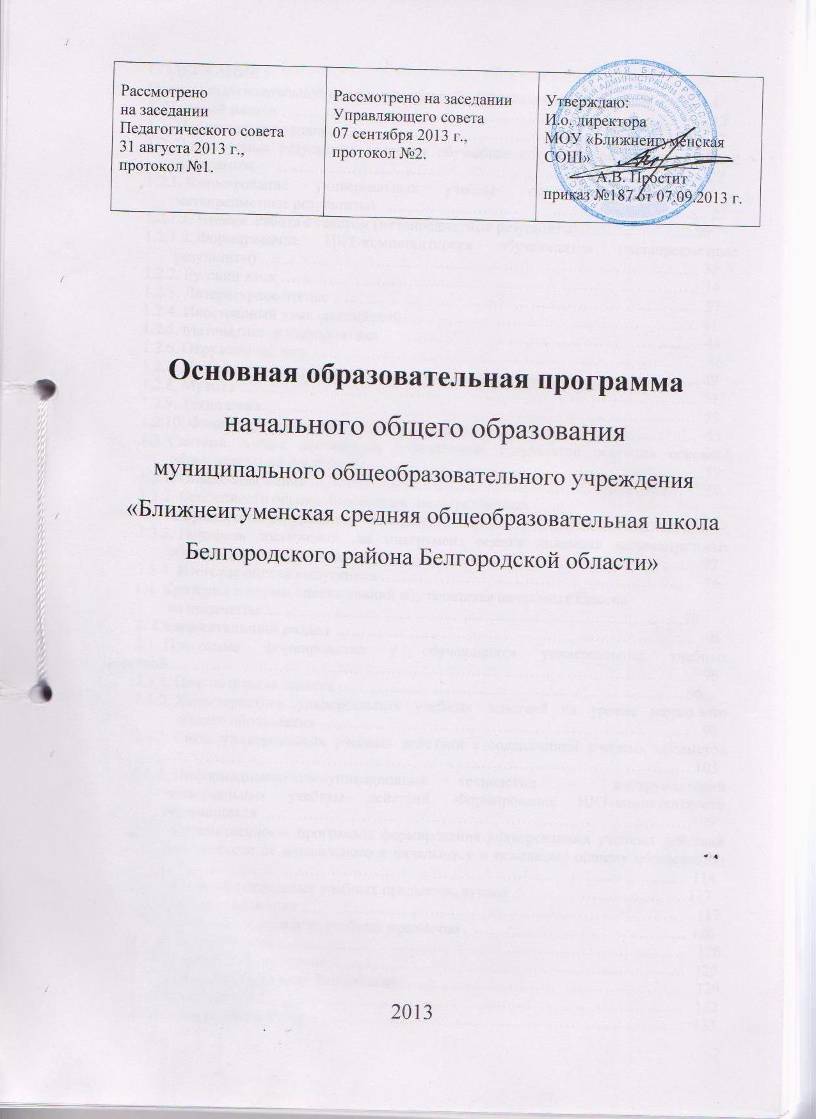 СОДЕРЖАНИЕПаспорт образовательной программы общеобразовательного учреждения     …. ... 41. Целевой раздел ………………………………………………………………………171.1. Пояснительная записка …………………………………………………….………171.2. Планируемые результаты освоения обучающимися основной образовательной  программы      ……………………………………………………………………    221.2.1. Формирование универсальных учебных действий (личностные и метапредметные результаты)   ………………………………………………….... 251.2.1.1. Чтение. Работа с текстом (метапредметные результаты) ............................30 1.2.1.2. Формирование ИКТ-компетентности обучающихся (метапредметные результаты)  ………………………………………………………………….…… 321.2.2. Русский язык ……………………………………………………………….…… 341.2.3. Литературное чтение ………………………………………………………….... 371.2.4. Иностранный язык (английский) ……………………………………………… 411.2.5. Математика  и информатика      ……………………………………………..…  441.2.6. Окружающий мир ………………………………………………………………   461.2.7. Изобразительное искусство ……………………………………………….…… 491.2.8. Музыка ……………………………………………………………………….….. 511.2.9. Технология……………………………………………………………….………  531.2.10. Физическая культура …………………………………………………..………  551.3. Система оценки достижения планируемых результатов освоения основной образовательной программы    …………………………………………………….591.3.1. Общие положения ………………………………………………………………   591.3.2. Особенности оценки личностных, метапредметных        и предметных результатов    ……………………………………………………....611.3.3. Портфель достижений как инструмент оценки динамики индивидуальных образовательных достижений  …………………………………………………...  721.3.4. Итоговая оценка выпускника ………………………………………………..…   76 1.4. Критерии и нормы оценки знаний обучающихся начальных классов          по предметам .........................................................................................................782. Содержательный раздел …………………………………………………………..   962.1. Программа формирования у обучающихся универсальных учебных действий……………………………………………………………………………………...   962.1.1. Пояснительная записка ...................................................................................... 962.1.2. Характеристика универсальных учебных действий на уровне начального общего образования   ………………………………………………………...…   982.1.3. Связь универсальных учебных действий с содержанием учебных предметов ……………………………………………………………………………………………...… 1032.1.4. Информационно-коммуникационные технологии — инструментарий  универсальных учебных действий. Формирование ИКТ-компетентности обучающихся ………………………………………………………    ……………1092.1.5. Преемственность программы формирования универсальных учебных действий при переходе от дошкольного к начальному и основному общему образованию …………………………………………………………………………................… 1142.2. Программы отдельных учебных предметов, курсов ……………………………1172.2.1. Общие положения ………………………………………………………………   1172.2.2. Основное содержание учебных предметов …………………………………… 1202.2.2.1. Русский язык ……………………………………………………………..……   1202.2.2.2. Литературное чтение …………………………………………………….……  1252.2.2.3. Иностранный язык (английский) .............………………………………….…  1292.2.2.4. Математика ……………………………………………………………………   1322.2.2.5. Окружающий мир ……………………………………………………..………  1332.2.2.6. Основы духовно-нравственной культуры народов России   …..…………...1372.2.2.7. Изобразительное искусство ..................………………………………………1382.2.2.8. Музыка  ......……………………………………………………………………. 1412.2.2.9. Технология   ..........................……………………………………………….… 1422.2.2.10. Физическая культура  ....................................................................................1452.3. Программа духовно-нравственного развития и воспитания обучающихся    …1492.3.1. Цель и задачи духовно-нравственного развития и воспитания обучающихся ………………………………………………………………………………………...…1492.3.2. Основные направления и ценностные основы духовно-нравственного развития и воспитания обучающихся …………………………………………………..…1512.3.3. Принципы и особенности организации содержания духовно-нравственного развития и воспитания обучающихся     ……………………………………..…1522.3.4. Основное содержание духовно-нравственного развития и воспитания обучающихся     …………………………………………………………………..156 2.3.6. Совместная деятельность образовательного учреждения, семьи и общественности по духовно-нравственному развитию и воспитанию обучающихся     …………………………………………………………….……1862.3.7. Повышение педагогической культуры родителей (законных представителей) обучающихся                 …………………………………………………………1872.3.8. Планируемые результаты духовно-нравственного развития и воспитания обучающихся ……………………………………………………………………………… 190  2.3.9. Мониторинг духовно-нравственного развития и воспитания младших школьников ..................................................................................................... 1912.4. Программа формирования экологической культуры, здорового и безопасного образа жизни ……………………………………………………………………………….    1982.5. Программа коррекционной работы ………………………………………….…    2113. Организационный раздел ……………………………………………………….    2243.1. Учебный план начального общего образования ………………………………   2243.2. План внеурочной деятельности ………………………………………………...   2323.3. Система условий реализации основной образовательной программы……..... 2433.3.1. Кадровые условия реализации основной образовательной программы ……………………………………………………………………………………    2453.3.2. Психолого-педагогические условия реализации основной образовательной программы ………………………………………………………………… ......   2613.3.3. Финансовое обеспечение реализации основной образовательной программы …………………………………………………………………………………. ...   2733.3.4. Материально-технические условия реализации основной образовательной программы           …………………………………………………………………  2753.3.5. Информационно-методические условия реализации основной образовательной программы ………………………………………................................... ............. 2813.3.6. Сетевой график (Дорожная карта) по формированию системы условий реализации основной образовательной программы (ООП ФГОС НОО)…......287      3.4. Мониторинг качества реализации ООП НОО ....................................................   290       3.5. Организация  управления  реализацией образовательной программы школы.. 302Паспорт образовательной программы общеобразовательного учрежденияСПРАВКА О ШКОЛЕМОУ «Ближнеигуменская средняя общеобразовательная школа Белгородского района Белгородской области» функционирует с 1997 года.Историческая справка.Школа в селе Ближняя Игуменка была образована  в 1914 году. В 1934 году школа была реорганизована в семилетнюю.  В годы  Великой Отечественной войны здание школы было полностью разрушено. С 1946 года началось строительство нового здания. В этом здании было четыре классных комнаты, обучение велось две смены.   В 1951г в школе обучалось 250 человек, учились дети из окрестных сел Беловского, Севрюково, Ястребово. С 1947 года по 1956 год директором школы был Пеньков Петр Павлович. С 1956 года по 1957 год директором школы был Гнидкин Игорь Леонидович.В 1957 была построена школа, которая действовала до 1997г. С 1957 по 1966 год директором была Аверина Антонина Ивановна. Под ее руководством в школе велась большая краеведческая и поисковая работа, был оформлен зал боевой славы. С 1966 по 1971 год директором школы был Бекетов Николай Иванович.С 1971 по 1976 год - директор школы  Посохов Андрей Никитович.  1976-1977 год - директор школы Лазарева Валентина Николаевна. 	В 1977 году директором Ближнеигуменской школы был назначен Простит Владимир Васильевич  Им была проведена большая работа по благоустройству школы. В школу провели водопровод, водяное отопление от электрического котла (до 1977года отопление было печным).  В 1977 году был создан хореографический ансамбль «Калинка», руководитель Простит Елена Николаевна. Ансамбль принимал активное участие в концертах школы, дома культуры. В смотрах художественной самодеятельности школ района, многократно занимал призовые места.      В 1990 году в школе был создан вокально-инструментальный ансамбль "Романтик", руководитель Черных Владимир Николаевич. Ансамбль стал очень популярным среди детей, принимал активное участие в художественной самодеятельности школы, дома культуры, района. В районных смотрах художественной самодеятельности занимал призовые места.  	В 1997 году была построена новая школа, которая действует и сейчас. 	С 2000 года директор школы – Гребенников Юрий Юрьевич. 	С 2008 года директор школы - Сивых Елена Александровна.На образовательную ситуацию в школе большое влияние оказывает место ее расположения. В микрорайоне школы находятся: МДОУ «Детский сад № 12», Свято-Никольский храм и другие учреждения, сотрудничество с которыми позволяет обеспечить в достаточной степени удовлетворение индивидуальных потребностей учащихся. Школьная территория обширна и разнопланова. К школе примыкает теплица, учебно-опытный участок, фруктовый сад.Организация подвоза к месту учебы и обратно является актуальным для школы. Это позволило сделать доступным качественное образование для учащихся, проживающих за пределами села Ближняя Игуменка. Для этого в школе эксплуатируется автобус. В школе ведется постоянная и целенаправленная работа по благоустройству территории и улучшению  эстетического вида школы, санитарного состояния, разработана программа по благоустройству.             В рамках приоритетного национального проекта «Образование» школа подключена к высокоскоростной сети Интернет. С целью внедрения в учебно-воспитательный процесс новых информационных технологий в школе функционирует  компьютерный класс. В настоящее время количество персональных компьютеров, используемых в образовательном процессе, составляет 10 единиц, в управленческой деятельности – 2. На 1 компьютер приходится  8 обучающихся. Создана локальная сеть, что позволяет осуществлять выход со всех компьютеров в сеть Интернет. В школе осуществляется электронный документооборот. Имеется регулярно обновляемый сайт. С сентября . ведется внедрение системы «Виртуальная школа», в которой реализуются 2 модуля: «Электронный дневник», «Электронный журнал».Социальный портрет образовательного пространства характеризуется следующими категориями:- Дети из многодетных семей -17- Опекаемые - 5 учеников - Малообеспеченные – 13 детей, ставших на учет в соцзащите 5 семей- Дети-инвалиды - 3 человека- Неблагополучные и проблемные семьи – 6 семей- Семьи, потерявшие кормильца – 3 семьи- Неполные семьи – 26 семейСовременный этап развития общества характеризуется тенденцией спада численности детей школьного возраста, которая продолжает развиваться. Сложившаяся демографическая ситуация предопределяет необходимость сохранения контингента обучающихся, что означает максимальное удовлетворение образовательных потребностей учащихся и их родителей. В последнее время наблюдается рост количества семей с низким образовательным и социальным статусом, растёт количество детей из социально-незащищенных категорий населения: детей из малообеспеченных семей, детей-инвалидов, детей матерей-одиночек, многодетных семей. Материальная, зачастую и моральная несостоятельность родителей, в определенной степени обусловливают их незаинтересованность в образовательной деятельности детей, относительно невысокий уровень образовательного заказа. 	В школьном здании созданы необходимые условия для сбережения здоровья учащихся. Все школьные помещения соответствуют санитарным и гигиеническим нормам, нормам пожарной безопасности, требованиям охраны здоровья и охраны труда обучающихся. 	В школе работает столовая, позволяющая организовывать горячие завтраки и обеды в урочное время. Расписание работы столовой: 945 – 1000 – завтрак1140 – 1200 – обед 1-5 классы1245 – 1305  – обед 6-11 классы 1440 – 1500 – полдник ГПД	Из всех многочисленных условий внешней среды обеспечивающих жизнедеятельность организма особое значение имеет питание. Объясняется это тем, что жизнедеятельность организма постоянно сочетается с большим расходом энергии, затрата которой восстанавливается за счёт веществ поступающих с пищей белки, жиры, углеводы. Необходим режим питания, витаминопрофилактика, качественной воды, йодированной соли и т.д. В школе для питья учащихся используется только качественная вода. Для витаминизации 3-х блюд используется аскорбиновая кислота. Всегда есть фрукты, овощные салаты.	Для всех учащихся школы организовано 2-х разовое питание: завтрак и обед.	В завтрак входят разнообразные каши, стакан молока и булочка. В нашей школе молоко пьют учащиеся 1-11 классов, учитывая индивидуальную непереносимость молочных продуктов, в сочетании с булочкой учащимся предлагается чай, кисель, компот, сок.	Обед включает 1,2,3 блюда, салаты. Питание в столовой разнообразное, полноценное, учащиеся получают необходимые питательные вещества. Все эти вышеперечисленные гигиенические условия обеспечивают целостность среды, способствующей динамической организации учебно-воспитательного процесса.	Контроль за работой школьной столовой осуществляется согласно программы производственного контроля.	В школе работает спортивный зал, имеется спортивная площадка, оборудованные необходимым игровым и спортивным оборудованием и инвентарём. Для проведения подвижных перемен используется спортивный зал, рекреации школы. Утренняя зарядка до уроков проводится на свежем воздухе на площадке перед центральным входом в школу или в спортивном зале, в связи с неблагоприятными погодными условиями.			Уроки физической культуры проходят в оборудованном зале специалистами. После уроков осуществляется работа спортивных секций и кружков, направленных на формирование культуры здорового и безопасного образа жизни младшего школьника: футбол, шахматы. В школе систематически проходят турниры по футболу, волейболу, баскетболу, шахматам. Школьники участвуют во всех проводимых районных соревнованиях. Большую роль в нашей школе играет работа по безопасности дорожного движения. Регулярно в период месячников и акций проводятся мероприятия по правилам дорожного движения, проводятся конкурсы рисунков, плакатов, буклетов, листовок и памяток.			В целях обеспечения безопасности жизни и здоровья детей  здание школы оснащено автоматической пожарной сигнализацией.			В школе осуществляется пропускной режим, имеются журнал для регистрации посещения школы. 			В школе изданы соответствующие приказы, назначены ответственные за каждый участок работы при возникновении чрезвычайных ситуаций, оформлен стенд «Действия в условиях чрезвычайных ситуаций»,  регулярно проводятся тренировки по эвакуации учащихся и преподавательского состава в случае эвакуации при возникновении чрезвычайных ситуаций природного и техногенного характера для этого издаются приказы по школе о подготовке к проведению учения, ставятся задачи, проводится работа с педагогическим коллективом и учащимися, по итогам тренировки издается приказ по школе.			Рациональная организация учебной и внеучебной деятельности обучающихся.				Сохранение и укрепление здоровья учащихся средствами рациональной организации их деятельности достигается благодаря систематической работы педагогического коллектива над вопросами повышения эффективности учебного процесса, снижения функционального напряжения и утомления детей, создания условий для снятия перегрузки, нормального чередования труда и отдыха. 			Организация образовательного процесса строится с учетом гигиенических норм и требований к организации и объёму учебной и внеучебной нагрузки (выполнение домашних заданий, занятия в кружках и спортивных секциях).Современный этап развития общества характеризуется тенденцией спада численности детей школьного возраста, которая продолжает развиваться. Сложившаяся демографическая ситуация предопределяет необходимость сохранения контингента обучающихся, что означает максимальное удовлетворение образовательных потребностей учащихся и их родителей. В последнее время наблюдается рост количества семей с низким образовательным и социальным статусом, растёт количество детей из социально-незащищенных категорий населения: детей из малообеспеченных семей, детей-инвалидов, детей матерей-одиночек, многодетных семей. Материальная, зачастую и моральная несостоятельность родителей, в определенной степени обусловливают их незаинтересованность в образовательной деятельности детей, относительно невысокий уровень образовательного заказа. Всего педагогических работников на 01.09.2013 г. – 17 человекНаграды имеют Сивых Е.А. – учитель -  Почетный работник общего образования РФ (2008)Простит Е.Н. – учитель – значок «Отличник народного просвещения» (1986)Простит В.В. – учитель – значок «Отличник народного просвещения» (1988); Почетная грамота Министерства просвещения РСФСР от 16.05.1979 года №191190Шарковене С.Н. – учитель - грамота Министерства образования и науки РФ (2005)Чернышова С. Н. – учитель - Почетный работник общего образования РФ (2011)В учебном процессе используются учебные и учебно – методические комплексы, вошедшие в федеральный перечень учебников, рекомендованных к использованию в учебном процессе общеобразовательных учреждений Белгородской области, инструктивно-методическими письмами Белгородского регионального института развития образования о преподавании предметов в общеобразовательных учреждениях Белгородской области.По всем предметам действуют государственные типовые учебные программы для общеобразовательных учреждений, допущенные к использованию в образовательном  процессе Министерством образования и науки РФ. Рабочие программы учебных курсов, предметов,  дисциплин реализуют принцип преемственности и непрерывности образования, создавая предпосылки для осознанного выбора учащимися дальнейшего образовательного маршрута. Учебно-методический комплекс полностью соответствует Рабочим программам. Выбор и корректировка учебных программ определяются целевыми установками образовательной программы, анализом результатов прошлых лет, укомплектованностью УМК и наличием квалифицированных кадров.Образовательное учреждение берет на себя следующие обязательства по выполнению задач, поставленных в стандарте нового поколения: «Основная образовательная программа начального общего образования определяет содержание и организацию образовательного процесса на ступени начального общего образования и направлена на формирование общей культуры, духовно-нравственное, социальное, личностное и интеллектуальное развитие обучающихся, создание основы для самостоятельной реализации учебной деятельности, обеспечивающей социальную успешность, развитие творческих способностей, саморазвитие и самосовершенствование, сохранение и укрепление здоровья обучающихся» Местонахождение Учреждения:юридический адрес: 308515, Российская Федерация, Белгородская область, Белгородский район, село Ближняя Игуменка,  улица Центральная дом 10.фактический адрес: 308515, Российская Федерация, Белгородская область, Белгородский район, село Ближняя Игуменка, улица Центральная, дом 10.Организационно - правовая форма: муниципальное учреждение. Государственный статус Учреждения:  тип – общеобразовательное учреждение;Вид учреждения: средняя  общеобразовательная школа.Учреждение является бюджетной организацией.Учредителем Учреждения является муниципальное образование – муниципальный район «Белгородский район» Белгородской области, от имени и в интересах которого действует администрация Белгородского района.E-mail: igumenka31@yandex.ru     Сайт: http://www.bl-ig-sh.uobr.ru/Лицензия: А 284944 от 07 июля 2008г., регистрационный номер 3392.
Приказ о государственной аккредитации: ОП №002061 от 20 апреля 2010г., регистрационный номер 2838.   Учреждение в своей деятельности руководствуется Федеральными законами, указами и распоряжениями Президента Российской Федерации, постановлениями и распоряжениями Правительства Российской Федерации, решениями государственного органа, осуществляющего управление в сфере образования Белгородской области, органов местного самоуправления Учредителя, управления образования администрации муниципального района "Белгородский район" Белгородской области, договорами о взаимоотношениях с Учредителем, с родителями (законными представителями) обучающихся,  Уставом,  локальными актами Учреждения.Образовательный процесс в Учреждении осуществляется в соответствии с уровнями общеобразовательных программ начального   общего, основного общего и среднего общего образования. Обучение и воспитание в учреждении ведутся на русском языке. Школа работает в режиме 6-дневной  рабочей недели. Учебный год в  школе  начинается 1 сентября.Продолжительность учебного года в первом классе составляет 33 недели, во 2-классе – 34 недель; в 3-8,10 кл.- 35 недель, в 9 и 11  классах – 34 недели. Продолжительность каникул в течение учебного года — не менее 30 календарных дней, летом — не менее 8 календарных недель. Для обучающихся в первом классе устанавливаются дополнительные недельные каникулы во второй половине учебного года.    Школа  несет в установленном законодательством Российской Федерации порядке ответственность за качество образования, его соответствие государственным образовательным стандартам, адекватность применяемых форм, методов и средств организации образовательного процесса возрастным психофизиологическим особенностям, склонностям, способностям, интересам обучающихся, требованиям охраны их жизни и здоровья.		В  настоящее время в школе 11  классов- комплектов.1. ЦЕЛЕВОЙ РАЗДЕЛ.1.1.Пояснительная записка.Основная образовательная программа начального общего образования МОУ «Ближнеигуменская СОШ» разработана в соответствии с требованиями Федерального государственного образовательного стандарта начального общего образования к структуре основной образовательной программы (утверждён приказом Министерства образования и науки Российской Федерации от «6» октября . № 373), с учетом рекомендаций Примерной программы образовательного учреждения, особенностей образовательного учреждения, образовательных потребностей  и запросов обучающихся, воспитанников, а также концептуальных положений УМК «Начальная школа XXI век».Образовательная программа начального общего образования МОУ «Ближнеигуменская СОШ» представляет собой систему взаимосвязанных программ, каждая из которых является самостоятельным звеном, обеспечивающая определенное направление деятельности образовательного учреждения. Единство этих программ образует завершенную систему обеспечения жизнедеятельности, функционирования и развития образовательного учреждения. Основная образовательная программа начального общего образования образовательного учреждения раскрывает изменения, которые произошли на первой ступени школьного образования в  образовательном учреждении в соответствии со стандартом второго поколения (2009). Эти изменения касаются приоритетных целей образования, принципов построения образовательного процесса, особенностей организации учебного дня младшего школьника.     Целью реализации основной образовательной программы начального общего образования    МОУ «Ближнеигуменская СОШ» является: - создание условий для развития и воспитания личности младшего школьника в соответствии с требованиями ФГОС начального общего образования; -достижение планируемых результатов в соответствии с ФГОС  и на основе   УМК «Начальная школа 21 века» под редакцией Н.Ф. Виноградовой. Достижение поставленной цели  при разработке и реализации образовательным учреждением основной образовательной программы начального общего образования предусматривает решение следующих основных задач:• обеспечение доступности получения качественного начального общего образования;• формирование общей культуры, духовно-нравственное, гражданское, социальное, личностное и интеллектуальное развитие, развитие творческих способностей, сохранение и укрепление здоровья;• становление и развитие личности в её индивидуальности, самобытности, уникальности и неповторимости;• обеспечение планируемых результатов по освоению выпускником целевых установок, приобретению знаний, умений, навыков, компетенций и компетентностей, определяемых личностными, семейными, общественными, государственными потребностями и возможностями обучающегося младшего школьного возраста, индивидуальными особенностями его развития и состояния здоровья;обеспечение преемственности начального общего и основного общего образования;• достижение планируемых результатов освоения основной образовательной программы начального общего образования всеми обучающимися, в том числе детьми с ограниченными возможностями здоровья;выявление и развитие способностей обучающихся, в том числе одарённых детей, через систему клубов, секций, студий и кружков, организацию общественно полезной деятельности;• организация интеллектуальных и творческих соревнований, научно-технического творчества и проектно-исследовательской деятельности;• участие обучающихся, их родителей (законных представителей), педагогических работников и общественности в проектировании и развитии внутришкольной социальной среды;• использование в образовательном процессе современных образовательных технологий деятельностного типа;• предоставление обучающимся возможности для эффективной самостоятельной работы;• включение обучающихся в процессы познания и преобразования внешкольной социальной среды микрорайона.С учетом условий работы образовательного учреждения, приоритетных направлений образовательной деятельности и специфики средств обучения в данном документе раскрываются цели, принципы и подходы к отбору содержания, организации педагогического процесса, характеризуется учебный план начальной школы.Основная образовательная программа учитывает особенности начального общего образования как фундамента всего последующего обучения. Начальная школа — особый этап в жизни ребёнка, связанный:• с изменением при поступлении в школу ведущей деятельности ребёнка — с переходом к учебной деятельности (при сохранении значимости игровой), имеющей общественный характер и являющейся социальной по содержанию;• с освоением новой социальной позиции, расширением сферы взаимодействия ребёнка с окружающим миром, развитием потребностей в общении, познании, социальном признании и самовыражении;• с принятием и освоением ребёнком новой социальной роли ученика, выражающейся в формировании внутренней позиции школьника, определяющей новый образ школьной жизни и перспективы личностного и познавательного развития;• с формированием у школьника основ умения учиться и способности к организации своей деятельности: принимать, сохранять цели и следовать им в учебной деятельности; • планировать свою деятельность, осуществлять её контроль и оценку; взаимодействовать с учителем и сверстниками в учебном процессе;• с изменением при этом самооценки ребёнка, которая приобретает черты адекватности и рефлексивности;• с моральным развитием, которое существенным образом связано с характером сотрудничества со взрослыми и сверстниками, общением и межличностными отношениями дружбы, становлением основ гражданской идентичности и мировоззрения.Учтены также характерные для младшего школьного возраста (от 6,5 до 11 лет):• центральные психологические новообразования, формируемые на данной ступени образования: словесно-логическое мышление, произвольная смысловая память, произвольное внимание, письменная речь, анализ, рефлексия содержания, оснований и способов действий, планирование и умение действовать во внутреннем плане, знаково-символическое мышление, осуществляемое как моделирование существенных связей и отношений объектов;• развитие целенаправленной и мотивированной активности обучающегося, направленной на овладение учебной деятельностью, основой которой выступает формирование устойчивой системы учебно-познавательных и социальных мотивов и личностного смысла учения. 	При определении стратегических характеристик основной образовательной программы учитываются существующий  разброс в темпах и направлениях развития детей, индивидуальные различия в их познавательной деятельности, восприятии, внимании, памяти, мышлении, речи, моторике и т. д., связанные с возрастными, психологическими и физиологическими индивидуальными особенностями детей младшего школьного возраста.      При этом успешность и своевременность формирования указанных новообразований познавательной сферы, качеств и свойств личности связывается с активной позицией учителя, а также с адекватностью построения образовательного процесса и выбора условий и методик обучения, учитывающих описанные выше особенности первой ступени общего образования.Программа соответствует основным принципам государственной политики РФ в области образования, изложенным в Федеральном Законе «Об образовании в РФ». Это:- гуманистический характер образования, приоритет общечеловеческих ценностей, жизни и здоровья человека, свободного развития личности;- воспитание гражданственности, трудолюбия, уважения к правам и свободам человека, любви к окружающей природе, Родине, семье;- единство федерального культурного и образовательного пространства, защита и развитие системой образования национальных культур, региональных культурных традиций и особенностей в условиях многонационального государства;- общедоступность образования, адаптивность системы образования к уровням и особенностям развития и подготовки обучающихся и воспитанников;- обеспечение самоопределения личности, создание условий для ее самореализации, творческого развития;- формирование у обучающегося адекватной современному уровню знаний и ступени обучения картины мира; - формирование человека и гражданина, интегрированного в современное ему общество и нацеленного на совершенствование этого общества;- содействие взаимопониманию и сотрудничеству между людьми, народами независимо от национальной, религиозной и социальной принадлежности.  К числу планируемых  результатов освоения основной образовательной программы  МОУ «Ближнеигуменская СОШ» отнесены:личностные результаты - готовность и способность обучающихся к саморазвитию; сформированность мотивации  к обучению и познанию; осмысление и принятие основных базовых ценностей.метапредметные результаты - освоение обучающимися универсальных учебных действий (регулятивных, познавательных, коммуникативных).предметные результаты - освоение опыта предметной деятельности по получению нового знания, его преобразования и применения на основе элементов научного знания, современной научной картины мира.В основе образовательной программы начального общего образования МОУ «Ближнеигуменская СОШ» лежит системно-деятельностный подход, который предполагает:воспитание и развитие качеств личности, отвечающих требованиям информационного общества, инновационной экономики, задачам построения демократического гражданского общества на основе толерантности, диалога культур и уважения многонационального, поликультурного состава российского общества; переход к стратегии социального проектирования и конструирования в системе образования на основе разработки содержания и технологий образования, определяющих пути и способы достижения социально желаемого уровня (результата) личностного и познавательного развития обучающихся; ориентацию на результаты образования как системообразующий компонент Стандарта, где развитие личности обучающегося на основе усвоения универсальных учебных действий,  познания и освоения мира составляет цель и основной результат образования;признание решающей роли содержания образования, способов организации  образовательной деятельности и взаимодействия участников образовательного процесса в достижении целей личностного, социального и познавательного развития обучающихся; учет индивидуальных возрастных, психологических и физиологических особенностей обучающихся, роли и значения видов деятельности и форм общения для определения целей образования и воспитания и путей их достижения;обеспечение преемственности дошкольного, начального общего, основного и среднего (полного) общего образования; разнообразие организационных форм и учет индивидуальных особенностей каждого обучающегося (включая одаренных детей и детей с ограниченными возможностями здоровья), обеспечивающих рост творческого потенциала, познавательных мотивов, обогащение форм взаимодействия со сверстниками и взрослыми в познавательной деятельности; гарантированность достижения планируемых результатов освоения основной образовательной программы начального общего образования, что и создает основу для самостоятельного успешного усвоения обучающимися новых знаний, умений, компетенций, видов и способов деятельности.Образовательная программа начального общего образования МОУ «Ближнеигуменская СОШ» ориентирована на становление личностных характеристик выпускника («портрет выпускника начальной школы»):любящий свой народ, свой край и свою Родину; уважающий и принимающий ценности семьи и общества;любознательный, активно и заинтересованно познающий мир;владеющий основами умения учиться, способный к организации собственной деятельности; готовый самостоятельно действовать и отвечать за свои поступки перед семьей и обществом; доброжелательный, умеющий слушать и слышать собеседника, обосновывать  свою позицию, высказывать свое мнение; выполняющий правила здорового и безопасного для себя и окружающих образа жизни. 1.2. Планируемые  результаты освоения обучающимися основной образовательной программы.                                  Планируемые результаты освоения основной образовательной программы начального общего образования (далее — планируемые результаты) являются одним из важнейших механизмов реализации требований Стандарта к результатам обучающихся, освоивших основную образовательную программу. Они представляют собой систему обобщённых личностно ориентированных целей образования, допускающих дальнейшее уточнение и конкретизацию, что обеспечивает определение и выявление всех составляющих планируемых результатов, подлежащих формированию и оценке.               Планируемые результаты:               • обеспечивают связь между требованиями Стандарта, образовательным процессом и системой оценки результатов освоения основной образовательной программы начального общего образования, уточняя и конкретизируя общее понимание личностных, метапредметных и предметных результатов для каждой учебной программы с учётом ведущих целевых установок их освоения, возрастной специфики обучающихся и требований, предъявляемых системой оценки;               • являются содержательной и критериальной основой для разработки программ учебных предметов, курсов, учебно-методической литературы, а также для системы оценки качества освоения обучающимися основной образовательной программы начального общего образования.               В соответствии с системно-деятельностным подходом, составляющим методологическую основу требований Стандарта, содержание планируемых результатов описывает и характеризует обобщённые способы действий с учебным материалом, позволяющие обучающимся успешно решать учебные и учебно-практические задачи, в том числе как задачи, направленные на отработку теоретических моделей и понятий, так и задачи, по возможности максимально приближенные к реальным жизненным ситуациям.               Иными словами, система планируемых результатов даёт представление о том, какими именно действиями — познавательными, личностными, регулятивными, коммуникативными, преломлёнными через специфику содержания того или иного предмета, — овладеют обучающиеся в ходе образовательного процесса. В системе планируемых результатов особо выделяется учебный материал, имеющий  опорный характер, т.е. служащий основой для последующего обучения.               Структура планируемых результатов  строится с учётом необходимости:               • определения динамики картины развития обучающихся на основе выделения достигнутого уровня развития и ближайшей перспективы — зоны ближайшего развития ребёнка;               • определения возможностей овладения учащимися учебными действиями на уровне, соответствующем зоне ближайшего развития, в отношении знаний, расширяющих и углубляющих систему опорных знаний, а также знаний и умений, являющихся подготовительными для данного предмета;               • выделения основных направлений оценочной деятельности — оценки результатов деятельности систем образования различного уровня, педагогов, обучающихся.                       С этой целью в структуре планируемых результатов по каждой учебной программе (предметной, междисциплинарной) выделяются следующие уровни описания.                        Цели-ориентиры, определяющие ведущие целевые установки и основные ожидаемые результаты изучения данной учебной программы. Их включение в структуру планируемых    результатов призвано дать ответ на вопрос о смысле изучения данного предмета, его вкладе в развитие личности обучающихся. Планируемые результаты, описывающие эту группу целей, представлены в первом, общецелевом блоке, предваряющем планируемые результаты по отдельным разделам учебной программы. Этот блок результатов описывает основной, сущностный вклад данной программы в развитие личности обучающихся, в развитие их способностей; отражает такие общие цели образования, как формирование ценностных и мировоззренческих установок, развитие интереса, формирование определённых познавательных потребностей обучающихся. Оценка достижения этих целей ведётся в ходе процедур, допускающих предоставление и использование исключительно не персонифицированной информации, а полученные результаты характеризуют деятельность системы образования.             Цели, характеризующие систему учебных действий в отношении опорного учебного материала. Планируемые результаты, описывающие эту группу целей, приводятся в  рабочих программах по предметам в разделе  «Выпускник научится».   Они ориентируют пользователя в том, какой уровень освоения опорного учебного материала ожидается от выпускников. Критериями отбора данных результатов служат: их значимость для решения основных задач образования на данной ступени, необходимость для последующего обучения, а также потенциальная возможность их достижения большинством обучающихся, как минимум, на уровне, характеризующем исполнительскую компетентность обучающихся. Иными словами, в эту группу включается система таких знаний и учебных действий, которая, во-первых, принципиально необходима для успешного обучения в начальной и основной школе и, во-вторых, при наличии специальной целенаправленной работы учителя в принципе может быть освоена подавляющим большинством детей.                        Достижение планируемых результатов этой группы выносится на итоговую оценку, которая может осуществляться как в ходе освоения данной программы (с помощью накопительной оценки, или портфеля достижений), так и по итогам её освоения (с помощью итоговой работы). Оценка освоения опорного материала на уровне, характеризующем исполнительскую компетентность обучающихся, ведётся с помощью заданий базового уровня, а на уровне действий, соответствующих зоне ближайшего развития, — с помощью заданий повышенного уровня. Успешное выполнение обучающимися заданий базового уровня служит единственным основанием для положительного решения вопроса о возможности перехода на следующую ступень обучения.                 Цели, характеризующие систему учебных действий в отношении знаний, умений, навыков, расширяющих и углубляющих опорную систему или выступающих как пропедевтика для дальнейшего изучения данного предмета. Планируемые результаты, описывающие указанную группу целей, приводятся  рабочих в программах в разделе  «Выпускник получит возможность научиться» по каждому предмету.  Уровень достижений, соответствующий планируемым результатам этой группы, могут продемонстрировать только отдельные обучающиеся, имеющие более высокий уровень мотивации и способностей. В повседневной практике обучения эта группа целей не отрабатывается со всеми без исключения обучающимися,  как в силу повышенной сложности учебных действий для обучающихся, так и в силу повышенной сложности учебного материала и/или его пропедевтического характера на данной ступени обучения. Оценка достижения этих целей ведётся преимущественно в ходе процедур, допускающих предоставление и использование исключительно не персонифицированной информации. Частично задания, ориентированные на оценку достижения этой группы планируемых результатов, могут включаться в материалы итогового контроля.                      Основные цели такого включения — предоставить возможность обучающимся продемонстрировать овладение более высокими (по сравнению с базовым) уровнями достижений и выявить динамику роста численности группы наиболее подготовленных обучающихся. При этом невыполнение обучающимися заданий, с помощью которых ведётся оценка достижения планируемых результатов этой группы, не является препятствием для перехода на следующую ступень обучения. В ряде случаев учёт достижения планируемых результатов этой группы целесообразно вести в ходе текущего и промежуточного оценивания, а полученные результаты фиксировать посредством накопительной системы оценки (например, в форме портфеля достижений) и учитывать          при определении итоговой оценки.               Подобная структура представления планируемых результатов подчёркивает тот факт, что при организации образовательного процесса, направленного на реализацию и достижение планируемых результатов, от учителя требуется использование таких педагогических технологий, которые основаны на дифференциации требований к подготовке обучающихся.              На уровне начального общего образования устанавливаются планируемые результаты освоения:       • междисциплинарной программы «Формирование универсальных учебных действий», а также её разделов «Чтение. Работа с текстом» и «Формирование ИКТ- компетентности учащихся»;• программ по всем учебным предметам — «Русский язык»,  «Литературное чтение»,  «Иностранный язык», «Математика и информатика», «Окружающий мир», «Основы духовно-нравственной культуры народов России», «Изобразительное искусство», «Музыка», «Технология», «Физическая культура».1.2.1.  Формирование универсальных учебных действий(личностные и метапредметные результаты)	В результате изучения  предметов на ступени начального общего образования у выпускников будут сформированы личностные, регулятивные, познавательные и коммуникативные универсальные учебные действия как основа умения учиться.	В сфере личностных универсальных учебных действий будут сформированы внутренняя позиция обучающегося, адекватная мотивация учебной деятельности, включая учебные мотивы, ориентация на моральные нормы и их выполнение, способность к моральной децентрации.Личностные универсальные учебные действия.У выпускника будут сформированы:• внутренняя позиция школьника на уровне положительного отношения к школе, ориентации на содержательные моменты школьной действительности и принятия образца «хорошего ученика»;•учебно-познавательный интерес к новому учебному материалу и способам решения новой задачи;• широкая мотивационная основа учебной деятельности, включающая социальные, учебно-познавательные и внешние мотивы; • ориентация на понимание причин успеха в учебной деятельности, в том числе на самоанализ и самоконтроль результата, на анализ соответствия результатов требованиям конкретной задачи, на понимание оценок учителей, товарищей, родителей и других людей;• способность к оценке своей учебной деятельности;основы гражданской идентичности, своей этнической принадлежности в форме осознания «Я» как члена семьи, представителя народа, гражданина России, чувства сопричастности и гордости за свою Родину, народ и историю, осознание ответственности человека за общее благополучие;• ориентация в нравственном содержании и смысле как собственных поступков, так и поступков окружающих людей;• знание основных моральных норм и ориентация на их выполнение;• развитие этических чувств — стыда, вины, совести как регуляторов морального поведения; понимание чувств других людей и сопереживание им;• установка на здоровый образ жизни;• основы экологической культуры: принятие ценности природного мира, готовность следовать в своей деятельности нормам природоохранного, нерасточительного, здоровьесберегающего поведения;• чувство прекрасного и эстетические чувства на основе знакомства с мировой и отечественной художественной культурой.Выпускник получит возможность для формирования:• внутренней позиции обучающегося на уровне положительного отношения к образовательному учреждению, понимания необходимости учения, выраженного в преобладании учебно-познавательных мотивов и предпочтении социального способа оценки знаний;• выраженной устойчивой учебно-познавательной мотивации учения;• устойчивого учебно-познавательного интереса к новым общим способам решения задач;• адекватного понимания причин успешности/неуспешности учебной деятельности;• положительной адекватной дифференцированной самооценки на основе критерия успешности реализации социальной роли «хорошего ученика»;• компетентности в реализации основ гражданской идентичности в поступках и деятельности;• морального сознания на конвенциональном уровне, способности к решению моральных дилемм на основе учёта позиций партнёров в общении, ориентации на их мотивы и чувства, устойчивое следование в поведении моральным нормам и этическим требованиям;• установки на здоровый образ жизни и реализации её в реальном поведении и поступках;• осознанных устойчивых эстетических предпочтений и ориентации на искусство как значимую сферу человеческой жизни; осознанного понимания чувств других людей и сопереживания им, выражающихся в поступках, направленных на помощь другим и обеспечение их благополучия.В сфере регулятивных универсальных учебных действий выпускники овладевают всеми типами учебных действий направленных  на организацию своей работы в образовательном учреждении и вне его, включая способность принимать и сохранять учебную цель и задачу,  планировать её реализацию, контролировать и оценивать свои действия,  вносить соответствующие коррективы в их выполнение.Регулятивные универсальные учебные действияВыпускник научится:• принимать и сохранять учебную задачу;• учитывать выделенные учителем ориентиры действия в новом учебном материале в сотрудничестве с учителем;• планировать свои действия в соответствии с поставленной задачей и условиями её реализации, в том числе во внутреннем плане;• учитывать установленные правила в планировании и контроле способа решения;• осуществлять итоговый и пошаговый контроль по результату;• оценивать правильность выполнения действия на уровне адекватной ретроспективной оценки соответствия результатов требованиям данной задачи;• адекватно воспринимать предложения и оценку учителей, товарищей, родителей и других людей;• различать способ и результат действия;• вносить необходимые коррективы в действие после его завершения на основе его оценки и учёта характера сделанных ошибок, использовать предложения и оценки для создания нового, более совершенного результата, использовать запись в цифровой форме хода и результатов решения задачи, собственной звучащей речи на русском, родном и иностранном языках.Выпускник получит возможность научиться:• в сотрудничестве с учителем ставить новые учебные задачи;• преобразовывать практическую задачу в познавательную;• проявлять познавательную инициативу в учебном сотрудничестве;• самостоятельно учитывать выделенные учителем ориентиры действия в новом учебном материале;• осуществлять констатирующий и предвосхищающий контроль по результату и по способу действия, актуальный контроль на уровне произвольного внимания;• самостоятельно оценивать правильность выполнения действия и вносить необходимые коррективы в исполнение как по ходу его реализации, так и в конце действия.В сфере  познавательных универсальных учебных действий  ученики научатся  воспринимать и анализировать сообщения и важнейшие их компоненты- тексты, использовать знаково-символические средства,  в том числе овладеют действием моделирования, а также широким спектром логических действий и операций, включая общие приёмы решения задач.Познавательные универсальные учебные действияВыпускник научится:• осуществлять поиск необходимой информации для выполнения учебных заданий с использованием учебной литературы, энциклопедий, справочников (включая электронные, цифровые), в открытом информационном пространстве, в том числе контролируемом пространстве Интернета;• осуществлять запись (фиксацию) выборочной информации об окружающем мире и о себе самом, в том числе с помощью инструментов ИКТ;• использовать знаково-символические средства, в том числе модели (включая виртуальные) и схемы (включая концептуальные), для решения задач;• строить сообщения в устной и письменной форме;• ориентироваться на разнообразие способов решения задач;• основам смыслового восприятия художественных и познавательных текстов, выделять существенную информацию из сообщений разных видов (в первую очередь текстов);• осуществлять анализ объектов с выделением существенных и несущественных признаков;• осуществлять синтез как составление целого из частей;• проводить сравнение, и классификацию по заданным критериям;• устанавливать причинно-следственные связи в изучаемом круге явлений;• строить рассуждения в форме связи простых суждений об объекте, его строении, свойствах и связях;• обобщать, т. е. осуществлять генерализацию и выведение общности для целого ряда или класса единичных объектов, на основе выделения сущностной связи;• осуществлять подведение под понятие на основе распознавания объектов, выделения существенных признаков и их синтеза;• устанавливать аналогии;• владеть рядом общих приёмов решения задач.Выпускник получит возможность научиться:• осуществлять расширенный поиск информации с использованием ресурсов библиотек и Интернета;• записывать, фиксировать информацию об окружающем мире с помощью инструментов ИКТ;• создавать и преобразовывать модели и схемы для решения задач;• осознанно и произвольно строить сообщения в устной и письменной форме;• осуществлять выбор наиболее эффективных способов решения задач в зависимости от конкретных условий;• осуществлять синтез как составление целого из частей, самостоятельно достраивая и восполняя недостающие компоненты;• осуществлять сравнение и классификацию, самостоятельно выбирая основания и критерии для указанных логических операций;• строить логическое рассуждение, включающее установление причинно-следственных связей;• произвольно и осознанно владеть общими приёмами решения задач.  В сфере коммуникативных универсальных учебных действий  выпускники приобретут умения учитывать позицию собеседника, организовывать и осуществлять сотрудничество  и кооперацию с учителем и сверстниками, адекватно воспринимать и передавать информацию, отображать предметное содержание и условия деятельности в сообщениях, важнейшими компонентами которых является тексты. Коммуникативные универсальные учебные действияВыпускник научится:• адекватно использовать коммуникативные, прежде всего речевые, средства для решения различных коммуникативных задач, строить монологическое высказывание (в том числе сопровождая его аудиовизуальной поддержкой), владеть диалогической формой коммуникации, используя в том числе средства и инструменты ИКТ и дистанционного общения;• допускать возможность существования у людей различных точек зрения, в том числе не совпадающих с его собственной, и ориентироваться на позицию партнёра в общении и взаимодействии;• учитывать разные мнения и стремиться к координации различных позиций в сотрудничестве;• формулировать собственное мнение и позицию;• договариваться и приходить к общему решению в совместной деятельности, в том числе в ситуации столкновения интересов;• строить понятные для партнёра высказывания, учитывающие, что партнёр знает и видит, а что нет;• задавать вопросы;• контролировать действия партнёра;• использовать речь для регуляции своего действия;• адекватно использовать речевые средства для решения различных коммуникативных задач, строить монологическое высказывание, владеть диалогической формой речи.Выпускник получит возможность научиться:• учитывать и координировать в сотрудничестве позиции других людей, отличные от собственной;• учитывать разные мнения и интересы и обосновывать собственную позицию;• понимать относительность мнений и подходов к решению проблемы;• аргументировать свою позицию и координировать её с позициями партнёров в сотрудничестве при выработке общего решения в совместной деятельности;• продуктивно содействовать разрешению конфликтов на основе учёта интересов и позиций всех участников;• с учётом целей коммуникации достаточно точно, последовательно и полно передавать партнёру необходимую информацию как ориентир для построения действия;• задавать вопросы, необходимые для организации собственной деятельности и сотрудничества с партнёром;• осуществлять взаимный контроль и оказывать в сотрудничестве необходимую взаимопомощь;• адекватно использовать речевые средства для эффективного решения разнообразных коммуникативных задач, планирования и регуляции своей деятельности.1.2.1.1.  Чтение. Работа с текстом(метапредметные результаты)В результате изучения всех без исключения учебных предметов на уровне начального общего образования выпускники приобретут первичные навыки работы с содержащейся в текстах информацией в процессе чтения соответствующих возрасту литературных, учебных, научно-познавательных текстов, инструкций.Работа с текстом:поиск информации и понимание прочитанногоВыпускник научится:• находить в тексте конкретные сведения, факты, заданные в явном виде;• определять тему и главную мысль текста;• делить тексты на смысловые части, составлять план текста;• вычленять содержащиеся в тексте основные события и устанавливать их последовательность; упорядочивать информацию по заданному основанию;• сравнивать между собой объекты, описанные в тексте, выделяя 2—3 существенных признака;• понимать информацию, представленную в неявном виде (например, находить в тексте несколько примеров, доказывающих приведённое утверждение; характеризовать явление по его описанию; выделять общий признак группы элементов);• понимать информацию, представленную разными способами: словесно, в виде таблицы, схемы, диаграммы;• понимать текст, опираясь не только на содержащуюся в нём информацию, но и на жанр, структуру, выразительные средства текста;• использовать различные виды чтения: ознакомительное, изучающее, поисковое, выбирать нужный вид чтения в соответствии с целью чтения;• ориентироваться в соответствующих возрасту словарях и справочниках.Выпускник получит возможность научиться:• использовать формальные элементы текста (например, подзаголовки, сноски) для поиска нужной информации;• работать с несколькими источниками информации;• сопоставлять информацию, полученную из нескольких источников.Работа с текстом: преобразование и интерпретация информацииВыпускник научится:• пересказывать текст подробно и сжато, устно и письменно;• соотносить факты с общей идеей текста, устанавливать простые связи, не показанные в тексте напрямую;• формулировать несложные выводы, основываясь на тексте; находить аргументы, подтверждающие вывод;• сопоставлять и обобщать содержащуюся в разных частях текста информацию;• составлять на основании текста небольшое монологическое высказывание, отвечая на поставленный вопрос.Выпускник получит возможность научиться:• делать выписки из прочитанных текстов с учётом цели их дальнейшего использования;• составлять небольшие письменные аннотации к тексту, отзывы о прочитанном.Работа с текстом: оценка информацииВыпускник научится:• высказывать оценочные суждения и свою точку зрения о прочитанном тексте;• оценивать содержание, языковые особенности и структуру текста; определять место и роль иллюстративного ряда в тексте;• на основе имеющихся знаний, жизненного опыта подвергать сомнению достоверность прочитанного, обнаруживать недостоверность получаемых сведений, пробелы в информации и находить пути восполнения этих пробелов;• участвовать в учебном диалоге при обсуждении прочитанного или прослушанного текста.Выпускник получит возможность научиться:• сопоставлять различные точки зрения;• соотносить позицию автора с собственной точкой зрения;• в процессе работы с одним или несколькими источниками выявлять достоверную (противоречивую) информацию.1.2.1.2. Формирование ИКТ-компетентности обучающихся(метапредметные результаты)В результате изучения всех без исключения предметов на уровне начального общего образования начинается формирование навыков, необходимых для жизни и работы в современном высокотехнологичном обществе. Обучающиеся приобретут опыт работы с информационными объектами, в которых объединяются текст, наглядно-графические изображения, цифровые данные, неподвижные и движущиеся изображения, звук, ссылки и базы данных и которые могут передаваться как устно, так и с помощью телекоммуникационных технологий или размещаться в Интернете.Знакомство со средствами ИКТ, гигиена работы с компьютеромВыпускник научится:• использовать безопасные для органов зрения, нервной системы, опорно-двигательного аппарата эргономичные приёмы работы с компьютером и другими средствами ИКТ; выполнять компенсирующие физические упражнения (мини-зарядку);• организовывать систему папок для хранения собственной информации в компьютере.Технология ввода информации в компьютер: ввод текста, запись звука, изображения, цифровых данныхВыпускник научится:• вводить информацию в компьютер с использованием различных технических средств (фото- и видеокамеры, микрофона и т. д.), сохранять полученную информацию;• владеть компьютерным письмом на русском языке; набирать текст на родном языке; набирать текст на иностранном языке, использовать экранный перевод отдельных слов;• рисовать изображения на графическом планшете;• сканировать рисунки и тексты.Выпускник получит возможность научиться использовать программу распознавания сканированного текста на русском языке.Обработка и поиск информацииВыпускник научится:• подбирать оптимальный по содержанию, эстетическим параметрам и техническому качеству результат видеозаписи и фотографирования, использовать съемные носители (флеш-карты);• описывать по определённому алгоритму объект или процесс наблюдения, записывать аудиовизуальную и числовую информацию о нём, используя инструменты ИКТ;• собирать числовые данные в естественно-научных наблюдениях и экспериментах, используя цифровые датчики, камеру, микрофон и другие средства ИКТ, а также в ходе опроса людей;• редактировать цепочки экранов сообщения и содержание экранов в соответствии с коммуникативной или учебной задачей, включая редактирование текста, цепочек изображений, видео- и аудиозаписей, фотоизображений;• пользоваться основными функциями стандартного текстового редактора, следовать основным правилам оформления текста; использовать полуавтоматический орфографический контроль; использовать, добавлять и удалять ссылки в сообщениях разного вида;• искать информацию в соответствующих возрасту цифровых словарях и справочниках, базах данных, контролируемом Интернете, системе поиска внутри компьютера; составлять список используемых информационных источников (в том числе с использованием ссылок);• заполнять учебные базы данных.Выпускник получит возможность научиться грамотно формулировать запросы при поиске в Интернете и базах данных, оценивать, интерпретировать и сохранять найденную информацию; критически относиться к информации и к выбору источника информации.Создание, представление и передача сообщенийВыпускник научится:• создавать текстовые сообщения с использованием средств ИКТ: редактировать, оформлять и сохранять их;• создавать сообщения в виде аудио- и видеофрагментов или цепочки экранов с использованием иллюстраций, видеоизображения, звука, текста;• готовить и проводить презентацию перед небольшой аудиторией: создавать план презентации, выбирать аудиовизуальную поддержку, писать пояснения и тезисы для презентации;• создавать диаграммы, планы территории и пр.;• создавать изображения, пользуясь графическими возможностями компьютера; составлять новое изображение из готовых фрагментов (аппликация);• размещать сообщение в информационной образовательной среде образовательного учреждения;• пользоваться основными средствами телекоммуникации; участвовать в коллективной коммуникативной деятельности в информационной образовательной среде, фиксировать ход и результаты общения на экране и в файлах.Выпускник получит возможность научиться:• представлять данные;• создавать музыкальные произведения с использованием компьютера и музыкальной клавиатуры, в том числе из готовых музыкальных фрагментов и «музыкальных петель».Планирование деятельности, управление и организацияВыпускник научится:• создавать движущиеся модели и управлять ими в компьютерно- управляемых средах;• определять последовательность выполнения действий, составлять инструкции (простые алгоритмы) в несколько действий, строить программы для компьютерного исполнителя с использованием конструкций последовательного выполнения и повторения;• планировать несложные исследования объектов и процессов внешнего мира.Выпускник получит возможность научиться:• проектировать несложные объекты и процессы реального мира, своей собственной деятельности и деятельности группы;• моделировать объекты и процессы реального мира.1.2.2.   Русский языкВ результате изучения курса русского языка,  обучающиеся на уровне начального общего образования научатся осознавать язык как основное средство человеческого общения и явление национальной культуры, у них начнёт формироваться позитивное эмоционально-ценностное отношение к русскому и родному языкам, стремление к их грамотному использованию, русский язык и родной язык станут для учеников основой всего процесса обучения, средством развития их мышления, воображения, интеллектуальных и творческих способностей.В результате изучения курса русского языка и родного языка у выпускников, освоивших основную образовательную программу начального общего образования, будет сформирован учебно-познавательный интерес к новому учебному материалу по русскому и родному языкам и способам решения новой языковой задачи, что заложит основы успешной учебной деятельности при продолжении изучения курса русского языка и родного языка на следующей ступени образования.Содержательная линия «Система языка»Раздел «Фонетика и графика»Выпускник научится:• различать звуки и буквы;• характеризовать звуки русского языка: гласные ударные/ безударные; согласные твёрдые/мягкие, парные/непарные твёрдые и мягкие; согласные звонкие/глухие, парные/непарные звонкие и глухие;• знать последовательность букв в русском алфавите, пользоваться алфавитом для упорядочивания слов и поиска нужной информации.Выпускник получит возможность научиться проводить фонетико-графический (звуко-буквенный) разбор слова самостоятельно по предложенному в учебнике алгоритму, оценивать правильность проведения фонетико-графического (звуко-буквенного) разбора слов.Раздел «Орфоэпия»Выпускник получит возможность научиться:• соблюдать нормы русского и родного литературного языка в собственной речи и оценивать соблюдение этих норм в речи собеседников (в объёме представленного в учебнике материала);• находить при сомнении в правильности постановки ударения или произношения слова ответ самостоятельно (по словарю учебника) либо обращаться за помощью к учителю, родителям и др.Раздел «Состав слова (морфемика)»Выпускник научится:• различать изменяемые и неизменяемые слова;• различать родственные (однокоренные) слова и формы слова;• находить в словах с однозначно выделяемыми морфемами окончание, корень, приставку, суффикс.Выпускник получит возможность научиться разбирать по составу слова с однозначно выделяемыми морфемами в соответствии с предложенным в учебнике алгоритмом, оценивать правильность проведения разбора слова по составу.Раздел «Лексика»Выпускник научится:• выявлять слова, значение которых требует уточнения;• определять значение слова по тексту или уточнять с помощью толкового словаря.Выпускник получит возможность научиться:• подбирать синонимы для устранения повторов в тексте;• подбирать антонимы для точной характеристики предметов при их сравнении;• различать употребление в тексте слов в прямом и переносном значении (простые случаи);• оценивать уместность использования слов в тексте;• выбирать слова из ряда предложенных для успешного решения коммуникативной задачи.Раздел «Морфология»Выпускник научится:• определять грамматические признаки имён существительных — род, число, падеж, склонение;• определять грамматические признаки имён прилагательных — род, число, падеж;• определять грамматические признаки глаголов — число, время, род (в прошедшем времени), лицо (в настоящем и будущем времени), спряжение.Выпускник получит возможность научиться:• проводить морфологический разбор имён существительных, имён прилагательных, глаголов по предложенному в учебнике алгоритму; оценивать правильность проведения морфологического разбора;• находить в тексте такие части речи, как личные местоимения и наречия, предлоги вместе с существительными и личными местоимениями, к которым они относятся, союзы и, а, но, частицу не при глаголах.Раздел «Синтаксис»Выпускник научится:• различать предложение, словосочетание, слово;• устанавливать при помощи смысловых вопросов связь между словами в словосочетании и предложении;• классифицировать предложения по цели высказывания, находить повествовательные/побудительные/вопросительные предложения;• определять восклицательную/невосклицательную интонацию предложения;• находить главные и второстепенные (без деления на виды) члены предложения;• выделять предложения с однородными членами.Выпускник получит возможность научиться:• различать второстепенные члены предложения — определения, дополнения, обстоятельства;• выполнять в соответствии с предложенным в учебнике алгоритмом разбор простого предложения (по членам предложения, синтаксический), оценивать правильность разбора;• различать простые и сложные предложения. Содержательная линия «Орфография и пунктуация»Выпускник научится:• применять правила правописания (в объёме содержания курса);• определять (уточнять) написание слова по орфографическому словарю учебника;• безошибочно списывать текст объёмом 80—90 слов;• писать под диктовку тексты объёмом 75—80 слов в соответствии с изученными правилами правописания;• проверять собственный и предложенный текст, находить и исправлять орфографические и пунктуационные ошибки.Выпускник получит возможность научиться:• осознавать место возможного возникновения орфографической ошибки;• подбирать примеры с определённой орфограммой;• при составлении собственных текстов перефразировать записываемое, чтобы избежать орфографических и пунктуационных ошибок;• при работе над ошибками осознавать причины появления ошибки и определять способы действий, помогающих предотвратить её в последующих письменных работах.  Содержательная линия «Развитие речи»Выпускник научится:• оценивать правильность (уместность) выбора языковых и неязыковых средств устного общения на уроке, в школе, в быту, со знакомыми и незнакомыми, с людьми разного возраста;• соблюдать в повседневной жизни нормы речевого этикета и правила устного общения (умение слышать, реагировать на реплики, поддерживать разговор);• выражать собственное мнение и аргументировать его;• самостоятельно озаглавливать текст;• составлять план текста;• сочинять письма, поздравительные открытки, записки и другие небольшие тексты для конкретных ситуаций общения.Выпускник получит возможность научиться:• создавать тексты по предложенному заголовку;• подробно или выборочно пересказывать текст;• пересказывать текст от другого лица;• составлять устный рассказ на определённую тему с использованием разных типов речи: описание, повествование, рассуждение;• анализировать и корректировать тексты с нарушенным порядком предложений, находить в тексте смысловые пропуски;• корректировать тексты, в которых допущены нарушения культуры речи;• анализировать последовательность собственных действий при работе над изложениями и сочинениями и со - относить их с разработанным алгоритмом; оценивать правильность выполнения учебной задачи: соотносить собственный текст с исходным (для изложений) и с назначением, задачами, условиями общения (для самостоятельно создаваемых текстов);• соблюдать нормы речевого взаимодействия при интерактивном общении (sms-сообщения, электронная почта, Интернет и другие виды и способы связи).1.2.3. Литературное чтениеВыпускники начальной школы осознают значимость чтения для своего дальнейшего развития и успешного обучения по другим предметам. У учащихся будет формироваться потребность в систематическом чтении как средстве познания мира и самого себя. Младшие школьники полюбят чтение художественных произведений, которые помогут им сформировать собственную позицию в жизни, расширят кругозор.Учащиеся получат возможность познакомиться с культурно- историческим наследием России и общечеловеческими ценностями.Младшие школьники будут учиться полноценно воспринимать художественную литературу, эмоционально отзываться на прочитанное, высказывать свою точку зрения и уважать мнение собеседника. Они получат возможность воспринимать художественное произведение как особый вид искусства, соотносить его с другими видами искусства, познакомятся с некоторыми коммуникативными и эстетическими возможностями родного языка, используемыми в художественных произведениях.К концу обучения в начальной школе дети будут готовы к дальнейшему обучению, будет достигнут необходимый уровень читательской компетентности, речевого развития, сформированы универсальные действия, отражающие учебную самостоятельность и познавательные интересы.Выпускники овладеют техникой чтения, приёмами понимания прочитанного и прослушанного произведения, элементарными приёмами анализа, интерпретации и преобразования художественных, научно-популярных и учебных текстов. Научатся самостоятельно выбирать интересующую литературу, пользоваться словарями и справочниками, осознают себя как грамотного читателя, способного к творческой деятельности.Школьники научатся вести диалог в различных коммуникативных ситуациях, соблюдая правила речевого этикета, участвовать в обсуждении прослушанного (прочитанного) произведения. Они будут составлять несложные монологические высказывания о произведении (героях, событиях), устно передавать содержание текста по плану, составлять небольшие тексты повествовательного характера с элементами рассуждения и описания. Выпускники научатся декламировать (читать наизусть) стихотворные произведения. Они получат возможность научиться выступать перед знакомой аудиторией (сверстниками, родителями, педагогами) с небольшими сообщениями, используя иллюстративный ряд (плакаты, презентацию).Выпускники начальной школы приобретут первичные умения работы с учебной и научно-популярной литературой, будут находить и использовать информацию для практической работы.Выпускники овладеют основами коммуникативной деятельности, на практическом уровне осознают значимость работы в группе и освоят правила групповой работы.   Виды речевой и читательской деятельностиВыпускник научится:• осознавать значимость чтения для дальнейшего обучения, саморазвития; воспринимать чтение с учётом его цели как источник эстетического, нравственного, познавательного опыта (приобретение опыта чтения, поиска фактов и суждений, аргументации, иной информации);• читать со скоростью, позволяющей понимать смысл прочитанного (для всех видов текстов);• читать (вслух) выразительно доступные для данного возраста прозаические произведения и декламировать стихотворные произведения после предварительной подготовки (только для художественных текстов);• использовать различные виды чтения: ознакомительное, изучающее, просмотровое, поисковое/выборочное — в соответствии с целью чтения (для всех видов текстов);• ориентироваться в содержании художественного и научно-популярного текстов, понимать их смысл (при чтении вслух и про себя, при прослушивании):— для художественных текстов: определять главную мысль и героев произведения; определять основные события и устанавливать их последовательность; озаглавливать текст, передавая в заголовке главную мысль текста; находить в тексте требуемую информацию (конкретные сведения, факты, описания), заданную в явном виде; задавать вопросы по содержанию произведения и отвечать на них, подтверждая ответ примерами из текста; объяснять значение слова с опорой на контекст, с использованием словарей и другой справочной литературы;— для научно-популярных текстов: определять основное содержание текста; озаглавливать текст, в краткой форме отражая в названии основное содержание текста; находить в тексте требуемую информацию (конкретные сведения, факты, описания явлений, процессов), заданную в явном виде; задавать вопросы по содержанию текста и отвечать на них, подтверждая ответ примерами из текста; объяснять значение слова с опорой на контекст, с использованием словарей и другой справочной литературы;• использовать простейшие приёмы анализа различных видов текстов:— для художественных текстов: делить текст на части, озаглавливать их; составлять простой план; устанавливать взаимосвязь между событиями, фактами, поступками, мыслями, чувствами героев, опираясь на содержание текста;• для научно-популярных текстов: делить текст на части, озаглавливать их; составлять простой план; устанавливать взаимосвязь между отдельными фактами, событиями, явлениями, описаниями, процессами и между отдельными частями текста, опираясь на его содержание;• использовать различные формы интерпретации содержания текстов:• для художественных текстов: формулировать простые выводы, основываясь на содержании текста; интерпретировать текст, опираясь на некоторые его жанровые, структурные, языковые особенности; устанавливать связи, отношения, не высказанные в тексте напрямую, например соотносить ситуацию и поступки героев, объяснять (пояснять) поступки героев, опираясь на содержание текста;— для научно-популярных текстов: формулировать простые выводы, основываясь на тексте; устанавливать связи, отношения, не высказанные в тексте напрямую, например, объяснять явления природы, пояснять описываемые события, соотнося их с содержанием текста;• ориентироваться в нравственном содержании прочитанного, самостоятельно делать выводы, соотносить поступки героев с нравственными нормами (только для художественных текстов);• передавать содержание прочитанного или прослушанного с учётом специфики текста в виде пересказа (полного или краткого) (для всех видов текстов);• участвовать в обсуждении прослушанного/прочитанного текста (задавать вопросы, высказывать и обосновывать собственное мнение, соблюдая правила речевого этикета и правила работы в группе), опираясь на текст или собственный опыт (для всех видов текстов).Выпускник получит возможность научиться:• удовлетворять читательский интерес и приобретать опыт чтения;• осознанно выбирать виды чтения (ознакомительное, изучающее, выборочное, поисковое) в зависимости от цели чтения;• различать на практическом уровне виды текстов (художественный и научно-популярный), опираясь на особенности каждого вида текста;• осмысливать эстетические и нравственные ценности художественного текста и высказывать собственное суждение;• высказывать собственное суждение о прочитанном (прослушанном) произведении, доказывать и подтверждать его фактами со ссылками на текст;• составлять по аналогии устные рассказы (повествование, рассуждение, описание).  Круг детского чтения (для всех видов текстов)Выпускник научится:• осуществлять выбор книги в библиотеке по заданной тематике или по собственному желанию;• вести список прочитанных книг с целью использования его в учебной и внеучебной деятельности, в том числе для планирования своего круга чтения;• составлять аннотацию и краткий отзыв на прочитанное произведение по заданному образцу.Выпускник получит возможность научиться:• работать с тематическим каталогом;• работать с детской периодикой;• самостоятельно писать отзыв о прочитанной книге (в свободной форме).  Литературоведческая пропедевтика(только для художественных текстов)Выпускник научится:• распознавать некоторые отличительные особенности художественных произведений (на примерах художественных образов и средств художественной выразительности);• отличать на практическом уровне прозаический текст от стихотворного, приводить примеры прозаических и стихотворных текстов;• различать художественные произведения разных жанров (рассказ, басня, сказка, загадка, пословица), приводить примеры этих произведений.Выпускник получит возможность научиться:• воспринимать художественную литературу как вид искусства, приводить примеры проявления художественного вымысла в произведениях;• находить средства художественной выразительности (метафора, эпитет);• сравнивать, сопоставлять, делать элементарный анализ различных текстов, используя ряд литературоведческих понятий (фольклорная и авторская литература, структура текста, герой, автор) и средств художественной выразительности (сравнение, олицетворение, метафора, эпитет);• определять позиции героев художественного текста, позицию автора художественного текста. Творческая деятельностьВыпускник научится:	• создавать по аналогии собственный текст в жанре сказки и загадки;• восстанавливать текст, дополняя его начало или окончание или пополняя его событиями;• составлять устный рассказ по репродукциям картин художников и/или на основе личного опыта;• составлять устный рассказ на основе прочитанных произведений с учётом коммуникативной задачи (для разных адресатов).Выпускник получит возможность научиться:• вести рассказ (или повествование) на основе сюжета известного литературного произведения, дополняя и/или изменяя его содержание, например рассказывать известное литературное произведение от имени одного из действующих лиц или неодушевлённого предмета;• создавать серии иллюстраций с короткими текстами по содержанию прочитанного (прослушанного) произведения;• работать в группе, создавая сценарии и инсценируя прочитанное (прослушанное, созданное самостоятельно) художественное произведение.1.2.4. Иностранный язык (английский)В результате изучения иностранного языка на уровне начального общего образования у обучающихся будут сформированы первоначальные представления о роли и значимости иностранного языка в жизни современного человека и поликультурного мира. Обучающиеся приобретут начальный опыт использования иностранного языка как средства межкультурного общения, как нового инструмента познания мира и культуры других народов, осознают личностный смысл овладения иностранным языком. Коммуникативные уменияГоворениеВыпускник научится:• участвовать в элементарных диалогах, соблюдая нормы речевого этикета, принятые в англоязычных странах;• составлять небольшое описание предмета, картинки, персонажа;• рассказывать о себе, своей семье, друге.Выпускник получит возможность научиться:• воспроизводить наизусть небольшие произведения детского фольклора;• составлять краткую характеристику персонажа;• кратко излагать содержание прочитанного текста.Аудирование.Выпускник научится:• понимать на слух речь учителя и одноклассников при непосредственном общении и вербально/невербально реагировать на услышанное;• воспринимать на слух в аудиозаписи и понимать основное содержание небольших сообщений, рассказов, сказок, построенных в основном на знакомом языковом материале. Выпускник получит возможность научиться:• воспринимать на слух аудиотекст и полностью понимать содержащуюся в нём информацию;• использовать контекстуальную или языковую догадку при восприятии на слух текстов, содержащих некоторые незнакомые слова. ЧтениеВыпускник научится:• соотносить графический образ английского слова с его звуковым образом;• читать вслух небольшой текст, построенный на изученном языковом материале, соблюдая научиться:• догадываться о значении незнакомых слов по контексту;• не обращать внимания на незнакомые слова, не мешающие понимать основное содержание текста. ПисьмоВыпускник научится:• выписывать из текста слова, словосочетания и предложения;• писать поздравительную открытку правила произношения и соответствующую интонацию;• читать про себя и понимать содержание небольшого текста, построенного в основном на изученном языковом материале;• читать про себя и находить в тексте необходимую информацию.Выпускник получит возможность с Новым годом, Рождеством, днём рождения (с опорой на образец);• писать по образцу краткое письмо зарубежному другу.Выпускник получит возможность научиться:• в письменной форме кратко отвечать на вопросы к тексту;• составлять рассказ в письменной форме по плану/ ключевым словам;• заполнять простую анкету;• правильно оформлять конверт, сервисные поля в системе электронной почты (адрес, тема сообщения).  Языковые средства и навыки оперирования имиГрафика, каллиграфия, орфографияВыпускник научится:• воспроизводить графически и каллиграфически корректно все буквы английского алфавита (полупечатное написание букв, буквосочетаний, слов);• пользоваться английским алфавитом, знать последовательность букв в нём;• списывать текст;• восстанавливать слово в соответствии с решаемой учебной задачей;• отличать буквы от знаков транскрипции.Выпускник получит возможность научиться:• сравнивать и анализировать буквосочетания английского языка и их транскрипцию;• группировать слова в соответствии с изученными правилами чтения;• уточнять написание слова по словарю;• использовать экранный перевод отдельных слов (с русского языка на иностранный и обратно).Фонетическая сторона речиВыпускник научится:• различать на слух и адекватно произносить все звуки английского языка, соблюдая нормы произношения звуков;• соблюдать правильное ударение в изолированном слове, фразе;• различать коммуникативные типы предложений по интонации;• корректно произносить предложения с точки зрения их ритмико-интонационных особенностей.Выпускник получит возможность научиться:• распознавать связующее в речи и уметь его использовать;• соблюдать интонацию перечисления;• соблюдать правило отсутствия ударения на служебных словах (артиклях, союзах, предлогах);• читать изучаемые слова по транскрипции.Лексическая сторона речиВыпускник научится:• узнавать в письменном и устном тексте изученные лексические единицы, в том числе словосочетания, в пределах тематики на ступени начальной школы;• оперировать в процессе общения активной лексикой в соответствии с коммуникативной задачей;• восстанавливать текст в соответствии с решаемой учебной задачей.Выпускник получит возможность научиться:• узнавать простые словообразовательные элементы;• опираться на языковую догадку в процессе чтения и аудирования (интернациональные и сложные слова).Грамматическая сторона речиВыпускник научится:• распознавать и употреблять в речи основные коммуникативные типы предложений;• распознавать в тексте и употреблять в речи изученные части речи: существительные с определённым/неопределённым/нулевым артиклем; существительные в единственном и множественном числе; глагол-связку to be; глаголы в Present, Past, Future Simple; модальные глаголы can, may, must; личные, притяжательные и указательные местоимения; прилагательные в положительной, сравнительной и превосходной степени; количественные (до 100) и порядковые (до 30) числительные; наиболее употребительные предлоги для выражения временных и пространственных отношений.Выпускник получит возможность научиться:• узнавать сложносочинённые предложения с союзами and и but;• использовать в речи безличные предложения (It's cold. It's 5 o'clock. It's interesting),предложения с конструкцией there is/there are;• оперировать в речи неопределёнными местоимениями some, any (некоторые случаи употребления: Can I have some tea? Is there any milk in the fridge? — No, there isn't any);• оперировать в речи наречиями времени (yesterday, tomorrow, never, usually, often, sometimes); наречиями степени (much, little, very);• распознавать в тексте и дифференцировать слова по определённым признакам (существительные, прилагательные, модальные/смысловые глаголы).1.2.5. Математика и информатикаВ результате изучения курса математики и информатики обучающиеся на уровне начального общего образования овладеют основами логического и алгоритмического мышления, пространственного воображения и математической речи, приобретут необходимые вычислительные навыки.  Числа и величиныВыпускник научится:• читать, записывать, сравнивать, упорядочивать числа от нуля до миллиона;• устанавливать закономерность — правило, по которому составлена числовая последовательность, и составлять последовательность по заданному или самостоятельно выбранному правилу (увеличение/уменьшение числа на несколько единиц, увеличение/уменьшение числа в несколько раз);• группировать числа по заданному или самостоятельно установленному признаку;• читать, записывать и сравнивать величины (массу, время, длину, площадь, скорость), используя основные единицы измерения величин и соотношения между ними (килограмм — грамм; час — минута, минута — секунда; километр — метр, метр — дециметр, дециметр — сантиметр, метр — сантиметр, сантиметр — миллиметр).Выпускник получит возможность научиться:• классифицировать числа по одному или нескольким основаниям, объяснять свои действия;• выбирать единицу для измерения данной величины (длины, массы, площади, времени), объяснять свои действия.  Арифметические действияВыпускник научится:• выполнять письменно действия с многозначными числами (сложение, вычитание, умножение и деление на однозначное, двузначное числа в пределах 10 000) с использованием таблиц сложения и умножения чисел, алгоритмов письменных арифметических действий (в том числе деления с остатком);• выполнять устно сложение, вычитание, умножение и деление однозначных, двузначных и трёхзначных чисел в случаях, сводимых к действиям в пределах 100 (в том числе с нулём и числом 1);• выделять неизвестный компонент арифметического действия и находить его значение;• вычислять значение числового выражения (содержащего 2—3 арифметических действия, со скобками и без скобок).Выпускник получит возможность научиться:• выполнять действия с величинами;• использовать свойства арифметических действий для удобства вычислений;• проводить проверку правильности вычислений (с помощью обратного действия, прикидки и оценки результата действия и др.). Работа с текстовыми задачами Выпускник научится:• устанавливать зависимость между величинами, представленными в задаче, планировать ход решения задачи, выбирать и объяснять выбор действий;• решать арифметическим способом (в 1—2 действия) учебные задачи и задачи, связанные с повседневной жизнью;• оценивать правильность хода решения и реальность ответа на вопрос задачи.Выпускник получит возможность научиться:• решать задачи на нахождение доли величины и величины по значению её доли (половина, треть, четверть, пятая, десятая часть);• решать задачи в 3—4 действия;• находить разные способы решения задачи. Пространственные отношения. Геометрические фигурыВыпускник научится:• описывать взаимное расположение предметов в пространстве и на плоскости;• распознавать, называть, изображать геометрические фигуры (точка, отрезок, ломаная, прямой угол, многоугольник, треугольник, прямоугольник, квадрат, окружность, круг);• выполнять построение геометрических фигур с заданными измерениями (отрезок, квадрат, прямоугольник) с помощью линейки, угольника;• использовать свойства прямоугольника и квадрата для решения задач;• распознавать и называть геометрические тела (куб, шар);• соотносить реальные объекты с моделями геометрических фигур.Выпускник получит возможность научиться распознавать, различать и называть геометрические тела: параллелепипед, пирамиду, цилиндр, конус.  Геометрические величиныВыпускник научится:• измерять длину отрезка;вычислять периметр треугольника, прямоугольника и квадрата, площадь прямоугольника и квадрата;• оценивать размеры геометрических объектов, расстояния приближённо (на глаз).Выпускник получит возможность научиться вычислять периметр многоугольника, площадь фигуры, составленной из прямоугольников.  Работа с информациейВыпускник научится:• читать несложные готовые таблицы;• заполнять несложные готовые таблицы;• читать несложные готовые столбчатые диаграммы.Выпускник получит возможность научиться:• читать несложные готовые круговые диаграммы;• достраивать несложную готовую столбчатую диаграмму;• сравнивать и обобщать информацию, представленную в строках и столбцах несложных таблиц и диаграмм;• понимать простейшие выражения, содержащие логические связки и слова («...и...», «если... то...», «верно/неверно, что...», «каждый», «все», «некоторые», «не»);• составлять, записывать и выполнять инструкцию (простой алгоритм), план поиска информации;• распознавать одну и ту же информацию, представленную в разной форме (таблицы и диаграммы);• планировать несложные исследования, собирать и представлять полученную информацию с помощью таблиц и диаграмм;• интерпретировать информацию, полученную при проведении несложных исследований (объяснять, сравнивать и обобщать данные, делать выводы и прогнозы).1.2.6. Окружающий мир.В результате изучения курса «Окружающий мир» обучающиеся на уровне начального общего образования получат возможность расширить, систематизировать и углубить исходные представления о природных и социальных объектах и явлениях как компонентах единого мира, овладеть основами практикоориентированных знаний о природе, человеке и обществе, приобрести целостный взгляд на мир в его органичном единстве и разнообразии природы, народов, культур и религий.В результате изучения курса выпускники заложат фундамент своей экологической и культурологической грамотности, получат возможность научиться соблюдать правила поведения в мире природы и людей, правила здорового образа жизни, освоят элементарные нормы адекватного природо- и культуросообразного поведения в окружающей природной и социальной среде.  Человек и природаВыпускник научится:• узнавать изученные объекты и явления живой и неживой природы;• описывать на основе предложенного плана изученные объекты и явления живой и неживой природы, выделять их существенные признаки;• сравнивать объекты живой и неживой природы на основе внешних признаков или известных характерных свойств и проводить простейшую классификацию изученных объектов природы;• проводить несложные наблюдения в окружающей среде и ставить опыты, используя простейшее лабораторное оборудование и измерительные приборы; следовать инструкциям и правилам техники безопасности при проведении наблюдений и опытов;• использовать естественно-научные тексты (на бумажных и электронных носителях, в том числе в контролируемом Интернете) с целью поиска и извлечения информации, ответов на вопросы, объяснений, создания собственных устных или письменных высказываний;• использовать различные справочные издания (словарь по естествознанию, определитель растений и животных на основе иллюстраций, атлас карт, в том числе и компьютерные издания) для поиска необходимой информации;• использовать готовые модели (глобус, карту, план) для объяснения явлений или описания свойств объектов;• обнаруживать простейшие взаимосвязи между живой и неживой природой, взаимосвязи в живой природе; использовать их для объяснения необходимости бережного отношения к природе;• определять характер взаимоотношений человека и природы, находить примеры влияния этих отношений на природные объекты, здоровье и безопасность человека;• понимать необходимость здорового образа жизни, соблюдения правил безопасного поведения; использовать знания о строении и функционировании организма человека для сохранения и укрепления своего здоровья.Выпускник получит возможность научиться:• использовать при проведении практических работ инструменты ИКТ (фото- и видеокамеру, микрофон и др.) для записи и обработки информации, готовить небольшие презентации по результатам наблюдений и опытов;• моделировать объекты и отдельные процессы реального мира с использованием виртуальных лабораторий и механизмов, собранных из конструктора;• осознавать ценность природы и необходимость нести ответственность за её сохранение, соблюдать правила экологичного поведения в школе и в быту (раздельный сбор мусора, экономия воды и электроэнергии) и природной среде;• пользоваться простыми навыками самоконтроля самочувствия для сохранения здоровья; осознанно соблюдать режим дня, правила рационального питания и личной гигиены;• выполнять правила безопасного поведения в доме, на улице, природной среде, оказывать первую помощь при несложных несчастных случаях;• планировать, контролировать и оценивать учебные действия в процессе познания окружающего мира в соответствии с поставленной задачей и условиями её реализации. Человек и обществоВыпускник научится:• узнавать государственную символику Российской Федерации и своего региона; описывать достопримечательности столицы и родного края; находить на карте мира Российскую Федерацию, на карте России Москву, свой регион и его главный город;• различать прошлое, настоящее, будущее; соотносить изученные исторические события с датами, конкретную дату с веком; находить место изученных событий на «ленте времени»;• используя дополнительные источники информации (на бумажных и электронных носителях, в том числе в контролируемом Интернете), находить факты, относящиеся к образу жизни, обычаям и верованиям своих предков; на основе имеющихся знаний отличать реальные исторические факты от вымыслов;• оценивать характер взаимоотношений людей в различных социальных группах (семья, группа сверстников, этнос), в том числе с позиции развития этических чувств, доброжелательности и эмоционально-нравственной отзывчивости, понимания чувств других людей и сопереживания им;• использовать различные справочные издания (словари, энциклопедии) и детскую литературу о человеке и обществе с целью поиска информации, ответов на вопросы, объяснений, для создания собственных устных или письменных высказываний. Выпускник получит возможность научиться:• осознавать свою неразрывную связь с разнообразными окружающими социальными группами;• ориентироваться в важнейших для страны и личности событиях и фактах прошлого и настоящего; оценивать их возможное влияние на будущее, приобретая тем самым чувство исторической перспективы;• наблюдать и описывать проявления богатства внутреннего мира человека в его созидательной деятельности на благо семьи, в интересах образовательного учреждения, социума, этноса, страны;• проявлять уважение и готовность выполнять совместно установленные договорённости и правила, в том числе правила общения со взрослыми и сверстниками в официальной обстановке; участвовать в коллективной коммуникативной деятельности в информационной образовательной среде;• определять общую цель в совместной деятельности и пути её достижения; договариваться о распределении функций и ролей; осуществлять взаимный контроль в совместной деятельности; адекватно оценивать собственное поведение и поведение окружающих.Основы духовно-нравственной  культуры народов России: готовность к нравственному самосовершенствованию, духовному саморазвитию; знакомство с основными нормами светской и религиозной морали, понимание их значения в выстраивании конструктивных отношений в семье и обществе;понимание значения нравственности, веры и религии в жизни человека и общества;формирование первоначальных представлений о светской этике, о традиционных религиях, их роли в культуре, истории и современности России;первоначальные представления об исторической роли традиционных  религий в становлении российской государственности;становление внутренней установки личности поступать согласно своей совести; воспитание нравственности, основанной на свободе совести и вероисповедания, духовных традициях народов России; осознание ценности человеческой жизни.1.2.7. Изобразительное искусствоВ результате изучения изобразительного искусства на уровне начального общего образования у обучающихся будут сформированы основы художественной культуры: представление о специфике изобразительного искусства, потребность в художественном творчестве и в общении с искусством, первоначальные понятия о выразительных возможностях языка искусства.  Восприятие искусства и виды художественной деятельностиВыпускник научится:• различать основные виды художественной деятельности (рисунок, живопись, скульптура, художественное конструирование и дизайн, декоративно-прикладное искусство) и участвовать в художественно-творческой деятельности, используя различные художественные материалы и приёмы работы с ними для передачи собственного замысла;• различать основные виды и жанры пластических искусств, понимать их специфику;• эмоционально-ценностно относиться к природе, человеку, обществу; различать и передавать в художественно-творческой деятельности характер, эмоциональные состояния и своё отношение к ним средствами художественного образного языка;• узнавать, воспринимать, описывать и эмоционально оценивать шедевры своего национального, российского и мирового искусства, изображающие природу, человека, различные стороны (разнообразие, красоту, трагизм и т. д.) окружающего мира и жизненных явлений;• приводить примеры ведущих художественных музеев России и художественных музеев своего региона, показывать на примерах их роль и назначение.Выпускник получит возможность научиться:• воспринимать произведения изобразительного искусства; участвовать в обсуждении их содержания и выразительных средств; различать сюжет и содержание в знакомых произведениях;• видеть проявления прекрасного в произведениях искусства (картины, архитектура, скульптура и т. д.), в природе, на улице, в быту;• высказывать аргументированное суждение о художественных произведениях, изображающих природу и человека в различных эмоциональных состояниях.   Азбука искусства. Как говорит искусство?Выпускник научится:• создавать простые композиции на заданную тему на плоскости и в пространстве;• использовать выразительные средства изобразительного искусства: композицию, форму, ритм, линию, цвет, объём, фактуру; различные художественные материалы для воплощения собственного художественно-творческого замысла;• различать основные и составные, тёплые и холодные цвета; изменять их эмоциональную напряжённость с помощью смешивания с белой и чёрной красками; использовать их для передачи художественного замысла в собственной учебно-творческой деятельности;• создавать средствами живописи, графики, скульптуры, декоративно-прикладного искусства образ человека: передавать на плоскости и в объёме пропорции лица, фигуры; передавать характерные черты внешнего облика, одежды, украшений человека;• наблюдать, сравнивать, сопоставлять и анализировать пространственную форму предмета; изображать предметы различной формы; использовать простые формы для создания выразительных образов в живописи, скульптуре, графике, художественном конструировании;• использовать декоративные элементы, геометрические, растительные узоры для украшения своих изделий и предметов быта; использовать ритм и стилизацию форм для создания орнамента; передавать в собственной художественно-творческой деятельности специфику стилистики произведений народных художественных промыслов в России (с учётом местных условий).Выпускник получит возможность научиться:• пользоваться средствами выразительности языка живописи, графики, скульптуры, декоративно-прикладного искусства, художественного конструирования в собственной художественно-творческой деятельности; передавать разнообразные эмоциональные состояния, используя различные оттенки цвета, при создании живописных композиций на заданные темы;• моделировать новые формы, различные ситуации путём трансформации известного, создавать новые образы природы, человека, фантастического существа и построек средствами изобразительного искусства и компьютерной графики;• выполнять простые рисунки и орнаментальные композиции, используя язык компьютерной графики в программе Paint. Значимые темы искусства. О чём говорит искусство?Выпускник научится:• осознавать значимые темы искусства и отражать их в собственной художественно-творческой деятельности;• выбирать художественные материалы, средства художественной выразительности для создания образов природы, человека, явлений и передачи своего отношения к ним; решать художественные задачи (передавать характер и намерения объекта — природы, человека, сказочного героя, предмета, явления и т. д. — в живописи, графике и скульптуре, выражая своё отношение к качествам данного объекта) с опорой на правила перспективы, цветоведения, усвоенные способы действия.Выпускник получит возможность научиться:• видеть, чувствовать и изображать красоту и разнообразие природы, человека, зданий, предметов;• понимать и передавать в художественной работе разницу представлений о красоте человека в разных культурах мира; проявлять терпимость к другим вкусам и мнениям;• изображать пейзажи, натюрморты, портреты, выражая своё отношение к ним;• изображать многофигурные композиции на значимые жизненные темы и участвовать в коллективных работах на эти темы.1.2.8. МузыкаВ результате изучения музыки на уровне начального общего образования у обучающихся будут сформированы основы музыкальной культуры через эмоционально активное восприятие; развит художественный вкус, интерес к музыкальному искусству и музыкальной деятельности; воспитаны нравственные и эстетические чувства: любовь к Родине, гордость за достижения отечественного и мирового музыкального искусства, уважение к истории и духовным традициям России, музыкальной культуре её народов; начнут развиваться образное и ассоциативное мышление и воображение, музыкальная память и слух, певческий голос, учебно-творческие способности в различных видах музыкальной деятельности.  Музыка в жизни человекаВыпускник научится:• воспринимать музыку различных жанров; размышлять о музыкальных произведениях как способе выражения чувств и мыслей человека; эмоционально, эстетически откликаться на искусство, выражая своё отношение к нему в различных видах музыкально-творческой деятельности;• ориентироваться в музыкально-поэтическом творчестве, в многообразии музыкального фольклора России, в том числе родного края; сопоставлять различные образцы народной и профессиональной музыки; ценить отечественные народные музыкальные традиции;• воплощать художественно-образное содержание и интонационно-мелодические особенности профессионального и народного творчества (в пении, слове, движении, играх, действах и др.).Выпускник получит возможность научиться:• реализовывать творческий потенциал, осуществляя собственные музыкально-исполнительские замыслы в различных видах деятельности;• организовывать культурный досуг, самостоятельную музыкально-творческую деятельность; музицировать. Основные закономерности музыкального искусстваВыпускник научится:• соотносить выразительные и изобразительные интонации; узнавать характерные черты музыкальной речи разных композиторов; воплощать особенности музыки в исполнительской деятельности на основе полученных знаний;• наблюдать за процессом и результатом музыкального развития на основе сходства и различий интонаций, тем, образов и распознавать художественный смысл различных форм построения музыки;• общаться и взаимодействовать в процессе ансамблевого, коллективного (хорового и инструментального) воплощения различных художественных образов.Выпускник получит возможность научиться:• реализовывать собственные творческие замыслы в различных видах музыкальной деятельности (в пении и интерпретации музыки, игре на детских элементарных музыкальных инструментах, музыкально-пластическом движении и импровизации);• использовать систему графических знаков для ориентации в нотном письме при пении простейших мелодий;• владеть певческим голосом как инструментом духовного самовыражения и участвовать в коллективной творческой деятельности при воплощении заинтересовавших его музыкальных образов.  Музыкальная картина мираВыпускник научится:• исполнять музыкальные произведения разных форм и жанров (пение, драматизация, музыкально-пластическое движение, инструментальное музицирование, импровизация и др.);• определять виды музыки, сопоставлять музыкальные образы в звучании различных музыкальных инструментов, в том числе и современных электронных;• оценивать и соотносить музыкальный язык народного и профессионального музыкального творчества разных стран мира.Выпускник получит возможность научиться:• адекватно оценивать явления музыкальной культуры и проявлять инициативу в выборе образцов профессионального и музыкально-поэтического творчества народов мира;• оказывать помощь в организации и проведении школьных культурно-массовых мероприятий; представлять широкой публике результаты собственной музыкально-творческой деятельности (пение, инструментальное музицирование, драматизация и др.); собирать музыкальные коллекции (фонотека, видеотека).1.2.9. ТехнологияВ результате изучения курса «Технология» обучающиеся на уровне начального общего образования получат начальные представления о материальной культуре как продукте творческой предметно-преобразующей деятельности человека, о предметном мире как основной среде обитания современного человека.В ходе преобразовательной творческой деятельности у обучающихся будут заложены основы таких социально ценных личностных и нравственных качеств, как трудолюбие, организованность, добросовестное и ответственное отношение к делу, инициативность, любознательность, потребность помогать другим, уважение к чужому труду и результатам труда, культурному наследию. Общекультурные и общетрудовые компетенции.Основы культуры труда, самообслуживаниеВыпускник научится:• иметь представление о наиболее распространённых в своём регионе традиционных народных промыслах и ремёслах, современных профессиях (в том числе профессиях своих родителей) и описывать их особенности;• понимать общие правила создания предметов рукотворного мира: соответствие изделия обстановке, удобство (функциональность), прочность, эстетическую выразительность — и руководствоваться ими в практической деятельности;• планировать и выполнять практическое задание (практическую работу) с опорой на инструкционную карту; при необходимости вносить коррективы в выполняемые действия;• выполнять доступные действия по самообслуживанию и доступные виды домашнего труда.Выпускник получит возможность научиться:• уважительно относиться к труду людей;• понимать культурно-историческую ценность традиций, отражённых в предметном мире, в том числе традиций трудовых династий как своего региона, так и страны, и уважать их;• понимать особенности проектной деятельности, осуществлять под руководством учителя элементарную проектную деятельность в малых группах: разрабатывать замысел, искать пути его реализации, воплощать его в продукте, демонстрировать готовый продукт (изделия, комплексные работы, социальные услуги). Технология ручной обработки материалов.Элементы графической грамотыВыпускник научится:• на основе полученных представлений о многообразии материалов, их видах, свойствах, происхождении, практическом применении в жизни осознанно подбирать доступные в обработке материалы для изделий по декоративно-художественным и конструктивным свойствам в соответствии с поставленной задачей;• отбирать и выполнять в зависимости от свойств освоенных материалов оптимальные и доступные технологические приёмы их ручной обработки (при разметке деталей, их выделении из заготовки, формообразовании, сборке и отделке изделия);• применять приёмы рациональной безопасной работы ручными инструментами: чертёжными (линейка, угольник, циркуль), режущими (ножницы) и колющими (швейная игла);• выполнять символические действия моделирования и преобразования модели и работать с простейшей технической документацией: распознавать простейшие чертежи и эскизы, читать их и выполнять разметку с опорой на них; изготавливать плоскостные и объёмные изделия по простейшим чертежам, эскизам, схемам, рисункам.Выпускник получит возможность научиться:• отбирать и выстраивать оптимальную технологическую последовательность реализации собственного или предложенного учителем замысла;• прогнозировать конечный практический результат и самостоятельно комбинировать художественные технологии в соответствии с конструктивной или декоративно-художественной задачей.  Конструирование и моделированиеВыпускник научится:• анализировать устройство изделия: выделять детали, их форму, определять взаимное расположение, виды соединения деталей;• решать простейшие задачи конструктивного характера по изменению вида и способа соединения деталей: на достраивание, придание новых свойств конструкции;• изготавливать несложные конструкции изделий по рисунку, простейшему чертежу или эскизу, образцу и доступным заданным условиям.Выпускник получит возможность научиться:• соотносить объёмную конструкцию, основанную на правильных геометрических формах, с изображениями их развёрток;• создавать мысленный образ конструкции с целью решения определённой конструкторской задачи или передачи определённой художественно-эстетической информации; воплощать этот образ в материале.   Практика работы на компьютереВыпускник научится:• выполнять на основе знакомства с персональным компьютером как техническим средством, его основными устройствами и их назначением базовые действия с компьютером и другими средствами ИКТ, используя безопасные для органов зрения, нервной системы, опорно-двигательного аппарата эргономичные приёмы работы; выполнять компенсирующие физические упражнения (мини-зарядку);• пользоваться компьютером для поиска и воспроизведения необходимой информации;• пользоваться компьютером для решения доступных учебных задач с простыми информационными объектами (текстом, рисунками, доступными электронными ресурсами).Выпускник получит возможность научиться пользоваться доступными приёмами работы с готовой текстовой, визуальной, звуковой информацией в сети Интернет, а также познакомится с доступными способами её получения, хранения, переработки.1.2.10. Физическая культура(для обучающихся, не имеющих противопоказаний для занятий физической культурой или существенных ограничений по нагрузке)В результате обучения обучающиеся на уровне начального общего образования начнут понимать значение занятий физической культурой для укрепления здоровья, физического развития, физической подготовленности и трудовой деятельности.  Знания о физической культуреВыпускник научится:• ориентироваться в понятиях «физическая культура», «режим дня»; характеризовать назначение утренней зарядки, физкультминуток и физкультпауз, уроков физической культуры, закаливания, прогулок на свежем воздухе, подвижных игр, занятий спортом для укрепления здоровья, развития основных физических качеств;• раскрывать на примерах положительное влияние занятий физической культурой на успешное выполнение учебной и трудовой деятельности, укрепление здоровья и развитие физических качеств;• ориентироваться в понятии «физическая подготовка»: характеризовать основные физические качества (силу, быстроту, выносливость, равновесие, гибкость) и демонстрировать физические упражнения, направленные на их развитие;• характеризовать способы безопасного поведения на уроках физической культуры и организовывать места занятий физическими упражнениями и подвижными играми (как в помещениях, так и на открытом воздухе).Выпускник получит возможность научиться:• выявлять связь занятий физической культурой с трудовой и оборонной деятельностью;• характеризовать роль и значение режима дня в сохранении и укреплении здоровья; планировать и корректировать режим дня с учётом своей учебной и внешкольной деятельности, показателей своего здоровья, физического развития и физической подготовленности. Способы физкультурной деятельностиВыпускник научится:• отбирать упражнения для комплексов утренней зарядки и физкультминуток и выполнять их в соответствии с изученными правилами;• организовывать и проводить подвижные игры и простейшие соревнования во время отдыха на открытом воздухе и в помещении (спортивном зале и местах рекреации), соблюдать правила взаимодействия с игроками;• измерять показатели физического развития (рост и масса тела) и физической подготовленности (сила, быстрота, выносливость, равновесие, гибкость) с помощью тестовых упражнений; вести систематические наблюдения за динамикой показателей.Выпускник получит возможность научиться:• вести тетрадь по физической культуре с записями режима дня, комплексов утренней гимнастики, физкультминуток, общеразвивающих упражнений для индивидуальных занятий, результатов наблюдений за динамикой основных показателей физического развития и физической подготовленности;• целенаправленно отбирать физические упражнения для индивидуальных занятий по развитию физических качеств;• выполнять простейшие приёмы оказания доврачебной помощи при травмах и ушибах. Физическое совершенствованиеВыпускник научится:• выполнять упражнения по коррекции и профилактике нарушения зрения и осанки, упражнения на развитие физических качеств (силы, быстроты, выносливости, гибкости, равновесия); оценивать величину нагрузки по частоте пульса (с помощью специальной таблицы);• выполнять организующие строевые команды и приёмы;• выполнять акробатические упражнения (кувырки, стойки, перекаты);• выполнять гимнастические упражнения на спортивных снарядах (перекладина, гимнастическое бревно);• выполнять легкоатлетические упражнения (бег, прыжки, метания и броски мячей разного веса и объёма);• выполнять игровые действия и упражнения из подвижных игр разной функциональной направленности.Выпускник получит возможность научиться:• сохранять правильную осанку, оптимальное телосложение;• выполнять эстетически красиво гимнастические и акробатические комбинации;• играть в баскетбол, футбол и волейбол по упрощённым правилам;• выполнять тестовые нормативы по физической подготовкеОсобое значение имеют следующие ключевые компетентности, которые должны быть сформированы к концу обучения в начальной школе:1. В отношении предметного мышления (решения задач, проблем):умение отличать известное от неизвестного;умение в недоопределенной ситуации указать, каких знаний и умений не хватает для успешного действия;умение формулировать предположения о том, как искать недостающий способ действия (недостающее знание);находить информацию, недостающую для решения задачи, 
в литературе, у взрослых, в других источниках информации (в том числе, в поисковых компьютерных системах, словарях, справочниках и пр.).2. В отношении содержательной коммуникации:владение способами внутригруппового и межгруппового взаимодействия при решении учебных задач;умение презентировать свои достижения (превращать результат своей работы в продукт, предназначенный для других);умение осуществлять продуктивное взаимодействие с другими участниками совместного исследования или учения (в том числе, пробы общения в сети Интернет);умение понимать несложные научно-популярные тексты, выделяя в них существенное по отношению к предстоящей задаче;способность воспринимать художественные произведения (литературные, музыкальные, изобразительного искусства), выступая в разных позициях (автора, зрителя, критика);способность понимать позиции разных участников коммуникации и продолжать их логику мышления.3. В отношении владения информацией:правильно, осознанно читать (про себя) простой научно-популярный текст (независимо от скорости); определять главную мысль текста; находить в тексте незнакомые слова, определять их значение разными способами, составлять простейший план несложного текста для пересказа; рассказывать несложный текст по плану, описывать устно объект наблюдения;классифицировать объекты; использовать сравнение для установления общих и специфических свойств объектов; высказывать суждения по результатам сравнения;представлять результаты данных в виде простейших таблиц и диаграмм;читать простейшие картосхемы с внесенной туда информацией о природных и социальных объектах;читать простейшие графики, диаграммы и таблицы, содержащие информацию об объектах и процессах;находить в справочниках, словарях и поисковых компьютерных системах ответ на интересующий вопрос;следовать инструкции по правильному применению приборов, инструментов и технических устройств в соответствии с их назначением и правилами техники безопасности;работать с модельными средствами (знаковыми, графическими, словесными) в рамках изученного материала.4. В отношении саморазвития:способность осуществлять сознательный выбор заданий разного уровня трудности, материала для тренировки и подготовки творческих работ;способность критично и содержательно оценивать ход своей предметной работы и полученный результат, сознательно контролировать свои учебные действия;самостоятельность суждений, критичность по отношению 
к своим и чужим действиям и высказываниям, инициативность, способность и склонность к преобразованию сложившихся способов действия, если эти способы действий входят в противоречие с новыми условиями действования;определять последовательность действий для решения предметной задачи, осуществлять простейшее планирование своей работы;обнаруживать свои трудности в выполнении действия тем или иным способом; уметь на основе установленных ими причин ошибок подбирать задания, позволяющие самостоятельно корректировать выполнение действия известным им способом, определять объем таких заданий, способы их выполнения;предполагать, какие ошибки можно допустить при решении того или иного задания в рамках действия освоенными способами; определять степень сложности заданий; находить образцы для проверки работы; сопоставлять свою работу с образцом; оценивать свою работу по критериям, выработанным в классе;сопоставлять свою оценку с оценкой другого человека (учителя, одноклассника, родителей); осуществлять свободный выбор продукта, предъявляемого «на оценку» учителю и классу, назначая самостоятельно критерии оценивания.1.3. Система оценки достижения планируемых результатов освоения основной образовательной программы                                  1.3.1. Общие положенияСистема оценки достижения планируемых результатов освоения основной образовательной программы начального общего образования (далее — система оценки) представляет собой один из инструментов реализации требований Стандарта к результатам освоения основной образовательной программы начального общего образования и направлена на обеспечение качества образования, что предполагает вовлечённость в оценочную деятельность как педагогов, так и обучающихся.Оценка на единой критериальной основе, формирование навыков рефлексии, самоанализа, самоконтроля, само- и взаимооценки не только дают возможность педагогам и обучающимся освоить эффективные средства управления учебной деятельностью, но и способствуют развитию у обучающихся самосознания, готовности открыто выражать и отстаивать свою позицию, готовности к самостоятельным поступкам и действиям, принятию ответственности за их результаты.В соответствии со Стандартом основным объектом системы оценки, её содержательной и критериальной базой выступают планируемые результаты освоения обучающимися основной образовательной программы начального общего образования.Система оценки призвана способствовать поддержанию единства всей системы образования,  обеспечить преемственность в системе непрерывного образования. Её основными  функциями  являются  ориентация образовательного процесса на достижение планируемых результатов освоения основной образовательной программы начального общего образования и обеспечение эффективной обратной связи, позволяющей осуществлять управление образовательным процессом.Основными направлениями и целями оценочной деятельности в соответствии с требованиями Стандарта являются оценка образовательных достижений обучающихся и оценка результатов деятельности образовательных учреждений и педагогических кадров. Полученные данные используются для оценки состояния и тенденций развития системы образования разного уровня.Основным объектом, содержательной и критериальной базой итоговой оценки подготовки выпускников на ступени начального общего образования выступают планируемые результаты, составляющие содержание блока «Выпускник научится» для каждой программы, предмета, курса.При оценке результатов деятельности образовательных учреждений и работников образования основным объектом оценки, её содержательной и критериальной базой выступают планируемые результаты освоения основной образовательной программы, составляющие содержание блоков «Выпускник научится»  и  «Выпускник получит возможность научиться» для каждой учебной программы.При оценке состояния и тенденций развития систем образования основным объектом оценки, её содержательной и критериальной базой выступают ведущие целевые установки и основные ожидаемые результаты, составляющие содержание первого блока планируемых результатов для каждой учебной программы.Система оценки достижения планируемых результатов освоения основной образовательной программы начального общего образования предполагает комплексный подход к оценке результатов образования, позволяющий вести оценку достижения обучающимися всех трёх групп результатов образования: личностных,  метапредметных и предметных.В соответствии с требованиями Стандарта предоставление и использование персонифицированной информации возможно только в рамках процедур итоговой оценки обучающихся. Во всех иных процедурах допустимо предоставление и использование исключительно неперсонифицированной (анонимной) информации о достигаемых обучающимися образовательных результатах.Интерпретация результатов оценки ведётся на основе контекстной информации об условиях и особенностях деятельности субъектов образовательного процесса. В частности, итоговая оценка обучающихся определяется с учётом их стартового уровня и динамики образовательных достижений.Система оценки предусматривает уровневый подход к представлению планируемых результатов и инструментарию для оценки их достижения. Согласно этому подходу за точку отсчёта принимается не «идеальный образец», отсчитывая от которого «методом вычитания» и фиксируя допущенные ошибки и недочёты формируется сегодня оценка ученика, а необходимый для продолжения образования и реально достигаемый большинством обучающихся опорный уровень образовательных достижений. Достижение этого опорного уровня интерпретируется как безусловный учебный успех ребёнка, как исполнение им требований Стандарта. А оценка индивидуальных образовательных достижений ведётся «методом сложения», при котором фиксируется достижение опорного уровня и его превышение. Это позволяет поощрять продвижения обучающихся, выстраивать индивидуальные траектории движения с учётом зоны ближайшего развития.Поэтому в текущей оценочной деятельности целесообразно соотносить результаты, продемонстрированные учеником, с оценками типа:• «зачёт/незачёт» («удовлетворительно/неудовлетворительно»), т. е. оценкой, свидетельствующей об освоении опорной системы знаний и правильном выполнении учебных действий в рамках диапазона (круга) заданных задач, построенных на опорном учебном материале;• «хорошо», «отлично» — оценками, свидетельствующими об усвоении опорной системы знаний на уровне осознанного произвольного овладения учебными действиями, а также о кругозоре, широте (или избирательности) интересов.Это не исключает возможности использования традиционной системы отметок по 5-балльной шкале, однако требует уточнения и переосмысления их наполнения. В частности, достижение опорного уровня в этой системе оценки интерпретируется как безусловный учебный успех ребёнка, как исполнение им требований Стандарта и соотносится с оценкой «удовлетворительно» («зачёт»).В процессе оценки используются разнообразные методы и формы, взаимно дополняющие друг друга (стандартизированные письменные и устные работы, проекты, практические работы, творческие работы, самоанализ и самооценка, наблюдения и др.).1.3.2. Особенности оценки личностных, метапредметных и предметных результатовОценка личностных результатов представляет собой оценку достижения обучающимися планируемых результатов в их личностном развитии, представленных в разделе «Личностные учебные действия» программы формирования универсальных учебных действий у обучающихся на ступени начального общего образования.Достижение личностных результатов обеспечивается в ходе реализации всех компонентов образовательного процесса, включая внеурочную деятельность, реализуемую семьёй и школой.Основным объектом оценки личностных результатов служит сформированность универсальных учебных действий, включаемых в следующие три основных блока:• самоопределение — сформированность внутренней позиции обучающегося — принятие и освоение новой социальной роли обучающегося; становление основ российской гражданской идентичности личности как чувства гордости за свою Родину, народ, историю и осознание своей этнической принадлежности; развитие самоуважения и способности адекватно оценивать себя и свои достижения, видеть сильные и слабые стороны своей личности;• смыслообразование — поиск и установление личностного смысла (т. е. «значения для себя») учения обучающимися на основе устойчивой системы учебно-познавательных и социальных мотивов, понимания границ того, «что я знаю», и того, «что я не знаю», и стремления к преодолению этого разрыва;• морально-этическая ориентация — знание основных моральных норм и ориентация на их выполнение на основе понимания их социальной необходимости; способность к учёту позиций, мотивов и интересов участников моральной дилеммы при её разрешении; развитие этических чувств — стыда, вины, совести как регуляторов морального поведения.Основное содержание оценки личностных результатов на ступени начального общего образования строится вокруг оценки:• сформированности внутренней позиции обучающегося, которая находит отражение в эмоционально-положительном отношении обучающегося к образовательному учреждению, ориентации на содержательные моменты образовательного процесса — уроки, познание нового, овладение умениями и новыми компетенциями, характер учебного сотрудничества с учителем и одноклассниками — и ориентации на образец поведения «хорошего ученика» как пример для подражания;• сформированности основ гражданской идентичности, включая чувство гордости за свою Родину, знание знаменательных для Отечества исторических событий; любовь к своему краю, осознание своей национальности, уважение культуры и традиций народов России и мира; развитие доверия и способности к пониманию и сопереживанию чувствам других людей;• сформированности самооценки, включая осознание своих возможностей в учении, способности адекватно судить о причинах своего успеха/неуспеха в учении; умение видеть свои достоинства и недостатки, уважать себя и верить в успех;• сформированности мотивации учебной деятельности, включая социальные, учебно-познавательные и внешние мотивы, любознательность и интерес к новому содержанию и способам решения проблем, приобретению новых знаний и умений, мотивацию достижения результата, стремление к совершенствованию своих способностей;• знания моральных норм и сформированности морально-этических суждений, способности к решению моральных проблем на основе децентрации (координации различных точек зрения на решение моральной дилеммы); способности к оценке своих поступков и действий других людей с точки зрения соблюдения/нарушения моральной нормы.В планируемых результатах, описывающих эту группу, отсутствует блок «Выпускник научится». Это означает, что личностные результаты выпускников на ступени начального общего образования в полном соответствии с требованиями Стандарта не подлежат итоговой оценке.Формирование и достижение указанных выше личностных результатов — задача и ответственность системы образования и образовательного учреждения. Поэтому оценка этих результатов образовательной деятельности осуществляется в ходе внешних мониторинговых исследований, результаты которых являются основанием для принятия управленческих решений при проектировании и реализации региональных программ развития, программ поддержки образовательного процесса, иных программ. К их осуществлению должны быть привлечены специалисты, не работающие в данном образовательном учреждении и обладающие необходимой компетентностью в сфере диагностики развития личности в детском и подростковом возрасте. Предметом оценки в этом случае становится не прогресс личностного развития обучающегося, а эффективность воспитательно-образовательной деятельности образовательного учреждения, муниципальной, региональной или федеральной системы образования. Это принципиальный момент, отличающий оценку личностных результатов от оценки предметных и метапредметных результатов.В ходе текущей оценки возможна ограниченная оценка сформированности отдельных личностных результатов, полностью отвечающая этическим принципам охраны и защиты интересов ребёнка и конфиденциальности, в форме, не представляющей угрозы личности, психологической безопасности и эмоциональному статусу обучающегося. Такая оценка направлена на решение задачи оптимизации личностного развития обучающихся и включает три основных компонента:• характеристику достижений и положительных качеств обучающегося;• определение приоритетных задач и направлений личностного развития с учётом как достижений, так и психологических проблем развития ребёнка;• систему психолого-педагогических рекомендаций, призванных обеспечить успешную реализацию задач начального общего образования.Другой формой оценки личностных результатов может быть оценка индивидуального прогресса личностного развития обучающихся, которым необходима специальная поддержка. Эта задача может быть решена в процессе систематического наблюдения за ходом психического развития ребёнка на основе представлений о нормативном содержании и возрастной периодизации развития — в форме возрастно-психологического консультирования. Такая оценка осуществляется по запросу родителей (законных представителей) обучающихся или педагогов (или администрации образовательного учреждения) при согласии родителей (законных представителей) и проводится психологом, имеющим специальную профессиональную подготовку в области возрастной психологии.Методом оценки личностных результатов учащихся используемым в образовательной программе являются диагностики:Диагностика сформированности целеполагания учащихсяУровни развития контроляУровни развития оценкиОценка метапредметных результатов представляет собой оценку достижения планируемых результатов освоения основной образовательной программы, описанных в разделах «Регулятивные универсальные учебные действия», «Коммуникативные универсальные учебные действия», «Познавательные универсальные учебные действия» программы формирования универсальных учебных действий у обучающихся на ступени начального общего образования, а также планируемых результатов, представленных во всех разделах подпрограммы «Чтение. Работа с текстом».Достижение метапредметных результатов обеспечивается за счёт основных компонентов образовательного процесса — учебных предметов.Основным объектом оценки метапредметных результатов служит сформированность у обучающегося регулятивных, коммуникативных и познавательных универсальных действий, т. е. таких умственных действий обучающихся, которые направлены на анализ и управление своей познавательной деятельностью. К ним относятся:• способность обучающегося принимать и сохранять учебную цель и задачи; самостоятельно преобразовывать практическую задачу в познавательную; умение планировать собственную деятельность в соответствии с поставленной задачей и условиями её реализации и искать средства её осуществления; умение контролировать и оценивать свои действия, вносить коррективы в их выполнение на основе оценки и учёта характера ошибок, проявлять инициативу и самостоятельность в обучении;• умение осуществлять информационный поиск, сбор и выделение существенной информации из различных информационных источников;• умение использовать знаково-символические средства для создания моделей изучаемых объектов и процессов, схем решения учебно-познавательных и практических задач;• способность к осуществлению логических операций сравнения, анализа, обобщения, классификации по родовидовым признакам, к установлению аналогий, отнесения к известным понятиям;• умение сотрудничать с педагогом и сверстниками при решении учебных проблем, принимать на себя ответственность за результаты своих действий.Основное содержание оценки метапредметных результатов на уровне начального общего образования строится вокруг умения учиться, т. е. той совокупности способов действий, которая, собственно, и обеспечивает способность обучающихся к самостоятельному усвоению новых знаний и умений, включая организацию этого процесса.Уровень сформированности универсальных учебных действий, представляющих содержание и объект оценки мета- предметных результатов, может быть качественно оценён и измерен в следующих основных формах.Во-первых, достижение метапредметных результатов может выступать как результат выполнения специально сконструированных диагностических задач, направленных на оценку уровня сформированности конкретного вида универсальных учебных действий.Во-вторых, достижение метапредметных результатов может рассматриваться как инструментальная основа (или как средство решения) и как условие успешности выполнения учебных и учебно-практических задач средствами учебных предметов.Данный подход широко использован для итоговой оценки планируемых результатов по отдельным предметам. В зависимости от успешности выполнения проверочных заданий по математике, русскому языку, родному (нерусскому) языку (далее — родному языку), чтению, окружающему миру, технологии и другим предметам и с учётом характера ошибок, допущенных ребёнком, можно сделать вывод о сформированности ряда познавательных и регулятивных действий обучающихся. Проверочные задания, требующие совместной работы обучающихся на общий результат, позволяют оценить сформированность коммуникативных учебных действий.Достижение метапредметных результатов может проявиться в успешности выполнения комплексных заданий на межпредметной основе. В частности, широкие возможности для оценки сформированности метапредметных результатов открывает использование проверочных заданий, успешное выполнение которых требует освоения навыков работы с информацией.Преимуществом двух последних способов оценки является то, что предметом измерения становится уровень присвоения обучающимся универсального учебного действия, обнаруживающий себя в том, что действие занимает в структуре учебной деятельности обучающегося место операции, выступая средством, а не целью активности ребёнка.Таким образом, оценка метапредметных результатов может проводиться в ходе различных процедур. Например, в итоговых проверочных работах по предметам или в комплексных работах на межпредметной основе целесообразно осуществлять оценку (прямую или опосредованную) сформированности большинства познавательных учебных действий и навыков работы с информацией, а также опосредованную оценку сформированности ряда коммуникативных и регулятивных действий.В ходе текущей, тематической, промежуточной оценки может быть оценено достижение таких коммуникативных и регулятивных действий, которые трудно или нецелесообразно проверить в ходе стандартизированной итоговой проверочной работы. Например, именно в ходе текущей оценки целесообразно отслеживать уровень сформированности такого умения, как взаимодействие с партнёром: ориентация на партнёра, умение слушать и слышать собеседника; стремление учитывать и координировать различные мнения и позиции в отношении объекта, действия, события и др.Оценка уровня сформированности ряда универсальных учебных действий, овладение которыми имеет определяющее значение для оценки эффективности всей системы начального образования (например, обеспечиваемые системой начального образования уровень включённости детей в учебную деятельность, уровень их учебной самостоятельности, уровень сотрудничества и ряд других), проводится в форме неперсонифицированных процедур.Оценка предметных результатов представляет собой оценку достижения обучающимся планируемых результатов по отдельным предметам.Достижение этих результатов обеспечивается за счёт основных компонентов образовательного процесса — учебных предметов, представленных в обязательной части учебного плана.В соответствии с пониманием сущности образовательных результатов, заложенным в Стандарте, предметные результаты содержат в себе, во-первых, систему основополагающих элементов научного знания, которая выражается через учебный материал различных курсов (далее — систему предметных знаний), и, во-вторых, систему формируемых действий с учебным материалом (далее — систему предметных действий), которые направлены на применение знаний, их преобразование и получение нового знания.Система предметных знаний — важнейшая составляющая предметных результатов. В ней можно выделить опорные знания (знания, усвоение которых принципиально необходимо для текущего и последующего успешного обучения) и знания, дополняющие, расширяющие или углубляющие опорную систему знаний, а также служащие пропедевтикой для последующего изучения курсов.К опорным знаниям относятся прежде всего основополагающие элементы научного знания (как общенаучные, так и относящиеся к отдельным отраслям знания и культуры), лежащие в основе современной научной картины мира: ключевые теории, идеи, понятия, факты, методы. На ступени начального общего образования к опорной системе знаний отнесён понятийный аппарат учебных предметов, освоение которого позволяет учителю и обучающимся эффективно продвигаться в изучении предмета.Опорная система знаний определяется с учётом их значимости для решения основных задач образования на данной ступени, опорного характера изучаемого материала для последующего обучения, а также с учётом принципа реалистичности, потенциальной возможности их достижения большинством обучающихся. Иными словами, в эту группу включается система таких знаний, умений, учебных действий, которые, во-первых, принципиально необходимы для успешного обучения и, во-вторых, при наличии специальной целенаправленной работы учителя в принципе могут быть достигнуты подавляющим большинством детей.На ступени начального общего образования особое значение для продолжения образования имеет усвоение учащимися опорной системы знаний по русскому языку, родному языку и математике.При оценке предметных результатов основную ценность представляет не само по себе освоение системы опорных знаний и способность воспроизводить их в стандартных учебных ситуациях, а способность использовать эти знания при решении учебно-познавательных и учебно-практических задач. Иными словами, объектом оценки предметных результатов являются действия, выполняемые обучающимися, с предметным содержанием.Действия с предметным содержанием (или предметные действия) — вторая важная составляющая предметных результатов. В основе многих предметных действий лежат те же универсальные учебные действия, прежде всего познавательные: использование знаково-символических средств; моделирование; сравнение, группировка и классификация объектов; действия анализа, синтеза и обобщения; установление связей (в том числе причинно-следственных) и аналогий; поиск, преобразование, представление и интерпретация информации, рассуждения и т. д. Однако на разных предметах эти действия преломляются через специфику предмета, например выполняются с разными объектами — с числами и математическими выражениями; со звуками и буквами, словами, словосочетаниями и предложениями; с высказываниями и текстами; с объектами живой и неживой природы; с музыкальными и художественными произведениями и т. п. Поэтому при всей общности подходов и алгоритмов выполнения действий сам состав формируемых и отрабатываемых действий носит специфическую «предметную» окраску.Совокупность же всех учебных предметов обеспечивает возможность формирования всех универсальных учебных действий при условии, что образовательный процесс ориентирован на достижение планируемых результатов.К предметным действиям следует отнести также действия, которые присущи главным образом только конкретному предмету и овладение которыми необходимо для полноценного личностного развития или дальнейшего изучения предмета (в частности, способы двигательной деятельности, осваиваемые в курсе физической культуры, или способы обработки материалов, приёмы лепки, рисования, способы музыкальной исполнительской деятельности и др.).Формирование одних и тех же действий на материале разных предметов способствует сначала правильному их выполнению в рамках заданного предметом диапазона (круга) задач, а затем и осознанному и произвольному их выполнению, переносу на новые классы объектов. Это проявляется в способности обучающихся решать разнообразные по содержанию и сложности классы учебно-познавательных и учебно-практических задач.Поэтому объектом оценки предметных результатов служит в полном соответствии с требованиями Стандарта способность обучающихся решать учебно-познавательные и учебно-практические задачи с использованием средств, релевантных содержанию учебных предметов, в том числе на основе мета- предметных действий.Оценка достижения этих предметных результатов ведётся как в ходе текущего и промежуточного оценивания, так и в ходе выполнения итоговых проверочных работ. При этом итоговая оценка ограничивается контролем успешности освоения действий, выполняемых обучающимися, с предметным содержанием, отражающим опорную систему знаний данного учебного курса.1.3.3. Портфель достижений как инструмент оценки динамики индивидуальных образовательных достиженийПоказатель динамики образовательных достижений — один из основных показателей в оценке образовательных достижений. На основе выявления характера динамики образовательных достижений обучающихся можно оценивать эффективность учебного процесса, работы учителя или образовательного учреждения, системы образования в целом. При этом наиболее часто реализуется подход, основанный на сравнении количественных показателей, характеризующих результаты оценки, полученные в двух точках образовательной траектории обучающихся.Оценка динамики образовательных достижений, как правило, имеет две составляющие: педагогическую, понимаемую как оценку динамики степени и уровня овладения действиями с предметным содержанием, и психологическую, связанную с оценкой индивидуального прогресса в развитии ребёнка.Одним из наиболее адекватных инструментов для оценки динамики образовательных достижений служит портфель  личных достижений (далее - портфель) обучающегося. Как показывает опыт его использования, портфель достижений может быть отнесён к разряду аутентичных индивидуальных оценок, ориентированных на демонстрацию динамики образовательных достижений в широком образовательном контексте (в том числе в сфере освоения таких средств самоорганизации собственной учебной деятельности, как самоконтроль, самооценка, рефлексия и т. д.).«Портфель личных достижений обучающегося»  - это не только современная эффективная форма оценивания, но и действенное средство для решения ряда важных педагогических задач, позволяющее:• поддерживать высокую учебную мотивацию обучающихся;• поощрять их активность и самостоятельность, расширять возможности обучения и самообучения;• развивать навыки рефлексивной и оценочной (в том числе самооценочной) деятельности обучающихся;• формировать умение учиться — ставить цели, планировать и организовывать собственную учебную деятельность.  Портфель достижений представляет собой специально организованную подборку работ, которые демонстрируют усилия, прогресс и достижения обучающегося в различных областях. Портфель достижений является оптимальным способом организации текущей системы оценки. При этом материалы портфеля достижений должны допускать независимую оценку, например при проведении аттестации педагогов.В состав портфеля достижений могут включаться результаты, достигнутые обучающимся не только в ходе учебной деятельности, но и в иных формах активности: творческой, социальной, коммуникативной, физкультурно-оздоровительной, трудовой деятельности, протекающей как в рамках повседневной школьной практики, так и за её пределами.Структура Портфель личных достижений.В портфель достижений учеников начальной школы, который используется для оценки достижения планируемых результатов начального общего образования, целесообразно включать следующие материалы:1. Выборки детских работ — формальных и творческих, выполненных в ходе обязательных учебных занятий по всем изучаемым предметам, а также в ходе посещаемых обучающимися занятий, реализуемых в рамках образовательной программы образовательного учреждения.Обязательной составляющей портфеля достижений являются:1-4 класс материалы стартовой диагностики, промежуточных и итоговых стандартизированных работ по отдельным предметам.Остальные работы должны быть подобраны так, чтобы их совокупность демонстрировала нарастающие успешность, объём и глубину знаний, достижение более высоких уровней формируемых учебных действий. Примерами такого рода работ могут быть:• по русскому языку,  литературному чтению, иностранному языку- итоговые  диктанты и изложения, сочинения на заданную тему, сочинения на произвольную тему, аудиозаписи монологических и диалогических высказываний, «дневники читателя», иллюстрированные «авторские» работы детей, материалы их самоанализа и рефлексии и т. п.;• по математике — математические диктанты, оформленные результаты мини-исследований, записи решения учебно-познавательных и учебно-практических задач, математические модели, аудиозаписи устных ответов (демонстрирующих навыки устного счёта, рассуждений, доказательств, выступлений, сообщений на математические темы), материалы самоанализа и рефлексии и т. п.;• по окружающему миру — дневники наблюдений, оформленные результаты мини-исследований и мини-проектов, интервью, аудиозаписи устных ответов, творческие работы, материалы самоанализа и рефлексии и т. п.;• по предметам эстетического цикла — аудиозаписи, фото- и видеоизображения примеров исполнительской деятельности, иллюстрации к музыкальным произведениям, иллюстрации на заданную тему, продукты собственного творчества, аудиозаписи монологических высказываний-описаний, материалы самоанализа и рефлексии и т. п.;• по технологии — фото- и видеоизображения продуктов исполнительской деятельности, аудиозаписи монологических высказываний-описаний, продукты собственного творчества, материалы самоанализа и рефлексии и т. п.;• по физической культуре — видеоизображения примеров исполнительской деятельности, дневники наблюдений и самоконтроля, самостоятельно составленные расписания и режим дня, комплексы физических упражнений, материалы самоанализа и рефлексии и т. п.2. Систематизированные материалы наблюдений (оценочные листы, материалы и листы наблюдений и т. п.) за процессом овладения универсальными учебными действиями, которые ведут учителя начальных классов (выступающие и в роли учителя-предметника, и в роли классного руководителя), иные учителя-предметники, школьный психолог, организатор воспитательной работы и другие непосредственные участники образовательного процесса.3. Материалы, характеризующие достижения обучающихся в рамках внеурочной и досуговой деятельности: результаты участия в олимпиадах, конкурсах, смотрах, выставках, концертах, спортивных мероприятиях, поделки и др. Основное требование, предъявляемое к этим материалам, — отражение в них степени достижения планируемых результатов освоения примерной образовательной программы начального общего образования.Участники работы над портфелем достижений  и их функциональные обязанностиУчастниками работы над портфолио являются обучающиеся, их родители, классный руководитель, учителя-предметники, педагоги дополнительного образования и администрация школы.Обязанности обучающегося:Оформляет портфолио в соответствии с принятой в школе структурой. Все записи ведет аккуратно, самостоятельно и систематически. Обучающийся имеет право включать в накопительную папку дополнительные разделы, материалы, элементы оформления, отражающие его индивидуальность.Обязанности родителей:Помогают в оформлении портфолио и осуществляют контроль за пополнением портфолио.Обязанности классного руководителя:	Является консультантом и помощником, в основе деятельности которого - сотрудничество, определение направленного поиска, обучение основам ведения портфеля достижений; организует воспитательную работу с учащимися, направленную на их личностное и профессиональное самоопределение.	Осуществляет посредническую деятельность между обучающимися, учителями-предметниками и педагогами дополнительного образования. 	Осуществляет контроль пополнения обучающимися портфеля достижений. Классный руководитель оформляет итоговые документы на основании сертифицированных материалов, представленных в портфели достижений, и несёт ответственность за достоверность информации, представленной в итоговом документе.Обязанности учителей-предметников, педагогов дополнительного образования:	Проводят информационную работу с обучающимися и их родителями по формированию портфолио. 	Предоставляют обучающимся места деятельности для накопления материалов. 	Организуют проведение олимпиад, конкурсов, конференций по предмету или образовательной области. 	Разрабатывают и внедряют систему поощрений за урочную и внеурочную деятельность по предмету. 	Проводят экспертизу представленных работ по предмету и пишут рецензии, отзывы на учебные работы.Обязанности администрации учебного заведения:Заместитель директора по учебно-воспитательной работе организует работу и осуществляет контроль за деятельностью педагогического коллектива по реализации технологии портфеля в образовательном процессе школы и несёт ответственность за достоверность сведений, входящих в портфель.Директор учебного заведения разрабатывает и утверждает нормативно-правовую базу, обеспечивающую ведение портфеля, а также распределяет обязанности участников образовательного процесса по данному направлению деятельности. Создает условия для мотивации педагогов к работе по новой системе оценивания и осуществляет общее руководство деятельностью педагогического коллектива по реализации технологии портфеля достижений в практике работы школы.Анализ, интерпретация и оценка отдельных составляющих и портфеля достижений в целом ведутся с позиций достижения планируемых результатов с учётом основных результатов начального общего образования, закреплённых в Стандарте.Оценка как отдельных составляющих, так и портфеля достижений в целом ведётся на критериальной основе, поэтому портфели достижений должны сопровождаться специальными документами, в которых описаны состав портфеля достижений; критерии, на основе которых оцениваются отдельные работы, и вклад каждой работы в накопленную оценку выпускника. Критерии оценки отдельных составляющих портфеля достижений могут полностью соответствовать рекомендуемым или быть адаптированы учителем применительно к особенностям образовательной программы и контингента детей.При адаптации критериев целесообразно соотносить их с критериями и нормами, представленными в примерах инструментария для итоговой оценки достижения планируемых результатов, естественно, спроецировав их предварительно на данный этап обучения.По результатам оценки, которая формируется на основе материалов портфеля достижений, делаются выводы:1) о сформированности у обучающегося универсальных и предметных способов действий, а также опорной системы знаний, обеспечивающих ему возможность продолжения образования в основной школе;2) о сформированности основ умения учиться, понимаемой как способность к самоорганизации с целью постановки и решения учебно-познавательных и учебно-практических задач;3) об индивидуальном прогрессе в основных сферах развития личности — мотивационно-смысловой, познавательной, эмоциональной, волевой и саморегуляции.Критериями оценивания являются: соответствие достигнутых предметных, метапредметных и личностных результатов обучающихся требованиям к результатам освоения образовательной программы начального общего образования ФГОС; динамика результатов предметной обученности, формирования УУД.1.3.4. Итоговая оценка выпускникаНа итоговую оценку на уровне начального общего образования, результаты которой используются при принятии решения о возможности (или невозможности) продолжения обучения на следующем уровне образования, выносятся только предметные и метапредметные результаты, описанные в разделе «Выпускник научится» планируемых результатов начального образования.Предметом итоговой оценки является способность обучающихся решать учебно-познавательные и учебно-практические задачи, построенные на материале опорной системы знаний с использованием средств, релевантных содержанию учебных предметов, в том числе на основе метапредметных действий. Способность к решению иного класса задач является предметом различного рода неперсонифицированных обследований.На уровне начального общего образования особое значение для продолжения образования имеет усвоение обучающимися опорной системы знаний по русскому языку, родному языку и математике и овладение следующими метапредметными действиями:• речевыми, среди которых следует выделить навыки осознанного чтения и работы с информацией;• коммуникативными, необходимыми для учебного сотрудничества с учителем и сверстниками.Итоговая оценка выпускника формируется на основе накопленной оценки, зафиксированной в портфеле достижений, по всем учебным предметам и оценок за выполнение, как минимум, трёх (четырёх) итоговых работ (по русскому языку, математике и комплексной работы на межпредметной основе).При этом накопленная оценка характеризует выполнение всей совокупности планируемых результатов, а также динамику образовательных достижений обучающихся за период обучения. А оценки за итоговые работы характеризуют, как минимум, уровень усвоения обучающимися опорной системы знаний по русскому языку, родному языку и математике, а также уровень овладения метапредметными действиями.На основании этих оценок по каждому предмету и по программе формирования универсальных учебных действий делаются следующие выводы о достижении планируемых результатов.1) Выпускник овладел опорной системой знаний и учебными действиями, необходимыми для продолжения образования на следующей ступени, и способен использовать их для решения простых учебно-познавательных и учебно-практических задач средствами данного предмета.Такой вывод делается, если в материалах накопительной системы оценки зафиксировано достижение планируемых результатов по всем основным разделам учебной программы, как минимум, с оценкой «зачтено» (или «удовлетворительно»), а результаты выполнения итоговых работ свидетельствуют о правильном выполнении не менее 50% заданий базового уровня.2) Выпускник овладел опорной системой знаний, необходимой для продолжения образования на следующей ступени, на уровне осознанного произвольного овладения учебными действиями.Такой вывод делается, если в материалах накопительной системы оценки зафиксировано достижение планируемых результатов по всем основным разделам учебной программы, причём не менее чем по половине разделов выставлена оценка «хорошо» или «отлично», а результаты выполнения итоговых работ свидетельствуют о правильном выполнении не менее 65% заданий базового уровня и получении не менее 50% от максимального балла за выполнение заданий повышенного уровня. 3) Выпускник не овладел опорной системой знаний и учебными действиями, необходимыми для продолжения образования на следующей ступени.Такой вывод делается, если в материалах накопительной системы оценки не зафиксировано достижение планируемых результатов по всем основным разделам учебной программы, а результаты выполнения итоговых работ свидетельствуют о правильном выполнении менее 50% заданий базового уровня.Педагогический совет образовательного учреждения на основе выводов, сделанных по каждому обучающемуся, рассматривает вопрос об успешном освоении данным обучающимся основной образовательной программы начального общего образования и переводе его на следующую ступень общего образования.В случае если полученные обучающимся итоговые оценки не позволяют сделать однозначного вывода о достижении планируемых результатов, решение о переводе на следующую ступень общего образования принимается педагогическим советом с учётом динамики образовательных достижений обучающегося и контекстной информации об условиях и особенностях его обучения в рамках регламентированных процедур, устанавливаемых на федеральном уровне.Решение о переводе обучающегося на следующую ступень общего образования принимается одновременно с рассмотрением и утверждением характеристики обучающегося, в которой:• отмечаются образовательные достижения и положительные качества обучающегося;• определяются приоритетные задачи и направления личностного развития с учётом как достижений, так и психологических проблем развития ребёнка;• даются психолого-педагогические рекомендации, призванные обеспечить успешную реализацию намеченных задач на следующей ступени обучения. Оценка результатов деятельности образовательного учреждения начального общего образования осуществляется в ходе его аккредитации, а также в рамках аттестации педагогических кадров. Она проводится на основе результатов итоговой оценки достижения планируемых результатов освоения основной образовательной программы начального общего образования с учётом:• результатов мониторинговых исследований разного уровня (федерального, регионального, муниципального);• условий реализации основной образовательной программы начального общего образования;• особенностей контингента обучающихся.Предметом оценки в ходе данных процедур является также текущая оценочная деятельность образовательных учреждений и педагогов, и в частности отслеживание динамики образовательных достижений выпускников начальной школы данного образовательного учреждения.В случае если для проведения итоговых работ используется единый, централизованно разработанный инструментарий, наиболее целесообразной формой оценки деятельности образовательного учреждения начального общего образования является  регулярный мониторинг результатов выполнения трёх (четырёх) итоговых работ.1.4. Критерии и нормы оценки знаний обучающихся начальных классов  по предметам:Оценка есть определение качества достигнутых школьником результатов обучения. На современном этапе развития начальной школы, когда приоритетной целью обучения является развитие личности школьника, определяются следующие параметры оценочной деятельности учителя:качество усвоения предметных знаний, умений и навыков, их соответствие требованиям государственного стандарта начального образования;степень сформированности учебной деятельности младшего школьника (коммуникативной, читательской, трудовой, художественной);степень развития основных качеств умственной деятельности (умения наблюдать, анализировать, сравнивать, классифицировать, обобщать, связно излагать мысли, творчески решать учебную задачу и др.);уровень развития познавательной активности, интересов и отношения  к учебной деятельности; степень прилежания и старания.Первый параметр оценивается отметкой за результат обучения, остальные – словесными суждениями.Требования к оцениванию.Учет психологических особенностей ребенка младшего школьного возраста: неумение объективно оценить результаты своей деятельности, слабый контроль и самоконтроль, неадекватность принятия оценки учителя и др..Объективность контроля. Оценивается результат деятельности ученика. Личное отношение учителя к школьнику не должно отражаться на оценке.Формирование у школьников умения оценивать свои результаты, сравнивать их с эталонными, знать требования к работам разного вида. Пока у ученика не сформирован тот или иной навык, он должен иметь право на исправление своей ошибки, на совместный с педагогом анализ причин своих неудач.В процессе оценивания учитель создает  условия для формирования тех качеств личности, которые становятся стимуляторами положительного отношения к учению. Младший школьник должен стать равноправным участником процесса обучения. Он не только готов, он стремиться к проверке своих знаний,  к установлению того, чего он достиг в обучении, и что ему предстоит преодолеть.Учитель применяет для оценивания цифровой балл (отметку) и оценочное суждение.Характеристика  отметки.	Оценивание на основе анализа текущих и итоговых отметок остается пока наиболее продуктивной формой.  Вместе с тем следует обратить внимание на существенные недостатки этой формы оценивания: недооценку оценочных суждений учителя, увлечение «процентоманией», субъективность использования учителем разных отметок.Следует не допускать формального «накопления» отметок, ориентировку на «среднюю» отметку, выведенную путем арифметических подсчетов. Итоговая отметка не может быть средним арифметическим данным по текущей проверке. Она выставляется с учетом фактического уровня подготовки, достигнутого учеником к концу определенного периода. При этом ученик получает право исправить плохую отметку, получить более высокие баллы и повысить свою успеваемость.Необходимо совершенствовать, прежде всего, методику текущего контроля, усилить значение воспитательной функции этой деятельности.В 1 классе в течение всего учебного года отметки не выставляются. До введения отметок не рекомендуется применять никакие другие знаки оценивания – звездочки, цветочки, разноцветные полоски и пр. Учитель должен знать, что в данном случае функции отметки берет на себя этот предметный знак и отношение ребенка к нему идентично отношению к цифровой отметке.  Отметкой оценивается результат определенного этапа обучения. Пока дети начинают познавать азы чтения, письма, счета, пока не достигнуты определенные результаты обучения, отметка  больше оценивает  процесс учения, отношение ученика к выполнению конкретной учебной задачи, фиксирует не устоявшиеся  умения и неосознанные знания. Исходя из этого, оценивать отметкой этот этап обучения нецелесообразно.С учетом современных требований к оценочной деятельности в начальной школе вводится четырехбалльная система цифровых оценок (отметок). Отменяется оценка «очень плохо» («1»). Это связано с тем, что единица как отметка в начальной школе практически не используется и характеристика «очень плохо» может быть приравнена к характеристике «плохо».Отменяется оценка «посредственно» и вводится оценка «удовлетворительно».Вводится оценка «за общее впечатление от письменной работы». Суть ее состоит в  определении отношения учителя  к внешнему виду работы (аккуратность, эстетическая привлекательность, чистота, оформленность и др.). Эта отметка ставится как дополнительная и в журнал не вносится. В тетрадь (и в дневник)  учитель выставляет две отметки (например 5/3): за правильность выполнения учебной задачи (отметка в числителе) и за общее впечатление от письменной работы (отметка в знаменателе). Снижение отметки «за общее  впечатление от работы» допускается, если:     -   в работе имеется  не  менее двух неаккуратных исправлений;     - работа оформлена небрежно, плохо читаема, в тексте много зачеркиваний, клякс, неоправданных сокращений слов, отсутствуют поля и красные строки.Характеристика цифровых оценок (отметок).Отлично – уровень выполнения требований значительно выше удовлетворительного: отсутствие ошибок как по текущему, так и по предыдущему учебному материалу; не более 1 недочета (два недочета приравниваются к одной ошибке); логичность и полнота изложения.Хорошо – уровень выполнения требований выше удовлетворительного: использование дополнительного материала, полнота и логичность раскрытия вопроса; самостоятельность суждений, отражения своего отношения к предмету обсуждения. Наличие 2-3 ошибок или 4-6 недочетов по текущему учебному материалу; не более 2 ошибок или 4 недочетов по пройденному материалу; незначительные нарушения логики изложения материала; использование нерациональных приемов решения учебной задачи; отдельные неточности в изложении материала.Удовлетворительно – достаточный минимальный уровень выполнения требований, предъявляемых к конкретной работе; не более 4- 6 ошибок или 10 недочетов – по текущему учебному материалу; не более 3-5 ошибок или не более 8 недочетов по пройденному учебному материалу; отдельные нарушения логики изложения материала; неполнота раскрытия вопроса.Плохо – уровень выполнения требований ниже удовлетворительного: наличие более 6 ошибок или 10 недочетов по текущему материалу; более 5 ошибок или 8 недочетов по пройденному материалу; нарушение логики, неполнота, нераскрытость обсуждаемого вопроса, отсутствие аргументации либо ошибочность ее основных положений.Характеристика словесной оценки	Словесная оценка есть краткая характеристика результатов учебного труда школьников. Эта форма оценочного суждения позволяет раскрыть перед учеником динамику результатов его учебной деятельности, проанализировать его возможности и прилежание. Словесная оценка рассматривается как деловое указание, существенной особенностью которого является его содержательность, анализ работы школьника, четкая фиксация (прежде всего!) успешных результатов и раскрытие причин неудач. Причем эти причины не должны касаться личностных  характеристик учащихся( «ленив», «не старался», «невнимателен»), а подчеркивать недостатки, связанные с процессом выполнения учебной задачи.	Оценочное суждение сопровождает любую отметку в качестве заключения по существу работы, раскрывающего как положительные, так и отрицательные ее стороны, а также способы устранения недочетов и ошибок. Особенности контроля и оценки  по отдельным учебным предметам Русский язык/Количество контрольных  работ в начальных классах	Контрольные работы, проводимые в начальной школе по русскому языку, можно разделить на две группы:текущие контрольные работы;итоговые контрольные работы.Текущие контрольные работы проводятся несколько раз в год сразу после окончания крупных тем программы. По результатам текущего контроля учитель может выявить степень усвоения только что изученного материала и скорректировать дальнейший процесс обучения.Итоговые контрольные работы проводятся за истекший период работы (четверть, год). Их цель – проверка выполнения требований школьной программы. В итоговые контрольные работы входят задания, знакомые детям по упражнениям учебника, проверяются лишь те умения и навыки, которые хорошо отработаны. Итоговые контрольные работы проводятся 4 раза в год (1, 2, 3 учебные четверти и за год).	Контроль за уровнем достижений учащихся по русскому языку производится в форме письменных работ: диктантов, грамматических заданий, контрольных списываний, изложений, сочинений (только обучающие),тестовых заданий.	Диктант - средство проверки орфографических и пунктуационных умений и навыков. Тексты диктантов подбираются средней сложности,  рассчитаны на выполнение всеми учащимися и содержат примерно 60 %  изученных орфограмм от общего количества слов  в диктанте. Текст не должен иметь слова на неизученные  к данному моменту правила  или такие слова заранее выписываются на доске. Грамматический разбор служит средством  проверки степени понимания учащимся изучаемых грамматических явлений, умения производить простейший языковой анализ слов и предложений. Для проверки выполнения грамматических разборов используются контрольные работы, в содержание которых вводится  не более 2 –х  видов грамматического разбора. 	Контрольное списывание, как и диктант, служит способом проверки усвоенных орфографических и пунктуационных правил, сформированности умений и навыков. Проверяется также умение списывать с печатного текста, обнаруживать орфограммы, находить границы предложения, устанавливать части текста, выписывать ту или иную часть текста. Для списываний предлагаются связные тексты с пропущенными знаками препинания.	Изложение (обучающее) проверяет, как идет формирование навыка письменной речи, умение понимать и передавать основное содержание текста без пропусков существенных моментов; умение организовать письменный пересказ, соблюдая правила родного языка. Для изложений предлагаются тексты повествовательного характера с четкой сюжетной линией. Постепенно можно использовать тексты с несложными описаниями – пейзажа, портрета и т.п.	Тестовые задания – динамичная форма проверки, направленная на установление уровня сформированности умения использовать свои знания в нестандартных учебных ситуациях. ТЕСТ Оценки: «5» - верно выполнено более 3/4 заданий.«4» - верно выполнено 3/4 заданий. «3» - верно выполнено 1/2 заданий. «2» - верно выполнено менее 1/2 заданийКлассификация ошибок и недочетов, влияющих на снижение отметкиОшибки:нарушения правил написания слов, включая грубые случаи пропуска, перестановки, замены и вставки лишних букв  в словах;неправильное написание слов, не регулируемых правилами, круг которых очерчен программой каждого класса (слова  с непроверяемыми написаниями);отсутствие изученных знаков препинания в тексте (в конце предложения) и заглавной буквы в начале предложения;наличие ошибок на изученные правила по орфографии;существенные отступления от авторского текста при написании изложения, искажающие смысл произведения;отсутствие главной части изложения, пропуск важных событий, отраженных в авторском тексте;употребление слов в несвойственном им значении (в изложении).Недочеты:отсутствие знака препинания в конце предложения, если следующее написано с большой буквы;отсутствие «красной строки»;неправильное написание одного слова (при наличии в работе нескольких таких слов) на одно и то же правило;незначительные нарушения логики событий авторского  текста при написании изложенияНормы оценок за диктант Оценки за контрольный  диктант	«5» - без ошибок, не  более одного недочета;	«4» - 1-2 орфографических ошибки;	«3» - 3-5 орфографических ошибок + 1 пунктуационная;	«2» - более 5 ошибок.	Ошибкой в диктанте следует считать:нарушение  орфографических правил при написании слов, включая ошибки на пропуск, перестановку, замену и вставку лишних букв  в словах;неправильное написание слов, не регулируемых правилами, круг которых очерчен программой каждого класса (слова с непроверяемыми написаниями,  т.е. словарные слова);отсутствие знаков препинания, изученных на данный момент в соответствии с программой;повторная ошибка в одном и том же слове считается за одну ошибку (например, ученик дважды написал в слове звезда вместо буквы е букву и);две-три ошибки, допущенные  в одном слове (например,   лицо- « летцо») считаются за одну ошибку;ошибки на одно и то же правило, допущенные в разных словах, считаются как две ошибки (например, ученик написал букву т вместо д в слове лошадка и букву с вместо з в слове повозка).За ошибку в диктанте не считаются:ошибки на те разделы орфографии и пунктуации, которые ни в данном классе, ни в предшествующих классах не изучались (такие орфограммы учителю следует оговорить с учащимися перед письменной работой, выписать трудное для них по написанию слово на доске);единичный  случай  замены  одного слова без искажения смысла.Недочетами в диктанте  считаются:отсутствие знака препинания в конце предложения, если следующее написано с большой буквы;отсутствие «красной строки»;неправильное написание одного слова (при наличии в работе нескольких таких слов) на одно и то же правило;повторение одной и той же буквы в слове;недописанное слово;перенос слова, одна часть которого написана на одной строке, а вторая опущена;дважды записанное одно и то же слово в предложении.Нормы оценок  за грамматическое задание «5» - безошибочное  выполнение  всех  заданий;«4» - если  учеником  выполнено не менее ¾ заданий;«3» - правильно выполнил не менее ½ заданий;«2» - если ученик не справляется с большинством грамматических заданий. Грамматическое задание  может предлагаться для выполнения вместе с диктантом. За успешное выполнение грамматического задания  выставляется отдельная отметка.  Допущенные при выполнении грамматического задания орфографические ошибки не влияют на отметку за диктант, а отметка за задание не зависит от  допущенных орфографических ошибок..Хорошо успевающим ученикам целесообразно предложить дополнительное задание повышенной трудности, требующее языкового развития, смекалки и эрудиции.Оценка за контрольные работы не снижается, если ученик не стал делать дополнительное задание или выполнил его с ошибкой. За исправление ошибок отметка за диктант и за задание не снижается. Аккуратность выполнения, каллиграфический навык оцениваются отдельной отметкой – за общее впечатление от работы, которая выставляется как за диктант, так и за грамматическое задание.Нормы оценок за словарный диктантВ словарные диктанты включаются  слова с непроверяемыми написаниями. Эти   слова  определены программой каждого класса и внесены в орфографический словарик учебников. Периодичность проведения словарных диктантов – один раз в две недели. Объем и оценивание словарного диктантаПри количестве 15-20 слов в 4-ом классе оценка «3» ставится при 3-х – 4-х ошибках.Исправления, выполненные учеником самостоятельно, не влияют на оценку за словарный диктант. Аккуратность и каллиграфия оцениваются отметкой  «за общее впечатление от работы». Оценки за контрольное списываниеВсе  виды контрольных работ по русскому языку выполняются только в тетрадях для контрольных работ.Развитие речи (изложения и сочинения)Согласно требованию программы для проведения письменных упражнений в связной речи типа обучающего изложения и сочинения учитель выделяет специальные часы из общего фонда, отводимого на русский язык. На эти работы предусматривается 1 час. Периодичность проведения уроков по развитию речи – примерно один раз в 10-12 дней (15-16 обучающих уроков в год).    Нормы объема письменных работ по  развитию речи в начальной школе	Сочинения в начальной школе проводятся только в  виде обучающих работ. Оценка   изложений и сочинений	Изложение имеет целью проверить, как идет формирование навыка письменной речи, ориентируясь на следующие критерии:воспроизведение содержания текста без пропусков существенных моментов;правильность построения предложений;употребление слов в соответствии с их значением;сохранение авторских особенностей речи.	Для письменных изложений  предлагаются тексты повествовательного характера с яркой сюжетной линией. Для текущего и итогового контроля учащимся начальных классов предлагается только подробное изложение.	При проверке изложения   во 2-3 классах  рекомендуется выставлять только одну общую оценку за содержание. Грамотность проверяется, но не оценивается, так как на начальном этапе формирования навыка связной  письменной речи очень важно, чтобы дети сосредоточили все свое внимание на передаче содержания текста и его речевом оформлении. В 4-м классе,  с целью обеспечения преемственности в оценке письменных работ учащихся начальной и основной школы,  возможно  выставление  двух отметок: первая – за содержание и речевое оформление, вторая - за грамотность.          Основными критериями оценки изложений и сочинений  являются :достаточно полное, последовательное, логичное воспроизведение содержания авторского текста или составление собственного, грамотное речевое оформление, правильное употребление слов, нормативное построение предложений, лексическое разнообразие, орфографическая грамотность.        Сочинения и изложения в начальной школе носят обучающий характер.   Оценка содержания и речевого оформления.Отметка «5» ставится за изложение, в котором фактический материал изложен логично, последовательно, полностью передан смысл текста; за сочинение, в котором полностью раскрыта тема, определена и ярко выражена основная мысль текста. Предложения построены в соответствии с синтаксической нормой, точно и правильно подобраны слова. Допускается наличие одной негрубой речевой ошибки.Отметка «4» ставится за работу, в которой достаточно полно раскрыто содержание, соблюдается логика и последовательность изложения мысли. В работе допущено не более трех ошибок (содержательных или  речевых). Отметка «3» ставится за работу при недостаточно полном раскрытии темы, нарушении логики и последовательности изложения мысли. Допускается наличие  4-6 ошибок (содержательных, речевых).Оценка за грамотность.«5» - допускается несколько исправлений;«4» - допускается 3 орфографических ошибки, 1 пунктуационная;«3» - допускаются 4 – 6 орфографических, 2 пунктуационные ошибки.Оценка «2» за сочинение, изложение в начальной школе не ставится. При этом все ошибки исправляются, учитель дает содержательную оценку работе на словах.Исправление ошибок.Учитель исправляет ошибки в работах учащихся следующим образом:неправильно написанную букву или пунктуационный знак, часть слова или предложения зачеркивает;речевые и содержательные ошибки подчеркиваются волнистой линией.Вместо зачеркнутого записываются необходимые буквы, слова  и предложения. Неправильно написанное в скобки не берется. Ошибки отмечаются учителем на полях условными знаками:I –  орфографическая;V – пунктуационная;С – ошибка в содержании;Р – речевая ошибка,Л – логическая ошибка.Ошибки на неизученные правила исправляются, но не отмечаются на полях.Классификация ошибок в содержании.Композиционные ошибки:несоответствие изложения, сочинения плану;неоправданное нарушение последовательности  в изложении событий, фактов, наблюдений.Логические ошибки:пропуск необходимых слов, существенных фактов или признаков описываемого  предмета;нарушение логической последовательности и обоснованности;употребление в одном ряду понятий разных уровней;нелепые, парадоксальные суждения.Классификация речевых ошибок.Лексико-стилистические (словарные) ошибки:необоснованное повторение одних и тех же слов;употребление слова в неточном и несвойственном ему значении в результате непонимания значения слова или его оттенков;нарушение общепринятой сочетаемости слов;употребление слов без учета их эмоционально – экспрессивной или оценочной окраски;употребление диалектных слов и просторечий.Морфолого-стилистические ошибки:ошибки в словообразовании (детское словотворчество);употребление диалектных или просторечных форм;пропуск морфем (суффиксов, постфиксов);образование формы множественного числа тех существительных, которые употребляются только в единственном числе.Синтаксико-стилистические ошибки (ошибки в словосочетаниях и предложениях):нарушение управления;нарушение согласования;неудачный порядок слов в предложении, приводящий к искажению смысла;нарушение смысловой связи между местоимениями и теми словами, на которые они указывают или заменяют;двойное выражение подлежащего в одном предложении ( именем существительным и местоимением);употребление глаголов в не соотнесенных временных и видовых формах в случаях, когда необходимо употребление одного и того же времени и вида;неумение находить границы предложений.Контрольные изложения выполняются в тетрадях для  работ по развитию речи с указанием вида работы, например: 15 октября.Математика	Количество контрольных  работ в начальных классахТекущий контроль по математике можно осуществлять как в письменной, так и в устной форме. Письменные работы для текущего контроля рекомендуется проводить не реже 1 раза в неделю в форме самостоятельной работы или математического диктанта. Желательно, чтобы работы для текущего контроля состояли из нескольких однотипных заданий, с помощью которых осуществляется всесторонняя проверка только одного определенного умения (например, умения сравнивать натуральные числа, умения находить площадь прямоугольника и др.).	Тематический контроль по математике в начальной школе проводится в основном в письменной форме. Для тематических проверок выбираются узловые вопросы программы; приемы устных вычислений, действия с многозначными числами, измерение величин и др.Среди тематических проверочных работ особое место занимают работы, с помощью которых проверяются  знания табличных случаев сложения, вычитания, умножения и деления. Для обеспечения самостоятельности учащихся подбираются несколько вариантов работы, каждый из которых содержит 30 примеров (соответственно по 15 на сложение и вычитание или умножение и деление). На выполнение такой работы отводится 5-6 минут урока.	Итоговый контроль по математике проводится в форме контрольных работ комбинированного характера (они содержат арифметические задачи, пример, задания геометрического характера и др.). В этих работах сначала отдельно оценивается выполнение задач, примеров, заданий геометрического характера, а затем выводится итоговая отметка за всю работу. При этом итоговая отметка не выставляется как средний балл, а определяется с учетом тех видов заданий, которые для данной работы являются основными.В основе оценивания письменных работ по математике лежат следующие показатели: правильность выполнения и объем выполненного задания. Ошибки, влияющие на снижение отметки:незнание или неправильное применение свойств, правил, алгоритмов, существующих зависимостей, лежащих в основе выполнения задания или используемых в ходе его выполнения;неправильный выбор действий, операций;неверные вычисления в случае, когда цель задания – проверка вычислительных умений и навыков;пропуск  части  математических выкладок,  действий, операций, существенно влияющих  на  получение  правильного ответа;несоответствие пояснительного текста, ответа задания, наименования величин выполненным действиям  и полученным результатам;несоответствие выполненных  измерений и построений заданным параметрам.Недочеты:неправильное списывание данных (чисел,  знаков, обозначений, величин);ошибки в записях математических терминов, символов при оформлении математических  выкладок (учителям  следует обратить особое  внимание   на работу  над математической терминологией - знание терминов и правильное их написание - поскольку  в основной школе орфографическая ошибка, допущенная  при написании математического термина, считается  не  недочетом, а  ошибкой);неверные  вычисления в случае, когда цель задания не связана с проверкой вычислительных умений и навыков;отсутствие ответа к заданию или ошибки в записи  ответа.Снижение отметки «за общее впечатление от работы» допускается в случаях, указанных выше. За грамматические ошибки, допущенные в ходе выполнения контрольной работы, отметка не снижается.Нормы оценокКонтрольная работа, направленная на проверку вычислительных умений«5» - без ошибок и  недочетов;«4» - 1-2 ошибки;«3» - 3-4 ошибки;«2» - 5 и более ошибок.Контрольная работа, направленная на проверку умения решать задачи.«5» - без ошибок и недочетов;«4» - 1 ошибка; 1 ошибка и 1 недочет; 2 недочета.«3» - 2-3 ошибки (более половины работы  выполнено    верно);«2» - более 3 ошибок. Комбинированная контрольная работа.«5» - без ошибок и недочетов;«4» - 1-2 ошибки, но не в задаче;	«3» - 3-4 ошибки;	«2» - более 4 ошибок.Требования к проведению контрольных работ по русскому языку и математике.1. В один рабочий день следует давать в классе только одну письменную контрольную, а в течение недели – не более двух. 2. При планировании контрольных работ в каждом классе необходимо предусмотреть равномерное их распределение в течение четверти, не допуская скопления письменных контрольных работ к концу четверти, полугодия. Не рекомендуется проводить контрольные работы в первый день четверти, в первый день после праздника, в понедельник.Наибольшая работоспособность у учащихся младших классов наблюдается на первом-втором уроках. В эти часы целесообразно проводить контрольные работы.Исключение травмирующих учеников факторов при организации   работы:работу в присутствии ассистента (проверяющего) проводит учитель, постоянно работающий с детьми, а не посторонний или малознакомый ученикам человек;учитель во время проведения  работы имеет право свободно общаться с учениками;ассистент (проверяющий) фиксирует все случаи обращения детей к учителю, степень помощи, которая оказывается ученикам со стороны учителя, и при подведении итогов работы может учитывать эти наблюдения.3. Отсутствие регламентации времени выполнения работы каждым учеником. Если часть школьников не успели закончить работу за отведенное на нее время, им предоставляется возможность продолжить ее выполнение во внеурочное время.4. При проведении работы необходимо фиксировать время ее выполнения каждым учеником, как выполнившим ее в пределах отведенного на уроке времени, так и продолжившим ее выполнение после урока.5. Каждая работа завершается самопроверкой. Самостоятельно найденные и аккуратно исправленные ошибки не должны служить причиной снижения отметки, выставляемой за работу. Только небрежное их исправление может привести к снижению балла при условии, что в классе проводилась специальная работа по формированию умения вносить исправления.Чтение и  читательская деятельностьВ начальной школе проверяются следующие умения и навыки, связанные с читательской деятельностью:навык осознанного чтения в определенном темпе (вслух и про себя);умение выразительно читать и пересказывать текст;учить наизусть стихотворение, прозаическое произведение.Кроме техники чтения, контролируется и собственно читательская деятельность школьника: умение ориентироваться в книге, знание литературных произведений, их жанров и особенностей, знание имен детских писателей и поэтов и их жанровые приоритеты (писал сказки, стихи о природе и т.п.) 	Учитывая особенности уровня сформированности навыка чтения, ставятся следующие задачи контролирующей деятельности:в 1 классе – проверяется сформированность слогового способа чтения; осознание общего смысла читаемого текста при темпе чтения не менее 25-30 слов в минуту (на конец года); понимание значения отдельных слов и предложений;во 2 классе – проверяется сформированность умения читать целыми словами и словосочетаниями; осознание общего смысла и содержания прочитанного текста при темпе чтения вслух не менее 45-50 слов в минуту (на конец года);в 3 классе – наряду с проверкой сформированности умения читать целыми словами основными задачами контроля являются : достижение осмысления прочитанного текста при темпе чтения не менее 65 – 70 слов в минуту (вслух) и 85-90 слов в минуту (про себя); проверка выразительности чтения подготовленного текста прозаических произведений и стихотворений;в 4 классе – проверяется сформированность умения читать целыми словосочетаниями  и предложениями; достижение осмысления текста, прочитанного при ориентировочном темпе 80-90 слов минуту (вслух) и 115 – 120 слов в минуту (про себя); выразительность чтения по книге и наизусть как подготовленного, так и не подготовленного текста, самостоятельный выбор элементарных средств выразительности в зависимости от характера произведения.Текущий контроль по чтению проходит на каждом уроке в виде индивидуального или фронтального устного опроса: чтение текста, пересказ содержания произведения (полно, кратко, выборочно), выразительное чтение наизусть и с листа.Текущий контроль осуществляется на материале изучаемых программных произведений в основном в устной форме. Возможны и письменные работы – небольшие по объему (ответы на вопросы, описание героя или события), а также самостоятельные работы с книгой, иллюстрациями и оглавлением. Целесообразно использовать и тестовые задания.Тематический контроль проводится после изучения определенной темы и может проходить как в устной, так и в письменной форме. Письменная работа также может быть проведена в виде тестовых заданий, построенных с учетом предмета чтения.Итоговый контроль по проверке чтения вслух проводится индивидуально. Для проверки выбираются доступные по лексике и содержанию незнакомые тексты. При выборе текста осуществляется подсчет количества слов (предлоги считать). Для проверки понимания  текста после чтения  учитель  задает  вопросы.	Проверка навыка чтения про себя проводится фронтально или группами. Для проверки понимания текста заготавливаются индивидуальные карточки, которые получает каждый ученик. Задания на карточках могут быть общими и дифференцированными.Классификация ошибок и  недочетов, влияющих на снижение оценок.Ошибки:искажения читаемых слов (замена, перестановка, пропуски или добавления букв, слогов, слов);неправильная постановка ударений (более 2);чтение всего текста без смысловых пауз, нарушение темпа и четкости произношения слов при чтении вслух;непонимание общего смысла прочитанного текста за установленное время чтения;неправильные ответы на вопросы по содержанию текста;неумение выделит основную мысль прочитанного; неумение найти в тексте слова и выражения, подтверждающие понимание основного содержания прочитанного;нарушение при пересказе последовательности событий в произведении;нетвердое знание наизусть подготовленного текста;монотонность чтения., отсутствие средств выразительности.Недочеты:не более двух неправильных ударений;отдельные нарушения смысловых пауз, темпа и четкости произношения слов при чтении вслух;осознание прочитанного текста  за  время, немного превышающее установленное время;неточности при формулировке основной мысли произведения;нецелесообразность использования средств выразительности, недостаточная  выразительность при передаче характера персонажа.Нормы оценок по чтению и читательской деятельности соответствуют общепринятым.Окружающий мирКоличество контрольных  работ в начальных классахДля контроля и оценки знаний и умений по предметам этой образовательной области используются: Фронтальный опрос.  Проводится как  беседа-полилог, в  котором участвуют  учащиеся всего класса. Основная цель таких бесед – проверка осознанности усвоения учебной программы. Учитель подбирает такие вопросы, которые проверяют не только знание фактического материала (повторить статью учебника, перечислить, вспомнить и др.) но и умение сопоставить факты, выбрать альтернативу, сравнить, проанализировать, найти причину явления и т.п.Индивидуальный опрос.- Рассказ-описание. Ученик дает последовательное, логическое описание объекта или явления окружающего мира, раскрывающее их существенные свойства и признаки. При  оценке этого вида рассказа учитываются полнота раскрытия вопроса, выделение наиболее существенных признаков объекта, логичность изложения, передача своего отношения к описываемому предмету. Положительной оценки заслуживает желание ученика отступить от текста учебника, не повторить его дословно, а высказать мысль  своими словами, привести собственные примеры из жизненного опыта. Особо отмечается использование дополнительной литературы и иллюстративного материала, самостоятельно выполненных рисунков и схем.-  Рассказ – рассуждение. Проверяет  умение учащегося самостоятельно обобщить полученные знания, правильно установить причинно-следственные, пространственные и временные связи, использовать приобретенные знания в нестандартной ситуации с применением схем, таблиц, диаграмм и пр.. Этот вид опроса важен для проверки уровня  развития  школьника, сформированности  логического мышления, воображения., связной речи-рассуждения.Письменная проверка знаний.  Используются такие   задания, которые не требуют полного, обстоятельного ответа  письменного ответа:- тестовые задания по нескольким вариантам на поиск ошибки, выбор ответа, продолжение или исправления высказывания и пр.;- индивидуальные карточки-задания (дети заполняют таблицы, рисуют или дополняют схемы, диаграммы, выбирают правильную дату и т.п.). Эти задания целесообразно строить как дифференцированные, что позволит проверить и учесть в дальнейшей работе индивидуальный темп продвижения детей;- графические работы, позволяющие учителю проверить  осмысленность имеющихся у школьника знаний, умение передать мысль не словом, а образом, моделью, рисунком, схемой.Работа с приборами, лабораторным оборудованием, моделями, сочетающая в себе элементы как устного, так и письменного опроса.  Используется в основном на уроках, формирующих естественно-научные представления детей. Основная  цель этих проверочных работ: определение уровня развития умений школьников работать с оборудованием, планировать наблюдение или опыт,  вести самостоятельно практическую работу.Нормы оценок за все виды работ соответствуют общепринятым  требованиям.Классификация ошибок и недочетов, влияющих на снижение оценки.Ошибки:Неправильное определение понятия, замена существенной характеристики понятия несущественной;Нарушение последовательности в описании объекта (явления) в тех случаях, когда она является существенной;Неправильное раскрытие (в рассказе-рассуждении) причины, закономерности, условия протекания того или иного изученного явления;Ошибки в сравнении объектов,  их классификации на группы по существенным признакам;Незнание фактического материала, неумение привести самостоятельные примеры, подтверждающие высказанное суждение;Отсутствие умения выполнять рисунок, схему, неправильное заполнение таблицы; неумение подтвердить свой ответ схемой,  приводящие к неправильному результату;Неумение ориентироваться на карте и плане, затруднения в правильном показе изученных объектов (природоведческих и исторических).Недочеты:Преобладание при описании объекта его несущественных признаков;Неточности при выполнении рисунков, схем, таблиц, не влияющих отрицательно на результат работы; отсутствие обозначений и подписей;Отдельные нарушения последовательности операций при проведении опыта, не приводящие к неправильному результату;Неточности в определении назначения прибора, его применение осуществляется после наводящих вопросов;Неточности при нахождении объекта на карте.2. СОДЕРЖАТЕЛЬНЫЙ РАЗДЕЛ.2.1. Программа формирования универсальных учебных действий у обучающихся, включающую формирование компетенций обучающихся в области использования информационно-коммуникационных технологий.2.1.1.Пояснительная записка Новые социальные запросы общества ставят перед школой необходимость  создания условий, при которых в результате изучения всех без исключения предметов на ступени начального общего образования у выпускников будут сформированы личностные, регулятивные, познавательные и коммуникативные универсальные учебные действия как основа умения учиться. Начальная школа должна обеспечить познавательную мотивацию и интересы учащихся, готовность и способность к сотрудничеству и совместной деятельности учения с учителем и одноклассниками, сформировать основы нравственного поведения, определяющего отношения личности с обществом и окружающими людьми. Возникновение понятия «универсальные учебные действия» связано с изменением парадигмы образования: от цели усвоения знаний, умений и навыков к цели развития личности учащегося.  Универсальные учебные действия:- способность субъекта к саморазвитию и самосовершенствованию путем сознательного и активного присвоения нового социального опыта;- совокупность способов действия учащегося (а также связанных с ними навыков учебной работы), обеспечивающих его способность к самостоятельному усвоению новых знаний и умений, включая организацию этого процесса. Формирование УУД как цель образовательного процесса определяет его содержание и организацию. УУД определяют эффективность образовательного процесса -  усвоение знаний и умений; формирование образа мира и основных видов компетенций учащегося, в том числе социальной и личностной компетентности.  Формирование УУД происходит в контексте усвоения разных предметных дисциплин, обеспечивают возможность продолжения образования в основной школе.Сформированность УУД у  обучающихся на ступени начального общего образования должна быть определена на этапе завершения обучения в начальной школе.  Цель программы: -  обеспечить системно-деятельностный подход в реализации стандартов второго поколения;- создать условия для развития (формирования) системы универсальных учебных действий, обеспечивающей школьникам умение учиться, способность к саморазвитию и самосовершенствованию.Данная программа является основой для разработки рабочих предметных программ, программ внеурочной деятельности, воспитательных программ в начальной школе.Программа предназначена для учителей начальных классов, воспитателей ГПД, руководителей кружков, родителей обучающихся. Она обеспечивает преемственность образования в дошкольных образовательных учреждениях и начальной школе.Ценностные ориентиры начального общего образованияЗа последние десятилетия в обществе произошли кардинальные изменения в представлении о целях образования и путях их реализации. От признания знаний, умений и навыков как основных итогов образования произошёл переход к пониманию обучения как процесса подготовки обучающихся к реальной жизни, к тому, чтобы занять активную позицию, успешно решать жизненные задачи, уметь сотрудничать и работать в группе, быть готовым к быстрому переучиванию в ответ на обновление знаний и требования рынка труда.По сути, происходит переход от обучения как преподнесения учителем обучающимся системы знаний к активному решению проблем с целью выработки определённых решений; от освоения отдельных учебных предметов к полидисциплинарному (межпредметному) изучению сложных жизненных ситуаций; к сотрудничеству учителя и обучающихся в ходе овладения знаниями, к активному участию учеников в выборе содержания и методов обучения. Этот переход обусловлен сменой ценностных ориентиров образования.Ценностные ориентиры начального общего образования конкретизируют личностный, социальный и государственный заказ системе образования, выраженный в Требованиях к результатам освоения основной образовательной программы, и отражают следующие целевые установки системы начального общего образования:• формирование основ гражданской идентичности личности на основе:— чувства сопричастности и гордости за свою Родину, народ и историю, осознания ответственности человека за благосостояние общества;— восприятия мира как единого и целостного при разнообразии культур, национальностей, религий; уважения истории и культуры каждого народа;• формирование психологических условий развития общения, сотрудничества на основе:— доброжелательности, доверия и внимания к людям, готовности к сотрудничеству и дружбе, оказанию помощи тем, кто в ней нуждается;— уважения к окружающим — умения слушать и слышать партнёра, признавать право каждого на собственное мнение и принимать решения с учётом позиций всех участников;• развитие ценностно-смысловой сферы личности на основе общечеловеческих принципов нравственности и гуманизма:— принятия и уважения ценностей семьи и образовательного учреждения, коллектива и общества и стремления следовать им;— ориентации в нравственном содержании и смысле как собственных поступков, так и поступков окружающих людей, развития этических чувств (стыда, вины, совести) как регуляторов морального поведения;— формирования эстетических чувств и чувства прекрасного через знакомство с национальной, отечественной и мировой художественной культурой;• развитие умения учиться как первого шага к самообразованию и самовоспитанию, а именно:— развитие широких познавательных интересов, инициативы и любознательности, мотивов познания и творчества;— формирование умения учиться и способности к организации своей деятельности (планированию, контролю, оценке);• развитие самостоятельности, инициативы и ответственности личности как условия её самоактуализации:— формирование самоуважения и эмоционально-положительного отношения к себе, готовности открыто выражать и отстаивать свою позицию, критичности к своим поступкам и умения адекватно их оценивать;— развитие готовности к самостоятельным поступкам и действиям, ответственности за их результаты;— формирование целеустремлённости и настойчивости в достижении целей, готовности к преодолению трудностей, жизненного оптимизма;— формирование умения противостоять действиям и влияниям, представляющим угрозу жизни, здоровью, безопасности личности и общества, в пределах своих возможностей, в частности проявлять избирательность к информации, уважать частную жизнь и результаты труда других людей.Реализация ценностных ориентиров общего образования в единстве процессов обучения и воспитания, познавательного и личностного развития обучающихся на основе формирования общих учебных умений, обобщённых способов действия обеспечивает высокую эффективность решения жизненных задач и возможность саморазвития обучающихся.2.1.2. Характеристика универсальных учебных действий на уровне начального общего образованияПоследовательная реализация деятельностного подхода направлена на повышение эффективности образования, более гибкое и прочное усвоение знаний обучающимися, возможность их самостоятельного движения в изучаемой области, существенное повышение их мотивации и интереса к учёбе.В рамках деятельностного подхода в качестве общеучебных действий рассматриваются основные структурные компоненты учебной деятельности — мотивы, особенности целеполагания (учебная цель и задачи), учебные действия, контроль и оценка, сформированность которых является одной из составляющих успешности обучения в образовательном учреждении.При оценке сформированности учебной деятельности учитывается возрастная специфика, которая заключается в постепенном переходе от совместной деятельности учителя и обучающегося к совместно-разделённой (в младшем школьном и младшем подростковом возрасте) и к самостоятельной с элементами самообразования и самовоспитания (в младшем подростковом и старшем подростковом возрасте).Понятие «универсальные учебные действия»В широком значении термин «универсальные учебные действия» означает умение учиться, т. е. способность субъекта к саморазвитию и самосовершенствованию путём сознательного и активного присвоения нового социального опыта.Способность обучающегося самостоятельно успешно усваивать новые знания, формировать умения и компетентности, включая самостоятельную организацию этого процесса, т. е. умение учиться, обеспечивается тем, что универсальные учебные действия как обобщённые действия открывают обучающимся возможность широкой ориентации как в различных предметных областях, так и в строении самой учебной деятельности, включающей осознание её целевой направленности, ценностно-смысловых и операциональных характеристик. Таким образом, достижение умения учиться предполагает полноценное освоение обучающимися всех компонентов учебной деятельности, которые включают: познавательные и учебные мотивы, учебную цель, учебную задачу, учебные действия и операции (ориентировка, преобразование материала, контроль и оценка). Умение учиться — существенный фактор повышения эффективности освоения обучающимися предметных знаний, формирования умений и компетентностей, образа мира и ценностно-смысловых оснований личностного морального выбора.Функции универсальных учебных действий:• обеспечение возможностей обучающегося самостоятельно осуществлять деятельность учения, ставить учебные цели, искать и использовать необходимые средства и способы их достижения, контролировать и оценивать процесс и результаты деятельности;• создание условий для гармоничного развития личности и её самореализации на основе готовности к непрерывному образованию; обеспечение успешного усвоения знаний, формирования умений, навыков и компетентностей в любой предметной области.Универсальный характер учебных действий проявляется в том, что они носят надпредметный, метапредметный характер; обеспечивают целостность общекультурного, личностного и познавательного развития и саморазвития личности; обеспечивают преемственность всех ступеней образовательного процесса; лежат в основе организации и регуляции любой деятельности обучающегося независимо от её специально- предметного содержания.Универсальные учебные действия обеспечивают этапы усвоения учебного содержания и формирования психологических способностей обучающегося.Виды универсальных учебных действийВ составе основных видов универсальных учебных действий, соответствующих ключевым целям общего образования, можно выделить четыре блока: личностный, регулятивный (включающий также действия саморегуляции), познавательный и коммуникативный.Личностные универсальные учебные действия обеспечивают ценностно-смысловую ориентацию обучающихся (умение соотносить поступки и события с принятыми этическими принципами, знание моральных норм и умение выделить нравственный аспект поведения) и ориентацию в социальных ролях и межличностных отношениях. Применительно к учебной деятельности следует выделить три вида личностных действий:• личностное, профессиональное, жизненное самоопределение;• смыслообразование, т. е. установление обучающимися связи между целью учебной деятельности и её мотивом, другими словами, между результатом учения и тем, что побуждает к деятельности, ради чего она осуществляется. Ученик должен уметь отвечать на вопрос: какое значение и какой смысл имеет для меня учение?;• нравственно-этическая ориентация, в том числе и оценивание усваиваемого содержания (исходя из социальных и личностных ценностей), обеспечивающее личностный моральный выбор.Регулятивные универсальные учебные действия обеспечивают обучающимся организацию своей учебной деятельности. К ним относятся:• целеполагание как постановка учебной задачи на основе соотнесения того, что уже известно и усвоено обучающимися, и того, что ещё неизвестно;• планирование — определение последовательности промежуточных целей с учётом конечного результата; составление плана и последовательности действий;• прогнозирование — предвосхищение результата и уровня усвоения знаний, его временных характеристик;• контроль в форме сличения способа действия и его результата с заданным эталоном с целью обнаружения отклонений и отличий от эталона;• коррекция — внесение необходимых дополнений и коррективов в план и способ действия в случае расхождения эталона, реального действия и его результата с учётом оценки этого результата самим обучающимся, учителем, товарищами;• оценка — выделение и осознание обучающимся того, что уже усвоено и что ещё нужно усвоить, осознание качества и уровня усвоения; оценка результатов работы;• саморегуляция как способность к мобилизации сил и энергии, к волевому усилию (к выбору в ситуации мотивационного конфликта) и преодолению препятствий.Познавательные универсальные учебные действия  включают: общеучебные, логические учебные действия, а также постановку и решение проблемы.Общеучебные универсальные действия:• самостоятельное выделение и формулирование познавательной цели;• поиск и выделение необходимой информации, в том числе решение рабочих задач с использованием общедоступных в начальной школе инструментов ИКТ и источников информации;• структурирование знаний;• осознанное и произвольное построение речевого высказывания в устной и письменной форме;• выбор наиболее эффективных способов решения задач в зависимости от конкретных условий;• рефлексия способов и условий действия, контроль и оценка процесса и результатов деятельности;• смысловое чтение как осмысление цели чтения и выбор вида чтения в зависимости от цели; извлечение необходимой информации из прослушанных текстов различных жанров; определение основной и второстепенной информации; свободная ориентация и восприятие текстов художественного, научного, публицистического и официально-делового стилей; понимание и адекватная оценка языка средств массовой информации;• постановка и формулирование проблемы, самостоятельное создание алгоритмов деятельности при решении проблем творческого и поискового характера.Особую группу общеучебных универсальных действий составляют знаково-символические действия:• моделирование — преобразование объекта из чувственной формы в модель, где выделены существенные характеристики объекта (пространственно-графическая или знаково-символическая);• преобразование модели с целью выявления общих законов, определяющих данную предметную область.Логические универсальные действия:• анализ объектов с целью выделения признаков (существенных, несущественных);• синтез — составление целого из частей, в том числе самостоятельное достраивание с восполнением недостающих компонентов;• выбор оснований и критериев для сравнения, сериации, классификации объектов;• подведение под понятие, выведение следствий;• установление причинно-следственных связей, представление цепочек объектов и явлений;• построение логической цепочки рассуждений, анализ истинности утверждений;• доказательство;• выдвижение гипотез и их обоснование.Постановка и решение проблемы:• формулирование проблемы;• самостоятельное создание способов решения проблем творческого и поискового характера.Коммуникативные универсальные учебные действия обеспечивают социальную компетентность и учёт позиции других людей, партнёров по общению или деятельности; умение слушать и вступать в диалог; участвовать в коллективном обсуждении проблем; способность интегрироваться в группу сверстников и строить продуктивное взаимодействие и сотрудничество со сверстниками и взрослыми.К коммуникативным действиям относятся:• планирование учебного сотрудничества с учителем и сверстниками — определение цели, функций участников, способов взаимодействия;• постановка вопросов — инициативное сотрудничество в поиске и сборе информации;• разрешение конфликтов — выявление, идентификация проблемы, поиск и оценка альтернативных способов разрешения конфликта, принятие решения и его реализация;• управление поведением партнёра — контроль, коррекция, оценка его действий;• умение с достаточной полнотой и точностью выражать свои мысли в соответствии с задачами и условиями коммуникации; владение монологической и диалогической формами речи в соответствии с грамматическими и синтаксическими нормами родного языка, современных средств коммуникации.Развитие системы универсальных учебных действий в составе личностных, регулятивных, познавательных и коммуникативных действий, определяющих развитие психологических способностей личности, осуществляется в рамках нормативно-возрастного развития личностной и познавательной сфер ребёнка. Процесс обучения задаёт содержание и характеристики учебной деятельности ребёнка и тем самым определяет зону ближайшего развития указанных универсальных учебных действий (их уровень развития, соответствующий «высокой норме») и их свойства.Универсальные учебные действия представляют собой целостную систему, в которой происхождение и развитие каждого вида учебного действия определяются его отношениями с другими видами учебных действий и общей логикой возрастного развития. Так:• из общения и сорегуляции развивается способность ребёнка регулировать свою деятельность;• из оценок окружающих и в первую очередь оценок близкого взрослого формируется представление о себе и своих возможностях, появляется самопринятие и самоуважение, т. е. самооценка и Я-концепция как результат самоопределения;• из ситуативно-познавательного и внеситуативно-познавательного общения формируются познавательные действия ребёнка.Содержание и способы общения и коммуникации обусловливают развитие способности ребёнка к регуляции поведения и деятельности, познанию мира, определяют образ «Я» как систему представлений о себе, отношения к себе. Именно поэтому особое внимание в программе развития универсальных учебных действий уделяется становлению коммуникативных универсальных учебных действий.По мере становления личностных действий ребёнка (смыслообразование и самоопределение, нравственно-этическая ориентация) функционирование и развитие универсальных учебных действий (коммуникативных, познавательных и регулятивных) претерпевают значительные изменения. Регуляция общения, кооперации и сотрудничества проектирует определённые достижения и результаты ребёнка, что вторично приводит к изменению характера его общения и Я-концепции.Познавательные действия также являются существенным ресурсом достижения успеха и оказывают влияние как на эффективность самой деятельности и коммуникации, так и на самооценку, смыслообразование и самоопределение обучающегося.2.1.3. Связь универсальных учебных действий с содержанием учебных предметовФормирование универсальных учебных действий, обеспечивающих решение задач общекультурного, ценностно- личностного, познавательного развития обучающихся, реализуется в рамках целостного образовательного процесса в ходе изучения системы учебных предметов и дисциплин, в метапредметной деятельности, организации форм учебного сотрудничества и решения важных задач жизнедеятельности обучающихся.На ступени начального общего образования имеет особое значение обеспечение при организации учебного процесса сбалансированного развития у обучающихся логического, наглядно-образного и знаково-символического мышления, исключающее риск развития формализма мышления, формирования псевдологического мышления. Существенную роль в этом играют такие учебные предметы, как «Литературное чтение», «Технология», «Изобразительное искусство», «Музыка».Каждый учебный предмет в зависимости от предметного содержания и релевантных способов организации учебной деятельности обучающихся раскрывает определённые возможности для формирования универсальных учебных действий.В частности, учебный предмет «Русский язык»,  обеспечивают формирование познавательных, коммуникативных и регулятивных действий. Работа с текстом открывает возможности для формирования логических действий анализа, сравнения, установления причинно-следственных связей. Ориентация в морфологической и синтаксической структуре языка и усвоение правил строения слова и предложения, графической формы букв обеспечивают развитие знаково-символических действий — замещения (например, звука буквой), моделирования (например, состава слова путём составления схемы) и преобразования модели (видоизменения слова). Изучение русского и родного языка создаёт условия для формирования языкового чутья как результата ориентировки ребёнка в грамматической и синтаксической структуре родного языка и обеспечивает успешное развитие адекватных возрасту форм и функций речи, включая обобщающую и планирующую функции.«Литературное чтение». Требования к результатам изучения учебного предмета включают формирование всех видов универсальных учебных действий: личностных, коммуникативных, познавательных и регулятивных (с приоритетом развития ценностно-смысловой сферы и коммуникации).Литературное чтение — осмысленная, творческая духовная деятельность, которая обеспечивает освоение идейно-нравственного содержания художественной литературы, развитие эстетического восприятия. Важнейшей функцией восприятия художественной литературы является трансляция духовно- нравственного опыта общества через коммуникацию системы социальных личностных смыслов, раскрывающих нравственное значение поступков героев литературных произведений. На ступени начального общего образования важным средством организации понимания авторской позиции, отношения автора к героям произведения и отображаемой действительности является выразительное чтение.Учебные предметы «Литературное чтение», «Литературное чтение на родном языке» обеспечивают формирование следующих универсальных учебных действий:• смыслообразования через прослеживание судьбы героя и ориентацию обучающегося в системе личностных смыслов;• самоопределения и самопознания на основе сравнения образа «Я» с героями литературных произведений посредством эмоционально-действенной идентификации;• основ гражданской идентичности путём знакомства с героическим историческим прошлым своего народа и своей страны и переживания гордости и эмоциональной сопричастности подвигам и достижениям её граждан;• эстетических ценностей и на их основе эстетических критериев;• нравственно-этического оценивания через выявление морального содержания и нравственного значения действий персонажей;• эмоционально-личностной децентрации на основе отождествления себя с героями произведения, соотнесения и сопоставления их позиций, взглядов и мнений;• умения понимать контекстную речь на основе воссоздания картины событий и поступков персонажей;• умения произвольно и выразительно строить контекстную речь с учётом целей коммуникации, особенностей слушателя, в том числе используя аудиовизуальные средства;• умения устанавливать логическую причинно-следственную последовательность событий и действий героев произведения;• умения строить план с выделением существенной и дополнительной информации.«Английский язык»  обеспечивает прежде всего развитие коммуникативных действий, формируя коммуникативную культуру обучающегося. Изучение иностранного языка способствует:• общему речевому развитию обучающегося на основе формирования обобщённых лингвистических структур грамматики и синтаксиса;• развитию произвольности и осознанности монологической и диалогической речи;• развитию письменной речи;• формированию ориентации на партнёра, его высказывания, поведение, эмоциональное состояние и переживания; уважения интересов партнёра; умения слушать и слышать собеседника, вести диалог, излагать и обосновывать своё мнение в понятной для собеседника форме.Знакомство обучающихся с культурой, историей и традициями других народов и мировой культурой, открытие универсальности детской субкультуры создаёт необходимые условия для формирования личностных универсальных действий — формирования гражданской идентичности личности, преимущественно в её общекультурном компоненте, и доброжелательного отношения, уважения и толерантности к другим странам и народам, компетентности в межкультурном диалоге.Изучение иностранного языка способствует развитию общеучебных познавательных действий, в первую очередь смыслового чтения (выделение субъекта и предиката текста; понимание смысла текста и умение прогнозировать развитие его сюжета; умение задавать вопросы, опираясь на смысл прочитанного текста; сочинение оригинального текста на основе плана).«Математика и информатика». На ступени начального общего образования этот учебный предмет является основой развития у обучающихся познавательных универсальных действий, в первую очередь логических и алгоритмических. В процессе знакомства с математическими отношениями, зависимостями у школьников формируются учебные действия планирования последовательности шагов при решении задач; различения способа и результата действия; выбора способа достижения поставленной цели; использования знаково-символических средств для моделирования математической ситуации, представления информации; сравнения и классификации (например, предметов, чисел, геометрических фигур) по существенному основанию. Особое значение имеет математика для формирования общего приёма решения задач как универсального учебного действия.Формирование моделирования как универсального учебного действия осуществляется в рамках практически всех учебных предметов на этой ступени образования. В процессе обучения обучающийся осваивает систему социально принятых знаков и символов, существующих в современной культуре и необходимых как для его обучения, так и для социализации.«Окружающий мир».  Этот предмет выполняет интегрирующую функцию и обеспечивает формирование у обучающихся целостной научной картины природного и социокультурного мира, отношений человека с природой, обществом, другими людьми, государством, осознания своего места в обществе, создавая основу становления мировоззрения, жизненного самоопределения и формирования российской гражданской идентичности личности.В сфере личностных универсальных действий изучение предмета «Окружающий мир» обеспечивает формирование когнитивного, эмоционально-ценностного и деятельностного компонентов гражданской российской идентичности:• формирование умения различать государственную символику Российской Федерации и своего региона, описывать достопримечательности столицы и родного края, находить на карте Российскую Федерацию, Москву — столицу России, свой регион и его столицу; ознакомление с особенностями некоторых зарубежных стран;• формирование основ исторической памяти — умения различать в историческом времени прошлое, настоящее, будущее; ориентации в основных исторических событиях своего народа и России и ощущения чувства гордости за славу и достижения своего народа и России; умения фиксировать в информационной среде элементы истории семьи, своего региона;• формирование основ экологического сознания, грамотности и культуры учащихся, освоение элементарных норм адекватного природосообразного поведения;• развитие морально-этического сознания — норм и правил взаимоотношений человека с другими людьми, социальными группами и сообществами.В сфере личностных универсальных учебных действий изучение предмета способствует принятию обучающимися правил здорового образа жизни, пониманию необходимости здорового образа жизни в интересах укрепления физического, психического и психологического здоровья.Изучение данного предмета способствует формированию общепознавательных универсальных учебных действий:• овладению начальными формами исследовательской деятельности, включая умение поиска и работы с информацией;• формированию действий замещения и моделирования (использование готовых моделей для объяснения явлений или выявления свойств объектов и создания моделей);• формированию логических действий сравнения, подведения под понятия, аналогии, классификации объектов живой и неживой природы на основе внешних признаков или известных характерных свойств; установления причинно-следственных связей в окружающем мире, в том числе на многообразном материале природы и культуры родного края.«Изобразительное искусство». Развивающий потенциал этого предмета связан с формированием личностных, познавательных, регулятивных действий.Моделирующий характер изобразительной деятельности создаёт условия для формирования общеучебных действий, замещения и моделирования явлений и объектов природного и социокультурного мира в продуктивной деятельности обучающихся. Такое моделирование является основой развития познания ребёнком мира и способствует формированию логических операций сравнения, установления тождества и различий, аналогий, причинно-следственных связей и отношений. При создании продукта изобразительной деятельности особые требования предъявляются к регулятивным действиям — целеполаганию как формированию замысла, планированию и организации действий в соответствии с целью, умению контролировать соответствие выполняемых действий способу, внесению коррективов на основе предвосхищения будущего результата и его соответствия замыслу.В сфере личностных действий приобщение к мировой и отечественной культуре и освоение сокровищницы изобразительного искусства, народных, национальных традиций, искусства других народов обеспечивают формирование гражданской идентичности личности, толерантности, эстетических ценностей и вкусов, новой системы мотивов, включая мотивы творческого самовыражения, способствуют развитию позитивной самооценки и самоуважения обучающихся.«Музыка». Этот предмет обеспечивает формирование личностных, коммуникативных, познавательных действий. На основе освоения обучающимися мира музыкального искусства в сфере личностных действий будут сформированы эстетические и ценностно-смысловые ориентации обучающихся, создающие основу для формирования позитивной самооценки, самоуважения, жизненного оптимизма, потребности в творческом самовыражении. Приобщение к достижениям национальной, российской и мировой музыкальной культуры и традициям, многообразию музыкального фольклора России, образцам народной и профессиональной музыки обеспечит формирование российской гражданской идентичности и толерантности как основы жизни в поликультурном обществе.Будут сформированы коммуникативные универсальные учебные действия на основе развития эмпатии и умения выявлять выраженные в музыке настроения и чувства и передавать свои чувства и эмоции с помощью творческого самовыражения.В области развития общепознавательных действий изучение музыки будет способствовать формированию замещения и моделирования.«Технология». Специфика этого предмета и его значимость для формирования универсальных учебных действий обусловлены:• ключевой ролью предметно-преобразовательной деятельности как основы формирования системы универсальных учебных действий;• значением универсальных учебных действий моделирования и планирования, которые являются непосредственным предметом усвоения в ходе выполнения различных заданий по курсу (так, в ходе решения задач на конструирование обучающиеся учатся использовать схемы, карты и модели, задающие полную ориентировочную основу выполнения предложенных заданий и позволяющие выделять необходимую систему ориентиров);• специальной организацией процесса планомерно-поэтапной отработки предметно-преобразовательной деятельности обучающихся в генезисе и развитии психологических новообразований младшего школьного возраста — умении осуществлять анализ, действовать во внутреннем умственном плане; рефлексией как осознанием содержания и оснований выполняемой деятельности;• широким использованием форм группового сотрудничества и проектных форм работы для реализации учебных целей курса;• формированием первоначальных элементов ИКТ-компетентности обучающихся.Изучение технологии обеспечивает реализацию следующих целей:• формирование картины мира материальной и духовной культуры как продукта творческой предметно-преобразующей деятельности человека;• развитие знаково-символического и пространственного мышления, творческого и репродуктивного воображения на основе развития способности обучающегося к моделированию и отображению объекта и процесса его преобразования в форме моделей (рисунков, планов, схем, чертежей);• развитие регулятивных действий, включая целеполагание; планирование (умение составлять план действий и применять его для решения задач); прогнозирование (предвосхищение будущего результата при различных условиях выполнения действия); контроль, коррекция и оценка;• формирование внутреннего плана на основе поэтапной отработки предметно-преобразующих действий;• развитие планирующей и регулирующей функций речи;• развитие коммуникативной компетентности обучающихся на основе организации совместно-продуктивной деятельности;• развитие эстетических представлений и критериев на основе изобразительной и художественной конструктивной деятельности;• формирование мотивации успеха и достижений младших школьников, творческой самореализации на основе эффективной организации предметно-преобразующей символико-моделирующей деятельности;• ознакомление обучающихся с миром профессий и их социальным значением, историей их возникновения и развития как первая ступень формирования готовности к предварительному профессиональному самоопределению;• формирование ИКТ-компетентности обучающихся, включая ознакомление с правилами жизни людей в мире информации: избирательность в потреблении информации, уважение к личной информации другого человека, к процессу познания учения, к состоянию неполного знания и другим аспектам.«Физическая культура». Этот предмет обеспечивает формирование личностных универсальных действий:• основ общекультурной и российской гражданской идентичности как чувства гордости за достижения в мировом и отечественном спорте;• освоение моральных норм помощи тем, кто в ней нуждается, готовности принять на себя ответственность;• развитие мотивации достижения и готовности к преодолению трудностей на основе конструктивных стратегий совладания и умения мобилизовать свои личностные и физические ресурсы, стрессоустойчивости;• освоение правил здорового и безопасного образа жизни.«Физическая культура» как учебный предмет способствует:• в области регулятивных действий развитию умений планировать, регулировать, контролировать и оценивать свои действия;• в области коммуникативных действий развитию взаимодействия, ориентации на партнёра, сотрудничеству и кооперации (в командных видах спорта — формированию умений планировать общую цель и пути её достижения; договариваться в отношении целей и способов действия, распределения функций и ролей в совместной деятельности; конструктивно разрешать конфликты; осуществлять взаимный контроль; адекватно оценивать собственное поведение и поведение партнёра и вносить необходимые коррективы в интересах достижения общего результата).2.1.4. Информационно-коммуникационные технологии — инструментарий универсальных учебных действий.Формирование ИКТ - компетентности обучающихсяВ условиях интенсификации процессов информатизации общества и образования при формировании универсальных учебных действий наряду с традиционными методиками целесообразно широкое использование цифровых инструментов и возможностей современной информационно-образовательной среды. Ориентировка младших школьников в информационно-коммуникационных технологиях (ИКТ) и формирование способности их грамотно применять (ИКТ-компетентность) являются одними из важных элементов формирования универсальных учебных действий обучающихся на ступени начального общего образования. Поэтому программа формирования универсальных учебных действий на ступени начального общего образования содержит раздел, который определяет необходимые для этого элементы ИКТ - компетентности.Одновременно ИКТ могут (и должны) широко применяться при оценке сформированности универсальных учебных действий. Для их формирования исключительную важность имеет использование информационно-образовательной среды, в которой планируют и фиксируют свою деятельность и результаты учителя и обучающиеся.В ИКТ - компетентности выделяется учебная ИКТ-компетентность как способность решать учебные задачи с использованием общедоступных в начальной школе инструментов ИКТ и источников информации в соответствии с возрастными потребностями и возможностями младшего школьника. Решение задачи формирования ИКТ - компетентности должно проходить не только на занятиях по отдельным учебным предметам (где формируется предметная ИКТ-компетентность), но и в рамках надпредметной программы по формированию универсальных учебных действий.При освоении личностных действий формируются:• критическое отношение к информации и избирательность её восприятия;• уважение к информации о частной жизни и информационным результатам деятельности других людей;• основы правовой культуры в области использования информации.При освоении регулятивных универсальных учебных действий обеспечиваются:• оценка условий, алгоритмов и результатов действий, выполняемых в информационной среде;• использование результатов действия, размещённых в информационной среде, для оценки и коррекции выполненного действия;• создание цифрового портфолио учебных достижений обучающегося.При освоении познавательных универсальных учебных действий ИКТ играют ключевую роль в таких общеучебных универсальных действиях, как:• поиск информации;• фиксация (запись) информации с помощью различных технических средств;• структурирование информации, её организация и представление в виде диаграмм, картосхем, линий времени и пр.;• построение простейших моделей объектов и процессов.ИКТ является важным инструментом для формирования коммуникативных универсальных учебных действий. Для этого используются:• выступление с аудиовизуальной поддержкой;• фиксация хода коллективной/личной коммуникации;• общение в цифровой среде (электронная почта, чат, видеоконференция, форум, блог).Формирование ИКТ - компетентности обучающихся происходит в рамках системно - деятельностного подхода, в процессе изучения всех без исключения предметов учебного плана. Вынесение формирования ИКТ -компетентности в программу формирования универсальных учебных действий позволяет образовательному учреждению и учителю формировать соответствующие позиции планируемых результатов, помогает с учётом специфики каждого учебного предмета избежать дублирования при освоении разных умений, осуществлять интеграцию и синхронизацию содержания различных учебных курсов. Освоение умений работать с информацией и использовать инструменты ИКТ также может входить в содержание факультативных курсов, кружков, внеклассной деятельности школьников.Целенаправленная работа по формированию ИКТ - компетентности может включать следующие этапы (разделы).Знакомство со средствами ИКТ. Использование эргономичных и безопасных для здоровья приёмов работы со средствами ИКТ. Выполнение компенсирующих упражнений. Организация системы файлов и папок, запоминание изменений в файле, именование файлов и папок. Распечатка файла.Запись, фиксация информации. Ввод информации в компьютер с фото- и видеокамеры. Сканирование изображений и текстов. Запись (сохранение) вводимой информации. Распознавание текста, введённого как изображение. Учёт ограничений в объёме записываемой информации, использование съемных носителей (флеш-карт).Создание текстов с помощью компьютера. Составление текста. Клавиатурное письмо. Основные правила и инструменты создания и оформления текста. Работа в простом текстовом редакторе. Полуавтоматический орфографический контроль. Набор текста на родном и иностранном языках, экранный перевод отдельных слов.Создание графических сообщений. Рисование на графическом планшете. Создание планов территории. Создание диаграмм и деревьев.Редактирование сообщений. Редактирование текста фотоизображений и их цепочек (слайд-шоу), видео- и аудиозаписей.Создание новых сообщений путём комбинирования имеющихся. Создание сообщения в виде цепочки экранов. Добавление на экран изображения, звука, текста. Презентация как письменное и устное сообщение. Использование ссылок из текста для организации информации. Пометка фрагмента изображения ссылкой. Добавление объектов и ссылок в географические карты и «ленты времени». Составление нового изображения из готовых фрагментов (аппликация).Создание структурированных сообщений. Создание письменного сообщения. Подготовка устного сообщения с аудиовизуальной поддержкой, написание пояснений и тезисов.Представление и обработка данных. Сбор числовых и аудиовизуальных данных в естественнонаучных наблюдениях и экспериментах с использованием фото - или видеокамеры, цифровых датчиков. Графическое представление числовых данных: в виде графиков и диаграмм.Поиск информации. Поиск информации в соответствующих возрасту цифровых источниках. Поиск информации в Интернете, формулирование запроса, интерпретация результатов поиска. Сохранение найденного объекта. Составление списка используемых информационных источников. Использование ссылок для указания использованных информационных источников. Поиск информации в компьютере. Организация поиска по стандартным свойствам файлов, по наличию данного слова. Поиск в базах данных. Заполнение баз данных небольшого объёма.Коммуникация, проектирование, моделирование, управление и организация деятельности. Передача сообщения, участие в диалоге с использованием средств ИКТ — электронной почты, чата, форума, аудио- и видеоконференции и пр. Выступление перед небольшой аудиторией с устным сообщением с ИКТ - поддержкой. Размещение письменного сообщения в информационной образовательной среде. Коллективная коммуникативная деятельность в информационной образовательной среде. Непосредственная: фиксация хода и результатов обсуждения на экране и в файлах. Ведение дневников, социальное взаимодействие. Планирование и проведение исследований объектов и процессов внешнего мира с использованием средств ИКТ. Проектирование объектов и процессов реального мира, своей собственной деятельности и деятельности группы. Моделирование объектов и процессов реального мира и управления ими с использованием виртуальных лабораторий и механизмов, собранных из конструктора.Основное содержание работы по формированию ИКТ - компетентности обучающихся реализуется средствами различных учебных предметов. Важно, чтобы формирование того или иного элемента или компонента ИКТ - компетентности было непосредственно связано с его применением. Тем самым обеспечиваются:• естественная мотивация, цель обучения;• встроенный контроль результатов освоения ИКТ;• повышение эффективности применения ИКТ в данном предмете;• формирование цифрового портфолио по предмету, что важно для оценивания результатов освоения данного предмета.При этом специфика ИКТ - компетентности заключается и в том, что зачастую сам учитель не обладает достаточным уровнем профессиональной ИКТ - компетентности. Поэтому естественным образом создаётся контекст, в котором учитель сам осуществляет универсальные учебные действия и демонстрирует обучающимся, «как это делается».Распределение материала по различным предметам не является жёстким, начальное освоение тех или иных технологий и закрепление освоенного может происходить в ходе занятий по разным предметам. Предлагаемое в данной программе распределение направлено на достижение баланса между временем освоения и временем использования соответствующих умений в различных предметах.Вклад каждого предмета в формирование ИКТ - компетентности обучающихся (примерный вариант)«Русский язык».  Различные способы передачи информации (буква, пиктограмма, иероглиф, рисунок). Источники информации и способы её поиска: словари, энциклопедии, библиотеки, в том числе компьютерные. Овладение квалифицированным клавиатурным письмом. Знакомство с основными правилами оформления текста на компьютере, основными инструментами создания и простыми видами редактирования текста. Использование полуавтоматического орфографического контроля.«Литературное чтение».  Работа с мультимедиасообщениями (включающими текст, иллюстрации, аудио- и видеофрагменты, ссылки). Анализ содержания, языковых особенностей и структуры мультимедиасообщения; определение роли и места иллюстративного ряда в тексте.Конструирование небольших сообщений, в том числе с добавлением иллюстраций, видео- и аудиофрагментов. Создание информационных объектов как иллюстраций к прочитанным художественным текстам. Презентация (письменная и устная) с опорой на тезисы и иллюстративный ряд на компьютере. Поиск информации для проектной деятельности на материале художественной литературы, в том числе в контролируемом Интернете.«Иностранный язык».  Подготовка плана и тезисов сообщения (в том числе гипермедиа); выступление с сообщением.Создание небольшого текста на компьютере. Фиксация собственной устной речи на иностранном языке в цифровой форме для самокорректировки, устное выступление в сопровождении аудио- и видеоподдержки. Восприятие и понимание основной информации в небольших устных и письменных сообщениях, в том числе полученных компьютерными способами коммуникации. Использование компьютерного словаря, экранного перевода отдельных слов.«Математика и информатика».  Применение математических знаний и представлений, а также методов информатики для решения учебных задач, начальный опыт применения математических знаний и информатических подходов в повседневных ситуациях. Представление, анализ и интерпретация данных в ходе работы с текстами, таблицами, диаграммами, несложными графами: извлечение необходимых данных, заполнение готовых форм (на бумаге и компьютере), объяснение, сравнение и обобщение информации. Выбор оснований для образования и выделения совокупностей. Представление причинно-следственных и временных связей с помощью цепочек. Работа с простыми геометрическими объектами в интерактивной среде компьютера: построение, изменение, измерение, сравнение геометрических объектов.«Окружающий мир».  Фиксация информации о внешнем мире и о самом себе с использованием инструментов ИКТ. Планирование и осуществление несложных наблюдений, сбор числовых данных, проведение опытов с помощью инструментов ИКТ. Поиск дополнительной информации для решения учебных и самостоятельных познавательных задач, в том числе в контролируемом Интернете. Создание информационных объектов в качестве отчёта о проведённых исследованиях.Использование компьютера при работе с картой (планом территории, «лентой времени»), добавление ссылок в тексты и графические объекты.«Технология».  Первоначальное знакомство с компьютером и всеми инструментами ИКТ: назначение, правила безопасной работы. Первоначальный опыт работы с простыми информационными объектами: текстом, рисунком, аудио- и видеофрагментами; сохранение результатов своей работы. Овладение приёмами поиска и использования информации, работы с доступными электронными ресурсами.«Искусство». Знакомство с простыми графическим и растровым редакторами изображений, освоение простых форм редактирования изображений: поворот, вырезание, изменение контрастности, яркости, вырезание и добавление фрагмента, изменение последовательности экранов в слайд-шоу. Создание творческих графических работ, несложных видеосюжетов, натурной мультипликации и компьютерной анимации с собственным озвучиванием, музыкальных произведений, собранных из готовых фрагментов и музыкальных «петель» с использованием инструментов ИКТ.2.1.5. Преемственность программы формирования универсальных учебных действий при переходе от дошкольного к начальному и основному общему образованиюПроблема организации преемственности обучения затрагивает все звенья существующей образовательной системы, а именно: переход из дошкольного образовательного учреждения в образовательное учреждение, реализующее основную образовательную программу начального общего образования и далее основную образовательную программу основного и среднего (полного) образования, и, наконец, в высшее учебное заведение. При этом, несмотря на огромные возрастно-психологические различия между обучающимися, переживаемые ими трудности переходных периодов имеют много общего.Основные проблемы обеспечения преемственности связаны с игнорированием задачи целенаправленного формирования таких универсальных учебных действий, как коммуникативные, речевые, регулятивные, общепознавательные, логические и др.Наиболее остро проблема преемственности стоит в двух ключевых точках — в момент поступления детей в школу (при переходе из предшкольного звена на ступень начального общего образования) и в период перехода обучающихся на ступень основного общего образования.Исследования готовности детей к обучению в школе при переходе от предшкольного к начальному общему образованию показали, что обучение должно рассматриваться как комплексное образование, включающее в себя физическую и психологическую готовность.Физическая готовность определяется состоянием здоровья, уровнем морфофункциональной зрелости организма ребёнка, в том числе развитием двигательных навыков и качеств (тонкая моторная координация), физической и умственной работоспособности.Психологическая готовность к школе — сложная системная характеристика психического развития ребёнка 6—7 лет, которая предполагает сформированность психологических способностей и свойств, обеспечивающих принятие ребёнком новой социальной позиции школьника; возможность сначала выполнения им учебной деятельности под руководством учителя, а затем переход к её самостоятельному осуществлению; усвоение системы научных понятий; освоение ребёнком новых форм кооперации и учебного сотрудничества в системе отношений с учителем и одноклассниками.Психологическая готовность к школе имеет следующую структуру: личностная готовность, умственная зрелость и произвольность регуляции поведения и деятельности.Личностная готовность включает мотивационную готовность, коммуникативную готовность, сформированность Я-концепции и самооценки, эмоциональную зрелость. Мотивационная готовность предполагает сформированность социальных мотивов (стремление к социально значимому статусу, потребность в социальном признании, мотив социального долга), учебных и познавательных мотивов. Предпосылками возникновения этих мотивов служат, с одной стороны, формирующееся к концу дошкольного возраста желание детей поступить в школу, с другой — развитие любознательности и умственной активности.Мотивационная готовность характеризуется первичным соподчинением мотивов с доминированием учебно-познавательных мотивов. Коммуникативная готовность выступает как готовность ребёнка к произвольному общению с учителем и сверстниками в контексте поставленной учебной задачи и учебного содержания. Коммуникативная готовность создаёт возможности для продуктивного сотрудничества ребёнка с учителем и трансляции культурного опыта в процессе обучения. Сформированность Я-концепции и самосознания характеризуется осознанием ребёнком своих физических возможностей, умений, нравственных качеств, переживаний (личное сознание), характера отношения к нему взрослых, способностью оценки своих достижений и личностных качеств, самокритичностью. Эмоциональная готовность выражается в освоении ребёнком социальных норм проявления чувств и в способности регулировать своё поведение на основе эмоционального предвосхищения и прогнозирования. Показателем эмоциональной готовности к школьному обучению является сформированность высших чувств — нравственных переживаний, интеллектуальных чувств (радость познания), эстетических чувств (чувство прекрасного). Выражением личностной готовности к школе является сформированность внутренней позиции школьника, подразумевающей готовность ребёнка принять новую социальную позицию и роль ученика, иерархию мотивов с высокой учебной мотивацией.Умственную зрелость составляет интеллектуальная, речевая готовность и сформированность восприятия, памяти, внимания, воображения. Интеллектуальная готовность к школе включает особую познавательную позицию ребёнка в отношении мира (децентрацию), переход к понятийному интеллекту, понимание причинности явлений, развитие рассуждения как способа решения мыслительных задач, способность действовать в умственном плане, определённый набор знаний, представлений и умений. Речевая готовность предполагает сформированность фонематической, лексической, грамматической, синтаксической, семантической сторон речи; развитие номинативной, обобщающей, планирующей и регулирующей функций речи, диалогической и начальных форм контекстной речи, формирование особой теоретической позиции ребёнка в отношении речевой действительности и выделение слова как её единицы. Восприятие характеризуется всё большей осознанностью, опирается на использование системы общественных сенсорных эталонов и соответствующих перцептивных действий, основывается на взаимосвязи с речью и мышлением. Память и внимание приобретают черты опосредованности, наблюдается рост объёма и устойчивости внимания.Психологическая готовность в сфере воли и произвольности обеспечивает целенаправленность и планомерность управления ребёнком своей деятельностью и поведением. Воля находит отражение в возможности соподчинения мотивов, целеполагании и сохранении цели, способности прилагать волевое усилие для её достижения. Произвольность выступает как умение строить своё поведение и деятельность в соответствии с предлагаемыми образцами и правилами, осуществлять планирование, контроль и коррекцию выполняемых действий, используя соответствующие средства.Формирование фундамента готовности перехода к обучению на ступени начального общего образования должно осуществляться в рамках специфически детских видов деятельности: сюжетно-ролевой игры, изобразительной деятельности, конструирования, восприятия сказки и пр.Не меньшее значение имеет проблема психологической подготовки детей к переходу обучающихся на ступень основного общего образования с учётом возможного возникновения определённых трудностей такого перехода — ухудшение успеваемости и дисциплины, рост негативного отношения к учению, возрастание эмоциональной нестабильности, нарушения поведения, которые обусловлены:• необходимостью адаптации обучающихся к новой организации процесса и содержания обучения (предметная система, разные преподаватели и т. д.);• совпадением начала кризисного периода, в который вступают младшие подростки, со сменой ведущей деятельности (переориентацией подростков на деятельность общения со сверстниками при сохранении значимости учебной деятельности);• недостаточной готовностью детей к более сложной и самостоятельной учебной деятельности, связанной с показателями их интеллектуального, личностного развития и главным образом с уровнем сформированности структурных компонентов учебной деятельности (мотивы, учебные действия, контроль, оценка);Все эти компоненты присутствуют в программе формирования универсальных учебных действий и заданы в форме требований к планируемым результатам обучения. Основанием преемственности разных ступеней образовательной системы может стать ориентация на ключевой стратегический приоритет непрерывного образования — формирование умения учиться, которое должно быть обеспечено формированием системы универсальных учебных действий.2.2. Программы отдельных учебных предметов, курсов2.2.1. Общие положенияНачальная школа — самоценный, принципиально новый этап в жизни ребёнка: начинается систематическое обучение в образовательном учреждении, расширяется сфера взаимодействия ребёнка с окружающим миром, изменяется социальный статус и увеличивается потребность в самовыражении.Образование в начальной школе является базой, фундаментом всего последующего обучения. В первую очередь это касается сформированности универсальных учебных действий (УУД), обеспечивающих умение учиться. Начальное образование призвано решать свою главную задачу — закладывать основу формирования учебной деятельности ребёнка, включающую систему учебных и познавательных мотивов, умения принимать, сохранять, реализовывать учебные цели, планировать, контролировать и оценивать учебные действия и их результат.Особенностью содержания современного начального образования является не только ответ на вопрос, что ученик должен знать (запомнить, воспроизвести), но и формирование универсальных учебных действий в личностных, коммуникативных, познавательных, регулятивных сферах, обеспечивающих способность к организации самостоятельной учебной деятельности, а также при формировании ИКТ - компетентности обучающихся.Кроме этого, определение в программах содержания тех знаний, умений и способов деятельности, которые являются надпредметными, т. е. формируются средствами каждого учебного предмета, позволяет объединить возможности всех учебных предметов для решения общих задач обучения, приблизиться к реализации «идеальных» целей образования. В то же время такой подход позволит предупредить узкопредметность в отборе содержания образования, обеспечить интеграцию в изучении разных сторон окружающего мира.Уровень сформированности УУД в полной мере зависит от способов организации учебной деятельности и сотрудничества, познавательной, творческой, художественно-эстетической и коммуникативной деятельности школьников. Это определило необходимость выделить в примерных программах содержание не только знаний, но и видов деятельности, которое включает конкретные УУД, обеспечивающие творческое применение знаний для решения жизненных задач, начальные умения самообразования. Именно этот аспект примерных программ даёт основание для утверждения гуманистической, личностно ориентированной направленности процесса образования младших школьников.Важным условием развития детской любознательности, потребности самостоятельного познания окружающего мира, познавательной активности и инициативности в начальной школе является создание развивающей образовательной среды, стимулирующей активные формы познания: наблюдение, опыты, учебный диалог и пр. Младшему школьнику должны быть созданы условия для развития рефлексии — способности осознавать и оценивать свои мысли и действия как бы со стороны, соотносить результат деятельности с поставленной целью, определять своё знание и незнание и др. Способность к рефлексии — важнейшее качество, определяющее социальную роль ребёнка как ученика, школьника, направленность на саморазвитие.Уровень начального общего образования вносит вклад в социально-личностное развитие ребёнка. В процессе обучения формируется достаточно осознанная система представлений об окружающем мире, о социальных и межличностных отношениях, нравственно-этических нормах. Происходят изменения в самооценке ребёнка. Оставаясь достаточно оптимистической и высокой, она становится всё более объективной и самокритичной.Примерные программы по учебным предметам начальной школы разработаны в соответствии с требованиями к результатам (личностным, метапредметным, предметным) освоения основной образовательной программы начального общего образования Федерального государственного образовательного стандарта начального общего образования.Примерные программы служат ориентиром для авторов рабочих учебных программ.Рабочие программы  учителей составлены на основе Примерных программ и включают следующие разделы:1) пояснительную записку, в которой конкретизируются общие цели начального общего образования с учётом специфики учебного предмета, курса;2) общую характеристику учебного предмета, курса;3) описание места учебного предмета, курса в учебном плане;4) описание ценностных ориентиров содержания учебного предмета;5) личностные, метапредметные и предметные результаты освоения конкретного учебного предмета, курса;6) содержание учебного предмета, курса;7) тематическое планирование с определением основных видов учебной деятельности обучающихся;8) планируемые результаты изучения учебного предмета, курса;9) описание материально-технического обеспечения образовательного процесса.Перечень примерных программ учебных предметов, предусмотренных к изучению на уровне начального общего образования:Рабочая программа «Русский язык 1-4», нормативный срок реализации –4 годаРабочая программа «Литературное чтение 1-4», нормативный срок реализации –4 годаРабочая программа «Английский язык 2-4», нормативный срок реализации –3 годаРабочая программа «Математика 1-4», нормативный срок реализации –4 годаРабочая программа «Окружающий мир», нормативный срок  реализации –4 годаРабочая программа «Музыка 1-4», нормативный срок реализации –4 годаРабочая программа «ИЗО 1-4», нормативный срок реализации – 4 годаРабочая программа «Технология 1-4», нормативный срок реализации – 4 годаРабочая программа «Физическая культура 1-4», нормативный срок реализации –4 года2.2.2. Основное содержание учебных предметов2.2.2.1. Русский языкВиды речевой деятельностиСлушание. Осознание цели и ситуации устного общения. Адекватное восприятие звучащей речи. Понимание на слух информации, содержащейся в предъявляемом тексте, определение основной мысли текста, передача его содержания по вопросам.Говорение. Выбор языковых средств в соответствии с целями и условиями общения для эффективного решения коммуникативной задачи. Практическое овладение диалогической формой речи. Овладение умениями начать, поддержать, закончить разговор, привлечь внимание и т. п. Практическое овладение устными монологическими высказываниями в соответствии с учебной задачей (описание, повествование, рассуждение). Овладение нормами речевого этикета в ситуациях учебного и бытового общения (приветствие, прощание, извинение, благодарность, обращение с просьбой). Соблюдение орфоэпических норм и правильной интонации.Чтение. Понимание учебного текста. Выборочное чтение с целью нахождения необходимого материала. Нахождение информации, заданной в тексте в явном виде. Формулирование простых выводов на основе информации, содержащейся в тексте. Интерпретация и обобщение содержащейся в тексте информации. Анализ и оценка содержания, языковых особенностей и структуры текста.Письмо. Письмо букв, буквосочетаний, слогов, слов, предложений в системе обучения грамоте. Овладение разборчивым, аккуратным письмом с учётом гигиенических требований к этому виду учебной работы. Списывание, письмо под диктовку в соответствии с изученными правилами. Письменное изложение содержания прослушанного и прочитанного текста (подробное, выборочное). Создание небольших собственных текстов (сочинений) по интересной детям тематике (на основе впечатлений, литературных произведений, сюжетных картин, серий картин, просмотра фрагмента видеозаписи и т. п.).Обучение грамотеФонетика. Звуки речи. Осознание единства звукового состава слова и его значения. Установление числа и последовательности звуков в слове. Сопоставление слов, различающихся одним или несколькими звуками.Различение гласных и согласных звуков, гласных ударных и безударных, согласных твёрдых и мягких, звонких и глухих.Слог как минимальная произносительная единица. Деление слов на слоги. Определение места ударения.Графика. Различение звука и буквы: буква как знак звука. Овладение позиционным способом обозначения звуков буквами. Буквы гласных как показатель твёрдости—мягкости согласных звуков. Функция букв е, ё, ю, я. Мягкий знак как показатель мягкости предшествующего согласного звука.Знакомство с русским алфавитом как последовательностью букв.Чтение. Формирование навыка слогового чтения (ориентация на букву, обозначающую гласный звук). Плавное слоговое чтение и чтение целыми словами со скоростью, соответствующей индивидуальному темпу ребёнка. Осознанное чтение слов, словосочетаний, предложений и коротких текстов. Чтение с интонациями и паузами в соответствии со знаками препинания. Развитие осознанности и выразительности чтения на материале небольших текстов и стихотворений.Знакомство с орфоэпическим чтением (при переходе к чтению целыми словами). Орфографическое чтение (проговаривание) как средство самоконтроля при письме под диктовку и при списывании.Письмо. Усвоение гигиенических требований при письме. Развитие мелкой моторики пальцев и свободы движения руки. Развитие умения ориентироваться на пространстве листа в тетради и на пространстве классной доски.Овладение начертанием письменных прописных (заглавных) и строчных букв. Письмо букв, буквосочетаний, слогов, слов, предложений с соблюдением гигиенических норм. Овладение разборчивым, аккуратным письмом. Письмо под диктовку слов и предложений, написание которых не расходится с их произношением. Усвоение приёмов и последовательности правильного списывания текста.Понимание функции небуквенных графических средств: пробела между словами, знака переноса.Слово и предложение. Восприятие слова как объекта изучения, материала для анализа. Наблюдение над значением слова.Различение слова и предложения. Работа с предложением: выделение слов, изменение их порядка.Орфография. Знакомство с правилами правописания и их применение:• раздельное написание слов;• обозначение гласных после шипящих (ча—ща, чу—щу, жи—ши);• прописная (заглавная) буква в начале предложения, в именах собственных;• перенос слов по слогам без стечения согласных;• знаки препинания в конце предложения.Развитие речи. Понимание прочитанного текста при самостоятельном чтении вслух и при его прослушивании. Составление небольших рассказов повествовательного характера по серии сюжетных картинок, материалам собственных игр, занятий, наблюдений.Систематический курсФонетика и орфоэпия. Различение гласных и согласных звуков. Нахождение в слове ударных и безударных гласных звуков. Различение мягких и твёрдых согласных звуков, определение парных и непарных по твёрдости — мягкости согласных звуков. Различение звонких и глухих звуков, определение парных и непарных по звонкости—глухости согласных звуков. Определение качественной характеристики звука: гласный — согласный; гласный ударный — безударный; согласный твёрдый — мягкий, парный — непарный; согласный звонкий — глухой, парный — непарный. Деление слов на слоги. Ударение, произношение звуков и сочетаний звуков в соответствии с нормами современного русского литературного языка. Фонетический разбор слова.Графика. Различение звуков и букв. Обозначение на письме твёрдости и мягкости согласных звуков. Использование на письме разделительных ъ и ь.Установление соотношения звукового и буквенного состава слова в словах типа стол, конь; в словах с йотированными гласными е, ё, ю, я; в словах с непроизносимыми согласными.Использование небуквенных графических средств: пробела между словами, знака переноса, абзаца.Знание алфавита: правильное название букв, знание их последовательности. Использование алфавита при работе со словарями, справочниками, каталогами.Лексика. Понимание слова как единства звучания и значения. Выявление слов, значение которых требует уточнения. Определение значения слова по тексту или уточнение значения с помощью толкового словаря. Представление об однозначных и многозначных словах, о прямом и переносном значении слова. Наблюдение за использованием в речи синонимов и антонимов.Состав слова (морфемика). Овладение понятием «родственные (однокоренные) слова». Различение однокоренных слов и различных форм одного и того же слова. Различение однокоренных слов и синонимов, однокоренных слов и слов с омонимичными корнями. Выделение в словах с однозначно выделяемыми морфемами окончания, корня, приставки, суффикса. Различение изменяемых и неизменяемых слов. Представление о значении суффиксов и приставок. Образование однокоренных слов с помощью суффиксов и приставок. Разбор слова по составу.Морфология. Части речи; деление частей речи на самостоятельные и служебные.Имя существительное. Значение и употребление в речи. Умение опознавать имена собственные. Различение имён существительных, отвечающих на вопросы «кто?» и «что?». Различение имён существительных мужского, женского и среднего рода. Изменение существительных по числам. Изменение существительных по падежам. Определение падежа, в котором употреблено имя существительное. Различение падежных и смысловых (синтаксических) вопросов. Определение принадлежности имён существительных к 1, 2, 3-му склонению. Морфологический разбор имён существительных.Имя прилагательное. Значение и употребление в речи. Изменение прилагательных по родам, числам и падежам, кроме прилагательных на -ий,  -ья, -ов, -ин. Морфологический разбор имён прилагательных.Местоимение. Общее представление о местоимении. Личные местоимения, значение и употребление в речи. Личные местоимения 1, 2, 3-го лица единственного и множественного числа. Склонение личных местоимений.Глагол. Значение и употребление в речи. Неопределённая форма глагола. Различение глаголов, отвечающих на вопросы «что сделать?» и «что делать?». Изменение глаголов по временам. Изменение глаголов по лицам и числам в настоящем и будущем времени (спряжение). Способы определения I и II спряжения глаголов (практическое овладение). Изменение глаголов прошедшего времени по родам и числам. Морфологический разбор глаголов.Наречие. Значение и употребление в речи.Предлог. Знакомство с наиболее употребительными предлогами. Функция предлогов: образование падежных форм имён существительных и местоимений. Отличие предлогов от приставок.Союзы и, а, но, их роль в речи. Частица не, её значение.Синтаксис. Различение предложения, словосочетания, слова (осознание их сходства и различий). Различение предложений по цели высказывания: повествовательные, вопросительные и побудительные; по эмоциональной окраске (интонации): восклицательные и невосклицательные.Нахождение главных членов предложения: подлежащего и сказуемого. Различение главных и второстепенных членов предложения. Установление связи (при помощи смысловых вопросов) между словами в словосочетании и предложении.Нахождение и самостоятельное составление предложений с однородными членами без союзов и с союзами и, а, но. Использование интонации перечисления в предложениях с однородными членами.Различение простых и сложных предложений.Орфография и пунктуация. Формирование орфографической зоркости, использование разных способов выбора написания в зависимости от места орфограммы в слове. Использование орфографического словаря.Применение правил правописания:• сочетания жи—ши, ча—ща, чу—щу в положении под ударением;• сочетания чк—чн, чт, щн;• перенос слов;• прописная буква в начале предложения, в именах собственных;• проверяемые безударные гласные в корне слова;• парные звонкие и глухие согласные в корне слова;• непроизносимые согласные;• непроверяемые гласные и согласные в корне слова (на ограниченном перечне слов);• гласные и согласные в неизменяемых на письме приставках;• разделительные ъ и ь;• мягкий знак после шипящих на конце имён существительных (ночь, нож, рожь, мышь);• безударные падежные окончания имён существительных (кроме существительных на -мя, -ий, -ья, -ье, -ия, -ов, -ин);• безударные окончания имён прилагательных;• раздельное написание предлогов с личными местоимениями;• не с глаголами;• мягкий знак после шипящих на конце глаголов в форме 2-го лица единственного числа (пишешь, учишь);• мягкий знак в глаголах в сочетании -ться;• безударные личные окончания глаголов;• раздельное написание предлогов с другими словами;• знаки препинания в конце предложения: точка, вопросительный и восклицательный знаки;• знаки препинания (запятая) в предложениях с однородными членами.Развитие речи. Осознание ситуации общения: с какой целью, с кем и где происходит общение.Практическое овладение диалогической формой речи. Выражение собственного мнения, его аргументация. Овладение основными умениями ведения разговора (начать, поддержать, закончить разговор, привлечь внимание и т. п.). Овладение нормами речевого этикета в ситуациях учебного и бытового общения (приветствие, прощание, извинение, благодарность, обращение с просьбой), в том числе при общении с помощью средств ИКТ. Особенности речевого этикета в условиях общения с людьми, плохо владеющими русским языком.Практическое овладение устными монологическими высказываниями на определённую тему с использованием разных типов речи (описание, повествование, рассуждение).Текст. Признаки текста. Смысловое единство предложений в тексте. Заглавие текста.Последовательность предложений в тексте.Последовательность частей текста (абзацев).Комплексная работа над структурой текста: озаглавливние, корректирование порядка предложений и частей текста (абзацев).План текста. Составление планов к данным текстам. Создание собственных текстов по предложенным планам.Типы текстов: описание, повествование, рассуждение, их особенности.Знакомство с жанрами письма и поздравления.Создание собственных текстов и корректирование заданных текстов с учётом точности, правильности, богатства и выразительности письменной речи; использование в текстах синонимов и антонимов.Знакомство с основными видами изложений и сочинений (без заучивания определений):изложения подробные и выборочные, изложения с элементами сочинения; сочинения- повествования, сочинения-описания, сочинения-рассуждения. 2.2.2.2. Литературное чтениеВиды речевой и читательской деятельностиАудирование (слушание). Восприятие на слух звучащей речи (высказывание собеседника, чтение различных текстов). Адекватное понимание содержания звучащей речи, умение отвечать на вопросы по содержанию услышанного произведения, определение последовательности событий, осознание цели речевого высказывания, умение задавать вопрос по услышанному учебному, научно-познавательному и художественному произведению.ЧтениеЧтение вслух. Постепенный переход от слогового к плавному осмысленному правильному чтению целыми словами вслух (скорость чтения в соответствии с индивидуальным темпом чтения), постепенное увеличение скорости чтения. Установка на нормальный для читающего темп беглости, позволяющий ему осознать текст. Соблюдение орфоэпических и интонационных норм чтения. Чтение предложений с интонационным выделением знаков препинания. Понимание смысловых особенностей разных по виду и типу текстов, передача их с помощью интонирования.Чтение про себя. Осознание смысла произведения при чтении про себя (доступных по объёму и жанру произведений). Определение вида чтения (изучающее, ознакомительное, просмотровое, выборочное). Умение находить в тексте необходимую информацию. Понимание особенностей разных видов чтения: факта, описания, дополнения высказывания и др.Работа с разными видами текста. Общее представление о разных видах текста: художественный, учебный, научно-популярный — и их сравнение. Определение целей создания этих видов текста. Особенности фольклорного текста.Практическое освоение умения отличать текст от набора предложений. Прогнозирование содержания книги по её названию и оформлению.Самостоятельное определение темы, главной мысли, структуры текста; деление текста на смысловые части, их озаглавливание. Умение работать с разными видами информации.Участие в коллективном обсуждении: умение отвечать на вопросы, выступать по теме, слушать выступления товарищей, дополнять ответы по ходу беседы, используя текст. Привлечение справочных и иллюстративно-изобразительных материалов.Библиографическая культура. Книга как особый вид искусства. Книга как источник необходимых знаний. Первые книги на Руси и начало книгопечатания (общее представление). Книга учебная, художественная, справочная. Элементы книги: содержание или оглавление, титульный лист, аннотация, иллюстрации. Виды информации в книге: научная, художественная (с опорой на внешние показатели книги, её справочно-иллюстративный материал).Типы книг (изданий): книга-произведение, книга-сборник, собрание сочинений, периодическая печать, справочные издания (справочники, словари, энциклопедии).Выбор книг на основе рекомендованного списка, картотеки, открытого доступа к детским книгам в библиотеке. Алфавитный каталог. Самостоятельное пользование соответствующими возрасту словарями и справочной литературой.Работа с текстом художественного произведения. Понимание заглавия произведения, его адекватное соотношение с содержанием. Определение особенностей художественного текста: своеобразие выразительных средств языка (с помощью учителя). Осознание того, что фольклор есть выражение общечеловеческих нравственных правил и отношений.Понимание нравственного содержания прочитанного, осознание мотивации поведения героев, анализ поступков героев с точки зрения норм морали. Осознание понятия «Родина», представления о проявлении любви к Родине в литературе разных народов (на примере народов России). Схожесть тем, идей, героев в фольклоре разных народов. Самостоятельное воспроизведение текста с использованием выразительных средств языка: последовательное воспроизведение эпизода с использованием специфической для данного произведения лексики (по вопросам учителя), рассказ по иллюстрациям, пересказ.Характеристика героя произведения с использованием художественно-выразительных средств данного текста. Нахождение в тексте слов и выражений, характеризующих героя и событие. Анализ (с помощью учителя), мотивы поступка персонажа. Сопоставление поступков героев по аналогии или по контрасту. Выявление авторского отношения к герою на основе анализа текста, авторских помет, имён героев.Характеристика героя произведения. Портрет, характер героя, выраженные через поступки и речь.Освоение разных видов пересказа художественного текста: подробный, выборочный и краткий (передача основных мыслей).Подробный пересказ текста: определение главной мысли фрагмента, выделение опорных или ключевых слов, озаглавливание, подробный пересказ эпизода; деление текста на части, определение главной мысли каждой части и всего текста, озаглавливание каждой части и всего текста, составление плана в виде назывных предложений из текста, в виде вопросов, в виде самостоятельно сформулированного высказывания.Самостоятельный выборочный пересказ по заданному фрагменту: характеристика героя произведения (отбор слов, выражений в тексте, позволяющих составить рассказ о герое), описание места действия (выбор слов, выражений в тексте, позволяющих составить данное описание на основе текста). Вычленение и сопоставление эпизодов из разных произведений по общности ситуаций, эмоциональной окраске, характеру поступков героев. Работа с учебными, научно-популярными и другими текстами. Понимание заглавия произведения; адекватное соотношение с его содержанием. Определение особенностей учебного и научно-популярного текстов (передача информации). Понимание отдельных, наиболее общих особенностей текстов былин, легенд, библейских рассказов (по отрывкам или небольшим текстам). Знакомство с простейшими приёмами анализа различных видов текста: установление причинно-следственных связей. Определение главной мысли текста. Деление текста на части. Определение микротем. Ключевые или опорные слова. Построение алгоритма деятельности по воспроизведению текста. Воспроизведение текста с опорой на ключевые слова, модель, схему. Подробный пересказ текста. Краткий пересказ текста (выделение главного в содержании текста).Говорение (культура речевого общения)Осознание диалога как вида речи. Особенности диалогического общения: понимать вопросы, отвечать на них и самостоятельно задавать вопросы по тексту; выслушивать, не перебивая, собеседника и в вежливой форме высказывать свою точку зрения по обсуждаемому произведению (учебному, научно-познавательному, художественному тексту). Доказательство собственной точки зрения с опорой на текст или собственный опыт. Использование норм речевого этикета в условиях внеучебного общения. Знакомство с особенностями национального этикета на основе фольклорных произведений.Работа со словом (распознание прямого и переносного значения слов, их многозначности), целенаправленное пополнение активного словарного запаса.Монолог как форма речевого высказывания. Монологическое речевое высказывание небольшого объёма с опорой на авторский текст, по предложенной теме или в виде (форме) ответа на вопрос. Отражение основной мысли текста в высказывании. Передача содержания прочитанного или прослушанного с учётом специфики научно-популярного, учебного и художественного текста. Передача впечатлений (из повседневной жизни, от художественного произведения, произведения изобразительного искусства) в рассказе (описание, рассуждение, повествование). Самостоятельное построение плана собственного высказывания. Отбор и использование выразительных средств языка (синонимы, антонимы, сравнение) с учётом особенностей монологического высказывания.Устное сочинение как продолжение прочитанного произведения, отдельных его сюжетных линий, короткий рассказ по рисункам либо на заданную тему.Письмо (культура письменной речи)Нормы письменной речи: соответствие содержания заголовку (отражение темы, места действия, характеров героев), использование выразительных средств языка (синонимы, антонимы, сравнение) в мини-сочинениях (повествование, описание, рассуждение), рассказ на заданную тему, отзыв.Круг детского чтенияПроизведения устного народного творчества разных народов России. Произведения классиков отечественной литературы XIX—XX вв., классиков детской литературы, произведения современной отечественной (с учётом многонационального характера России) и зарубежной литературы, доступные для восприятия младших школьников.Представленность разных видов книг: историческая, приключенческая, фантастическая, научно-популярная, справочно-энциклопедическая литература; детские периодические издания (по выбору).Основные темы детского чтения: фольклор разных народов, произведения о Родине, природе, детях, братьях наших меньших, добре и зле, юмористические произведения.Литературоведческая пропедевтика (практическое освоение)Нахождение в тексте, определение значения в художественной речи (с помощью учителя) средств выразительности: синонимов, антонимов, эпитетов, сравнений, метафор, гипербол.Ориентировка в литературных понятиях: художественное произведение, художественный образ, искусство слова, автор (рассказчик), сюжет, тема; герой произведения: его портрет, речь, поступки, мысли; отношение автора к герою.Общее представление о композиционных особенностях построения разных видов рассказывания: повествование (рассказ), описание (пейзаж, портрет, интерьер), рассуждение (монолог героя, диалог героев).Прозаическая и стихотворная речь: узнавание, различение, выделение особенностей стихотворного произведения (ритм, рифма).Фольклор и авторские художественные произведения (различение).Жанровое разнообразие произведений. Малые фольклорные формы (колыбельные песни, потешки, пословицы и поговорки, загадки) — узнавание, различение, определение основного смысла. Сказки (о животных, бытовые, волшебные). Художественные особенности сказок: лексика, построение (композиция). Литературная (авторская) сказка.Рассказ, стихотворение, басня — общее представление о жанре, особенностях построения и выразительных средствах.Творческая деятельность обучающихся (на основе литературных произведений)Интерпретация текста литературного произведения в творческой деятельности учащихся: чтение по ролям, инсценирование, драматизация; устное словесное рисование, знакомство с различными способами работы с деформированным текстом и использование их (установление причинно-следственных связей, последовательности событий: соблюдение этапности в выполнении действий); изложение с элементами сочинения, создание собственного текста на основе художественного произведения (текст по аналогии), репродукций картин художников, по серии иллюстраций к произведению или на основе личного опыта. 2.2.2.3. Иностранный (английский) языкПредметное содержание речиЗнакомство. С одноклассниками, учителем, персонажами детских произведений: имя, возраст. Приветствие, прощание (с использованием типичных фраз речевого этикета).Я и моя семья. Члены семьи, их имена, возраст, внешность, черты характера, увлечения/хобби. Мой день (распорядок дня, домашние обязанности). Покупки в магазине: одежда, обувь, основные продукты питания. Любимая еда. Семейные праздники: день рождения, Новый год/Рождество. Подарки.Мир моих увлечений. Мои любимые занятия. Виды спорта и спортивные игры. Мои любимые сказки. Выходной день (в зоопарке, цирке), каникулы.Я и мои друзья. Имя, возраст, внешность, характер, увлечения/хобби. Совместные занятия. Письмо зарубежному другу. Любимое домашнее животное: имя, возраст, цвет, размер, характер, что умеет делать.Моя школа. Классная комната, учебные предметы, школьные принадлежности. Учебные занятия на уроках.Мир вокруг меня. Мой дом/квартира/комната: названия комнат, их размер, предметы мебели и интерьера. Природа. Дикие и домашние животные. Любимое время года. Погода.Страна/страны изучаемого языка и родная страна. Общие сведения: название, столица. Литературные персонажи популярных книг моих сверстников (имена героев книг, черты характера). Небольшие произведения детского фольклора на изучаемом иностранном языке (рифмовки, стихи, песни, сказки).Некоторые формы речевого и неречевого этикета стран изучаемого языка в ряде ситуаций общения (в школе, во время совместной игры, в магазине). Коммуникативные умения по видам речевой деятельностиВ русле говорения1. Диалогическая формаУметь вести:• этикетные диалоги в типичных ситуациях бытового, учебно-трудового и межкультурного общения, в том числе при помощи средств телекоммуникации;• диалог-расспрос (запрос информации и ответ на него);• диалог — побуждение к действию.2. Монологическая формаУметь пользоваться основными коммуникативными типами речи: описание, рассказ, характеристика (персонажей).В русле аудированияВоспринимать на слух и понимать:• речь учителя и одноклассников в процессе общения на уроке и вербально/невербально реагировать на услышанное;• небольшие доступные тексты в аудиозаписи, построенные в основном на изученном языковом материале, в том числе полученные с помощью средств коммуникации.В русле чтенияЧитать:• вслух небольшие тексты, построенные на изученном языковом материале;• про себя и понимать тексты, содержащие как изученный языковой материал, так и отдельные новые слова, находить в тексте необходимую информацию (имена персонажей, где происходит действие и т. д.).В русле письмаВладеть:• умением выписывать из текста слова, словосочетания и предложения;• основами письменной речи: писать по образцу поздравление с праздником, короткое личное письмо.Языковые средства и навыки пользования имиАнглийский языкГрафика, каллиграфия, орфография. Все буквы английского алфавита. Основные буквосочетания. Звуко-буквенные соответствия. Знаки транскрипции. Апостроф. Основные правила чтения и орфографии. Написание наиболее употребительных слов, вошедших в активный словарь.Фонетическая сторона речи. Адекватное произношение и различение на слух всех звуков и звукосочетаний английского языка. Соблюдение норм произношения: долгота и краткость гласных, отсутствие оглушения звонких согласных в конце слога или слова, отсутствие смягчения согласных перед гласными. Дифтонги. Связующее «г» (there Is/there are). Ударение в слове, фразе. Отсутствие ударения на служебных словах (артиклях, союзах, предлогах). Членение предложений на смысловые группы. Ритмико-интонационные особенности повествовательного, побудительного и вопросительного (общий и специальный вопрос) предложений. Интонация перечисления. Чтение по транскрипции изученных слов.Лексическая сторона речи. Лексические единицы, обслуживающие ситуации общения, в пределах тематики начальной школы, в объёме 500 лексических единиц для двустороннего (рецептивного и продуктивного) усвоения, простейшие устойчивые словосочетания, оценочная лексика и речевые клише как элементы речевого этикета, отражающие культуру англоговорящих стран. Интернациональные слова (например, doctor, film). Начальное представление о способах словообразования: суффиксация (суффиксы -er, -or, -tion, -1st, -Jul, -ly, -teen, -ty, -th), словосложение (postcard), конверсия (play — to play).Грамматическая сторона речи. Основные коммуникативные типы предложений: повествовательное, вопросительное, побудительное. Общий и специальный вопросы. Вопросительные слова: what, who, when, where, why, how. Порядок слов в предложении. Утвердительные и отрицательные предложения. Простое предложение с простым глагольным сказуемым (He speaks English.), составным именным (My family is big.) и составным глагольным (I like to dance. She can skate well.) сказуемым. Побудительные предложения в утвердительной (Help me, please.) и отрицательной (Don't be late!) формах. Безличные предложения в настоящем времени (It is cold. It's Jive o'clock.). Предложения с оборотом there is/there are. Простые распространённые предложения. Предложения с однородными членами. Сложносочинённые предложения с союзами and и but. Сложноподчинённые предложения с because.Правильные и неправильные глаголы в Present, Future, Past Simple (Indefinite). Неопределённая форма глагола. Глагол-связка to be. Модальные глаголы can, may, must, have to. Глагольные конструкции I'd like to... Существительные в единственном и множественном числе (образованные по правилу и исключения), существительные с неопределённым, определённым и нулевым артиклем. Притяжательный падеж имён существительных.Прилагательные в положительной, сравнительной и превосходной степени, образованные по правилам и исключения.Местоимения: личные (в именительном и объектном падежах), притяжательные, вопросительные, указательные (this/ these, that/those), неопределённые (some, any — некоторые случаи употребления).Наречия времени (yesterday, tomorrow, never, usually, often, sometimes). Наречия степени (much, little, very).Количественные числительные (до 100), порядковые числительные (до 30).Наиболее употребительные предлоги: in, on, at, into, to, from, of, with.Общеучебные умения и универсальные учебные действияВ процессе изучения курса «английский  язык» младшие школьники:• совершенствуют приёмы работы с текстом, опираясь на умения, приобретённые на уроках родного языка (прогнозировать содержание текста по заголовку, данным к тексту рисункам, списывать текст, выписывать отдельные слова и предложения из текста и т. п.);• овладевают более разнообразными приёмами раскрытия значения слова, используя словообразовательные элементы; синонимы, антонимы; контекст;• совершенствуют общеречевые коммуникативные умения, например начинать и завершать разговор, используя речевые клише; поддерживать беседу, задавая вопросы и переспрашивая;• учатся осуществлять самоконтроль, самооценку;• учатся самостоятельно выполнять задания с использованием компьютера (при наличии мультимедийного приложения).Общеучебные и специальные учебные умения, а также социокультурная осведомлённость приобретаются учащимися в процессе формирования коммуникативных умений в основных видах речевой деятельности. Поэтому они не выделяются отдельно в тематическом планировании.2.2.2.4. Математика и информатикаЧисла и величиныСчёт предметов. Чтение и запись чисел от нуля до миллиона. Классы и разряды. Представление многозначных чисел в виде суммы разрядных слагаемых. Сравнение и упорядочение чисел, знаки сравнения.Измерение величин; сравнение и упорядочение величин. Единицы массы (грамм, килограмм, центнер, тонна), вместимости (литр), времени (секунда, минута, час). Соотношения между единицами измерения однородных величин. Сравнение и упорядочение однородных величин. Доля величины (половина, треть, четверть, десятая, сотая, тысячная).Арифметические действияСложение, вычитание, умножение и деление. Названия компонентов арифметических действий, знаки действий. Таблица сложения. Таблица умножения. Связь между сложением, вычитанием, умножением и делением. Нахождение неизвестного компонента арифметического действия. Деление с остатком.Числовое выражение. Установление порядка выполнения действий в числовых выражениях со скобками и без скобок. Нахождение значения числового выражения. Использование свойств арифметических действий в вычислениях (перестановка и группировка слагаемых в сумме, множителей в произведении; умножение суммы и разности на число).Алгоритмы письменного сложения, вычитания, умножения и деления многозначных чисел.Способы проверки правильности вычислений (алгоритм, обратное действие, оценка достоверности, прикидки результата, вычисление на калькуляторе).Работа с текстовыми задачамиРешение текстовых задач арифметическим способом. Задачи, содержащие отношения «больше (меньше) на.», «больше (меньше) в.». Зависимости между величинами, характеризующими процессы движения, работы, купли-продажи и др. Скорость, время, путь; объём работы, время, производительность труда; количество товара, его цена и стоимость и др. Планирование хода решения задачи. Представление текста задачи (схема, таблица, диаграмма и другие модели).Задачи на нахождение доли целого и целого по его доле.Пространственные отношения. Геометрические фигурыВзаимное расположение предметов в пространстве и на плоскости (выше—ниже, слева—справа, сверху—снизу, ближе—дальше, между и пр.). Распознавание и изображение геометрических фигур: точка, линия (кривая, прямая), отрезок, ломаная, угол, многоугольник, треугольник, прямоугольник, квадрат, окружность, круг. Использование чертёжных инструментов для выполнения построений. Геометрические формы в окружающем мире. Распознавание и называние: куб, шар, параллелепипед, пирамида, цилиндр, конус.Геометрические величиныГеометрические величины и их измерение. Измерение длины отрезка. Единицы длины (мм, см, дм, м, км). Периметр. Вычисление периметра многоугольника.Площадь геометрической фигуры. Единицы площади (см2, дм2, м2). Точное и приближённое измерение площади геометрической фигуры. Вычисление площади прямоугольника.Работа с информациейСбор и представление информации, связанной со счётом (пересчётом), измерением величин; фиксирование, анализ полученной информации.Построение простейших выражений с помощью логических связок и слов («и»; «не»; «если. то.»; «верно/неверно, что.»; «каждый»; «все»; «некоторые»); истинность утверждений.Составление конечной последовательности (цепочки) предметов, чисел, геометрических фигур и др. по правилу. Составление, запись и выполнение простого алгоритма, плана поиска информации.Чтение и заполнение таблицы. Интерпретация данных таблицы. Чтение столбчатой диаграммы. Создание простейшей информационной модели (схема, таблица, цепочка).2.2.2.5. Окружающий мирЧеловек и природаПрирода — это то, что нас окружает, но не создано человеком. Природные объекты и предметы, созданные человеком. Неживая и живая природа. Признаки предметов (цвет, форма, сравнительные размеры и др.). Примеры явлений природы: смена времён года, снегопад, листопад, перелёты птиц, смена времени суток, рассвет, закат, ветер, дождь, гроза.Вещество — то, из чего состоят все природные объекты и предметы. Разнообразие веществ в окружающем мире. Примеры веществ: соль, сахар, вода, природный газ. Твёрдые тела, жидкости, газы. Простейшие практические работы с веществами, жидкостями, газами.Звёзды и планеты. Солнце — ближайшая к нам звезда, источник света и тепла для всего живого на Земле. Земля — планета, общее представление о форме и размерах Земли. Глобус как модель Земли. Географическая карта и план. Материки и океаны, их названия, расположение на глобусе и карте. Важнейшие природные объекты своей страны, района. Ориентирование на местности. Компас.Смена дня и ночи на Земле. Вращение Земли как причина смены дня и ночи. Времена года, их особенности (на основе наблюдений). Обращение Земли вокруг Солнца как причина смены времён года. Смена времён года в родном крае на основе наблюдений.Погода, её составляющие (температура воздуха, облачность, осадки, ветер). Наблюдение за погодой своего края. Предсказание погоды и его значение в жизни людей.Формы земной поверхности: равнины, горы, холмы, овраги (общее представление, условное обозначение равнин и гор на карте). Особенности поверхности родного края (краткая характеристика на основе наблюдений).Водоёмы, их разнообразие (океан, море, река, озеро, пруд); использование человеком. Водоёмы родного края (названия, краткая характеристика на основе наблюдений).Воздух — смесь газов. Свойства воздуха. Значение воздуха для растений, животных, человека.Вода. Свойства воды. Состояния воды, её распространение в природе, значение для живых организмов и хозяйственной жизни человека. Круговорот воды в природе.Полезные ископаемые, их значение в хозяйстве человека, бережное отношение людей к полезным ископаемым. Полезные ископаемые родного края (2—3 примера).Почва, её состав, значение для живой природы и для хозяйственной жизни человека.Растения, их разнообразие. Части растения (корень, стебель, лист, цветок, плод, семя). Условия, необходимые для жизни растения (свет, тепло, воздух, вода). Наблюдение роста растений, фиксация изменений. Деревья, кустарники, травы. Дикорастущие и культурные растения. Роль растений в природе и жизни людей, бережное отношение человека к растениям. Растения родного края, названия и краткая характеристика на основе наблюдений.Грибы: съедобные и ядовитые. Правила сбора грибов.Животные, их разнообразие. Условия, необходимые для жизни животных (воздух, вода, тепло, пища). Насекомые, рыбы, птицы, звери, их отличия. Особенности питания разных животных (хищные, растительноядные, всеядные). Размножение животных (насекомые, рыбы, птицы, звери). Дикие и домашние животные. Роль животных в природе и жизни людей, бережное отношение человека к животным. Животные родного края, их названия, краткая характеристика на основе наблюдений.Лес, луг, водоём — единство живой и неживой природы (солнечный свет, воздух, вода, почва, растения, животные). Круговорот веществ. Взаимосвязи в природном сообществе: растения — пища и укрытие для животных; животные — распространители плодов и семян растений. Влияние человека на природные сообщества. Природные сообщества родного края (2—3 примера на основе наблюдений).Природные зоны России: общее представление, основные природные зоны (климат, растительный и животный мир, особенности труда и быта людей, влияние человека на природу изучаемых зон, охрана природы).Человек — часть природы. Зависимость жизни человека от природы. Этическое и эстетическое значение природы в жизни человека. Освоение человеком законов жизни природы посредством практической деятельности. Народный календарь (приметы, поговорки, пословицы), определяющий сезонный труд людей.Положительное и отрицательное влияние деятельности человека на природу (в том числе на примере окружающей местности). Правила поведения в природе. Охрана природных богатств: воды, воздуха, полезных ископаемых, растительного и животного мира. Заповедники, национальные парки, их роль в охране природы. Красная книга России, её значение, отдельные представители растений и животных Красной книги. Посильное участие в охране природы. Личная ответственность каждого человека за сохранность природы.Общее представление о строении тела человека. Системы органов (опорно-двигательная, пищеварительная, дыхательная, кровеносная, нервная, органы чувств), их роль в жизнедеятельности организма. Гигиена систем органов. Измерение температуры тела человека, частоты пульса. Личная ответственность каждого человека за состояние своего здоровья и здоровья окружающих его людей. Внимание, уважительное отношение к людям с ограниченными возможностями здоровья, забота о них.Человек и обществоОбщество — совокупность людей, которые объединены общей культурой и связаны друг с другом совместной деятельностью во имя общей цели. Духовно-нравственные и культурные ценности — основа жизнеспособности общества.Человек — член общества, носитель и создатель культуры. Понимание того, как складывается и развивается культура общества и каждого его члена. Общее представление о вкладе в культуру человечества традиций и религиозных воззрений разных народов. Взаимоотношения человека с другими людьми. Культура общения с представителями разных национальностей, социальных групп: проявление уважения, взаимопомощи, умения прислушиваться к чужому мнению. Внутренний мир человека: общее представление о человеческих свойствах и качествах.Семья — самое близкое окружение человека. Семейные традиции. Взаимоотношения в семье и взаимопомощь членов семьи. Оказание посильной помощи взрослым. Забота о детях, престарелых, больных — долг каждого человека. Хозяйство семьи. Родословная. Имена и фамилии членов семьи. Составление схемы родословного древа, истории семьи. Духовно-нравственные ценности в семейной культуре народов России и мира.Младший школьник. Правила поведения в школе, на уроке. Обращение к учителю. Оценка великой миссии учителя в культуре народов России и мира. Классный, школьный коллектив, совместная учёба, игры, отдых. Составление режима дня школьника.Друзья, взаимоотношения между ними; ценность дружбы, согласия, взаимной помощи. Правила взаимоотношений со взрослыми, сверстниками, культура поведения в школе и других общественных местах. Внимание к сверстникам, одноклассникам, плохо владеющим русским языком, помощь им в ориентации в учебной среде и окружающей обстановке.Значение труда в жизни человека и общества. Трудолюбие как общественно значимая ценность в культуре народов России и мира. Профессии людей. Личная ответственность человека за результаты своего труда и профессиональное мастерство.Общественный транспорт. Транспорт города или села. Наземный, воздушный и водный транспорт. Правила пользования транспортом. Средства связи: почта, телеграф, телефон, электронная почта, аудио- и видеочаты, форум.Средства массовой информации: радио, телевидение, пресса, Интернет. Избирательность при пользовании средствами массовой информации в целях сохранения духовно- нравственного здоровья.Наша Родина — Россия, Российская Федерация. Ценностно-смысловое содержание понятий «Родина», «Отечество», «Отчизна». Государственная символика России: Государственный герб России, Государственный флаг России, Государственный гимн России; правила поведения при прослушивании гимна. Конституция — Основной закон Российской Федерации. Права ребёнка.Президент Российской Федерации — глава государства. Ответственность главы государства за социальное и духовно- нравственное благополучие граждан.Праздник в жизни общества как средство укрепления общественной солидарности и упрочения духовно-нравственных связей между соотечественниками. Новый год, Рождество, День защитника Отечества, 8 Mарта, День весны и труда, День Победы, День России, День защиты детей, День народного единства, День Конституции. Праздники и памятные даты своего региона. Оформление плаката или стенной газеты к общественному празднику.Россия на карте, государственная граница России.Москва — столица России. Святыни Москвы — святыни России. Достопримечательности Москвы: Кремль, Красная площадь, Большой театр и др. Характеристика отдельных исторических событий, связанных с Москвой (основание Москвы, строительство Кремля и др.). Герб Москвы. Расположение Москвы на карте.Города России. Санкт-Петербург: достопримечательности (Зимний дворец, памятник Петру I — Медный всадник, разводные мосты через Неву и др.), города Золотого кольца России (по выбору). Святыни городов России. Главный город родного края: достопримечательности, история и характеристика отдельных исторических событий, связанных с ним.Россия — многонациональная страна. Народы, населяющие Россию, их обычаи, характерные особенности быта (по выбору). Основные религии народов России: православие, ислам, иудаизм, буддизм. Уважительное отношение к своему и другим народам, их религии, культуре, истории. Проведение спортивного праздника на основе традиционных детских игр народов своего края.Родной край — частица России. Родной город (населённый пункт), регион (область, край, республика): название, основные достопримечательности; музеи, театры, спортивные комплексы и пр. Особенности труда людей родного края, их профессии. Названия разных народов, проживающих в данной местности, их обычаи, характерные особенности быта. Важные сведения из истории родного края. Святыни родного края. Проведение дня памяти выдающегося земляка.История Отечества. Счёт лет в истории. Наиболее важные и яркие события общественной и культурной жизни страны в разные исторические периоды: Древняя Русь, Московское государство, Российская империя, СССР, Российская Федерация. Картины быта, труда, духовно-нравственные и культурные традиции людей в разные исторические времена. Выдающиеся люди разных эпох как носители базовых национальных ценностей. Охрана памятников истории и культуры. Посильное участие в охране памятников истории и культуры своего края. Личная ответственность каждого человека за сохранность историко-культурного наследия своего края.Страны и народы мира. Общее представление о многообразии стран, народов, религий на Земле. Знакомство с 3—4 (несколькими) странами (с контрастными особенностями): название, расположение на политической карте, столица, главные достопримечательности.Правила безопасной жизниЦенность здоровья и здорового образа жизни.Режим дня школьника, чередование труда и отдыха в режиме дня; личная гигиена. Физическая культура, закаливание, игры на воздухе как условие сохранения и укрепления здоровья. Личная ответственность каждого человека за сохранение и укрепление своего физического и нравственного здоровья. Номера телефонов экстренной помощи. Первая помощь при лёгких травмах (ушиб, порез, ожог), обмораживании, перегреве.Дорога от дома до школы, правила безопасного поведения на дорогах, в лесу, на водоёме в разное время года. Правила пожарной безопасности, основные правила обращения с газом, электричеством, водой.Правила безопасного поведения в природе.Забота о здоровье и безопасности окружающих людей — нравственный долг каждого человека.2.2.2.6. Основы духовно-нравственной культуры народов РоссииРоссия — наша Родина.Введение в православную духовную традицию. Особенности восточного христианства. Введение в исламскую духовную традицию. Введение в буддийскую духовную традицию. Введение в иудейскую духовную традицию.Культура и религия. Древнейшие верования. Религии мира и их основатели. Священные книги религий мира. Хранители предания в религиях мира. Человек в религиозных традициях мира. Священные сооружения.Искусство в религиозной культуре. Религии России. Религия и мораль. Нравственные заповеди в религиях мира. Религиозные ритуалы. Обычаи и обряды. Религиозные ритуалы в искусстве. Календари религий мира. Праздники в религиях мира. Семья, семейные ценности. Долг, свобода, ответственность, учение и труд. Милосердие, забота о слабых, взаимопомощь, социальные проблемы общества и отношение к ним разных религий. Любовь и уважение к Отечеству. Патриотизм многонационального народа России.2.2.2.7. Изобразительное искусствоВиды художественной деятельностиВосприятие произведений искусства. Особенности художественного творчества: художник и зритель. Образная сущность искусства: художественный образ, его условность, передача общего через единичное. Отражение в произведениях пластических искусств общечеловеческих идей о нравственности и эстетике: отношение к природе, человеку и обществу. Фотография и произведение изобразительного искусства: сходство и различия. Человек, мир природы в реальной жизни: образ человека, природы в искусстве. Представления о богатстве и разнообразии художественной культуры (на примере культуры народов России). Выдающиеся представители изобразительного искусства народов России (по выбору). Ведущие художественные музеи России (ГТГ, Русский музей, Эрмитаж) и региональные музеи. Восприятие и эмоциональная оценка шедевров национального, российского и мирового искусства. Представление о роли изобразительных (пластических) искусств в повседневной жизни человека, в организации его материального окружения.Рисунок. Материалы для рисунка: карандаш, ручка, фломастер, уголь, пастель, мелки и т. д. Приёмы работы с различными графическими материалами. Роль рисунка в искусстве: основная и вспомогательная. Красота и разнообразие природы, человека, зданий, предметов, выраженные средствами рисунка. Изображение деревьев, птиц, животных: общие и характерные черты.Живопись. Живописные материалы. Красота и разнообразие природы, человека, зданий, предметов, выраженные средствами живописи. Цвет — основа языка живописи. Выбор средств художественной выразительности для создания живописного образа в соответствии с поставленными задачами. Образы природы и человека в живописи.Скульптура. Материалы скульптуры и их роль в создании выразительного образа. Элементарные приёмы работы с пластическими скульптурными материалами для создания выразительного образа (пластилин, глина — раскатывание, набор объёма, вытягивание формы). Объём — основа языка скульптуры. Основные темы скульптуры. Красота человека и животных, выраженная средствами скульптуры.Художественное конструирование и дизайн. Разнообразие материалов для художественного конструирования и моделирования (пластилин, бумага, картон и др.). Элементарные приёмы работы с различными материалами для создания выразительного образа (пластилин — раскатывание, набор объёма, вытягивание формы; бумага и картон — сгибание, вырезание). Представление о возможностях использования навыков художественного конструирования и моделирования в жизни человека.Декоративно-прикладное искусство. Истоки декоративно-прикладного искусства и его роль в жизни человека. Понятие о синтетичном характере народной культуры (украшение жилища, предметов быта, орудий труда, костюма; музыка, песни, хороводы; былины, сказания, сказки). Образ человека в традиционной культуре. Представления народа о мужской и женской красоте, отражённые в изобразительном искусстве, сказках, песнях. Сказочные образы в народной культуре и декоративно-прикладном искусстве. Разнообразие форм в природе как основа декоративных форм в прикладном искусстве (цветы, раскраска бабочек, переплетение ветвей деревьев, морозные узоры на стекле и т. д.). Ознакомление с произведениями народных художественных промыслов в России (с учётом местных условий).Азбука искусства. Как говорит искусство?Композиция. Элементарные приёмы композиции на плоскости и в пространстве. Понятия: горизонталь, вертикаль и диагональ в построении композиции. Пропорции и перспектива. Понятия: линия горизонта, ближе — больше, дальше — меньше, загораживания. Роль контраста в композиции: низкое и высокое, большое и маленькое, тонкое и толстое, тёмное и светлое, спокойное и динамичное и т. д. Композиционный центр (зрительный центр композиции). Главное и второстепенное в композиции. Симметрия и асимметрия.Цвет. Основные и составные цвета. Тёплые и холодные цвета. Смешение цветов. Роль белой и чёрной красок в эмоциональном звучании и выразительности образа. Эмоциональные возможности цвета. Практическое овладение основами цветоведения. Передача с помощью цвета характера персонажа, его эмоционального состояния.Линия. Многообразие линий (тонкие, толстые, прямые, волнистые, плавные, острые, закруглённые спиралью, летящие) и их знаковый характер. Линия, штрих, пятно и художественный образ. Передача с помощью линии эмоционального состояния природы, человека, животного.Форма. Разнообразие форм предметного мира и передача их на плоскости и в пространстве. Сходство и контраст форм. Простые геометрические формы. Природные формы. Трансформация форм. Влияние формы предмета на представление о его характере. Силуэт.Объём. Объём в пространстве и объём на плоскости. Способы передачи объёма. Выразительность объёмных композиций.Ритм. Виды ритма (спокойный, замедленный, порывистый, беспокойный и т. д.). Ритм линий, пятен, цвета. Роль ритма в эмоциональном звучании композиции в живописи и рисунке. Передача движения в композиции с помощью ритма элементов. Особая роль ритма в декоративно-прикладном искусстве.Значимые темы искусства. О чём говорит искусство?Земля — наш общий дом. Наблюдение природы и природных явлений, различение их характера и эмоциональных состояний. Разница в изображении природы в разное время года, суток, в различную погоду. Жанр пейзажа. Пейзажи разных географических широт. Использование различных художественных материалов и средств для создания выразительных образов природы. Постройки в природе: птичьи гнёзда, норы, ульи, панцирь черепахи, домик улитки и т. д.Восприятие и эмоциональная оценка шедевров русского и зарубежного искусства, изображающих природу. Общность тематики, передаваемых чувств, отношения к природе в произведениях авторов — представителей разных культур, народов, стран (например, А. К. Саврасов, И. И. Левитан, И. И. Шишкин, Н. К. Рерих, К. Моне, П. Сезанн, В. Ван Гог и др.).Знакомство с несколькими наиболее яркими культурами мира, представляющими разные народы и эпохи (например, Древняя Греция, средневековая Европа, Япония или Индия). Роль природных условий в характере культурных традиций разных народов мира. Образ человека в искусстве разных народов. Образы архитектуры и декоративно-прикладного искусства.Родина моя — Россия. Роль природных условий в характере традиционной культуры народов России. Пейзажи родной природы. Единство декоративного строя в украшении жилища, предметов быта, орудий труда, костюма. Связь изобразительного искусства с музыкой, песней, танцами, былинами, сказаниями, сказками. Образ человека в традиционной культуре. Представления народа о красоте человека (внешней и духовной), отражённые в искусстве. Образ защитника Отечества.Человек и человеческие взаимоотношения. Образ человека в разных культурах мира. Образ современника. Жанр портрета. Темы любви, дружбы, семьи в искусстве. Эмоциональная и художественная выразительность образов персонажей, пробуждающих лучшие человеческие чувства и качества: доброту, сострадание, поддержку, заботу, героизм, бескорыстие и т. д. Образы персонажей, вызывающие гнев, раздражение, презрение.Искусство дарит людям красоту. Искусство вокруг нас сегодня. Использование различных художественных материалов и средств для создания проектов красивых, удобных и выразительных предметов быта, видов транспорта. Представление о роли изобразительных (пластических) искусств в повседневной жизни человека, в организации его материального окружения. Отражение в пластических искусствах природных, географических условий, традиций, религиозных верований разных народов (на примере изобразительного и декоративно-прикладного искусства народов России). Жанр натюрморта. Художественное конструирование и оформление помещений и парков, транспорта и посуды, мебели и одежды, книг и игрушек.Опыт художественно-творческой деятельностиУчастие в различных видах изобразительной, декоративно- прикладной и художественно-конструкторской деятельности.Освоение основ рисунка, живописи, скульптуры, декоративно-прикладного искусства. Изображение с натуры, по памяти и воображению (натюрморт, пейзаж, человек, животные, растения).Овладение основами художественной грамоты: композицией, формой, ритмом, линией, цветом, объёмом, фактурой.Создание моделей предметов бытового окружения человека. Овладение элементарными навыками лепки и бумагопластики.Выбор и применение выразительных средств для реализации собственного замысла в рисунке, живописи, аппликации, скульптуре, художественном конструировании.Передача настроения в творческой работе с помощью цвета, тона, композиции, пространства, линии, штриха, пятна, объёма, фактуры материала.Использование в индивидуальной и коллективной деятельности различных художественных техник и материалов: коллажа, граттажа, аппликации, компьютерной анимации, натурной мультипликации, фотографии, видеосъёмки, бумажной пластики, гуаши, акварели, пастели, восковых мелков, туши, карандаша, фломастеров, пластилина, глины, подручных и природных материалов.Участие в обсуждении содержания и выразительных средств произведений изобразительного искусства, выражение своего отношения к произведению.2.2.2.8. МузыкаМузыка в жизни человека. Истоки возникновения музыки. Рождение музыки как естественное проявление человеческого состояния. Звучание окружающей жизни, природы, настроений, чувств и характера человека.Обобщённое представление об основных образно-эмоциональных сферах музыки и о многообразии музыкальных жанров и стилей. Песня, танец, марш и их разновидности. Опера, балет, симфония, концерт, сюита, кантата, мюзикл.Отечественные народные музыкальные традиции. Творчество народов России. Музыкальный и поэтический фольклор: песни, танцы, действа, обряды, скороговорки, загадки, игры-драматизации. Историческое прошлое в музыкальных образах. Народная и профессиональная музыка. Сочинения отечественных композиторов о Родине. Духовная музыка в творчестве композиторов.Основные закономерности музыкального искусства. Интонационно-образная природа музыкального искусства. Выразительность и изобразительность в музыке. Интонация как озвученное состояние, выражение эмоций и мыслей человека.Интонации музыкальные и речевые. Сходство и различия. Интонация — источник музыкальной речи. Основные средства музыкальной выразительности (мелодия, ритм, темп, динамика, тембр, лад и др.).Музыкальная речь как способ общения между людьми, её эмоциональное воздействие. Композитор — исполнитель — слушатель. Особенности музыкальной речи в сочинениях композиторов, её выразительный смысл. Нотная запись как способ фиксации музыкальной речи. Элементы нотной грамоты.Развитие музыки — сопоставление и столкновение чувств и мыслей человека, музыкальных интонаций, тем, художественных образов. Основные приёмы музыкального развития (повтор и контраст).Формы построения музыки как обобщённое выражение художественно-образного содержания произведений. Формы одночастные, двух- и трёхчастные, вариации, рондо и др.Музыкальная картина мира. Интонационное богатство музыкального мира. Общие представления о музыкальной жизни страны. Детские хоровые и инструментальные коллективы, ансамбли песни и танца. Выдающиеся исполнительские коллективы (хоровые, симфонические). Музыкальные театры. Конкурсы и фестивали музыкантов. Музыка для детей: радио- и телепередачи, видеофильмы, звукозаписи (CD, DVD).Различные виды музыки: вокальная, инструментальная; сольная, хоровая, оркестровая. Певческие голоса: детские, женские, мужские. Хоры: детский, женский, мужской, смешанный. Музыкальные инструменты. Оркестры: симфонический, духовой, народных инструментов.Народное и профессиональное музыкальное творчество разных стран мира. Многообразие этнокультурных, исторически сложившихся традиций. Региональные музыкально-поэтические традиции: содержание, образная сфера и музыкальный язык.2.2.2.9. Технология1. Общекультурные и общетрудовые компетенции. Основы культуры труда, самообслуживанияТрудовая деятельность и её значение в жизни человека. Рукотворный мир как результат труда человека; разнообразие предметов рукотворного мира (архитектура, техника, предметы быта и декоративно-прикладного искусства и т. д.) разных народов России (на примере 2—3 народов). Особенности тематики, материалов, внешнего вида изделий декоративного искусства разных народов, отражающие природные, географические и социальные условия конкретного народа.Элементарные общие правила создания предметов рукотворного мира (удобство, эстетическая выразительность, прочность; гармония предметов и окружающей среды). Бережное отношение к природе как источнику сырьевых ресурсов. Мастера и их профессии; традиции и творчество мастера в создании предметной среды (общее представление).Анализ задания, организация рабочего места в зависимости от вида работы, планирование трудового процесса. Рациональное размещение на рабочем месте материалов и инструментов, распределение рабочего времени. Отбор и анализ информации (из учебника и других дидактических материалов), её использование в организации работы. Контроль и корректировка хода работы. Работа в малых группах, осуществление сотрудничества, выполнение социальных ролей (руководитель и подчинённый).Элементарная творческая и проектная деятельность (создание замысла, его детализация и воплощение). Несложные коллективные, групповые и индивидуальные проекты. Культура межличностных отношений в совместной деятельности. Результат проектной деятельности — изделия, услуги (например, помощь ветеранам, пенсионерам, инвалидам), праздники и т. п.Выполнение доступных видов работ по самообслуживанию, домашнему труду, оказание доступных видов помощи малышам, взрослым и сверстникам.2. Технология ручной обработки материалов. Элементы графической грамотыОбщее понятие о материалах, их происхождении. Исследование элементарных физических, механических и технологических свойств доступных материалов. Многообразие материалов и их практическое применение в жизни.Подготовка материалов к работе. Экономное расходование материалов. Выбор материалов по их декоративно-художественным и конструктивным свойствам, использование соответствующих способов обработки материалов в зависимости от назначения изделия.Инструменты и приспособления для обработки материалов (знание названий используемых инструментов), выполнение приёмов их рационального и безопасного использования.Общее представление о технологическом процессе: анализ устройства и назначения изделия; выстраивание последовательности практических действий и технологических операций; подбор материалов и инструментов; экономная разметка; обработка с целью получения деталей, сборка, отделка изделия; проверка изделия в действии, внесение необходимых дополнений и изменений. Называние и выполнение основных технологических операций ручной обработки материалов: разметка деталей (на глаз, по шаблону, трафарету, лекалу, копированием, с помощью линейки, угольника, циркуля), выделение деталей (отрывание, резание ножницами, канцелярским ножом), формообразование деталей (сгибание, складывание и др.), сборка изделия (клеевое, ниточное, проволочное, винтовое и другие виды соединения), отделка изделия или его деталей (окрашивание, вышивка, аппликация и др.). Выполнение отделки в соответствии с особенностями декоративных орнаментов разных народов России (растительный, геометрический и другие орнаменты).Использование измерений и построений для решения практических задач. Виды условных графических изображений: рисунок, простейший чертёж, эскиз, развёртка, схема (их узнавание). Назначение линий чертежа (контур, линия надреза, сгиба, размерная, осевая, центровая, разрыва). Чтение условных графических изображений. Разметка деталей с опорой на простейший чертёж, эскиз. Изготовление изделий по рисунку, простейшему чертежу или эскизу, схеме.3. Конструирование и моделированиеОбщее представление о конструировании как создании конструкции каких-либо изделий (технических, бытовых, учебных и пр.). Изделие, деталь изделия (общее представление). Понятие о конструкции изделия; различные виды конструкций и способы их сборки. Виды и способы соединения деталей. Основные требования к изделию (соответствие материала, конструкции и внешнего оформления назначению изделия).Конструирование и моделирование изделий из различных материалов по образцу, рисунку, простейшему чертежу или эскизу и по заданным условиям (технико-технологическим, функциональным, декоративно-художественным и пр.). Конструирование и моделирование на компьютере и в интерактивном конструкторе.4. Практика работы на компьютереИнформация, её отбор, анализ и систематизация. Способы получения, хранения, переработки информации.Назначение основных устройств компьютера для ввода, вывода, обработки информации. Включение и выключение компьютера и подключаемых к нему устройств. Клавиатура, общее представление о правилах клавиатурного письма, пользование мышью, использование простейших средств текстового редактора. Простейшие приёмы поиска информации: по ключевым словам, каталогам. Соблюдение безопасных приёмов труда при работе на компьютере; бережное отношение к техническим устройствам. Работа с ЦОР (цифровыми образовательными ресурсами), готовыми материалами на электронных носителях (CD).Работа с простыми информационными объектами (текст, таблица, схема, рисунок): преобразование, создание, сохранение, удаление. Создание небольшого текста по интересной детям тематике. Вывод текста на принтер. Использование рисунков из ресурса компьютера, текстового редактора и пакета создания презентаций.2.2.2.10. Физическая культураЗнания о физической культуреФизическая культура. Физическая культура как система разнообразных форм занятий физическими упражнениями по укреплению здоровья человека. Ходьба, бег, прыжки, лазанье, ползание, ходьба на лыжах, плавание как жизненно важные способы передвижения человека.Правила предупреждения травматизма во время занятий физическими упражнениями: организация мест занятий, подбор одежды, обуви и инвентаря.Из истории физической культуры. История развития физической культуры и первых соревнований. Особенности физической культуры разных народов. Её связь с природными, географическими особенностями, традициями и обычаями народа. Связь физической культуры с трудовой и военной деятельностью.Физические упражнения. Физические упражнения, их влияние на физическое развитие и развитие физических качеств. Физическая подготовка и её связь с развитием основных физических качеств. Характеристика основных физических качеств: силы, быстроты, выносливости, гибкости и равновесия.Физическая нагрузка и её влияние на повышение частоты сердечных сокращений.Способы физкультурной деятельностиСамостоятельные занятия. Составление режима дня. Выполнение простейших закаливающих процедур, комплексов упражнений для формирования правильной осанки и развития мышц туловища, развития основных физических качеств; проведение оздоровительных занятий в режиме дня (утренняя зарядка, физкультминутки).Самостоятельные наблюдения за физическим развитием и физической подготовленностью. Измерение длины и массы тела, показателей осанки и физических качеств. Измерение частоты сердечных сокращений во время выполнения физических упражнений.Самостоятельные игры и развлечения. Организация и проведение подвижных игр (на спортивных площадках и в спортивных залах).Физическое совершенствованиеФизкультурно-оздоровительная деятельность. Комплексы физических упражнений для утренней зарядки, физкультминуток, занятий по профилактике и коррекции нарушений осанки.Комплексы упражнений на развитие физических качеств.Комплексы дыхательных упражнений. Гимнастика для глаз.Спортивно-оздоровительная деятельность.Гимнастика с основами акробатики. Организующие команды и приёмы. Строевые действия в шеренге и колонне; выполнение строевых команд.Акробатические упражнения. Упоры; седы; упражнения в группировке; перекаты; стойка на лопатках; кувырки вперёд и назад; гимнастический мост.Акробатические комбинации. Например: 1) мост из положения лёжа на спине, опуститься в исходное положение, переворот в положение лёжа на животе, прыжок с опорой на руки в упор присев; 2) кувырок вперёд в упор присев, кувырок назад в упор присев, из упора присев кувырок назад до упора на коленях с опорой на руки, прыжком переход в упор присев, кувырок вперёд.Упражнения на низкой гимнастической перекладине: висы, перемахи.Гимнастическая комбинация. Например, из виса стоя присев толчком двумя ногами перемах, согнув ноги, в вис сзади согнувшись, опускание назад в вис стоя и обратное движение через вис сзади согнувшись со сходом вперёд ноги.Опорный прыжок: с разбега через гимнастического козла.Гимнастические упражнения прикладного характера. Прыжки со скакалкой. Передвижение по гимнастической стенке. Преодоление полосы препятствий с элементами лазанья и перелезания, переползания, передвижение по наклонной гимнастической скамейке.Лёгкая атлетика. Беговые упражнения: с высоким подниманием бедра, прыжками и с ускорением, с изменяющимся направлением движения, из разных исходных положений; челночный бег; высокий старт с последующим ускорением.Прыжковые упражнения: на одной ноге и двух ногах на месте и с продвижением; в длину и высоту; спрыгивание и запрыгивание.Броски: большого мяча () на дальность разными способами.Метание: малого мяча в вертикальную цель и на дальность.Лыжные гонки. Передвижение на лыжах; повороты; спуски; подъёмы; торможение.Плавание. Подводящие упражнения: вхождение в воду; передвижение по дну бассейна; упражнения на всплывание; лежание и скольжение; упражнения на согласование работы рук и ног. Проплывание учебных дистанций: произвольным способом.Подвижные и спортивные игры. На материале гимнастики с основами акробатики: игровые задания с использованием строевых упражнений, упражнений на внимание, силу, ловкость и координацию.На материале лёгкой атлетики: прыжки, бег, метания и броски; упражнения на координацию, выносливость и быстроту.На материале лыжной подготовки: эстафеты в передвижении на лыжах, упражнения на выносливость и координацию.На материале спортивных игр:Футбол: удар по неподвижному и катящемуся мячу; остановка мяча; ведение мяча; подвижные игры на материале футбола.Баскетбол: специальные передвижения без мяча; ведение мяча; броски мяча в корзину; подвижные игры на материале баскетбола.Волейбол: подбрасывание мяча; подача мяча; приём и передача мяча; подвижные игры на материале волейбола. Подвижные игры разных народов.Общеразвивающие упражненияНа материале гимнастики с основами акробатикиРазвитие гибкости: широкие стойки на ногах; ходьба с включением широкого шага, глубоких выпадов, в приседе, со взмахом ногами; наклоны вперёд, назад, в сторону в стойках на ногах; выпады и полушпагаты на месте; «выкруты» с гимнастической палкой, скакалкой; высокие взмахи поочерёдно и попеременно правой и левой ногой, стоя у гимнастической стенки и при передвижениях; комплексы упражнений, включающие в себя максимальное сгибание и прогибание туловища; индивидуальные комплексы по развитию гибкости.Развитие координации: произвольное преодоление простых препятствий; передвижение с резко изменяющимся направлением и остановками в заданной позе; ходьба по гимнастической скамейке, низкому гимнастическому бревну с меняющимся темпом и длиной шага, поворотами и приседаниями; воспроизведение заданной игровой позы; игры на переключение внимания, на расслабление мышц рук, ног, туловища (в положениях стоя и лёжа, сидя); жонглирование малыми предметами; преодоление полос препятствий, включающее в себя висы, упоры, простые прыжки, перелезание через горку матов; комплексы упражнений на координацию с асимметрическими и последовательными движениями руками и ногами; равновесие типа «ласточка» на широкой опоре с фиксацией равновесия; упражнения на переключение внимания и контроля с одних звеньев тела на другие; упражнения на расслабление отдельных мышечных групп; передвижение шагом, бегом, прыжками в разных направлениях по намеченным ориентирам и по сигналу.Формирование осанки: ходьба на носках, с предметами на голове, с заданной осанкой; виды стилизованной ходьбы под музыку; комплексы корригирующих упражнений на контроль ощущений (в постановке головы, плеч, позвоночного столба), на контроль осанки в движении, положений тела и его звеньев стоя, сидя, лёжа; комплексы упражнений для укрепления мышечного корсета.Развитие силовых способностей: динамические упражнения с переменой опоры на руки и ноги, на локальное развитие мышц туловища с использованием веса тела и дополнительных отягощений (набивные мячи до , гантели до , гимнастические палки и булавы), комплексы упражнений с постепенным включением в работу основных мышечных групп и увеличивающимся отягощением; лазанье с дополнительным отягощением на поясе (по гимнастической стенке и наклонной гимнастической скамейке в упоре на коленях и в упоре присев); перелезание и перепрыгивание через препятствия с опорой на руки; подтягивание в висе стоя и лёжа; отжимание лёжа с опорой на гимнастическую скамейку; прыжковые упражнения с предметом в руках (с продвижением вперёд поочерёдно на правой и левой ноге, на месте вверх и вверх с поворотами вправо и влево), прыжки вверх-вперёд толчком одной ногой и двумя ногами о гимнастический мостик; переноска партнёра в парах. На материале лёгкой атлетикиРазвитие координации: бег с изменяющимся направлением по ограниченной опоре; пробегание коротких отрезков из разных исходных положений; прыжки через скакалку на месте на одной ноге и двух ногах поочерёдно.Развитие быстроты: повторное выполнение беговых упражнений с максимальной скоростью с высокого старта, из разных исходных положений; челночный бег; бег с горки в максимальном темпе; ускорение из разных исходных положений; броски в стенку и ловля теннисного мяча в максимальном темпе, из разных исходных положений, с поворотами.Развитие выносливости: равномерный бег в режиме умеренной интенсивности, чередующийся с ходьбой, с бегом в режиме большой интенсивности, с ускорениями; повторный бег с максимальной скоростью на дистанцию  (с сохраняющимся или изменяющимся интервалом отдыха); бег на дистанцию до ; равномерный 6-минутный бег.Развитие силовых способностей: повторное выполнение многоскоков; повторное преодоление препятствий (15—20 см); передача набивного мяча () в максимальном темпе, по кругу, из разных исходных положений; метание набивных мячей (1—2 кг) одной рукой и двумя руками из разных исходных положений и различными способами (сверху, сбоку, снизу, от груди); повторное выполнение беговых нагрузок в горку; прыжки в высоту на месте с касанием рукой подвешенных ориентиров; прыжки с продвижением вперёд (правым и левым боком), с доставанием ориентиров, расположенных на разной высоте; прыжки по разметкам в полуприседе и приседе; запрыгивание с последующим спрыгиванием.На материале лыжных гонокРазвитие координации: перенос тяжести тела с лыжи на лыжу (на месте, в движении, прыжком с опорой на палки); комплексы общеразвивающих упражнений с изменением поз тела, стоя на лыжах; скольжение на правой (левой) ноге после двух-трёх шагов; спуск с горы с изменяющимися стойками на лыжах; подбирание предметов во время спуска в низкой стойке.Развитие выносливости: передвижение на лыжах в режиме умеренной интенсивности, в чередовании с прохождением отрезков в режиме большой интенсивности, с ускорениями; прохождение тренировочных дистанций.На материале плавания (при наличии условий)Развитие выносливости: повторное проплывание отрезков на ногах, держась за доску; повторное скольжение на груди с задержкой дыхания; повторное проплывание отрезков одним из способов плавания.  2.3. Программа духовно-нравственного развития и воспитания обучающихся.Программа духовно-нравственного развития и воспитания направлена на организацию нравственного уклада школьной жизни, включающего воспитательную, учебную, внеучебную, социально значимую деятельность обучающихся, основанного на системе духовных идеалов, ценностей, моральных приоритетов, реализуемого в совместной социально-педагогической деятельности школы, семьи и других субъектов общественной жизни.Программа духовно-нравственного развития и воспитания обучающихся является концептуальной и методической основой для разработки и реализации образовательным учреждением собственной программы духовно-нравственного развития и воспитания обучающихся на ступени начального общего образования с учётом культурно-исторических, этнических, конфессиональных, социально-экономических, демографических и иных особенностей региона, запросов семей и других субъектов образовательного процесса. Программа конкретизирует задачи, ценности, планируемые результаты, а также формы воспитания и социализации обучающихся, взаимодействия с семьёй, учреждениями дополнительного образования, общественными организациями, определяет развитие ученического самоуправления, участие обучающихся в деятельности детско- юношеских движений и объединений, спортивных и творческих клубов.Педагогическая организация процесса духовно-нравственного развития и воспитания обучающихся предусматривает согласование усилий многих социальных субъектов: образовательного учреждения, семьи, учреждений дополнительного образования, культуры и спорта, традиционных религиозных организаций и общественных объединений, включая детско- юношеские движения и организации.Ведущая, ценностно и содержательно определяющая роль в создании социально открытого, нравственного уклада школьной жизни принадлежит педагогическому коллективу образовательного учреждения.2.3.1. Цель и задачи духовно-нравственного развития и воспитания обучающихсяЦелью духовно-нравственного развития и воспитания обучающихся на ступени начального общего образования является социально-педагогическая поддержка становления и развития высоконравственного, творческого, компетентного гражданина России, принимающего судьбу Отечества как свою личную, осознающего ответственность за настоящее и будущее своей страны, укоренённого в духовных и культурных традициях многонационального народа Российской Федерации.Задачи духовно-нравственного развития и воспитания обучающихся на ступени начального общего образования:В области формирования личностной культуры:• формирование способности к духовному развитию, реализации творческого потенциала в учебно-игровой, предметно-продуктивной, социально ориентированной деятельности на основе нравственных установок и моральных норм, непрерывного образования, самовоспитания и универсальной духовно-нравственной компетенции — «становиться лучше»;• укрепление нравственности, основанной на свободе воли и духовных отечественных традициях, внутренней установке личности школьника поступать согласно своей совести;• формирование основ нравственного самосознания личности (совести) — способности младшего школьника формулировать собственные нравственные обязательства, осуществлять нравственный самоконтроль, требовать от себя выполнения моральных норм, давать нравственную оценку своим и чужим поступкам;• формирование нравственного смысла учения;• формирование основ морали — осознанной обучающимся необходимости определённого поведения, обусловленного принятыми в обществе представлениями о добре и зле, должном и недопустимом, укрепление у обучающегося позитивной нравственной самооценки, самоуважения и жизненного оптимизма;• принятие обучающимся базовых национальных ценностей, национальных и этнических духовных традиций;• формирование эстетических потребностей, ценностей и чувств;• формирование способности открыто выражать и отстаивать свою нравственно оправданную позицию, проявлять критичность к собственным намерениям, мыслям и поступкам;• формирование способности к самостоятельным поступкам и действиям, совершаемым на основе морального выбора, к принятию ответственности за их результаты;• развитие трудолюбия, способности к преодолению трудностей, целеустремлённости и настойчивости в достижении результата.В области формирования социальной культуры:• формирование основ российской гражданской идентичности;• пробуждение веры в Россию, в свой народ, чувства личной ответственности за Отечество;• воспитание ценностного отношения к своему национальному языку и культуре;• формирование патриотизма и гражданской солидарности;• развитие навыков организации и осуществления сотрудничества с педагогами, сверстниками, родителями, старшими детьми в решении общих проблем;• укрепление доверия к другим людям;• развитие доброжелательности и эмоциональной отзывчивости, понимания других людей и сопереживания им;• становление гуманистических и демократических ценностных ориентаций;• формирование осознанного и уважительного отношения к традиционным российским религиям и религиозным организациям, к вере и религиозным убеждениям;• формирование толерантности и основ культуры межэтнического общения, уважения к языку, культурным, религиозным традициям, истории и образу жизни представителей народов России.В области формирования семейной культуры:• формирование отношения к семье как основе российского общества;• формирование у обучающегося уважительного отношения к родителям, осознанного, заботливого отношения к старшим и младшим;• формирование представления о семейных ценностях, семейных ролях и уважения к ним;• знакомство обучающегося с культурно-историческими и этническими традициями российской семьи.Образовательное учреждение может конкретизировать общие задачи духовно-нравственного развития и воспитания обучающихся для более полного достижения национального воспитательного идеала с учётом национальных и региональных условий и особенностей организации образовательного процесса, потребностей обучающихся и их родителей (законных представителей).2.3.2. Основные направления и ценностные основы духовно-нравственного развития и воспитания обучающихсяОбщие задачи духовно-нравственного развития и воспитания обучающихся на ступени начального общего образования классифицированы по направлениям, каждое из которых, будучи тесно связанным с другими, раскрывает одну из существенных сторон духовно-нравственного развития личности гражданина России.Каждое из направлений духовно-нравственного развития и воспитания обучающихся основано на определённой системе базовых национальных ценностей и должно обеспечивать усвоение их обучающимися.Организация духовно-нравственного развития и воспитания обучающихся осуществляется по следующим направлениям:• Воспитание гражданственности, патриотизма, уважения к правам, свободам и обязанностям человека.Ценности: любовь к России, своему народу, своему краю; служение Отечеству; правовое государство; гражданское общество; закон и правопорядок; поликультурный мир; свобода личная и национальная; доверие к людям, институтам государства и гражданского общества.• Воспитание нравственных чувств и этического сознания.Ценности: нравственный выбор; жизнь и смысл жизни; справедливость; милосердие; честь; достоинство; уважение к родителям; уважение достоинства человека, равноправие, ответственность и чувство долга; забота и помощь, мораль, честность, щедрость, забота о старших и младших; свобода совести и вероисповедания; толерантность, представление о вере, духовной культуре и светской этике.• Воспитание трудолюбия, творческого отношения к учению, труду, жизни.Ценности: уважение к труду; творчество и созидание; стремление к познанию и истине; целеустремлённость и настойчивость; бережливость; трудолюбие.• Воспитание ценностного отношения к природе, окружающей среде (экологическое воспитание).Ценности: родная земля; заповедная природа; планета Земля; экологическое сознание.• Воспитание ценностного отношения к прекрасному, формирование представлений об эстетических идеалах и ценностях (эстетическое воспитание).Ценности: красота; гармония; духовный мир человека; эстетическое развитие, самовыражение в творчестве и искусстве.Все направления духовно-нравственного развития и воспитания важны, дополняют друг друга и обеспечивают развитие личности на основе отечественных духовных, нравственных и культурных традиций. Образовательное учреждение может отдавать приоритет тому или иному направлению духовно- нравственного развития и воспитания личности гражданина России, конкретизировать в соответствии с указанными основными направлениями и системой ценностей задачи, виды и формы деятельности на ступени начального общего образования.2.3.3. Принципы и особенности организации содержания духовно-нравственного развития и воспитания обучающихсяПринцип ориентации на идеал. Идеал — это высшая ценность, совершенное состояние человека, семьи, школьного коллектива, социальной группы, общества, высшая норма нравственных отношений, превосходная степень нравственного представления о должном. Идеалы определяют смыслы воспитания, то, ради чего оно организуется. Идеалы сохраняются в традициях и служат основными ориентирами человеческой жизни, духовно-нравственного и социального развития личности. В содержании программы духовно-нравственного развития и воспитания обучающихся начальной школы должны быть актуализированы определённые идеалы, хранящиеся в истории нашей страны, в культурах народов России, в том числе в религиозных культурах, в культурных традициях народов мира. Воспитательные идеалы поддерживают единство уклада школьной жизни, придают ему нравственные измерения, обеспечивают возможность согласования деятельности различных субъектов воспитания и социализации.Аксиологический принцип. Ценности определяют основное содержание духовно-нравственного развития и воспитания личности младшего школьника. Любое содержание обучения, общения, деятельности может стать содержанием воспитания, если оно отнесено к определённой ценности. Педагогическая организация нравственного уклада школьной жизни начинается с определения той системы ценностей, которая лежит в основе воспитательного процесса, раскрывается в его содержании и сознательное усвоение которой обучающимися осуществляется в процессе их духовно-нравственного развития.Принцип следования нравственному примеру. Следование примеру — ведущий метод нравственного воспитания. Пример — это возможная модель выстраивания отношений ребёнка с другими людьми и с самим собой, образец ценностного выбора, совершённого значимым другим. Содержание учебного процесса, внеучебной и внешкольной деятельности должно быть наполнено примерами нравственного поведения. Пример как метод воспитания позволяет расширить нравственный опыт ребёнка, побудить его к внутреннему диалогу, пробудить в нём нравственную рефлексию, обеспечить возможность выбора при построении собственной системы ценностных отношений, продемонстрировать ребёнку реальную возможность следования идеалу в жизни. В примерах демонстрируется устремлённость людей к вершинам духа, персонифицируются, наполняются конкретным жизненным содержанием идеалы и ценности. Особое значение для духовно-нравственного развития обучающегося имеет пример учителя.Принцип идентификации (персонификации). Идентификация — устойчивое отождествление себя со значимым другим, стремление быть похожим на него. В младшем школьном возрасте преобладает образно-эмоциональное восприятие действительности, развиты механизмы подражания, эмпатии, способность к идентификации. В этом возрасте выражена ориентация на персонифицированные идеалы — яркие, эмоционально привлекательные образы людей (а также природных явлений, живых и неживых существ в образе человека), неразрывно связанные с той ситуацией, в которой они себя проявили. Персонифицированные идеалы являются действенным средством нравственного воспитания ребёнка.Принцип диалогического общения. В формировании ценностных отношений большую роль играет диалогическое общение младшего школьника со сверстниками, родителями (законными представителями), учителем и другими значимыми взрослыми. Наличие значимого другого в воспитательном процессе делает возможным его организацию на диалогической основе. Диалог исходит из признания и безусловного уважения права воспитанника свободно выбирать и сознательно присваивать ту ценность, которую он полагает как истинную. Диалог не допускает сведения нравственного воспитания к морализаторству и монологической проповеди, но предусматривает его организацию средствами свободного, равноправного межсубъектного общения. Выработка личностью собственной системы ценностей, поиск смысла жизни невозможны вне диалогического общения человека с другим человеком, ребёнка со значимым взрослым.Принцип полисубъектности воспитания. В современных условиях процесс развития и воспитания личности имеет полисубъектный, многомерно-деятельностный характер. Младший школьник включён в различные виды социальной, информационной, коммуникативной активности, в содержании которых присутствуют разные, нередко противоречивые ценности и мировоззренческие установки. Деятельность различных субъектов духовно-нравственного развития, воспитания и социализации при ведущей роли образовательного учреждения должна быть по возможности согласована на основе цели, задач и ценностей программы духовно-нравственного развития и воспитания обучающихся на ступени начального общего образования.Принцип системно-деятельностной организации воспитания.  Воспитание, направленное на духовно-нравственное развитие обучающихся и поддерживаемое всем укладом школьной жизни, включает в себя организацию учебной, внеучебной,  общественно значимой деятельности младших школьников. Интеграция содержания различных видов деятельности обучающихся в рамках программы их духовно-нравственного развития и воспитания осуществляется на основе воспитательных идеалов и ценностей. Каждая из ценностей педагогически определяется как вопрос, разрешение которого превращается в воспитательную задачу. Что есть Отечество? семья? милосердие? закон? честь? Понимание — это ответ на вопрос. Оно достигается через выяснение общественного значения ценностей и открытие их личностного смысла. Для решения воспитательных задач обучающиеся вместе с педагогами и родителями (законными представителями), иными субъектами воспитания и социализации обращаются к содержанию:• общеобразовательных дисциплин;• произведений искусства;• периодической литературы, публикаций, радио- и телепередач, отражающих современную жизнь;• духовной культуры и фольклора народов России;• истории, традиций и современной жизни своей Родины, своего края, своей семьи;• жизненного опыта своих родителей (законных представителей) и прародителей;• общественно полезной и личностно значимой деятельности в рамках педагогически организованных социальных и культурных практик;• других источников информации и научного знания.Решение этих задач предполагает, что при разработке предметных программ и учебников в их содержании должны гармонично сочетаться специальные и культурологические знания, отражающие многонациональный характер российского народа.Таким образом, содержание разных видов учебной, семейной, общественно значимой деятельности интегрируется вокруг сформулированной в виде вопроса-задачи ценности. В свою очередь, ценности последовательно раскрываются в содержании образовательного процесса и всего уклада школьной жизни. Ценности не локализованы в содержании отдельного учебного предмета, формы или вида образовательной деятельности. Они пронизывают всё содержание образования, весь уклад школьной жизни, всю многоплановую деятельность обучающегося как человека, личности, гражданина. Система идеалов и ценностей создаёт смысловую основу пространства духовно-нравственного развития личности. В этом пространстве снимаются барьеры между отдельными учебными предметами, между школой и семьёй, школой и обществом, школой и жизнью.Перечисленные принципы определяют концептуальную основу уклада школьной жизни. Сам по себе этот уклад формален. Придаёт ему жизненную, социальную, культурную, нравственную силу педагог.Обучающийся испытывает большое доверие к учителю. Для него слова учителя, поступки, ценности и оценки имеют нравственное значение. Именно педагог не только словами, но и всем своим поведением, своей личностью формирует устойчивые представления ребёнка о справедливости, человечности, нравственности, об отношениях между людьми. Характер отношений между педагогом и детьми во многом определяет качество духовно-нравственного развития и воспитания последних.Родители (законные представители), так же как и педагог, подают ребёнку первый пример нравственности. Пример имеет огромное значение в духовно-нравственном развитии и воспитании личности.Необходимо обеспечивать наполнение всего уклада жизни обучающегося множеством примеров нравственного поведения, которые широко представлены в отечественной и мировой истории, истории и культуре традиционных религий, истории и духовно-нравственной культуре народов Российской Федерации, литературе и различных видах искусства, сказках, легендах и мифах. В содержании каждого из основных направлений духовно-нравственного развития и воспитания должны быть широко представлены примеры духовной, нравственной, ответственной жизни как из прошлого, так и из настоящего, в том числе получаемые при общении обучающихся с людьми, в жизни которых есть место духов - ному служению и моральному поступку.Наполнение уклада школьной жизни нравственными примерами активно противодействует тем образцам циничного, аморального, откровенно разрушительного поведения, которые в большом количестве и привлекательной форме обрушивают на детское сознание компьютерные игры, телевидение и другие источники информации.Уклад школьной жизни моделирует пространство культуры с абсолютным приоритетом традиционных нравственных начал. Учитель через уклад школьной жизни вводит ребёнка в мир высокой культуры. Но принять ту или иную ценность ребёнок должен сам, через собственную деятельность. Поэтому педагогическая поддержка нравственного самоопределения младшего школьника есть одно из условий его духовно-нравственного развития. В процессе нравственного самоопределения пробуждается самое главное в человеке — совесть, его нравственное самосознание.Духовно-нравственное развитие и воспитание должны преодолевать изоляцию детства, обеспечивать полноценное социальное созревание младших школьников. Необходимо формировать и стимулировать стремление ребёнка включиться в посильное решение проблем школьного коллектива, своей семьи, села, города, микрорайона, находить возможности для совместной общественно полезной деятельности детей и взрослых, младших и старших детей.Духовно-нравственное развитие и воспитание обучающихся, содержание их деятельности должны раскрывать перед ними их возможное будущее. В условиях изоляции мира детства и виртуальной зрелости детей их собственное будущее превратилось в реальную проблему: они его недостаточно осознают, потому что мало действуют, нередко «застревают» в пространстве собственных переживаний, компьютерных игр, телевидения, индустрии развлечений, проживают чужую жизнь, умаляя при этом свою собственную. Важным условием духовно-нравственного развития и полноценного социального созревания является соблюдение равновесия между самоценностью детства и своевременной социализацией. Первое раскрывает для человека его внутренний идеальный мир, второе — внешний, реальный. Соединение внутреннего и внешнего миров происходит через осознание и усвоение ребёнком моральных норм, поддерживающих, с одной стороны, нравственное здоровье личности, с другой — бесконфликтное, конструктивное взаимодействие человека с другими людьми.2.3.4. Основное содержание духовно-нравственного развития и воспитания обучающихся.Виды деятельности и формы занятий с обучающимисяПо каждому из направлений духовно-нравственного развития и воспитания обучающихся на ступени начального общего образования обучающимися должны быть достигнуты следующие воспитательные результаты.Воспитание гражданственности, патриотизма, уважения к правам, свободам и обязанностям человека:ценностное отношение к России, своему народу, своему краю, отечественному культурно-историческому наследию, государственной символике, законам Российской Федерации, русскому и родному языку, народным традициям,  старшему поколению; элементарные представления: об институтах гражданского общества, государственном устройстве и социальной структуре российского общества, о наиболее значимых страницах истории страны, об этнических традициях и культурном достоянии своего края; о примерах исполнения гражданского и патриотического долга;первоначальный опыт постижения ценностей гражданского общества, национальной истории и культуры;опыт ролевого взаимодействия и реализации гражданской, патриотической позиции;опыт социальной и межкультурной  коммуникации;начальные представления о правах и обязанностях человека, гражданина, семьянина, товарища. Воспитание нравственных чувств и этического сознания:начальные представления о моральных нормах и правилах нравственного поведения, в том числе об этических нормах взаимоотношений в семье, между поколениями, этносами, носителями разных убеждений, представителями различных социальных групп; нравственно-этический опыт взаимодействия со сверстниками, старшими и младшими детьми, взрослыми в соответствии с общепринятыми нравственными нормами; уважительное отношение к традиционным религиям;неравнодушие к жизненным проблемам других людей, сочувствие  к человеку, находящемуся в трудной ситуации;способность эмоционально реагировать на негативные проявления в детском обществе и обществе в целом, анализировать нравственную сторону своих поступков и поступков других людей;уважительное отношение к родителям, к старшим, заботливое отношение к младшим;знание традиций своей семьи и школы, бережное отношение к ним. Воспитание трудолюбия, творческого отношения к учению, труду, жизни: ценностное отношение к труду и творчеству, человеку труда, трудовым достижениям России и человечества, трудолюбие; ценностное и творческое отношение к учебному труду; элементарные представления о различных профессиях; первоначальные навыки трудового творческого сотрудничества со сверстниками, старшими детьми и взрослыми; осознание приоритета нравственных основ труда, творчества, создания нового; первоначальный опыт участия в различных видах общественно полезной и личностно значимой деятельности;  потребности и начальные умения выражать себя в различных доступных и наиболее привлекательных для ребенка видах творческой деятельности; мотивация к самореализации в социальном творчестве, познавательной и практической, общественно полезной деятельности.Воспитание ценностного отношения к природе, окружающей среде (экологическое воспитание):ценностное отношение к природе;первоначальный опыт эстетического, эмоционально-нравственного отношения к природе;элементарные знания о традициях нравственно-этического отношения к природе в культуре народов России, нормах экологической этики; первоначальный опыт участия в природоохранной деятельности в школе, на пришкольном участке, по месту жительства; личный опыт участия в экологических инициативах, проектах. Воспитание ценностного отношения к прекрасному, формирование представлений об эстетических идеалах и ценностях (эстетическое воспитание):первоначальные умения видеть красоту в окружающем мире;первоначальные умения видеть красоту в поведении, поступках людей;элементарные представления об эстетических и художественных ценностях отечественной культуры;первоначальный опыт эмоционального постижения народного творчества, этнокультурных традиций, фольклора народов России;первоначальный опыт эстетических переживаний, наблюдений эстетических объектов в природе и социуме, эстетического отношения к окружающему миру и самому себе;первоначальный опыт самореализации в различных видах творческой деятельности, формирования потребности и умения выражать себя в доступных видах творчества;мотивация к реализации эстетических ценностей в пространстве школы и семьи.Образ выпускника начальной школы:любящий свой народ, свой край и свою Родину; уважающий и принимающий ценности семьи и общества;любознательный, активно и заинтересованно познающий мир; владеющий основами умения учиться, способный к организации собственной деятельности; готовый самостоятельно действовать и отвечать за свои поступки перед семьей и обществом; доброжелательный, умеющий слушать и слышать собеседника, обосновывать  свою позицию, высказывать свое мнение; выполняющий правила здорового и безопасного для себя и окружающих образа жизни. Действия педагога, направленные на достижения воспитательных результатов2.3.6. Совместная деятельность образовательного учреждения, семьи и общественности по духовно-нравственному развитию и воспитанию обучающихсяДуховно-нравственное развитие и воспитание обучающихся на уровне начального общего образования осуществляются не только образовательным учреждением, но и семьёй, внешкольными учреждениями по месту жительства. Взаимодействие образовательного учреждения и семьи имеет решающее значение для организации нравственного уклада жизни обучающегося. В формировании такого уклада свои традиционные позиции сохраняют учреждения дополнительного образования, культуры и спорта. Таким образом, важным условием эффективной реализации задач духовно-нравственного развития и воспитания обучающихся является эффективность педагогического взаимодействия различных социальных субъектов при ведущей роли педагогического коллектива образовательного учреждения.При разработке и осуществлении программы духовно-нравственного развития и воспитания обучающихся на уровне начального общего образования образовательное учреждение может взаимодействовать, в том числе на системной основе, с традиционными религиозными организациями, общественными организациями и объединениями гражданско-патрио- тической, культурной, экологической и иной направленности, детско-юношескими и молодёжными движениями, организациями, объединениями, разделяющими в своей деятельности базовые национальные ценности и готовыми содействовать достижению национального педагогического идеала. При этом могут быть использованы различные формы взаимодействия:• участие представителей общественных организаций и объединений, а также традиционных религиозных организаций с согласия обучающихся и их родителей (законных представителей) в проведении отдельных мероприятий в рамках реализации направлений программы духовно-нравственного развития и воспитания обучающихся на ступени начального общего образования;• проведение совместных мероприятий по направлениям духовно-нравственного развития и воспитания в образовательном учреждении.Родительские встречи:1 класс «Первые книжки ребёнка», «Как научиться говорить «спасибо» своемуребёнку?»2 класс «Друзья моего ребёнка» 3 класс «Праздники нашей семьи»4 класс «Фотографии нашего детства»Совместные классные праздники:Спортивные соревнования «Папа, мама, я — спортивная семья»;Утренники «Папа, мама, я — читающая семья» и «Папа, мама, я — дружная семья»;Викторина для детей и родителей «Играем вместе»;Игры для всей семьи «Счастливый случай», «Крестики-нолики»;Разговор-встреча родителей и детей «В сердце ты у каждого, Родина — Россия!»;Праздники 8 Марта и 23 февраля и многие другие.2.3.7. Повышение педагогической культуры родителей (законных представителей) обучающихсяПедагогическая культура родителей (законных представителей) обучающихся — один из самых действенных факторов их духовно-нравственного развития и воспитания, поскольку уклад семейной жизни представляет собой один из важнейших компонентов, формирующих нравственный уклад жизни обучающегося.Повышение педагогической культуры родителей (законных представителей) рассматривается как одно из ключевых направлений реализации программы духовно-нравственного развития и воспитания обучающихся на ступени начального общего образования.Необходимо развитие с учётом современных реалий накопленных в нашей стране позитивных традиций содержательного педагогического взаимодействия семьи и образовательного учреждения, систематического повышения педагогической культуры родителей (законных представителей).Права и обязанности родителей (законных представителей) в современных условиях определены в статьях 38, 43 Конституции Российской Федерации, главе 12 Семейного кодекса Российской Федерации, статьях 17, 18, 19, 52 Закона Российской Федерации «Об образовании».Система работы образовательного учреждения по повышению педагогической культуры родителей (законных представителей) в обеспечении духовно-нравственного развития и воспитания обучающихся младшего школьного возраста должна быть основана на следующих принципах:• совместная педагогическая деятельность семьи и образовательного учреждения, в том числе в определении основных направлений, ценностей и приоритетов деятельности образовательного учреждения по духовно-нравственному развитию и воспитанию обучающихся, в разработке содержания и реализации программ духовно-нравственного развития и воспитания обучающихся, оценке эффективности этих программ;• сочетание педагогического просвещения с педагогическим самообразованием родителей (законных представителей);• педагогическое внимание, уважение и требовательность к родителям (законным представителям);• поддержка и индивидуальное сопровождение становления и развития педагогической культуры каждого из родителей (законных представителей);• содействие родителям (законным представителям) в решении индивидуальных проблем воспитания детей;• опора на положительный опыт семейного воспитания.Знания, получаемые родителями (законными представителями), должны быть востребованы в реальных педагогических ситуациях и открывать им возможности активного, квалифицированного, ответственного, свободного участия в воспитательных программах и мероприятиях.А.С.Макаренко: «Мы должны организовать семейное воспитание, и организующим началом должна быть школа, как представительница государственного воспитания», поэтому необходимо планировать тематику родительских собраний на 4 года обучения.2.3.8. Планируемые результаты духовно-нравственного развития и воспитания обучающихсяКаждое из основных направлений духовно-нравственного развития и воспитания обучающихся должно обеспечивать присвоение ими соответствующих ценностей, формирование знаний, начальных представлений, опыта эмоционально-ценностного постижения действительности и общественного действия в контексте становления идентичности (самосознания) гражданина России.В результате реализации программы духовно-нравственного развития и воспитания обучающихся на уровне начального общего образования должно обеспечиваться достижение обучающимися:• воспитательных результатов — тех духовно-нравственных приобретений, которые получил обучающийся вследствие участия в той или иной деятельности (например, приобрёл, участвуя в каком-либо мероприятии, некое знание о себе и окружающих, опыт самостоятельного действия, пережил и прочувствовал нечто как ценность);• эффекта — последствий результата, того, к чему привело достижение результата (развитие обучающегося как личности, формирование его компетентности, идентичности и т. д.).При этом учитывается, что достижение эффекта — развитие личности обучающегося, формирование его социальных компетенций и т. д. — становится возможным благодаря деятельности педагога, других субъектов духовно-нравственного воспитания (семьи, друзей, ближайшего окружения, общественности, СМИ и т. п.), а также собственным усилиям обучающегося.Воспитательные результаты могут быть распределены по трём уровням.Первый уровень результатов — приобретение обучающимися социальных знаний (об общественных нормах, устройстве общества, социально одобряемых и не одобряемых формах поведения в обществе и т. п.), первичного понимания социальной реальности и повседневной жизни. Для достижения данного уровня результатов особое значение имеет взаимодействие обучающегося со своими учителями (в урочной и внеурочной деятельности) как значимыми для него носителями положительного социального знания и повседневного опыта.Второй уровень результатов — получение обучающимися опыта переживания и позитивного отношения к базовым ценностям общества, ценностного отношения к социальной реальности в целом. Для достижения данного уровня результатов особое значение имеет взаимодействие обучающихся между собой на уровне класса, образовательного учреждения, т. е. в защищённой, дружественной среде, в которой ребёнок получает (или не получает) первое практическое подтверждение приобретённых социальных знаний, начинает их ценить (или отвергает).Третий уровень результатов — получение обучающимся начального опыта самостоятельного общественного действия, формирование у младшего школьника социально приемлемых моделей поведения. Только в самостоятельном общественном действии человек действительно становится (а не просто узнаёт о том, как стать) гражданином, социальным деятелем, свободным человеком. Для достижения данного уровня результатов особое значение имеет взаимодействие обучающегося с представителями различных социальных субъектов за пределами образовательного учреждения, в открытой общественной среде.С переходом от одного уровня результатов к другому существенно возрастают воспитательные эффекты:• на первом уровне воспитание приближено к обучению, при этом предметом воспитания как учения являются не столько научные знания, сколько знания о ценностях;• на втором уровне воспитание осуществляется в контексте жизнедеятельности школьников и ценности могут усваиваться ими в форме отдельных нравственно ориентированных поступков;• на третьем уровне создаются необходимые условия для участия обучающихся в нравственно ориентированной социально значимой деятельности и приобретения ими элементов опыта нравственного поведения и жизни.Таким образом, знания о ценностях переводятся в реально действующие, осознанные мотивы поведения, значения ценностей присваиваются обучающимися и становятся их личностными смыслами, духовно-нравственное развитие обучающихся достигает относительной полноты.Переход от одного уровня воспитательных результатов к другому должен быть последовательным, постепенным.Достижение трёх уровней воспитательных результатов обеспечивает появление значимых эффектов духовно-нравственного развития и воспитания обучающихся — формирование основ российской идентичности, присвоение базовых национальных ценностей, развитие нравственного самосознания, укрепление духовного и социально-психологического здоровья, позитивного отношения к жизни, доверия к людям и обществу и т. д. 2.3.9. Мониторинг духовно-нравственного развития и воспитания младших школьниковОбучающиеся должны достигнуть:        воспитательных результатов – тех духовно-нравственных приобретений, которые получил школьник вследствие участия в той или иной деятельности;        эффекта – последствия  результата, того, к чему привело достижение результата (развитие обучающегося как личности, формирование компетентности, идентичности и т.д.)Воспитательные результаты и эффекты деятельности обучающихся распределяются по трем уровням:Первый уровень  результатов — приобретение обучающимися социальных знаний (об общественных нормах, устройстве общества, социально одобряемых и не одобряемых формах поведения в обществе и т. п.), первичного понимания социальной реальности и повседневной жизни.        Второй уровень результатов — получение обучающимся опыта переживания и позитивного отношения к базовым ценностям общества, ценностного отношения к социальной реальности в целом.        Третий уровень результатов — получение обучающимся опыта самостоятельного общественного действия.Цель: оценка уровня сформированности          духовно-нравственного развития  и воспитания младших школьниковЗадачи:        Выработка комплекса показателей, обеспечивающих целостное представление об уровне сформированности духовно-нравственного развития школьников.        Систематизация информации об уровне сформированности духовно-нравственного развития школьников.        Обеспечение регулярного и наглядного представления информации об уровне сформированности духовно-нравственного развития школьников.        Информационное обеспечение анализа и прогнозирования качественных и количественных показателей уровня сформированности духовно-нравственного развития школьников и  выработки управленческих решений.Субъекты мониторинга − младшие школьники.Объект   - уровень сформированности духовно-нравственного развития школьников.Предметом - выступает процесс психолого-педагогического сопровождения духовно-нравственного развития школьников.Инструментарий мониторинга:        анкеты;        опросные листы;        тестыПроцедура мониторинга        Мониторинг проводится педагогом-психологом и классным руководителем (после специального обучения) дважды в год сентябрь, май.        Социальный педагог проводит диагностику всех трех сфер по трем, представленным ниже  методикам.        Классный руководитель выполняет диагностику нравственного уровня развития и воспитания младших школьников (субъективный тест).Мониторинг духовно-нравственного развития и воспитания младших школьников направлен на выявление уровня следующих показателей:- сформированность  личностной культуры, через диагностику личностной сферы учеников,  с использованием методики «Я - разный», диагностику проводит педагог-психолог,- сформированность социальной культуры, через диагностику нравственных представлений младших школьников (Адаптированный вариант теста «Размышляем о жизненном опыте» для младших школьников (составлен доктором педагогических наук Н.Е. Щурковой, адаптирован В.М. Ивановой, Т.В. Павловой, Е.Н. Степановым), диагностику проводит  классный руководитель;- сформированность семейной культуры, через диагностику семейных ценностей и представлений учеников, диагностику проводит педагог-психолог (анкета «Я и моя семья»).Методологический инструментарий мониторинга воспитания и социализации обучающихсяКритерии, показатели и способы изучения эффективности программы духовно-нравственного воспитания2.4. Программа формирования экологической культуры, здорового и безопасного образа жизниПрограмма формирования экологической культуры, здорового и безопасного образа жизни в соответствии с определением Стандарта — комплексная программа формирования у обучающихся знаний, установок, личностных ориентиров и норм поведения, обеспечивающих сохранение и укрепление физического и психологического здоровья как одной из ценностных составляющих, способствующих познавательному и эмоциональному развитию ребёнка.Программа построена на основе общенациональных ценностей российского общества, таких, как гражданственность, здоровье, природа, экологическая культура, безопасность человека и государства. Программа направлена на развитие мотивации и готовности обучающихся повышать свою экологическую грамотность, действовать предусмотрительно, осознанно придерживаться здорового и экологически безопасного образа жизни, вести работу по экологическому просвещению, ценить природу как источник духовного развития, информации, красоты, здоровья, материального благополучия.Программа формирования экологической культуры, здорового и безопасного образа жизни на уровне начального общего образования сформирована с учётом факторов, оказывающих существенное влияние на состояние здоровья детей:• неблагоприятные экологические, социальные и экономические условия;• факторы риска, имеющие место в образовательных учреждениях, которые приводят к дальнейшему ухудшению здоровья детей и подростков от первого к последнему году обучения;• чувствительность к воздействиям при одновременной к ним инертности по своей природе, обусловливающей временной разрыв между воздействием и результатом, который может быть значительным, достигая нескольких лет, и тем самым между начальным и существенным проявлением неблагополучных популяционных сдвигов в здоровье детей и подростков и всего населения страны в целом;• особенности отношения обучающихся младшего школьного возраста к своему здоровью, существенно отличающиеся от таковых у взрослых, что связано с отсутствием у детей опыта «нездоровья» (за исключением детей с серьёзными хроническими заболеваниями) и восприятием ребёнком состояния болезни главным образом как ограничения свободы (необходимость лежать в постели, болезненные уколы).Наиболее эффективным путём формирования экологической культуры, здорового и безопасного образа жизни обучающихся является направляемая и организуемая взрослыми самостоятельная работа школьников, способствующая активной и успешной социализации ребёнка в образовательном учреждении, развивающая способность понимать своё состояние, знать способы и варианты рациональной организации режима дня и двигательной активности, питания, правил личной гигиены.Однако только знание основ здорового образа жизни не обеспечивает и не гарантирует их использования, если это не становится необходимым условием ежедневной жизни ребёнка в семье и образовательном учреждении.При выборе стратегии реализации настоящей программы необходимо учитывать психологические и психофизиологические характеристики детей младшего школьного возраста, опираться на зону актуального развития. Необходимо исходить из того, что формирование культуры здорового и безопасного образа жизни — необходимый и обязательный компонент здоровьесберегающей работы образовательного учреждения, требующий соответствующей экологически безопасной, здоровьесберегающей организации всей жизни образовательного учреждения, включая её инфраструктуру, создание благоприятного психологического климата, обеспечение рациональной организации учебного процесса, эффективной физкультурно-оздоровительной работы, организации рационального питания.Одним из компонентов формирования экологической культуры, здорового и безопасного образа жизни обучающихся является просветительская работа с их родителями (законными представителями), привлечение родителей (законных представителей) к совместной работе с детьми, к разработке программы школы по охране здоровья обучающихся. Цели и задачи программыРазработка программы формирования экологической культуры, здорового и безопасного образа жизни, а также организация всей работы по её реализации должны строиться на основе научной обоснованности, последовательности, возрастной и социокультурной адекватности, информационной безопасности и практической целесообразности.Основная цель настоящей программы — сохранение и укрепление физического, психологического и социального здоровья обучающихся младшего школьного возраста как одной из ценностных составляющих, способствующих познавательному и эмоциональному развитию ребёнка, достижению планируемых результатов освоения основной образовательной программы начального общего образования.Задачи программы:• сформировать представления об основах экологической культуры на примере экологически сообразного поведения в быту и природе, безопасного для человека и окружающей среды;• сформировать представление о позитивных и негативных факторах, влияющих на здоровье, в том числе о влиянии на здоровье позитивных и негативных эмоций, получаемых от общения с компьютером, просмотра телепередач, участия в азартных играх;• дать представление с учётом принципа информационной безопасности о негативных факторах риска для здоровья детей (сниженная двигательная активность, инфекционные заболевания, переутомление и т. п.), о существовании и причинах возникновения зависимостей от табака, алкоголя, наркотиков и других психоактивных веществ, об их пагубном влиянии на здоровье;• сформировать познавательный интерес и бережное отношение к природе;• научить школьников выполнять правила личной гигиены и развить готовность на их основе самостоятельно поддерживать своё здоровье;• сформировать представление о правильном (здоровом) питании, его режиме, структуре, полезных продуктах;• сформировать представление о рациональной организации режима дня, учёбы и отдыха, двигательной активности, научить ребёнка составлять, анализировать и контролировать свой режим дня;• обучить безопасному поведению в окружающей среде и элементарным навыкам поведения в экстремальных ситуациях;• сформировать навыки позитивного общения;• научить осознанному выбору поступков, стиля поведения, позволяющих сохранять и укреплять здоровье;• сформировать потребность ребёнка безбоязненно обращаться к врачу по любым вопросам состояния здоровья, в том числе связанным с особенностями роста и развития.Этапы организации работы образовательного учреждения по реализации программыОрганизация работы в  МОУ «Ближнеигуменская СОШ" по реализации программы формирования экологической культуры, здорового и безопасного образа жизни осуществляется в два этапа.Первый этап — анализ состояния и планирование работы образовательного учреждения по данному направлению, в том числе по:• организации режима дня детей, их нагрузкам, питанию, физкультурно-оздоровительной работе, сформированности элементарных навыков гигиены, рационального питания и профилактике вредных привычек;• организации проводимой и необходимой для реализации программы просветительской работы образовательного учреждения с обучающимися и родителями (законными представителями);• выделению приоритетов в работе образовательного учреждения с учётом результатов проведённого анализа, а также возрастных особенностей обучающихся на ступени начального общего образования.Второй этап — организация просветительской, учебно-воспитательной и методической работы образовательного учреждения по данному направлению.1. Просветительская, учебно-воспитательная работа с обучающимися, направленная на формирование экологической культуры, здорового и безопасного образа жизни, включает:• внедрение в систему работы образовательного учреждения дополнительных образовательных курсов, которые направлены на формирование экологической культуры обучающихся, ценности здоровья и здорового образа жизни и могут реализовываться во внеурочной деятельности либо включаться в учебный процесс;• лекции, беседы, консультации по проблемам экологического просвещения, сохранения и укрепления здоровья обучающихся, профилактике вредных привычек;• проведение дней здоровья, конкурсов, экологических троп, праздников и других активных мероприятий, направленных на экологическое просвещение, пропаганду здорового образа жизни;• создание в школе общественного совета по реализации Программы, включающего представителей администрации, учащихся старших классов, родителей (законных представителей), представителей детских физкультурно-оздоровительных клубов, специалистов по охране окружающей среды.2. Просветительская и методическая работа с педагогами, специалистами и родителями (законными представителями), направленная на повышение квалификации работников образовательного учреждения и повышение уровня знаний родителей (законных представителей) по проблемам охраны и укрепления здоровья детей, включает:• проведение соответствующих лекций, консультаций, семинаров, круглых столов, родительских собраний, педагогических советов по данной проблеме;• приобретение для педагогов, специалистов и родителей (законных представителей) необходимой научно-методической литературы;• привлечение педагогов, медицинских работников, психологов и родителей (законных представителей) к совместной работе по проведению природоохранных, оздоровительных мероприятий и спортивных соревнований.Основные направления, формы и методы реализации программы.Организация работы на уроке с применением здоровьесберегающих технологийЗдоровьесберегающая технология - это:условия обучения ребенка в школе (отсутствие стресса, адекватность требований, адекватность методик обучения и воспитания);рациональная организация учебного процесса;соответствие учебной и физической нагрузки возрастным
возможностям ребенка;необходимый, достаточный и рационально организованный двигательный режим.Формирование ценности здорового образа жизни обучающихся посредством просветительско – воспитательной работы на классном часеТематические разделы занятий с обучающимися:«Самопознание» - знание своего тела«Я и другие» - правила межличностного общения«Гигиенические правила и предупреждение инфекционных заболеваний» - гигиена тела, полости рта, труда и отдыха, питание и здоровьеОсновы личной безопасности и профилактики травматизмаПредупреждение употребления ПАВ (лекции, беседы по проблемам сохранения и укрепления здоровья согласно воспитательным планам)Здоровье человека и окружающая средаВнеклассные формы обучения и воспитания по формированию здоровья обучающихсяСоставление, оформление, разъяснение правил для дежурного по классу, столовой, школе, а так же контроль за их выполнениемПодготовка и проведение экскурсий, туристических походов, отдыха на природеОбучение гигиеническим правилам, контроль  их выполненияОрганизация работы обучающихся по благоустройству школьных помещений, пришкольного участкаОрганизация физкультурно-оздоровительной работы школыУчастие в районных спортивных соревнованияхОрганизация спортивных секцийПроведение общешкольных дней Здоровья разной направленности:- легкоатлетическое многоборье- полоса препятствий- «Веселые старты»- лыжные эстафеты- спортивные игрыОрганизация спортивно-оздоровительной работы в классеПроведение традиционных соревнований и турнировПрофилактика школьного травматизмаОсновная форма профилактики травматизма - тренинговые занятия, которые позволяют в модельных условиях отработать поведенческие стратегии в типовых жизненных ситуациях. В то же время структура занятия и применяемые методы предоставляют возможность развивать необходимые навыки, опираясь на знания, передаваемые на ярком эмоциональном фоне.Тренинг «Мы, наши права и наши обязанности»Цели: развитие представлений о своих правах, их взаимосвязи с правами других людей и о своих обязанностях; дальнейшее развитие навыка уважать чужие права и стремления отстаивать свои.Задачи: актуализировать представления о правах и обязанностях; развивать убеждения в необходимости уважать права других и отстаивать свои права; осмыслить полученный опыт.Тренинг «Я – уверенный, неуверенный или грубый?»Цели: развитие убеждений в преимуществах уверенного поведения перед грубым и понимания, что грубость не является признаком силы. Задачи: развивать умение дифференцировать проявления уверенности, неуверенности и грубости в повседневной жизни людей; формировать убеждения в преимуществах уверенного поведения, необходимости воздерживаться от грубого поведения, с пониманием относиться к проявлениям неуверенности, оказывать поддержку более слабым; осмыслить полученный опыт.Тренинг «Я и моя безопасность»Цели: актуализация темы об опасных жизненных ситуациях; развитие представлений о тактических действиях в опасной ситуации, понимания, что часто они возникают из-за неправильного поведения подростков; формирование убеждения в том, что стремление избежать опасности или минимизировать ее, а также обращение за помощью к окружающим являются проявлением осмотрительности и зрелости.Задачи: актуализировать личный опыт, связанный с типовыми опасными ситуациями в жизни обучающихся; формировать убеждение в том, что соблюдение принятых правил поведения является гарантией безопасности; осмыслить полученный опыт и отработать алгоритм поведения в опасных ситуациях.Взаимодействие с родителями по сохранению здоровья школьниковПервичные и наиболее фундаментальные основы здоровья ребенка закладываются в семье. Основные направления работы с семьей по сохранению здоровья школьников:- изучение и анализ семей, условий воспитания и оздоровления; - просвещение родителей в вопросах медицинской активности семьи, здоровья и ЗОЖ; - работа медико-психологической службы с особыми категориями детей и их родителями; - привлечение родителей в органы школьного самоуправления; - проведение совместных с родителями акций и мероприятий. Планируемые  результаты реализации программы формирования культуры здоровьяОсознание учениками, родителями и педагогами значимости работы по сохранению и укреплению здоровья. Создание в школе образовательной среды, через которую проходит идея здорового образа жизни. Применение здоровьесберегающих технологий. Сокращению острых респираторных заболеваний, травматизма.Увеличение количества обучающихся, регулярно занимающихся в секциях и кружках спортивной направленности. Увеличение занятость детей во внеурочное время. Созданы предпосылки для превращения школы в такую среду, где через весь образовательный процесс проходит идея здоровья, где и ученик, и учитель признают здоровье важной жизненной ценностью. Обучение мерам пожарной безопасностиС целью изучения основных требований пожарной безопасности, действий в случае возникновения пожара и используемых для этого средств с обучающимися проводятся занятия в рамках классного часа и предмета «Основы безопасности жизнедеятельности».Цель занятий:- обучение обучающихся правилам поведения в случае возникновения пожара, формирование у них умений и навыков по применению первичных средств пожаротушения и оказания первой помощи пострадавшим.Задачи:- обеспечить условия для усвоения обучающимися требований пожарной безопасности, действий в случае возникновения пожара;- сформировать практические действия защиты при возникновении пожара с использованием учебных видеофильмов, плакатов, схем, макетов и других наглядных пособий;- отработать до автоматизма действия при эвакуации;- развить психологическую способность к быстрой внутренней мобилизации в условиях чрезвычайной ситуации.Противопожарная подготовка обучающихся включает:изучение специального раздела в рамках курса «Основы безопасности жизнедеятельности»;проведение практических занятий по эвакуации в случае пожара;организация просмотров учебных фильмов, тематических бесед, дней и месячников пожарной безопасности.Занятия проводятся в соответствии с возрастными особенностями обучающихся. Формы занятий: Беседы, конкурсы, викторины, инструктажи о правилах пожарной безопасности и поведении в случае возникновения пожара в кабинетах обслуживающего и технического труда, химии, физики, информатики. Внутришкольные мероприятии: дни, месячники пожарной безопасности с привлечением специалистов МЧС и профессиональных пожарных.Практические занятия и тренировки по эвакуации в случае пожараОбучение школьников безопасному поведению на улицеОбучение школьников безопасному поведению на улице целенаправленно осуществляется в процессе занятий по основам безопасности дорожного движения в рамках классного часа и предмета «Основы безопасности жизнедеятельности», а так же во внеурочное время.Виды деятельности и формы занятий с обучающимися Критерии, показатели эффективности деятельности образовательного учреждения в части  формирования здорового и безопасного образа жизни и экологической культуры обучающихся Оценка результативности хода реализации Программы осуществляется на основе использования системы объективных критериев, которые выступают в качестве обобщенных оценочных показателей (индикаторов). Параметры состояния формирования здорового и безопасного образа жизни и экологической культуры обучающихся:на уровне социума:сохранение и умножение общественного достояния, охрана природы;приобщение к здоровому образу жизни;на уровне образовательного учреждения:приоритетность и общепризнанность в школьном коллективе ценностей экологического образованияуровень сформированности экологической  культуры учащихся;Количественные параметры – это: участия в конкурсах  по проблемам формирования здорового и безопасного образа жизни и экологической культуры обучающихся; детский летний  пришкольный оздоровительный лагерь;экологические выставки;рост количества детей, участвующих в работе клубов, кружков, студий, спортивных секциях;количество проведенных мероприятий совместно с родителями;реализованных социальных проектов;количество проведенных на базе школы семинаров по проблемам формирования здорового и безопасного образа жизни и экологической культуры обучающихся; количество проведенных лекториев для родителей формирования здорового и безопасного образа жизни и экологической культуры обучающихся; создание  банков инновации в электронном варианте;число изданных методических пособий по проблемам формирования здорового и безопасного образа жизни и экологической культуры обучающихся; число проведенных мероприятий по проблемам приобщения детей и молодежи к здоровому образу жизни.Модель здоровья школьника        Главное условие для успешного решения оздоровительной программы —  воспитание соответствующей культуры у педагога и ученика: — культуры физической (управление движением); — культуры физиологической (управление процессами в теле); — культуры психологической (управление своими ощущениями, внутренним состоянием); — культуры интеллектуальной (управление мыслительным процессом и размышлениями).Планируемые результатыМониторинг2.5. Программа коррекционной работы.Цель программы  и задачи программы:Программа коррекционной работы разработана в соответствии с требованиями Федерального закона «Об образовании в РФ», Федерального государственного образовательного стандарта начального общего образования, а также с учетом опыта работы школы по данной проблематике.Одной из важнейших задач начального образования в соответствии с Федеральным государственным образовательным стандартом начального общего образования является обеспечение условий для индивидуального развития всех обучающихся, в особенности тех, кто в наибольшей степени нуждается в специальных условиях обучения, детей с ограниченными возможностями здоровья, учёт образовательных потребностей детей с ограниченными возможностями здоровья.Нормативно-правовой и документальной основой Программы коррекционной работы с обучающимися на ступени начального общего образования являются:     Федеральный закон «Об образовании в Российской Федерации» (от 29 декабря 2012г.);     Федеральный государственный образовательный стандарт начального общего образования;     Об основных гарантиях прав ребенка в Российской Федерации (от 24 июля . N 124-ФЗ)     Рекомендации по организации обучения в первом классе четырехлетней начальной школы (Письмо МО РФ № 408/13-13 от 20.04.2001);     Примерное Положение о классах компенсирующего обучения в ОУ (Приказ Министерства № 333 от 08.09.1992);     О создании условий для получения образования детьми с ограниченными возможностями здоровья и детьми-инвалидами. (Письмо МО РФ N АФ-150/06 от 18 апреля .)     Устав  МОУ «Ближнеигуменская средняя общеобразовательная школа»Цель программы: обеспечить  системный подход к обеспечению условий для развития детей с ограниченными возможностями здоровья и оказание помощи детям этой категории в освоении основной образовательной программы начального общего образования.Задачи:Дети с ограниченными возможностями здоровья (ОВЗ) — дети, состояние здоровья которых препятствует освоению образовательных программ общего образования вне специальных условий обучения и воспитания, т. е. это дети-инвалиды либо другие дети в возрасте до 18 лет, не признанные в установленном порядке детьми-инвалидами, но имеющие временные или постоянные отклонения в физическом и (или) психическом развитии.Категории детей с ОВЗ, обучающиеся в школе:        Дети с нарушениями эмоционально – волевой сферы и поведения;        Дети с нарушениями речи;        Дети с нарушениями интеллекта;        Дети, имеющие трудности в обучении обусловленные ЗПР        Соматически ослабленные дети        Дети слабовидящие и (или) с пониженным зрением        Дети с нарушениями функций опорно – двигательного аппарата.Содержание программы коррекционной работы определяют следующие принципы:        Соблюдение интересов ребёнка. Принцип определяет позицию специалиста, который призван решать проблему ребёнка с максимальной пользой и в интересах ребёнка.        Системность. Принцип обеспечивает единство диагностики, коррекции и развития, т. е. системный подход к анализу особенностей развития и коррекции нарушений детей с ограниченными возможностями здоровья, а также всесторонний многоуровневый подход специалистов различного профиля, взаимодействие и согласованность их действий в решении проблем ребёнка; участие в данном процессе всех участников образовательного процесса.        Непрерывность. Принцип гарантирует ребёнку и его родителям (законным представителям) непрерывность помощи до полного решения проблемы или определения подхода к её решению.        Вариативность. Принцип предполагает создание вариативных условий для получения образования детьми, имеющими различные недостатки в физическом и (или) психическом развитии.        Рекомендательный характер оказания помощи.Принцип обеспечивает соблюдение гарантированных законодательством прав родителей (законных представителей) детей с ограниченными возможностями здоровья выбирать формы получения детьми образования, образовательные учреждения, защищать законные права и интересы детей, включая обязательное согласование с родителями (законными представителями) вопроса о направлении (переводе) детей с ограниченными возможностями здоровья в специальные (коррекционные) образовательные учреждения (классы, группы).Направления работыПрограмма коррекционной работы на уровне начального общего образования включает в себя взаимосвязанные направления. Данные направления отражают её основное содержание:        диагностическая работа обеспечивает своевременное выявление детей с ограниченными возможностями здоровья, проведение их комплексного обследования и подготовку рекомендаций по оказанию им психолого-медико-педагогической помощи в условиях образовательного учреждения;        коррекционно-развивающая работа обеспечивает своевременную специализированную помощь в освоении содержания образования и коррекцию недостатков в физическом и (или) психическом развитии детей с ограниченными возможностями здоровья в условиях общеобразовательного учреждения; способствует формированию универсальных учебных действий у обучающихся (личностных, регулятивных, познавательных, коммуникативных);        консультативная работа обеспечивает непрерывность специального сопровождения детей с ограниченными возможностями здоровья и их семей по вопросам реализации дифференцированных психолого-педагогических условий обучения, воспитания, коррекции, развития и социализации обучающихся;        информационно-просветительская работа направлена на разъяснительную деятельность по вопросам, связанным с особенностями образовательного процесса для данной категории детей, со всеми участниками образовательного процесса — обучающимися (как имеющими, так и не имеющими недостатки в развитии), их родителями (законными представителями), педагогическими работниками.Характеристика содержанияДиагностическая работа включает:        своевременное выявление детей, нуждающихся в специализированной помощи;        раннюю (с первых дней пребывания ребёнка в образовательном учреждении) диагностику отклонений в развитии и анализ причин трудностей адаптации;        комплексный сбор сведений о ребёнке на основании диагностической информации от специалистов разного профиля;        определение уровня актуального и зоны ближайшего развития обучающегося с ограниченными возможностями здоровья, выявление его резервных возможностей;        изучение развития эмоционально-волевой сферы и личностных особенностей обучающихся;        изучение социальной ситуации развития и условий семейного воспитания ребёнка;        изучение адаптивных возможностей и уровня социализации ребёнка с ограниченными возможностями здоровья;        системный разносторонний контроль специалистов за уровнем и динамикой развития ребёнка;        анализ успешности коррекционно-развивающей работы.Коррекционно-развивающая работа включает:        выбор оптимальных для развития ребёнка с ограниченными возможностями здоровья коррекционных программ/методик, методов и приёмов обучения в соответствии с его особыми образовательными потребностями;        организацию и проведение специалистами индивидуальных и групповых коррекционно-развивающих занятий, необходимых для преодоления нарушений развития и трудностей обучения;        системное воздействие на учебно-познавательную деятельность ребёнка в динамике образовательного процесса, направленное на формирование универсальных учебных действий и коррекцию отклонений в развитии;        коррекцию и развитие высших психических функций;        развитие эмоционально-волевой и личностной сфер ребёнка и психокоррекцию его поведения;        социальную защиту ребёнка в случаях неблагоприятных условий жизни при психотравмирующих обстоятельствах.Консультативная работа включает:        выработку совместных обоснованных рекомендаций по основным направлениям работы с обучающимся с ограниченными возможностями здоровья, единых для всех участников образовательного процесса;        консультирование специалистами педагогов по выбору индивидуально-ориентированных методов и приёмов работы с обучающимся с ограниченными возможностями здоровья;        консультативную помощь семье в вопросах выбора стратегии воспитания и приёмов коррекционного обучения ребёнка с ограниченными возможностями здоровья.Информационно-просветительская работа предусматривает:        различные формы просветительской деятельности (лекции, беседы, информационные стенды, печатные материалы), направленные на разъяснение участникам образовательного процесса – обучающимся (как имеющим, так и не имеющим недостатки в развитии), их родителям (законным представителям), педагогическим работникам, — вопросов, связанных с особенностями образовательного процесса и сопровождения детей с ограниченными возможностями здоровья;        проведение тематических выступлений для педагогов и родителей по разъяснению индивидуально-типологических особенностей различных категорий детей с ограниченными возможностями здоровья. Этапы реализации программыКоррекционная работа реализуется поэтапно. Последовательность этапов и их адресность создают необходимые предпосылки для устранения дезорганизующих факторов.Этап сбора и анализа информации (информационно-аналитическая деятельность). Результатом данного этапа является оценка контингента обучающихся для учёта особенностей развития детей, определения специфики и их особых образовательных потребностей; оценка образовательной среды с целью соответствия требованиям программно-методического обеспечения, материально-технической и кадровой базы учреждения.Этап планирования, организации, координации (организационно-исполнительская деятельность). Результатом работы является особым образом организованный образовательный процесс, имеющий коррекционно-развивающую направленность и процесс специального сопровождения детей с ограниченными возможностями здоровья при специально созданных (вариативных) условиях обучения, воспитания, развития, социализации рассматриваемой категории детей.Этап диагностики коррекционно-развивающей образовательной среды(контрольно-диагностическая деятельность).Результатом является констатация соответствия созданных условий и выбранных коррекционно-развивающих и образовательных программ особым образовательным потребностям ребёнка.Этап регуляции и корректировки (регулятивно-корректировочная деятельность). Результатом является внесение необходимых изменений в образовательный процесс и процесс сопровождения детей с ограниченными возможностями здоровья, корректировка условий и форм обучения, методов и приёмов работы. Условия реализации программыПрограммно-методическое обеспечение        Специальные (коррекционные) образовательные программы начального образования для детей с ОВЗ VIII вида;        коррекционно-развивающие программы;        диагностический инструментарий;        Мисаренко Г.Г. "Методика обучения младших школьников русскому языку с коррекционно-развивающими технологниями", М.: Издательский центр «Академия», 2004г . – 336 с.        Степанова О.А. и др. "Методика игры с коррекционно-развивающими технологиями" М.: Издательский центр «Академия», 2003г. – 272 с.        Гилленнбранд К. "Коррекционная педагогика: Обучение трудных школьников", М.: Издательский центр «Академия», 2007г. – 240 с.        Лаут Г.В. и др. "Коррекция поведения детей и подростков: Практическое руководство.  Стратегия и методы", М.: Издательский центр «Академия», 2005г. – 224 с.        Гонеев А.Д. "Основы коррекционной педагогики", М.: Издательский центр «Академия», 2007г. – 272 с.        Зикеев А.Г. "Специальная педагогика: Развитие речи учащихся", М.: Издательский центр «Академия», 2005г. – 200 с.        Пустовалова В.В. "Коррекционно-развивающее обучение (Сборник нормативных документов и методических рекомендаций", Томск, 2008г. – 256 с. Психолого-педагогическое обеспечение        обеспечение дифференцированных условий в соответствии с рекомендациями психолого-медико-педагогической комиссии;        обеспечение психолого-педагогических условий;        обеспечение специализированных условий;        обеспечение здоровьесберегающих условий;        обеспечение участия всех детей с ОВЗ в проведении воспитательных, культурно-развлекательных, спортивно-оздоровительных и иных досуговых мероприятий;        развитие системы обучения и воспитания детей, имеющих сложные нарушения психического и (или) физического развития. Кадровое обеспечениеВажным моментом реализации программы коррекционной работы является кадровое обеспечение. Коррекционная работа осуществляется специалистами соответствующей квалификации, имеющими специализированное образование, и педагогами, прошедшими обязательную курсовую или другие виды профессиональной подготовки в рамках обозначенной темы.С целью обеспечения освоения детьми с ограниченными возможностями здоровья основной образовательной программы начального общего образования, коррекции недостатков их физического и (или) психического развития в школе организует работу    классный руководитель и психолог (в штате психолога нет, приглашается из районной ПМПК, заключён договор)Педагоги проходят подготовку, переподготовку и повышение квалификации по вопросам образования детей с ограниченными возможностями здоровья. Педагогические работники имеют чёткое представление об особенностях психического и (или) физического развития детей с ограниченными возможностями здоровья, о методиках и технологиях организации образовательного и реабилитационного процесса.Материально-техническое обеспечение                	спортивный зал;               	  спортивная площадка;       	 спортивное оборудование;            	  столовая;        	библиотека;Информационное обеспечение        создание системы доступа детей с ОВЗ, родителей к информационно-методическим фондамМеханизмы реализации программы        взаимодействие специалистов образовательного учреждения, обеспечивающее системное сопровождение детей с ОВЗ;        социальное партнёрство;        психолого-медико-педагогическое сопровождение школьников, имеющих проблемы в обучении и детей с ОВЗВзаимодействие специалистов образовательного учреждения, обеспечивающее системное сопровождение детей с ОВЗОдним из основных механизмов реализации коррекционной работы является оптимально выстроенное взаимодействие специалистов образовательного учреждения, обеспечивающее системное сопровождение детей с ограниченными возможностями здоровья специалистами различного профиля в образовательном процессе. Такое взаимодействие включает:        комплексность в определении и решении проблем ребёнка, предоставлении ему квалифицированной помощи специалистов разного профиля;        многоаспектный анализ личностного и познавательного развития ребёнка;        составление комплексных индивидуальных программ общего развития и коррекции отдельных сторон учебно-познавательной, речевой, эмоциональной-волевой и личностной сфер ребёнка.Социальное партнёрствоСоциальное партнёрство, предполагает профессиональное взаимодействие образовательного учреждения с внешними ресурсами (организациями различных ведомств, общественными организациями и другими институтами общества). Социальное партнёрство включает:       сотрудничество с учреждениями образования и другими ведомствами по вопросам преемственности обучения, развития и адаптации, социализации, здоровьесбережения детей с ограниченными возможностями здоровья;          взаимодействие со специалистами ПМПК Белгородского района,    КДН;       сотрудничество с родительской общественностью.Психолого-медико-педагогическое сопровождение школьников, имеющих проблемы в обучении и детей с ОВЗВ школе создан психолого-медико-педагогический консилиум, в задачи которого входит:1.                 Выявление и ранняя (с первых дней пребывания ребёнка в школе) диагностика отклонений в развитии.2.                 Профилактика физических, интеллектуальных и эмоционально-личностных перегрузок и срывов.3.                 Выявление резервных возможностей развития.4.                 Определения характера, продолжительности и эффективности специальной (коррекционной) помощи в рамках, имеющихся в школе возможностей.5.                 Подготовка и ведение документации, отражающей актуальное развитие ребёнка, динамику его состояния уровень школьной успешности.В состав психолого-медико-педагогического консилиума входят социальный педагог, учитель начальных классов, зам. директора по УВР, школьный врач (по необходимости приглашаются педагоги – предметники). Заседания консилиума проводятся один раз в четверть. Согласно плана работы психолого-педагогического консилиума ведётся работа по нескольким направлениям:        мониторинг адаптивности учащихся 1, 5-х классов. Выявление детей «группы риска»;        взаимодействие с классными руководителями по выявлению учащихся  «группы риска»;        осуществление психологической диагностики детей с девиантным поведением и школьной неуспеваемостью;        разработка коррекционно-развивающего плана сопровождения данных детей;        работа с семьями учащихся 1 класса, имеющих устойчивую дезадаптацию; перспективы взаимодействия семьи и школы по вопросам преодоления трудностей в развитии и обучении ребёнка.Ожидаемые результаты реализации  Программы        уменьшение количества учащихся со стойкими проблемами в обучении и личностном развитии;        формирование высокоэффективных поведенческих стратегий и личностных ресурсов у детей и подростков с ОВЗ;        включение в систему коррекционной работы школы взаимодействие с другими организациями;        повышение профессионального уровня педагогического коллектива по проблемам коррекционной работы с учащимися с ОВ.3. Организационный раздел.3.1. Учебный план начального общего образованияУчебный план начального общего образованияМОУ «Ближнеигуменская средняя общеобразовательная школа»,реализующего  образовательные программы начального общегообразования в рамках введения ФГОС  НОО.Учебный    план, реализующий программы начального общего образования, соответствует действующему законодательству Российской  Федерации в области образования, обеспечивает исполнение федеральных государственных образовательных стандартов начального общего образования второго поколения.Пояснительная записка Нормативной базой, лежащей в основе разработки учебного плана начального и основного общего образования, являются следующие документы:Конституция Российской Федерации (ст.43).Федеральный закон «Об образовании в Российской Федерации» №273-ФЗ от 29 декабря 2012 года. Санитарно-эпидемиологические правила и нормативы СанПиН 2.4.2.№2821-10, «Санитарно-эпидемиологические требования к условиям и организации обучения в общеобразовательных учреждениях» (зарегистрированы в Минюсте России 03 марта 2011 года).Приказ Министерства образования и науки РФ от 06 октября 2009 года № 373 «Об утверждении и введении в действие федерального государственного стандарта начального общего образования», (зарегистрирован в Минюсте 22 декабря 2009 года, рег. №17785).Федеральный государственный стандарт начального общего образования (приложение к приказу Минобрнауки России от 06 октября  2009 года № 373).Приказ  Минобрнауки РФ от 26 ноября 2010 года № 1241 "О внесении изменений в федеральный государственный образовательный стандарт начального общего образования, утвержденный приказом Министерства образования и науки Российской Федерации от 6 октября 2009 года  № 373 (зарегистрирован в Минюсте РФ 04 февраля 2011 года № 19707).Приказ  Минобрнауки РФ от   22 сентября  2011 года № 2357 "О внесении изменений в федеральный государственный образовательный стандарт начального общего образования, утвержденный приказом Министерства образования и науки Российской Федерации от 6 октября 2009 года  № 373».Приказ департамента образования, культуры и молодежной  политики Белгородской области от 23 апреля 2012  года №1381 «Об утверждении базисного учебного плана для образовательных учреждений Белгородской области, реализующих основные образовательные программы начального и основного  общего образования  в рамках реализации ФГОС второго поколения». Приказ управления образования администрации Белгородского района от 08 июня 2012 года №779 «О согласовании учебных планов на 2012-2013 учебный год».Устав школы.Образовательная программа школы.Особенности учебного плана МОУ «Ближнеигуменская  средняя общеобразовательная школа», реализующего  образовательные программы начального общего образования в рамках введения ФГОС НОО(УМК «Начальная школа 21 века» под редакцией Н.Ф Виноградовой)Учебный план состоит из двух частей - обязательной (инвариантной) части и части, формируемой участниками образовательного процесса (вариативной).Обязательная часть учебного плана определяет состав обязательных для изучения учебных предметов во всех имеющих государственную аккредитацию образовательных учреждениях, реализующих основную образовательную программу начального общего образования, и учебное время, отводимое на их изучение по классам (годам) обучения.Особенности обязательной (инвариантной) части учебного планаОбязательная часть учебного плана отражает содержание образования, которое обеспечивает решение важнейших целей современного начального образования:формирование гражданской идентичности обучающихся;приобщение к общекультурным и национальным ценностям, информационным технологиям;готовность к продолжению образования на последующих ступенях основного общего образования;формирование здорового образа жизни, элементарных правил поведения в экстремальных ситуациях;личностное развитие обучающегося в соответствии с его индивидуальностью.Обучение в 1-3 классах ведется по УМК «Начальная школа XXI века» под редакцией Н.Ф.Виноградовой.Обучение в 1 классе осуществляется в соответствии с санитарно-гигиеническими требованиями:  - продолжительность учебного года - 33 недели;- продолжительность учебной недели - 5 дней;- продолжительность урока (академический час): сентябрь-декабрь по 35 минут;  январь-май по 45 минут каждый;- использование «ступенчатого» режима обучения в первом полугодии (в сентябре-октябре - по 3 урока в день по 35 минут каждый, 4 урок - в нетрадиционной форме; в ноябре-декабре – 4 урока в день по 35 минут каждый; январь-май – 4 урока по 45 минут каждый; 5 урок – один раз в неделю за счет урока физической культуры);- устанавливаются в течение года дополнительные недельные каникулы;- ежедневная динамическая пауза 40 минут; - обучение проводится без балльного оценивания знаний обучающихся и домашних заданий.Обучение во 2-3 классах осуществляется:  - продолжительность учебного года: 34 недели;- продолжительность учебной недели: 5 дней, на основании заявлений родителей обучающихся и по решению Управляющего Совета;- продолжительность урока (академический час): 45 минут; - в 1-2 четвертях балльное оценивание знаний не производится во 2 классе.Обязательная часть учебного плана представлена семью предметными областями («Филология», «Математика и информатика», «Обществознание и естествознание (окружающий мир)», «Основы религиозной культуры и светской этики», «Искусство», «Технология», «Физическая культура»), каждая из которых направлена на решение основных задач реализации содержания учебных предметов,  входящих в их состав. Предметная область «Филология» представлена предметами  «Русский язык» (5 часов  в неделю в I-IV классах), «Литературное чтение»    (4 часа в неделю в  I-IV классах),  «Иностранный язык» (2 часа  в неделю во II-IV классах).Предметная область «Математика и информатика» представлена учебным предметом «Математика»,  который изучается в I-IV классах в объёме   4 часов в неделю.Предметная область «Обществознание и естествознание (окружающий мир)» представлена предметом «Окружающий мир» (2 часа в неделю в I-IV классах). В соответствии с приказом Минобрнауки от 18 декабря 2012г. №1060,  предметная область «основы духовно-нравственной культуры народов России» изменена на «основы религиозных культур и светской этики», предмет с соответствующим названием  изучается в 4 классе.В рамках предметной области «Основы религиозных культур и светской этики» осуществляется изучение одного из шести модулей предмета «Основы религиозных культур и светской этики» в объёме 0,5 часа в неделю (всего 17 часов).Предметная область «Искусство» представлена учебными предметами «Изобразительное искусство» и «Музыка» (по 1 часу в неделю в  I-IV классах).Предметная область «Технология» представлена предметом «Технология»  (1 час в неделю в I-IV классах). Предметная область «Физическая культура» представлена учебным предметом «Физическая культура» (3 часа в неделю в I-IV классах). Особенности вариативной части учебного плана(части, формируемой участниками образовательного процесса)	Участники образовательного процесса на заседании Общего собрания коллектива принимают решение о распределении часов части учебного плана, формируемой участниками образовательного процесса. В 1 классе отсутствует в соответствии с санитарно-гигиеническими требованиями (СанПиН 2.4.2.2821-10).Во 2-4 классах вариативная часть также отсутствует, так как обучение ведется по 5-дневной рабочей неделе, согласно заявлениям родителей обучающихся и решению Управляющего Совета школы. Базисным учебным планом вариативная часть во 2-4 классах при 5-дневной рабочей неделе не предусмотрена.Перспективный учебный план (недельный)(реализующий  образовательные программы начального общего образования в рамках введения ФГОС второго поколения)(УМК «Начальная школа XXI века»)Перспективный учебный план (годовой)(реализующий  образовательные программы начального общего образования в рамках введения ФГОС второго поколения)(УМК «Начальная школа XXI века»)Учебный план МОУ «Ближнеигуменская  средняя общеобразовательная школа»,   ( УМК «Начальная школа 21 века» под редакцией Н.Ф Виноградовой)4 класс)Начальное общее образование реализуется по модели четырехлетней начальной школы. Основное назначение учебного плана направлено на то, чтобы учащиеся могли  получить хорошую базу для дальнейшего непрерывного  образования, чтобы у них появилась мотивация к обучению, сформировались прочные учебные навыки, определенная  базовая система нравственных ценностей, представления  об окружающем  мире и о себе в этом мире.Обучение в 4 классе ведется по УМК «Начальная школа XXI века» под редакцией Н.Ф. Виноградовой, в котором реализуются следующие идеи:обучение строится с учетом психологических особенностей и возможностей младшего школьника, его индивидуальности и способностей;методика обучения каждого учебного предмета ориентируется на общее развитие ребенка, формирование учебной деятельности, развитие его духовной и эмоциональной культуры;обучение строится на основе дифференциации, позволяющей учитывать индивидуальный темп продвижения школьника, корректировать возникающие трудности и обеспечивающей  поддержку его способностей.Учебный план ориентирован на 4-летний нормативный срок освоения государственных образовательных программ начального общего образования. Продолжительность учебного года: 4 класс - 35 учебных недель. Продолжительность урока (академический час) - 45 минут.Федеральный компонент государственного стандарта начального общего образования для 4 классов устанавливает обязательные для изучения учебные предметы: «Русский язык», «Литературное чтение», «Иностранный язык», «Математика», «Окружающий мир», «Искусство», «Технология», «Физическая культура», «Основы религиозных культур и светской этики».Учебный предмет «Русский язык» изучается 5 часов в неделю, из которых с целью выполнения авторской программы С.В.Иванова «Русский язык» выделено 2 часа за счет компонента образовательного учреждения.Учебный предмет «Литературное чтение» изучается 3 часа в неделю, из которых с целью выполнения авторской программы Л.А. Ефросининой «Литературное чтение» выделяется 1 час в 4 классе за счет компонента образовательного учреждения.   Учебный предмет «Английский язык» изучается 2 часа в неделю. Предложенный объем учебного времени достаточен для освоения иностранного языка на функциональном уровне.         На изучение учебного предмета «Математика» отводится 4 часа федерального компонента.    Учебный предмет «Окружающий мир» изучается 2 часа в неделю. Учебный предмет является интегрированным. В его содержание дополнительно введены развивающие модули и разделы социально-гуманитарной направленности, а также элементы основ безопасности жизнедеятельности.Учебные предметы «Изобразительное искусство» и «Музыка» изучаются в 4 классе по 1 часу в неделю. Учебный предмет «Физическая культура» изучается в объеме 3 часов в неделю в связи с необходимостью повышения роли физической культуры в воспитании современных школьников, укрепления  их здоровья и используется  на увеличение двигательной активности и развитие физических качеств обучающихся с  внедрением современных систем физического воспитания.Учебный предмет «Технология» изучается в объеме 2 часов в неделю. В качестве учебного модуля в рамках учебного предмета «Технология» изучается «Информатика и ИКТ».Изучение  учебного предмета «Основы  религиозных культур и светской этики» в 4 классе направлено на достижение следующих целей: - развитие представлений о значении нравственных норм и ценностей для достойной жизни личности, семьи, общества; - формирование готовности к нравственному самосовершенствованию, духовному саморазвитию; - знакомство с основными нормами светской и религиозной морали, понимание их значения в выстраивании конструктивных отношений в семье и обществе; формирование первоначальных представлений о светской этике, о традиционных религиях, их роли в культуре, истории и современности России; - об исторической роли традиционных религий в становлении российской государственности; осознание ценности человеческой жизни; - воспитание нравственности, основанной на свободе совести и вероисповедания, духовных традициях народов России; становление внутренней установки личности поступать согласно своей совести.В рамках учебного предмета «Основы религиозных культур и светской этики» обучающимися  4 классов   изучается модуль данного предмета «Основы мировых религиозных культур» с их согласия и  по выбору родителей (законных представителей),  на основании письменного заявления  – в объеме 1 часа в неделю. Преподавание учебного предмета ОРКСЭ предполагает  безотметочную систему. Оценка результатов обучения детей по модулям предусмотрена в основном на завершающем этапе, в форме индивидуальных и коллективных творческих работ учащихся и их обсуждения в классе.Региональный компонент представлен учебными предметами: «Православная культура» в объеме 1 часа в неделю;«Основы безопасности жизнедеятельности» в объеме 1 часа в неделю. Учебный план начальной школы (УМК «Начальная школа XXI века»)(недельный)Учебный план начальной школы (УМК «Начальная школа XXI века»)(годовой)3.2. План внеурочной деятельностиПояснительная запискаВнеурочная деятельность обучающихся объединяет все виды деятельности школьников (кроме учебной), в которых возможно и целесообразно решение задач их воспитания и социализации.Согласно Федеральному базисному учебному плану для общеобразовательных учреждений Российской Федерации организация занятий по направлениям внеурочной деятельности является неотъемлемой частью образовательного процесса в школе. Программа внеурочной деятельности МОУ «Ближнеигуменская средняя общеобразовательная школа» разработана на основе следующих нормативных документов:1.1.Нормативно-правовая и документальная основа:Федеральный закон «Об образовании в Российской Федерации».Федеральный государственный образовательный стандарт начального общего образования.Концепция модернизации дополнительного образования детей Российской Федерации.СанПиН 2.4.2.2821-10 «Санитарно-эпидемиологические требования к условиям и организации обучения в общеобразовательных учреждениях»Инструктивно - методическое письмо Департамента образования культуры и молодежной политики Белгородской области «Об основных направлениях развития воспитания в образовательных учреждениях области».Письмо Министерства образования РФ от 2.04.2002 г. № 13-51-28/13 «О повышении воспитательного потенциала общеобразовательного процесса в ОУ».Базисный учебный образовательный план учреждений Российской Федерации, реализующих основные образовательные программы начального общего образования.Приказ Министерства образования и науки Российской Федерации от 26.11.2010 года № 1241 «ИЗМЕНЕНИЯ, которые вносятся в федеральный государственный образовательный стандарт начального общего образования, утверждённый приказом Министерства образования и науки Российской Федерации от 6 октября . № 373.Примерные программы внеурочной деятельности.1.2.Общая характеристика программы внеурочной деятельности.Цель внеурочной деятельности: создание условий для проявления и развития ребенком своих интересов на основе свободного выбора, постижения духовно-нравственных ценностей и культурных традиций.Для достижения главной цели внеурочная деятельность строится на основе таких методологических подходов, как гуманистический, системный, синергетический, деятельностный, и в соответствии со следующими принципами:Принцип гуманистической направленности. При организации внеурочной деятельности в максимальной степени учитываются интересы и потребности детей, поддерживаются процессы становления и проявления индивидуальности и субъектности школьников, создаются условия для формирования у учащихся умений и навыков самопознания, самоопределения, самостроительства, самореализации, самоутверждения.Принцип системности. Создается система внеурочной деятельности младших школьников, в которой устанавливаются взаимосвязи между:всеми участниками внеурочной деятельности – учащимися, педагогами, родителями, социальными партнерами;основными компонентами организуемой деятельности – целевым, содержательно-деятельностным и оценочно-результативным;урочной и внеурочной деятельностью;региональной, муниципальной, общешкольной, классной, индивидуальной системами воспитания и дополнительного образования школьников.3. Принцип вариативности. В образовательном учреждении культивируется широкий спектр видов (направлений), форм и способов организации внеурочной деятельности, представляющий для детей реальные возможности свободного выбора и добровольного участия в ней, осуществления проб своих сил и способностей в различных видах деятельности, поиска собственной ниши для удовлетворения потребностей, желаний, интересов.4. Принцип креативности. Во внеурочной деятельности педагоги поддерживают развитие творческой активности детей, желание заниматься индивидуальным и коллективным жизнетворчеством.5. Принцип успешности и социальной значимости. Усилия организаторов внеурочной деятельности направляются на формирование у детей потребности в достижении успеха. Важно, чтобы достигаемые ребенком результаты были не только личностно значимыми, но и ценными для окружающих, особенно для его одноклассников, членов школьного коллектива, представителей ближайшего социального окружения учебного заведенияВнеурочная деятельность является составной частью учебно-воспитательного процесса и одной из форм организации свободного времени учащихся. Внеурочная деятельность понимается сегодня преимущественно как деятельность, организуемая во внеурочное время для удовлетворения потребностей учащихся в содержательном досуге, их участии в самоуправлении и общественно полезной деятельности. В настоящее время  в связи с переходом на новые стандарты второго поколения происходит совершенствование внеурочной деятельности.Настоящая программа создает условия для социального, культурного и профессионального самоопределения, творческой самореализации личности ребёнка, её интеграции в системе мировой и отечественной культур.Правильно организованная система внеурочной деятельности представляет собой ту сферу, в условиях которой можно максимально развить или сформировать познавательные потребности и способности каждого учащегося, которая обеспечит воспитание свободной личности. Воспитание детей происходит в любой момент их деятельности. Однако наиболее продуктивно это воспитание осуществлять в свободное от обучения время. Часы, отводимые на внеурочную деятельность, используются по желанию учащихся и направлены на реализацию различных форм ее организации, отличных от урочной системы обучения. Занятия проводятся в форме экскурсий, творческих занятий, секций, круглых столов, викторин, праздничных мероприятий, классных часов, школьных научных обществ, олимпиад, соревнований, поисковых и научных исследований. Посещая творческие объединения и секции, учащиеся прекрасно адаптируются в среде сверстников, благодаря индивидуальной работе руководителя,  глубже изучается материал. На  занятиях руководители стараются раскрыть у учащихся такие способности, как организаторские, творческие, что играет немаловажную роль в духовном развитии подростков.1.3.Направления, формы и виды организации внеурочной деятельности.1.3.1. Направления и виды внеурочной деятельности определяются в соответствии с основной образовательной программой начального общего образования общеобразовательного учреждения. Подбор направлений, форм и видов деятельности обеспечивает достижение планируемых результатов учащихся в соответствии с основной образовательной программой начального общего образования общеобразовательного учреждения.3.2. Внеурочная деятельность организована:по направлениям: духовно-нравственное, социальное, общеинтеллектуальное, общекультурное, спортивно-оздоровительное;по видам: игровая, познавательная, досугово - развлекательная деятельность (досуговое общение), проблемно-ценностное общение; художественное творчество, социальное творчество (социальная преобразующая добровольческая деятельность); техническое творчество, трудовая (производственная) деятельность, спортивно-оздоровительная деятельность; туристско-краеведческая деятельность;в формах: экскурсии, кружки, секции, олимпиады, конкурсы, соревнования, поисковые исследования через организацию деятельности обучающегося во взаимодействии со сверстниками, педагогами, родителями.1.4. Результат внеурочной деятельности.Воспитательный результат внеурочной деятельности – непосредственное духовно-нравственное приобретение ребенка благодаря его участию в том или ином виде внеурочной деятельности. Воспитательный эффект внеурочной деятельности – влияние того или иного духовно-нравственного приобретения  на процесс развития личности ребенка.Воспитательные результаты внеурочной деятельности школьников распределяется то по трём уровням. Предполагаемые результаты реализации программы:Результаты первого уровня (приобретение школьником социальных знаний, понимания социальной реальности и повседневной жизни): приобретение школьниками знаний  об этике и эстетике повседневной жизни человека; о принятых в обществе нормах  поведения и общения; об основах здорового образа жизни; об истории своей семьи и Отечества; о русских народных играх; о правилах конструктивной групповой работы: об основах разработки социальных проектов и организации коллективной творческой деятельности; о способах самостоятельного поиска, нахождения и обработки информации; о правилах проведения исследования.Результаты второго уровня (формирование позитивного отношения школьника к базовым ценностям нашего общества и к социальной реальности в целом): развитие ценностных отношений школьника к родному Отечеству, родной природе и культуре, труду, знаниям, своему собственному здоровью и внутреннему миру.Результаты третьего уровня (приобретение школьником опыта самостоятельного социального действия): школьник может приобрести опыт исследовательской деятельности; опыт публичного выступления; опыт самообслуживания, самоорганизации и организации совместной деятельности с другими детьми.Уровни результатов внеурочной деятельностиДостижение всех трех уровней результатов внеурочной деятельности будет свидетельствовать об эффективности работы по вопросам воспитания.Модель внеурочной деятельности муниципальногообщеобразовательного учреждения«Ближнеигуменская СОШ» Нормативно-правовой основой разработки плана внеурочной деятельности муниципального общеобразовательного учреждения  «Ближнеигуменская средняя общеобразовательная школа Белгородского района Белгородской области» является:Федеральный уровеньФедеральный закон «Об образовании в Российской Федерации" от 29.12.2012 №273-ФЗ.Федеральный государственный образовательный стандарт начального общего образования, утвержденный приказом Министерства образования и науки Российской Федерации от 6 октября . N 373 (Зарегистрирован Министерством юстиции Российской Федерации 22 декабря ., регистрационный N 15785).Типовое положение об общеобразовательном учреждении (в ред. Постановлений Правительства РФ от 23.12.2002 № 919, от 01.02.2005 № 49, от 30.12.2005 № 854, от 20.07.2007 № 459, от 18.08.2008 № 617, от 10.03.2009 № 216).Типовое положение об образовательном учреждении дополнительного образования детей (в ред. Постановлений Правительства РФ от 22.02.1997 N 212, от 08.08.2003 N 470, от 01.02.2005 N 49, от 07.12.2006 N 752, от 10.03.2009 N 216)Приказ Министерства образования и науки Российской Федерации  от 26 ноября . N . Москва «О внесении изменений в федеральный государственный образовательный стандарт начального общего образования, утвержденный приказом Министерства образования и науки Российской Федерации от 6 октября . N 373» (Зарегистрирован в Минюсте РФ 4 февраля .  Регистрационный N 19707).Постановление Главного государственного санитарного врача Российской Федерации от 29 декабря . N . Москва «Об утверждении СанПиН 2.4.2.2821-10  «Санитарно-эпидемиологические требования» (зарегистрировано  в   Минюсте    РФ 3 марта . Регистрационный N 19993).Приказ   Министерства образования и науки Российской Федерации от 4 октября 2010 №986 (Зарегистрирован в Минюсте РФ 3 февраля . Регистрационный N 19682) «Об утверждении Федеральных требований к образовательным учреждениям в части минимальной оснащенности учебного процесса и оборудования учебных помещений».Приказ   Министерства образования и науки Российской Федерации от 28 декабря 2010 №2106 (Зарегистрирован в Минюсте РФ 2 февраля . Регистрационный N 19676) «Об утверждении Федеральных требований к образовательным учреждениям в части охраны здоровья обучающихся, воспитанников».Региональный уровеньПриказ департамента образования, культуры и молодежкой политики Белгородской области от  23 августа . № 2293 «Об организации образовательного процесса в соответствии с федеральным государственным образовательным стандартом начального общего образования».  Школьный уровеньЛицензия общеобразовательного учреждения № 284944 от 07 июля 2008 года.Основная образовательная программа НОО; Положение об организации внеурочной деятельности в ОУ; Приказ об организации внеурочной деятельности в общеобразовательном учреждении; Расписание занятий внеурочной деятельности. Индивидуальный план внеурочной деятельности для каждого ребёнка в отдельности;Журнал учёта занятий внеурочной деятельности. Внеурочная деятельность – специально организованная деятельность обучающихся 1-4-х классов, реализуемая в рамках основной образовательной программы начального общего образования общеобразовательного учреждения в организационных формах, отличных от урочной системы обучения, и направленная на удовлетворение индивидуальных образовательных потребностей обучающихсяЦелью внеурочной деятельности является содействие в обеспечении достижения планируемых результатов освоения основной образовательной программы начального общего образования обучающимися начальных классов. Достижение цели внеурочной деятельности обеспечивается решением  следующих задач: включение каждого ребенка в учебно-познавательную и творческую деятельность;стимулирование развития младшего школьника как активного, самостоятельного и творческого деятеля в социуме;формирование базовых компетентностей младших школьниковраннее выявление интересов, склонностей, способностей, возможностей обучающихся в различных  видах деятельности.Внеурочная деятельность представлена по направлениям развития личности, согласно ФГОС: общеинтеллектуальное, общекультурное, спортивно-оздоровительное, духовно-нравственное, социальное, в различных формах ее организации, отличных от урочной системы обучения – кружки, клубы, проектная деятельность.Для проведения занятий есть актовый зал, спортивный зал, стадион, спортивное оборудование, хореографический зал, кабинет музыки, школьная библиотека, компьютерный класс. В качестве организационной модели внеурочной деятельности определена оптимизационная модель, предполагающая использование внутренних ресурсов образовательного учреждения. В её реализации принимают участие педагогические работники МОУ «Ближнеигуменская СОШ».Координирующую роль выполняет классный руководитель (учитель начальных классов), который в соответствии со своими функциями и задачами: - взаимодействует с педагогическими работниками, а также учебно-вспомогательным персоналом общеобразовательного учреждения; - организует в классе образовательный процесс, оптимальный для развития положительного потенциала личности обучающихся в рамках деятельности общешкольного коллектива; - организует систему отношений через разнообразные формы воспитывающей деятельности коллектива класса, в том числе, через органы самоуправления; - организует социально значимую, творческую деятельность обучающихся.При отборе содержания и видов деятельности детей по каждому направлению внеурочной деятельности учтены интересы и потребности  участников образовательного процесса (учащихся и их родителей (законных представителей),    опыт  внеаудиторной и внеурочной деятельности педагогов. Занятия внеурочной деятельностью организуются во второй половине дня. Продолжительность таких видов деятельности, как чтение, музыкальные занятия, рисование, лепка, рукоделие, тихие игры, должна составлять не более 50 минут в день для обучающихся 1 - 2 классов. План внеурочной деятельностиМОУ «Ближнеигуменская СОШ» для 1 классаПлан внеурочной деятельности МОУ «Ближнеигуменская СОШ» для 2 классаПлан внеурочной деятельности МОУ «Ближнеигуменская СОШ» для 3 классаПлан внеурочной деятельности МОУ «Ближнеигуменская СОШ» для 4 классаКритерии эффективности организации внеурочной деятельности.Основными результатами образования в начальной школе являются:формирование предметных и универсальных способов действий и опорной системы знаний, обеспечивающих возможность продолжения образования в основной школе;воспитание умения учиться - способности к самоорганизации с целью решения учебных задач;индивидуальный прогресс в основных сферах личностного развития -эмоциональной, познавательной, саморегуляции.К личностным результатам обучающихся относятся ценностные ориентации выпускников школы, отражающие их индивидуально-личностные позиции, мотивы образовательной деятельности, социальные чувства, личностные качества.К метапредметным результатам обучающихся относятся освоенные учащимися при изучении одного, нескольких или всех предметов универсальные способы деятельности, применимые как в рамках образовательного процесса, так и в реальных жизненных ситуациях.К предметным результатам относятся усвоенные учащимися при изучении учебного предмета знания, умения, компетенции, опыт творческой деятельности, ценностные установки, специфичные для изучаемой области знаний.Требования к личностным результатам  начального образования включают: в сфере самоопределения личности и ценностно-смысловой сфере:формирование основ российской гражданской идентичности в форме осознания «Я» как гражданина России, чувства сопричастности и гордости за свою Родину, народ и историю, осознание своей этнической принадлежности;формирование образа мира как единого и целостного при разнообразии культур, национальностей, религий, отказ от деления на «своих» и «чужих», уважение истории и культуры всех народов, развитие толерантности;формирование картины мира культуры как порождения трудовой предметно-преобразующей деятельности человека; ознакомление с миром профессий, их социальной значимостью и содержанием;сформированность внутренней позиции школьника как принятие и освоение социальной роли ученика на основе положительного отношения к школе и учению;мотивацию учебной деятельности, включая учебно-познавательные и социальные мотивы; формирование личностного смысла учения и понимание ценностно-нравственного значения образования;способность к адекватной осознанной самооценке, в том числе на основе критерия успешности учебной деятельности;в нравственно-этической сфере:ориентацию в нравственном содержании и смысле поступков, как собственных, так и окружающих людей;знание основных моральных норм и ориентацию на их выполнение на основе понимания их социальной необходимости;развитие этических чувств - стыда, вины, совести - как регуляторов морального поведения;развитие самостоятельности и личной ответственности за свои поступки на основе представлений о социальной справедливости и свободе;в сфере развития эстетической культуры личности:-	формирование эстетических ценностей и чувств, на основе
знакомства с лучшими образцами мировой и отечественной детской
литературы; способность к эмоционально-ценностному восприятию и оценке
произведений искусства,развитие эстетических потребностей, кругозора и интересов, в том числе интереса к чтению художественной литературы;овладение умениями и способами художественной деятельности, отражающими индивидуальные возможности и интересы и творческий потенциал личности;в сфере эмоционального развития:развитие эмпатии (понимания и сопереживания чувствам других людей); эмоционально-нравственной отзывчивости на основе развития способности к восприятию и экспрессии эмоций;формирование оптимизма и базового доверия к миру, доброжелательности и уверенности в возможности преодоления трудностей;-	развитие начальных форм регуляции эмоциональных состояний;
способность управлять своей деятельностью в трудных ситуациях;в коммуникативной сфере:понимание существования различных позиций, отличных от собственной, стремление к учету и координации различных позиций в общении и сотрудничестве;умение формулировать собственное мнение и позицию в понятной для партнеров форме и задавать вопросы;умение организовать и осуществить сотрудничество и кооперацию с учителем и сверстниками; договариваться и приходить к общему решению в совместной деятельности, в том числе в ситуации конфликта и столкновения интересов;умение адекватно использовать речевые средства для решения различных коммуникативных задач; строить монологическое высказывание, владеть диалогической формой речи.умение адекватно передавать информацию и отображать предметное содержание и условия деятельности в речи;в сфере физического развития личности:индивидуальный прогресс в развитии и совершенствовании физических качеств в зависимости от состояния здоровья;физическая выносливость и здоровье, физическая готовность, достаточные для преодоления больших умственных и нервно-психических нагрузок;установка на безопасный здоровый образ жизни; нетерпимость и умение противодействовать действиям и влияниям, представляющим угрозу жизни, здоровью и безопасности личности и общества в пределах своих возможностей;-	умение оказывать доврачебную помощь себе и окружающим;
в сфере трудового развития личности:знания о технологиях и технологической стороне труда (включая учебный);умение планировать свой труд (включая учебный);культуру труда на уровне допрофессиональных умений и навыков взаимодействия человека с различными сторонами окружающей действительности; умения предметно-преобразовательной деятельности;мотивацию к творческому труду.3.3. Система условий реализации основной образовательной программыИнтегративным результатом выполнения требований к условиям реализации основной образовательной программы образовательного учреждения стало создание и поддержание комфортной развивающей образовательной среды, адекватной задачам достижения личностного, социального, познавательного (интеллектуального), коммуникативного, эстетического, физического, трудового развития обучающихся.Созданные в образовательном учреждении, реализующем основную образовательную программу начального общего образования, условия должны:• соответствовать требованиям Стандарта;• гарантировать сохранность и укрепление физического, психологического и социального здоровья обучающихся;• обеспечивать реализацию основной образовательной программы образовательного учреждения и достижение планируемых результатов её освоения;• учитывать особенности образовательного учреждения, его организационную структуру, запросы участников образовательного процесса;• предоставлять возможность взаимодействия с социальными партнёрами, использования ресурсов социума.Данный раздел основной образовательной программы образовательного школы, характеризующий систему условий, содержит:• описание кадровых, психолого-педагогических, финансовых, материально-технических, информационно-методических условий и ресурсов;• обоснование необходимых изменений в имеющихся условиях в соответствии с целями и приоритетами основной образовательной программы начального общего образования образовательного учреждения;• механизмы достижения целевых ориентиров в системе условий;• сетевой график (дорожную карту) по формированию необходимой системы условий;• систему мониторинга и оценки условий.Описание системы условий реализации основной образовательной программы образовательного учреждения базирируется на результатах проведённой в ходе разработки программы комплексной аналитико-обобщающей и прогностической работы, включающей:• анализ имеющихся в образовательном учреждении условий и ресурсов реализации основной образовательной программы начального общего образования;• установление степени их соответствия требованиям Стандарта, а также целям и задачам основной образовательной программы образовательного учреждения, сформированным с учётом потребностей всех участников образовательного процесса;• выявление проблемных зон и установление необходимых изменений в имеющихся условиях для приведения их в соответствие с требованиями Стандарта;• разработку с привлечением всех участников образовательного процесса и возможных партнёров механизмов достижения целевых ориентиров в системе условий;• разработку сетевого графика (дорожной карты) создания необходимой системы условий;• разработку механизмов мониторинга, оценки и коррекции реализации промежуточных этапов разработанного графика (дорожной карты).3.3.1. Кадровые условия реализации основной образовательной программыОписание кадровых условий реализации основной образовательной программы включает:• характеристику укомплектованности образовательного учреждения;• описание уровня квалификации работников образовательного учреждения и их функциональных обязанностей;• описание реализуемой системы непрерывного профессионального развития и повышения квалификации педагогических работников;• описание системы оценки деятельности членов педагогического коллектива.Кадровое обеспечениеМОУ  «Ближнеигуменская СОШ»     полностью укомплектовано педагогическими кадрами. Описание кадровых условий образовательного учреждения реализовано в таблице. Кадровое обеспечение реализации основной образовательной программыОбразовательное учреждение укомплектовано кадрами, имеющими необходимую квалификацию для решения задач, определённых основной образовательной программой образовательного учреждения.Основой для разработки должностных инструкций, содержащих конкретный перечень должностных обязанностей работников, с учётом особенностей организации труда и управления, а также прав, ответственности и компетентности работников образовательного учреждения, служат квалификационные характеристики, представленные в Едином квалификационном справочнике должностей руководителей, специалистов и служащих (раздел «Квалификационные характеристики должностей работников образования»).Образовательное учреждение укомплектовано медицинскими работниками, работниками пищеблока, вспомогательным персоналом.Описание кадровых условий образовательного учреждения реализовано в таблице:Профессиональное развитие и повышение квалификации педагогических работниковОсновным условием формирования и наращивания необходимого и достаточного кадрового потенциала образовательного учреждения является обеспечение в соответствии с новыми образовательными реалиями и задачами адекватности системы непрерывного педагогического образования происходящим изменениям в системе образования в целом. При этом темпы подготовки и переподготовки педагогических кадров опережают темпы модернизации системы образования. Успешность введения и реализации ФГОС зависит от того, что делают и думают учителя. Поэтому повышение квалификации учительского корпуса осуществлялось по нескольким направлениям.Формы непрерывного повышения квалификации педагогических работников школы: Профессиональное развитие и повышение квалификации педагогических работников начальной школыКурсовая переподготовка учителейПерспективный план прохождения курсов повышения квалификации педагогических работниковМОУ «Ближнеигуменская СОШ» Сведения о состоянии кадрового обеспечения МОУ «Ближнеигуменская СОШ»Для достижения результатов основной образовательной программы в ходе её реализации предполагается оценка качества и результативности деятельности педагогических работников с целью коррекции их деятельности, а также определения стимулирующей части фонда оплаты труда.Примерные критерии оценки результативности деятельности педагогических работников Показатели и индикаторы разработаны МОУ  «Ближнеигуменская СОШ"   на основе планируемых результатов (в том числе для междисциплинарных программ). Они отражают динамику образовательных достижений обучающихся, в том числе формирования УУД (личностных, регулятивных, познавательных, коммуникативных), а также активность и результативность их участия во внеурочной деятельности, образовательных, творческих и социальных, в том числе разновозрастных, проектах, школьном самоуправлении, волонтёрском движении.  Ожидаемый результат повышения квалификации — профессиональная готовность работников образования к реализации Стандарта:• обеспечение оптимального вхождения работников образования в систему ценностей современного образования;• принятие идеологии Стандарта общего образования;• освоение новой системы требований к структуре основной образовательной программы, результатам её освоения и условиям реализации, а также системы оценки итогов образовательной деятельности обучающихся;• овладение учебно-методическими и информационно- методическими ресурсами, необходимыми для успешного решения задач Стандарта.Одним из условий готовности образовательного учреждения к введению Стандарта начального общего образования является создание системы методической работы, обеспечивающей сопровождение деятельности педагогов на всех этапах реализации требований Стандарта.ПЛАН МЕТОДИЧЕСКОГО СОПРОВОЖДЕНИЯреализации федерального государственного образовательного стандарта начального общего образования в  МОУ «Ближнеигуменская СОШ»Белгородского районаЦель: создание условий для формирования готовности педагогических кадров к работе в условиях реализации ФГОС начального общего образованияЗадачи:информирование  педагогов об основных направлениях обновления содержания и организации образования в России; инновационными процессами в начальном образовании; содействие осмыслению происходящих изменений и выработке собственного отношения к ним;систематизация представлений об условиях и способах повышения качества начального образования, реализации компетентностного подхода, развития личности учащихся, сохранения и укрепления их здоровья, развития способностей, учебной деятельности и мотивации учения;ознакомление с современными технологиями и методиками начального обучения, в том числе и с информационными;формирование умений проектирования и конструирования образовательного процесса в начальной школе в соответствии с современными требованиями;содействие развитию у педагогов навыков рефлексии собственной педагогической позиции, формированию ключевых профессиональных компетенций, профессионально-значимых личностных качеств, их культурной толерантности;формирование мотивации к профессиональному росту, творческой деятельности, повышению общекультурного уровня, психолого-педагогической и методической компетентности руководителей ОУ и учителей начальных классов.Подведение итогов и обсуждение результатов мероприятий в школе  осуществляются в разных формах: совещания при директоре,  заседания педагогического совета, информации размещённой на сайте школы, приказов, инструкций, рекомендаций.3.3.2. Психолого-педагогические условия реализации основной образовательной программыНепременным условием реализации требований Стандарта является создание в образовательном учреждении психолого-педагогических условий, обеспечивающих,• преемственность содержания и форм организации образовательного процесса по отношению к дошкольному образованию с учётом специфики возрастного психофизического развития обучающихся;• формирование и развитие психолого-педагогической компетентности участников образовательного процесса;• вариативность направлений и форм, а также диверсификацию уровней психолого-педагогического сопровождения участников образовательного процесса;• дифференциацию и индивидуализацию обучения.Психолого-педагогическое сопровождение участников образовательного процесса на начальной ступени общего образованияМожно выделить следующие уровни психолого-педагогического сопровождения, индивидуальное, групповое, на уровне класса, на уровне образовательного учреждения.Основными формами психолого-педагогического сопровождения являются,• диагностика, направленная на выявление особенностей статуса школьника. Она может проводиться на этапе знакомства с ребёнком, после зачисления его в школу и в конце каждого учебного года;• консультирование педагогов и родителей, которое осуществляется учителем и психологом с учётом результатов диагностики, а также администрацией образовательного учреждения;• профилактика, экспертиза, развивающая работа, просвещение, коррекционная работа, осуществляемая в течение всего учебного времени. К основным направлениям психолого-педагогического сопровождения можно отнести:• сохранение и укрепление психологического здоровья;• мониторинг возможностей и способностей обучающихся;• психолого-педагогическую поддержку участников олимпиадного движения;• формирование у обучающихся ценности здоровья и безопасного образа жизни;• развитие экологической культуры;• выявление и поддержку детей с особыми образовательными потребностями;• формирование коммуникативных навыков в разновозрастной среде и среде сверстников;• поддержку детских объединений и ученического самоуправления;• выявление и поддержку одарённых детей. Аналитическая таблица для оценки базовых компетентностей педагогов3.3.3. Финансовое обеспечение реализацииосновной образовательной программыФинансовое обеспечение  реализации основной образовательной программы начального общего образования опирается на исполнение расходных обязательств, обеспечивающих конституционное право граждан на бесплатное и общедоступное общее образование. Объём действующих расходных обязательств отражается в задании учредителя по оказанию государственных (муниципальных) образовательных услуг в соответствии с требованиями федеральных государственных образовательных стандартов общего образования.Задание учредителя обеспечивает соответствие показателей объёмов и качества предоставляемых образовательным учреждением услуг (выполнения работ) размерам направляемых на эти цели средств бюджета.Финансовое обеспечение задания учредителя по реализации основной образовательной программы начального общего образования осуществляется на основе предоставления субвенций из областного бюджета.Применение принципа нормативного подушевого финансирования на уровне образовательного учреждения заключается в определении стоимости стандартной (базовой) бюджетной образовательной услуги в образовательном учреждении не ниже уровня фактически сложившейся стоимости в предыдущем финансовом году.Формирование фонда оплаты труда образовательного учреждения осуществляется в пределах объёма средств образовательного учреждения на текущий финансовый год, определённого в соответствии с бюджетной сметой образовательного учреждения, количеством обучающихся и соответствующими поправочными коэффициентами, и отражается в смете образовательного учреждения.Справочно: в соответствии с установленным порядком финансирования оплаты труда работников образовательных учреждений:• фонд оплаты труда образовательного учреждения состоит из базовой части и стимулирующей части. Стимулирующая часть фонда оплаты труда  МОУ  «Ближнеигуменская СОШ — 30%. Значение стимулирующей части определяется общеобразовательным учреждением самостоятельно;• базовая часть фонда оплаты труда обеспечивает гарантированную заработную плату руководителей, педагогических работников, непосредственно осуществляющих образовательный процесс, учебно-вспомогательного и младшего обслуживающего персонала образовательного учреждения;• рекомендуемое оптимальное значение объёма фонда оплаты труда педагогического персонала — 70% от общего объёма фонда оплаты труда. Значение или диапазон фонда оплаты труда педагогического персонала определяется самостоятельно общеобразовательным учреждением;• базовая часть фонда оплаты труда для педагогического персонала, осуществляющего учебный процесс, состоит из общей части и специальной части;• общая часть фонда оплаты труда обеспечивает гарантированную оплату труда педагогического работника исходя из стандартной стоимости бюджетной образовательной услуги на одного обучающегося в зависимости от ступеней обучения, численности обучающихся в классах по состоянию на начало учебного года, количества учебных часов (часы аудиторной занятости) по учебному плану и повышающих коэффициентов к стандартной стоимости бюджетной образовательной услуги. Размеры, порядок и условия осуществления стимулирующих выплат определяются  в «Положением о распределении стимулирующей части фонда оплаты труда  работников МОУ «Ближнеигуменская основная общеобразовательная школа»3.3.4. Материально-технические условия реализации основной образовательной программыМатериально-техническая база образовательного учреждения приводится в соответствие с задачами по обеспечению реализации основной образовательной программы образовательного учреждения и созданию соответствующей образовательной и социальной среды.Критериальными источниками оценки учебно-материального обеспечения образовательного процесса являются требования Стандарта, требования и условия Положения о лицензировании образовательной деятельности, утверждённого постановлением Правительства Российской Федерации от 16 марта . № 174, а также соответствующие приказы и методические рекомендации, в том числе:• постановление Федеральной службы по надзору в сфере защиты прав потребителей и благополучия человека от 29 декабря . № 189, СанПиН 2.4.2.2821-10 «Санитарно-эпидемиологические требования к условиям и организации обучения в общеобразовательных учреждениях»;• приказ Минобрнауки России от 4 октября . № 986 «Об утверждении федеральных требований к образовательным учреждениям в части минимальной оснащённости учебного процесса и оборудования учебных помещений»;• приказ Минобрнауки России от 23 июня . № 697 «Об утверждении федеральных требований к образовательным учреждениям в части охраны здоровья обучающихся, воспитанников»;• перечни рекомендуемой учебной литературы и цифровых образовательных ресурсов;• аналогичные перечни, утверждённые региональными нормативными актами и локальными актами образовательного учреждения, разработанные с учётом особенностей реализации основной образовательной программы в образовательном учреждении.В соответствии с требованиями Стандарта для обеспечения всех предметных областей и внеурочной деятельности образовательное учреждение, реализующее основную образовательную программу начального общего образования, должно быть обеспечено мебелью, офисным освещением, хозяйственным инвентарём и оборудовано:• учебными кабинетами с автоматизированными рабочими местами обучающихся и педагогических работников;• помещениями для занятий естественно-научной деятельностью, моделированием, техническим творчеством, иностранными языками;• помещениями (кабинетами, мастерскими, студиями) для занятий музыкой, хореографией и изобразительным искусством;• помещениями библиотек с рабочими зонами, оборудованными читальными залами и книгохранилищами, обеспечивающими сохранность книжного фонда, медиатекой;• актовым залом;• спортивными сооружениями (комплексами, залами, бассейнами, стадионами, спортивными площадками, тирами), оснащёнными игровым, спортивным оборудованием и инвентарём;• помещениями для питания обучающихся, а также для хранения и приготовления пищи, обеспечивающими возможность организации качественного горячего питания, в том числе горячих завтраков;• помещениями медицинского назначения;• административными и иными помещениями, оснащёнными необходимым оборудованием, в том числе для организации учебного процесса с детьми-инвалидами и детьми с ограниченными возможностями здоровья;• гардеробами, санузлами, местами личной гигиены;• участком (территорией) с необходимым набором оснащённых зон.МОУ  «Ближнеигуменская  средняя общеобразовательная школа» располагает комплектом средств обучения, поддерживаемых инструктивно-методическими материалами и модулем программы повышения квалификации по использованию комплекта в образовательном процессе, обеспечивающим реализацию основных образовательных программ в соответствии с требованиями Стандарта.Состав комплекта средств обучения должен объединяет как современные (инновационные) средства обучения на базе цифровых технологий, так и традиционные — средства наглядности (печатные материалы, натуральные объекты, модели), а также лабораторное оборудование, приборы и инструменты для проведения натурных экспериментов и исследований, расходные материалы и канцелярские принадлежности.Состав комплекта должен сформирован с учётом:• возрастных, психолого-педагогических особенностей обучающихся;• его необходимости и достаточности;• универсальности (возможности применения одних и тех же средств обучения для решения комплекса задач в учебной и внеурочной деятельности, в различных предметных областях, а также при использовании разнообразных методик обучения);• необходимости единого интерфейса подключения и обеспечения эргономичного режима работы участников образовательного процесса;• согласованности совместного использования (содержательной, функциональной, программной и пр.).Инновационные средства обучения содержат:• аппаратную часть, включающую: модуль масштабной визуализации, управления и тиражирования информации, организации эффективного взаимодействия всех участников образовательного процесса; документ-камеру, модульную систему экспериментов и цифровой микроскоп, систему контроля и мониторинга качества знаний;• программную часть, включающую многопользовательскую операционную систему и прикладное программное обеспечение;• электронные образовательные ресурсы по предметным областям.Оценка материально-технических условий реализации основной образовательной программы в образовательном учреждении может быть осуществлена по следующей форме:Оценка материально-технических условий реализации основной образовательной программыОснащение кабинетов начальной школыОснащение спортзалаВажно также на основе СанПиНов оценить наличие и размещение помещений, необходимого набора зон (для осуществления образовательного процесса и хозяйственной деятельности, активной деятельности, сна и отдыха, питания и медицинского обслуживания обучающихся), площадь, инсоляция, освещённость и воздушно-тепловой режим, расположение и размеры рабочих, игровых зон и зон для индивидуальных занятий, которые должны обеспечивать возможность безопасной и комфортной организации всех видов учебной и внеурочной деятельности для всех участников образовательного процесса.3.3.5. Информационно-методические условия реализации основной образовательной программыВ соответствии с требованиями Стандарта информационно-методические условия реализации основной образовательной программы начального общего образования обеспечиваются современной информационно-образовательной средой.Под информационно-образовательной средой (или ИОС) понимается открытая педагогическая система, сформированная на основе разнообразных информационных образовательных ресурсов, современных информационно-телекоммуникационных средств и педагогических технологий, направленных на формирование творческой, социально активной личности, а также компетентность участников образовательного процесса в решении учебно-познавательных и профессиональных задач с применением информационно-коммуникационных технологий (ИКТ-компетентность), наличие служб поддержки применения ИКТ.Основными элементами ИОС являются:• информационно-образовательные ресурсы в виде печатной продукции;• информационно-образовательные ресурсы на сменных оптических носителях;• информационно-образовательные ресурсы Интернета;• вычислительная и информационно-телекоммуникационная инфраструктура;• прикладные программы, в том числе поддерживающие администрирование и финансово-хозяйственную деятельность образовательного учреждения (бухгалтерский учёт, делопроизводство, кадры и т. д.).Необходимое для использования ИКТ оборудование отвечает современным требованиям и обеспечивать использование ИКТ:• в учебной деятельности;• во внеурочной деятельности;• в естественно-научной деятельности;• при измерении, контроле и оценке результатов образования;• в административной деятельности, включая дистанционное взаимодействие всех участников образовательного процесса, в том числе в рамках дистанционного образования, а также дистанционное взаимодействие образовательного учреждения с другими организациями социальной сферы и органами управления.Учебно-методическое и информационное оснащение образовательного процесса предоставляет возможность:• реализации индивидуальных образовательных планов обучающихся, осуществления их самостоятельной образовательной деятельности;• ввода русского и иноязычного текста, распознавания сканированного текста; создания текста на основе расшифровки аудиозаписи; использования средств орфографического и синтаксического контроля русского текста и текста на иностранном языке; редактирования и структурирования текста средствами текстового редактора;• записи и обработки изображения (включая микроскопические, телескопические и спутниковые изображения) и звука при фиксации явлений в природе и обществе, хода образовательного процесса; переноса информации с нецифровых носителей (включая трёхмерные объекты) в цифровую среду (оцифровка, сканирование);• создания и использования диаграмм различных видов, специализированных географических (в ГИС) и исторических карт; создания виртуальных геометрических объектов, графических сообщений с проведением рукой произвольных линий;• организации сообщения в виде линейного или включающего ссылки сопровождения выступления, сообщения для самостоятельного просмотра, в том числе видеомонтажа и озвучивания видеосообщений;• выступления с аудио-, видео- и графическим экранным сопровождением;• вывода информации на бумагу и т.п. и в трёхмерную материальную среду (печать);• информационного подключения к локальной сети и глобальной сети Интернет, входа в информационную среду учреждения, в том числе через Интернет, размещения сообщений в информационной среде образовательного учреждения;• поиска и получения информации;• использования источников информации на бумажных и цифровых носителях (в том числе в справочниках, словарях, поисковых системах);• вещания (подкастинга), использования аудиовидео- устройств для учебной деятельности на уроке и вне урока;• общения в Интернете, взаимодействия в социальных группах и сетях, участия в форумах, групповой работы над сообщениями (вики);• создания и заполнения баз данных, в том числе определителей; наглядного представления и анализа данных;• включения обучающихся в естественно-научную деятельность, проведения наблюдений и экспериментов, в том числе с использованием: учебного лабораторного оборудования, цифрового (электронного) и традиционного измерения, включая определение местонахождения; виртуальных лабораторий, вещественных и виртуально-наглядных моделей и коллекций основных математических и естественно-научных объектов и явлений;• исполнения, сочинения и аранжировки музыкальных произведений с применением традиционных народных и современных инструментов и цифровых технологий, использования звуковых и музыкальных редакторов, клавишных и кинестетических синтезаторов;• художественного творчества с использованием ручных, электрических и ИКТ-инструментов, реализации художественно-оформительских и издательских проектов, натурной и рисованной мультипликации;• создания материальных и информационных объектов с использованием ручных и электроинструментов, применяемых в избранных для изучения распространённых технологиях (индустриальных, сельскохозяйственных, технологиях ведения дома, информационных и коммуникационных технологиях);• конструирования и моделирования, в том числе моделей с цифровым управлением и обратной связью, с использованием конструкторов; управления объектами; программирования;• занятий по изучению правил дорожного движения с использованием игр, оборудования, а также компьютерных тренажёров;• размещения продуктов познавательной, учебно-исследовательской деятельности обучающихся в информационно-образовательной среде образовательного учреждения;• проектирования и организации индивидуальной и групповой деятельности, организации своего времени с использованием ИКТ; планирования учебного процесса, фиксирования его реализации в целом и отдельных этапов (выступлений, дискуссий, экспериментов);• обеспечения доступа в школьной библиотеке к информационным ресурсам Интернета, учебной и художественной литературе, коллекциям медиаресурсов на электронных носителях, множительной технике для тиражирования учебных и методических тексто-графических и аудиовидеоматериалов, результатов творческой, научно-исследовательской и проектной деятельности обучающихся;• проведения массовых мероприятий, собраний, представлений; досуга и общения обучающихся с возможностью массового просмотра кино- и видеоматериалов, организации сценической работы, театрализованных представлений, обеспеченных озвучиванием, освещением и мультимедиасопровождением;• выпуска школьных печатных изданий, работы школьного телевидения.Все указанные виды деятельности должны быть обеспечены расходными материалами.Создание в образовательном учреждении информационно-образовательной среды, соответствующей требованиям Стандарта3.3.6. Сетевой график (Дорожная карта)по формированию системы условий реализацииосновной образовательной программы (ООП ФГОС НОО)3.4. Мониторинг качества реализации ООП НООВ соответствии с ФГОС основным направлением оценки при новом подходе становится оценка результатов деятельности по реализации и освоению основных общеобразовательных программ. Новые стандарты предлагают такое понимание результатов, которое прямо связывает их с направлениями личностного развития, формируемыми на основе учебной самостоятельности школьников (умения учиться).Стандарты устанавливают три группы образовательных результатов (личностные, метапредметные и предметные), выделяя при этом основные образовательные результаты для каждой ступени обучения. Так, к основным результатам начального общего образования стандарт относит:  • формирование универсальных и предметных способов действий, а также опорной системы знаний, обеспечивающих возможность продолжения образования в основной школе;  • воспитание основ умения учиться — способности к самоорганизации с целью постановки и решения учебно-познавательных и учебно-практических задач;• индивидуальный прогресс в основных сферах развития личности — мотивационно смысловой, познавательной, эмоциональной, волевой и саморегуляции.Оценка достижения требований стандарта может быть сведена к оценке достижения планируемых результатов. Основной задачей и критерием оценки выступает уже не освоение «обязательного минимума содержания образования», а овладение системой учебных действий с изучаемым учебным материалом.К результатам, которые подлежат оценке в ходе индивидуальной итоговой аттестации выпускников в рамках контроля успешности освоения содержания отдельных учебных предметов, относится способность к решению учебно-познавательных и учебно-практических задач на основании:- системы научных знаний и представлений о природе, обществе, человеке, знаковых и информационных системах;- умений учебно-познавательной, исследовательской, практической деятельности, обобщенных способов деятельности;-    коммуникативных и информационных умений.  Система оценки должна с необходимостью включать в себя как внешнюю оценку, так и внутреннюю, построенные на одной и той же содержательной и критериальной основе. Оценка как средство обеспечения качества образования предполагает вовлеченность в оценочную деятельность не только педагогов, но и самих учащихся. В этом смысле можно говорить о такой особенности предлагаемой системы оценки как ее естественная встроенность в образовательный процесс. Еще одна особенность предлагаемой системы оценки — уровневый подход к представлению планируемых результатов и инструментарию для оценки их достижения.  Стандарт устанавливает три основные группы результатов — личностные, метапредметные и предметные.  Основным объектом оценки личностных результатов служит сформированность универсальных действий, включаемых в три следующие основные блока: самоопределение, смыслоообразование, морально-этическая ориентация.  Основное содержание оценки в начальной школе строится на основе: сформированности внутренней позиции школьника; сформированности основ гражданской идентичности; сформированности самооценки, включая осознание своих возможностей в учении; сформированности мотивации учебной деятельности, включая социальные, учебно-познавательные и внешние мотивы; знания моральных норм и сформированности моральных этических суждений.  Личностные результаты выпускников начальной школы в полном соответствии с требованиями стандартов не подлежат итоговой оценке.  Оценка этих результатов образовательной деятельности осуществляется в ходе внешних неперсонифицированных мониторинговых исследований, результаты которых являются основанием для принятия управленческих решений при проектировании и реализации программы. К их осуществлению должны быть привлечены специалисты, не работающие в данном образовательном учреждении и обладающие необходимой компетентностью в сфере психологической диагностики развития личности в детском и подростковом возрасте. Предметом оценки в этом случае становится не прогресс личностного развития учащегося, а эффективность воспитательно-образовательной деятельности образовательного учреждения. Это принципиальный момент, отличающий оценку личностных результатов от оценки предметных и метапредметных результатов.  Важнейшими принципами контролирования обученности (успеваемости) учащихся как одного из главных компонентов качества образования  являются: объективность, систематичность, наглядность, открытость.Для  оценки качества образования в условиях  новых Стандартов требуется мониторинг  образовательных результатов, условий их достижения, а также цены достижения этих результатов.В связи с тем, что  впервые годы освоения  ООП  на основе новых требований  образовательных стандартов к результатам  получить   ощутимые образовательные  результаты  практически невозможно, в данной программе предлагается при организации  мониторинга   руководствоваться следующим:1 этап (2011/ 2012, 2012/2013  учебные годы)  - сосредоточить внимание  в мониторинге ООП прежде всего на обеспечение условий (администрацией школы, педагогами, родителями) для достижения младшими школьниками новых  результатов обучения и  качества  образования. Без изменений и модернизации прежде всего информационно-образовательной среды школы,  содержания и технологий процесса обучения, учебного (образовательного) плана и  расписания учебных и внеурочных  занятий, системы оценивания, учебно-методического обеспечения  трудно  ожидать получения новых (других)  образовательных  результатов, ориентированных на деятельностный и  компетентностный подходы.Цель мониторинга на данном этапе  реализации ООП – сбор, хранение, обработка и анализ достоверной  информации об основных  условиях, которые имеют возможность (шанс) обеспечить реальные изменения в содержании  и организации  образовательного процесса направленного на получение принципиально новых образовательных результатов.2 этап (2013 – 2014 учебный год) – наравне с обеспечением нового качества образования запускается мониторинг цены достижения  образовательных  результатов.При проведении  мониторинга  цены достижения  образовательных результатов  целью  мониторинга является сбор, хранение, обработка и анализ достоверной  информации о цене достижения образовательных  результатов, необходимой для принятия управленческих решений, направленных на повышение качества образования.К задачам мониторинга в этом случае можно отнести:     выявление критериев и показателей оценки цены достижения образовательных результатов;     подбор диагностических методик (индикаторов) для выявления показателей оценки цены достижения образовательных результатов;     определение частоты сбора информации, ответственных за сбор, хранение, обработку и анализ информации;     определение  субъектов мониторинга (потребителей информации) и возможных форм ее представления;     проведение необходимых диагностических процедур;     проведение своевременной обработки и анализа полученной информации для принятия управленческих решений, направленных на повышение качества образовательных результатов и условий их достижения;     оформление результатов для представления субъектам мониторинга;     принятие  управленческих  решений с целью повышения  качества  образовательных  результатов и условий их достижения.Критерии и показатели  цены достижения  образовательных  результатов 3 этап (2014/2015, 2015/2016 учебный год) – на первый  план в мониторинге выходит  оценка  результатов выполнения основной образовательной программы начального  общего образования. На основе полученных данных готовится новая редакция ООП на следующие четыре года.  Однако мониторинг условий и цены достижения  результатов не прекращается. Именно на этом этапе мониторинг реализации ООП выходит на полный цикл.Результативность основной образовательной  программыначальной школы3.5. Организация  управления  реализацией образовательной программы школы.Общее руководство и координацию действий по реализации Основной образовательной программы осуществляет   администрация   МОУ  «Ближнеигуменская средняя общеобразовательная школа».    Контроль за реализацией Программы осуществляет директор образовательного учреждения, Управляющий совет образовательного учреждения.Управление реализацией ООП ФГОС НОО осуществляется по следующему алгоритму:1.   назначение  ответственных за подпрограммы: формирования универсальных учебных действий; духовно-нравственного развития и  воспитания обучающихся; формирования экологической культуры, здорового и безопасного образа жизни; коррекционной;  реализации общественного договора;2.   организация совместно с Управляющим советом системы общественной экспертизы за реализацией программы;3.   организация информирования родителей о программе;4.   создание  системы оценки результатов освоения образовательной программы;5.   подведение итогов выполнения  программы на заседаниях педсовета и Управляющего совета школы.Принятие управленческих решений, связанных с повышением эффективности реализации образовательной программы осуществляется на основе анализа, включающего:     мониторинг удовлетворенности  родителей, учителей  и учеников процессом и результатом реализации образовательного процесса;     изучение процесса и результатов ООП администрацией школы;     результаты внешней экспертизы при аттестации ОУ;     данные  педагогических исследований сторонних организаций.  Способы представления результатов реализации образовательной программы школой.МОУ «Ближнеигуменская СОШ»  презентует  Публичный доклад  на основе мониторинга результатов реализации  образовательной программы, используя для этого,  в том числе,  и данные независимой общественной экспертизы и результаты проверки соответствия образовательного процесса утвержденной образовательной программе школы, проводимой при аттестации образовательного учреждения.В конце учебного года ОУ проводит самоанализ реализации ООП НОО по критериям:        Образовательная программа школы реализуется в учебно-воспитательном процессе как стратегия и тактика педагогической деятельности и, по необходимости, корректируется на диагностической основе с учетом интеллектуального потенциала детей, их интересов, склонностей, психофизического здоровья и социального заказа родителей, изменения парадигмы образования, требований к современной школе, нормативных актов.Данная Программа – необходимое условие для развития гибкого образовательного пространства, стабильного функционирования школы.Наименование учрежденияМОУ «Ближнеигуменская средняя общеобразовательная школа  Белгородского района Белгородской области»Заказчик программыУчредитель,   родители  (представители)  обучающихся образовательного учрежденияРазработчик программыУправляющий Совет,   администрация школы,  рабочая группа  учителей.Правовое обоснование реализации образовательной программыФедеральный  уровень:- Конвенция о правах ребенка, принятой резолюцией Генеральной Ассамблеи ООН от 10.11.1989г. № 44/25- Федеральный Закон от 29.12.2012 года №273-ФЗ «Об образовании в Российской Федерации»; - СанПиН 2.4.2. 2821 – 10 «Санитарно-эпидемиологические требования к условиям и организации обучения в общеобразовательных учреждениях» (утверждены постановлением Главного государственного санитарного врача Российской Федерации от 29 декабря . № 189, зарегистрированы в Минюсте России 3 марта ., регистрационный номер 19993); - Национальная доктрина образования Российской Федерации до 2021 года; - Концепция долгосрочного социально-экономического развития Российской Федерации на период до 2020 года, утвержденная постановлением Правительства Российской Федерации от 17 ноября 2008г. № 1662-р; - Национальная образовательная инициатива «Наша новая школа», утвержденная Президентом Российской Федерации 04 февраля . Пр-271; - План действий по модернизации общего образования на 2011-2015 годы, утвержденный распоряжением Правительства Российской Федерации от 7 сентября 2010 года N 1507-р; - Распоряжение Правительства РФ от 7 февраля . № 163-р «О Концепции Федеральной целевой программы развития образования на 2011 - 2015 годы»;- Постановление Правительства РФ от 31 мая . № 436 «О порядке предоставления в 2011–2013 годах субсидий из федерального бюджета бюджетам субъектов Российской Федерации на модернизацию региональных систем общего образования»;- Федеральный государственный образовательный стандарт начального общего образования утвержденный приказом министерства образования и науки РФ от  6  октября . № 373;- Приказ Министерства образования и науки РФ от 26 ноября . № 1241 (Регистрационный № 19707 от 04 февраля ) «О внесении изменений в федеральный государственный образовательный стандарт начального общего образования, утверждённый приказом Министерства образования и науки Российской Федерации от 6 октября . № 373»; - Федеральный государственный образовательный стандарт основного общего образования, утвержденный приказом министерства образования и науки РФ от 17 декабря  . № 1897;- Федеральные требования к образовательным учреждениям в части минимальной оснащенности учебного процесса и оборудования учебных помещений (утверждены приказом Минобрнауки России от 4 октября . № 986, зарегистрированы в Минюсте России 3 февраля ., регистрационный номер 19682); - Приказ Министерства образования и науки РФ от 22 сентября . № 2357 «О внесении изменений в федеральный государственный образовательный стандарт начального общего образования, утвержденный приказом Министерства образования и науки Российской Федерации
от 6 октября . № 373»;- Приказ № 209 от 24 марта .  (Зарегистрирован Минюстом России 26 апреля . регистрационный N 16999) «О порядке аттестации педагогических работников государственных и муниципальных образовательных учреждений»;- Приказ Mинздравсоцразвития России от 26 августа . №761н «Об утверждении Единого квалификационного справочника должностей руководителей, специалистов и служащих»;- Приказ Минобрнауки России от 19 декабря . №1067 «Об утверждении федеральных перечней учебников, рекомендованных (допущенных) к использованию в образовательном процессе в образовательных учреждениях, реализующих образовательные программы общего образования и имеющих государственную аккредитацию, на 2013/14 учебный год»;- Письмо Министерства образования Российской Федерации от «12» мая 2011 года № 30-296 «Об организации внеурочной деятельности в образовательных учреждениях, реализующих общеобразовательные программы начального общего образования»;- Положение о формах и порядке проведения государственной (итоговой) аттестации, освоивших основные общеобразовательные программы среднего (полного) общего образования (утверждено приказом Министерства образования и науки Российской Федерации от 28.11.2008 № 362) и др.Региональный  уровень:- Долгосрочная целевая программа «Развитие образования Белгородской области на 2011-2015 годы», утвержденная постановлением правительства Белгородской области от 02 октября . № 325-пп; - Приказ департамента образования, культуры и молодежной политики Белгородской области от 20 апреля  2011 года № 1090 «О реализации национальной образовательной инициативы «Наша новая школа» в Белгородской области в 2011-.г.; - Приказ департамента образования, культуры и молодежной политики Белгородской области от 29 марта 2010 года №856 «Об утверждении списка общеобразовательных учреждений и педагогов области, участвующих в эксперименте по введению ФГОС»;- Приказ департамент образования, культуры и молодежной политики Белгородской области от 27 декабря 2011 года. №3939 «Об утверждении состава рабочей группы по вопросам организации введения федерального государственного образовательного стандарта основного общего образования»;- Приказ департамент образования, культуры и молодежной политики Белгородской области от 30 января 2012 года №243 «Об утверждении дорожной карты по реализации направлений ФГОС основного общего образования»;- Приказ департамента образования, культуры и молодежной политики Белгородской области от 17 января 2012 года №72 «Об утверждении перечня общеобразовательных учреждений, для работы в рамках ФГОС основного общего образования»;- Приказ департамент образования, культуры и молодежной политики Белгородской области от 16 февраля 2012 года №460 «О внесении изменений в приказ №72 от 17.01.2012 года «Об утверждении перечня общеобразовательных учреждений, для работы в рамках ФГОС основного общего образования»;Муниципального уровня:- приказ управления образования  администрации Белгородского района от 29.08.2011г. № 835 «Об организации образовательного  процесса в соответствии с федеральным государственным образовательнымстандартом начального общего образования»- приказ управления образования  администрации Белгородского района от  11. . №1061«Об утверждении дорожной карты по реализации направлений ФГОС  начального общего образования»; Школьный уровень:Устав школы; Внутренние приказы, в которых определен круг регулируемых вопросов о правах и обязанностях участников образовательного процесса;Локальные акты об организации образовательного процесса в школе.Стратегическая цельСоздание условий для обеспечения гибкой и мобильной системы образования, сохранение постоянства и системы в работе по формированию гуманной и социально активной личности с развитым интеллектом и высоким уровнем культуры, с нравственными ориентирами. Цели  начального общего образования-  создание условий для охраны и укрепления физического и психического здоровья детей, обеспечение их эмоционального благополучия;  сохранения и поддержки индивидуальности каждого ребенка; для развития ребенка как субъекта отношений с людьми, с миром и с собой  через: побуждение и поддержку детских инициатив в культуросообразных видах деятельности, обучение навыкам общения и сотрудничества, поддержание оптимистической самооценки и уверенности в себе, расширение опыта самостоятельного выбора, формирование желания учиться и основ умения учиться - постоянно расширять границы своих возможностей. Задачи программыОбеспечение научно-методического сопровождения  образовательных стандартов, создание необходимых условий  для реализации образовательной программы.Организация учебного процесса в безопасных и комфортных условиях.Развитие творческой, конкурентоспособной, общественно-активной, функционально-грамотной, устойчиво развитой личностью.Формирование гражданско-патриотической, духовно-нравственной направленности личности обучающихся посредством организации образовательного процесса. Систематизация работы по пропаганде здорового образа жизни, профилактике вредных привычек, изучению экологии личности, созданию условий для укрепления здоровья, формированию устойчивых норм здорового образа жизни.Обеспечение досуговой занятости и создание условий для удовлетворения интересов и развития разнообразных способностей детей. Обеспечение качества образования, позволяющего выпускникам эффективно взаимодействовать с экономикой и обществом в соответствии с требованиями эпохи.Создание условий для взаимодействия в процессе обучения с органами власти, общественностью, представителями бизнеса и предоставление возможности проявления социальных инициатив и создание возможности самореализации. Обеспечение условий для профессионального роста и мастерства, успешной самореализации и самосовершенствования педагогических работников. Целевые показатели и индикаторы Качество освоения программ по учебным предметам («предметные результаты»).Обеспечение доступности качественного образования.Состояние здоровья обучающихся.Уровень воспитанности учащихся.Отношение к школе выпускников, родителей, местного сообщества.Обеспечение условий безопасности участников образовательного процесса.Эффективное использование современных образовательных технологий.Создание условий для внеурочной деятельности учащихся и организации дополнительного образования.Участие в районных, региональных, федеральных и международных фестивалях, конкурсах, смотрах. Сочетание принципов единоначалия и самоуправления.Финансирование программыФинансирование Программы осуществляется за счет средств федерального и муниципального бюджетов. Механизм контроляПедагогический мониторинг, ВШК, оценка результативности реализации образовательной программы.Адресность  образовательной программыПрограмма адресована всем участникам образовательного процесса: обучающимся школы;     педагогам школы;родителям (законным представителям) обучающихся;администрации школы; учредителю и органам самоуправления.Сроки реализации программы.I этап – 2011-2012 год -  введение ФГОС НОО нового поколения в 1 классе; реализация ФКГОС НОО во 2-4 классах;II этап– 2012-2013 учебный год -  введение  ФГОС НОО  в 1-ом классе, реализация ФГОС НОО во 2  классе; реализация ФКГОС НОО в 3-4 классах;III этап– 2013-2014 учебный год - введение  ФГОС НОО  в 1-ом классе, реализация ФГОС НОО во 2- 3 классах; реализация ФКГОС НОО в 4 классе;IV этап– 2014-2015 учебный год- введение  ФГОС НОО  в 1-ом классе, реализация ФГОС во 2-3-х, классах, завершение реализации ФГОС  НОО в 4 классе.Структура образовательной программыОбразовательная программа  начального общего образования МОУ «Ближнеигуменская СОШ»  в соответствии с требованиями ФГОС  содержит следующие разделы:  целевой, содержательный и организационный. 1.Целевой раздел определяет общее назначение, цели, задачи и планируемые результаты реализации основной образовательной программы, конкретизированные в соответствии с требованиями Стандарта и учитывающие региональные, национальные и этнокультурные особенности народов Российской Федерации, а также способы определения достижения этих целей и результатов.Целевой раздел включает:1.1. пояснительную записку;1.2. планируемые результаты освоения обучающимися основной образовательной программы;1.3.систему оценки достижения планируемых результатов освоения основной образовательной программы.2. Содержательный  раздел определяет общее содержание начального общего образования и включает образовательные программы, ориентированные на достижение личностных, предметных и метапредметных результатов, в том числе:2.1. программу формирования универсальных учебных действий у обучающихся, включающую формирование компетенций обучающихся в области использования информационно-коммуникационных технологий;2.2. программы отдельных учебных предметов, курсов;2.3.программу духовно-нравственного развития и воспитания обучающихся;2.4. программу формирования культуры здорового и безопасного образа жизни;2.5.программу коррекционной работы3. Организационный раздел устанавливает общие рамки организации образовательного процесса, а также механизм реализации компонентов основной образовательной программы.Организационный раздел включает:3.1. базисный учебный план начального общего образования;3.2.план внеурочной деятельности;3.3.систему условий реализации основной образовательной программы в соответствии с требованиями Стандарта.образованиеобразованиепедстажпедстажкатегориякатегориявозраствозрастВысшее15Менее 2 лет1Высшая3Менее 25 лет1Н\ высшее0От 2 до 5 лет0Первая925-45 лет7Ср.специальное2От 5 до 10 лет2Вторая346-55 лет4среднее0От 10 до 20 лет4Без категории256-60 лет3среднее0Свыше 20 лет10Свыше 60 лет2 УровеньПоказатель сформированностиПоведенческие индикаторы с сформированности Отсутствие целиПредъявляемое требование осознается лишь частично. Включаясь в работу, быстро отвлекается или ведет себя хаотично. Может принимать лишь простейшие цели (не предполагающие промежуточные цели-требования)Плохо различает учебные задачи разного типа; отсутствует реакция на новизну задачи, не может выделить промежуточные цели, нуждается в пооперационном контроле со стороны учителя, не может ответить на вопросы о том, что он собирается делать или сделал Принятие практической задачиПринимает и выполняет только практические задачи (но не теоретические), в теоретических задачах не ориентируется Осознает, что надо делать в процессе решения практической задачи; в отношении теоретических задач не может осуществлять целенаправленных действий Переопределение познавательной задачи в практическуюПринимает и выполняет только практические задачи, в теоретических задачах не ориентируетсяОсознает, что надо делать и что сделал в процессе решения практической задачи; в отношении теоретических задач не может осуществлять целенаправленных действийПринятие познавательной целиПринятая познавательная цель сохраняется при выполнении учебных действий и регулирует весь процесс их выполнения; четко выполняется требование познавательной задачиОхотно осуществляет решение познавательной задачи, не изменяя ее (не подменяя практической задачей и не выходя за ее требования), четко может дать отчет о своих действиях после принятого решенияПереопределение практической задачи в теоретическую Столкнувшись с новой практической задачей, самостоятельно формулирует познавательную цель и строит действие в соответствии с нейНевозможность решить новую практическую задачу объясняет отсутствие адекватных способов; четко осознает свою цель и структуру найденного способа Самостоятельная постановка учебных целейСамостоятельно формулирует познавательные цели, выходя за пределы требований программыВыдвигает содержательные гипотезы, учебная деятельность приобретает форму активного исследования способов действияУровеньПоказатель сформированностиДополнительный диагностический признакОтсутствие контроляУченик не контролирует учебные действия, не замечает допущенных ошибокУченик не умеет обнаружить и исправить ошибку даже по просьбе учителя, некритично относится к исправленным ошибкам в своих работах и не замечает ошибок других учеников Контроль на уровне непроизвольного вниманияКонтроль носит случайный непроизвольный характер, заметив ошибку, ученик не может обосновать своих действийДействуя неосознанно, предугадывает правильное направление действия; сделанные ошибки исправляет неуверенно, в малознакомых действиях ошибки допускает чаще, чем в знакомыхПотенциальный контроль на уровне произвольного вниманияУченик осознает правило контроля, но одновременное выполнение учебных действий и контроля затруднено; ошибки ученик исправляет и объясняетВ процессе решения задачи контроль затруднен, после решения ученик может найти и исправить ошибки, в многократно повторенных действиях ошибок не допускает Актуальный контроль на уровне произвольного вниманияВ процессе выполнения действия ученик ориентируется на правило контроля и успешно использует его в процессе решения задач, почти не допуская ошибокОшибки исправляет самостоятельно, контролирует процесс решения задачи другими учениками, при решении новой задачи не может скорректировать правило контроля новым условиямПотенциальный рефлексивный контрольРешая новую задачу, ученик применяет старый неадекватный способ, с помощью учителя обнаруживает неадекватность способа и пытается ввести коррективыЗадачи, соответствующие усвоенному способу, выполняются безошибочно. Без помощи учителя не может обнаружить несоответствие усвоенного способа действия новым условиямАктуальный рефлексивный контрольСамостоятельно обнаруживает ошибки, вызванные несоответствием усвоенного способа действия и условий задачи, и вносит коррективыКонтролирует соответствие выполняемых действий способу, при изменении условий вносит коррективы в способ действия до начала решенияУровеньПоказательПоведенческий индикатор Отсутствие оценкиУченик не умеет, не пытается и не испытывает потребности в оценке своих действий – ни самостоятельной, ни по просьбе учителяВсецело полагается на отметку учителя, воспринимает ее некритически (даже в случае явного занижения), не воспринимает аргументацию оценки; не может оценить свои силы относительно решения поставленной задачиАдекватная ретроспективная оценкаУмеет самостоятельно оценить свои действия и содержательно обосновать правильность или ошибочность результата, соотнося его со схемой действияКритически относится к отметкам учителя; не может оценить своих возможностей перед решением новой задачи и не пытается этого делать; может оценить действия других учениковНеадекватная прогностическая оценкаПриступая к решению новой задачи, пытается оценить свои возможности относительно ее решения, однако при этом учитывает лишь факт того, знает ли он ее или нет, а не возможность изменения известных ему способов действияСвободно и аргументировано оценивает уже решенные им задачи, пытается оценивать свои возможности в решении новых задач, часто допускает ошибки, учитывает лишь внешние признаки задачи, а не ее структуру, не может этого сделать до решения задачи Потенциально адекватная прогностическая оценкаПриступая к решению новой задачи, может с помощью учителя оценить свои возможности в ее решении, учитывая изменения известных ему способов действийМожет с помощью учителя обосновать свою возможность или невозможность решить стоящую перед ним задачу, опираясь на анализ известных ему способов действия; делает это неуверенно, с трудомАктуально адекватная прогностическая оценкаПриступая к решению новой задачи, может самостоятельно оценить свои возможности в ее решении, учитывая изменения известных способов действияСамостоятельно обосновывает еще до решения задачи свои силы, исходя из четкого осознания усвоенных способов и их вариаций, а также границ их примененияПредметЧисло контрольных работ по классамЧисло контрольных работ по классамЧисло контрольных работ по классамЧисло контрольных работ по классамПредмет1 класс2 класс3 класс4 классРусский языкКонтрольное списывание11Диктант1444Изложение1Словарный диктант444Тестирование121Контрольная  работа444Итого 11414141 класс2 класс3 класс4 класс6-8 словОценка не ставится8-10 слов10-12  слов12-15 слов6-8 словОценка не ставится«5» - без ошибок«5» - без ошибок«5» - без ошибок6-8 словОценка не ставится«4» - 1 ошибка«4» - 1 ошибка«4» - 1 ошибка6-8 словОценка не ставится«3» - 2 ошибки «3» - 2 ошибки «3» - 2 ошибки 6-8 словОценка не ставится«2» - 3-5 ошибок«2» - 3-5 ошибок«2» - 3-5 ошибок2 класс3 класс4 класс«5» - без ошибок«5» - без ошибок«5» - без ошибок«4» - 1-2 орфографических ошибки + 1 исправление«4» - 1 ошибка + 1 исправление «4» - 1 ошибка + 1 исправление«3» - 3 ошибки + 1 исправление«3» - 2 ошибки + 1 исправление«3» - 2 ошибки + 1-2 исправления«2» - 4 ошибки«2» - 4 ошибки«2» - 4 ошибкиИзложение (текст)Сочинение2 класс25-45 слов50-60 слов3 класс50-70 слов70-80 слов4 класс80 и более слов100-150 словПредметЧисло контрольных работ по классамЧисло контрольных работ по классамЧисло контрольных работ по классамЧисло контрольных работ по классамПредмет1 класс2 класс3 класс4 классМатематика1131314ПредметЧисло контрольных работ по классамЧисло контрольных работ по классамЧисло контрольных работ по классамЧисло контрольных работ по классамПредмет1 класс2 класс3 класс4 классЛитературное чтение1488ПредметЧисло контрольных работ по классамЧисло контрольных работ по классамЧисло контрольных работ по классамЧисло контрольных работ по классамПредмет1 класс2 класс3 класс4 классОкружающий мир1444Воспитание гражданственности, патриотизма, уважения к правам, свободам и обязанностям человекаВоспитание гражданственности, патриотизма, уважения к правам, свободам и обязанностям человекаВоспитание гражданственности, патриотизма, уважения к правам, свободам и обязанностям человекаВоспитание гражданственности, патриотизма, уважения к правам, свободам и обязанностям человекаВоспитание гражданственности, патриотизма, уважения к правам, свободам и обязанностям человекаВоспитание гражданственности, патриотизма, уважения к правам, свободам и обязанностям человекаВоспитание гражданственности, патриотизма, уважения к правам, свободам и обязанностям человекаВоспитание гражданственности, патриотизма, уважения к правам, свободам и обязанностям человекаЗадачи.1. Формировать первоначальные представления о символах государства – Государственном флаге, гербе и гимне Российской Федерации – России, о флаге и гербе субъекта Российской Федерации, в котором находится образовательное учреждение.Задачи.1. Формировать первоначальные представления о символах государства – Государственном флаге, гербе и гимне Российской Федерации – России, о флаге и гербе субъекта Российской Федерации, в котором находится образовательное учреждение.Задачи.1. Формировать первоначальные представления о символах государства – Государственном флаге, гербе и гимне Российской Федерации – России, о флаге и гербе субъекта Российской Федерации, в котором находится образовательное учреждение.Задачи.1. Формировать первоначальные представления о символах государства – Государственном флаге, гербе и гимне Российской Федерации – России, о флаге и гербе субъекта Российской Федерации, в котором находится образовательное учреждение.Задачи.1. Формировать первоначальные представления о символах государства – Государственном флаге, гербе и гимне Российской Федерации – России, о флаге и гербе субъекта Российской Федерации, в котором находится образовательное учреждение.Задачи.1. Формировать первоначальные представления о символах государства – Государственном флаге, гербе и гимне Российской Федерации – России, о флаге и гербе субъекта Российской Федерации, в котором находится образовательное учреждение.Задачи.1. Формировать первоначальные представления о символах государства – Государственном флаге, гербе и гимне Российской Федерации – России, о флаге и гербе субъекта Российской Федерации, в котором находится образовательное учреждение.Задачи.1. Формировать первоначальные представления о символах государства – Государственном флаге, гербе и гимне Российской Федерации – России, о флаге и гербе субъекта Российской Федерации, в котором находится образовательное учреждение.Виды деятельности и формы организации внеурочной и внешкольной работы Тематика занятийТематика занятийТематика занятийТематика занятийТематика занятийТематика занятийТематика занятийВиды деятельности и формы организации внеурочной и внешкольной работы 1 класс1 класс2 класс2 класс3 класс4 класс4 классПознаватель-ные беседы и классные часы«Опознава-тельные знаки мест, где мы живём и учимся», «Символы нашего города (области, района…)», «Государственные символы (Государственный флаг, герб, гимн) Российской Федерации – моей Родины»«Опознава-тельные знаки мест, где мы живём и учимся», «Символы нашего города (области, района…)», «Государственные символы (Государственный флаг, герб, гимн) Российской Федерации – моей Родины»«Государст-венный герб Российской Федерации»«Государст-венный герб Российской Федерации»«Символы российских городов», «Государствен-ные символы Российской Федерации», «Государственный флаг Российской Федерации»«Моя Родина – Россия», «Символы президентской власти», «Гражданин и обыватель», «Герб твоей семьи»«Моя Родина – Россия», «Символы президентской власти», «Гражданин и обыватель», «Герб твоей семьи»Проектная деятельность--Коллектив-ный проект «Герб нашего класса» (проектирование герба класса)Коллектив-ный проект «Герб нашего класса» (проектирование герба класса)Исследовательский проект «Флаг России на географической карте и его история»Исследовательский проект «История Российского герба», «История появления Гимна России».Творческий проект-конкурс «Гимн нашего класса»Исследовательский проект «История Российского герба», «История появления Гимна России».Творческий проект-конкурс «Гимн нашего класса»Туристско-краеведческая деятельность: экскурсии, путешествия, походыЭкскурсии в историко-краеведческие музеи области, района.Заочное путешествие «Москва – столица нашей Родины».Образовательная экскурсия «Государственные награды Российской Федерации».Ознакомительная экскурсия «Мемориальные памятники родного края»Экскурсии в историко-краеведческие музеи области, района.Заочное путешествие «Москва – столица нашей Родины».Образовательная экскурсия «Государственные награды Российской Федерации».Ознакомительная экскурсия «Мемориальные памятники родного края»Экскурсии в историко-краеведческие музеи области, района.Заочное путешествие «Москва – столица нашей Родины».Образовательная экскурсия «Государственные награды Российской Федерации».Ознакомительная экскурсия «Мемориальные памятники родного края»Экскурсии в историко-краеведческие музеи области, района.Заочное путешествие «Москва – столица нашей Родины».Образовательная экскурсия «Государственные награды Российской Федерации».Ознакомительная экскурсия «Мемориальные памятники родного края»Экскурсии в историко-краеведческие музеи области, района.Заочное путешествие «Москва – столица нашей Родины».Образовательная экскурсия «Государственные награды Российской Федерации».Ознакомительная экскурсия «Мемориальные памятники родного края»Экскурсии в историко-краеведческие музеи области, района.Заочное путешествие «Москва – столица нашей Родины».Образовательная экскурсия «Государственные награды Российской Федерации».Ознакомительная экскурсия «Мемориальные памятники родного края»Экскурсии в историко-краеведческие музеи области, района.Заочное путешествие «Москва – столица нашей Родины».Образовательная экскурсия «Государственные награды Российской Федерации».Ознакомительная экскурсия «Мемориальные памятники родного края»Творческая деятельность: конкурсы, выставки, фестивалиКонкурсы рисунков «Школьная классная символика», «Семейная символика»Конкурсы рисунков «Школьная классная символика», «Семейная символика»Конкурсы рисунков «Школьная классная символика», «Семейная символика»Конкурсы рисунков «Школьная классная символика», «Семейная символика»Конкурсы рисунков «Школьная классная символика», «Семейная символика»Конкурсы рисунков «Школьная классная символика», «Семейная символика»Конкурсы рисунков «Школьная классная символика», «Семейная символика»Проблемно-ценностное общениеВстречи с интересными людьмиВстречи с интересными людьмиВстречи с интересными людьмиВстречи с интересными людьмиВстречи с интересными людьмиВстречи с интересными людьмиВстречи с интересными людьмиЗадачи2.Формировать представления о важнейших законах нашей страны, о правах и обязанностях гражданина России.3.Формировать представления о правилах поведения в школе, дома, на улице, в населённом пункте, на природе.4.Стимулировать проявление отрицательного отношения к нарушениям порядка в классе, дома, на улице, к невыполнению человеком своих обязанностей.5.Формировать умение отвечать за свои поступки.Задачи2.Формировать представления о важнейших законах нашей страны, о правах и обязанностях гражданина России.3.Формировать представления о правилах поведения в школе, дома, на улице, в населённом пункте, на природе.4.Стимулировать проявление отрицательного отношения к нарушениям порядка в классе, дома, на улице, к невыполнению человеком своих обязанностей.5.Формировать умение отвечать за свои поступки.Задачи2.Формировать представления о важнейших законах нашей страны, о правах и обязанностях гражданина России.3.Формировать представления о правилах поведения в школе, дома, на улице, в населённом пункте, на природе.4.Стимулировать проявление отрицательного отношения к нарушениям порядка в классе, дома, на улице, к невыполнению человеком своих обязанностей.5.Формировать умение отвечать за свои поступки.Задачи2.Формировать представления о важнейших законах нашей страны, о правах и обязанностях гражданина России.3.Формировать представления о правилах поведения в школе, дома, на улице, в населённом пункте, на природе.4.Стимулировать проявление отрицательного отношения к нарушениям порядка в классе, дома, на улице, к невыполнению человеком своих обязанностей.5.Формировать умение отвечать за свои поступки.Задачи2.Формировать представления о важнейших законах нашей страны, о правах и обязанностях гражданина России.3.Формировать представления о правилах поведения в школе, дома, на улице, в населённом пункте, на природе.4.Стимулировать проявление отрицательного отношения к нарушениям порядка в классе, дома, на улице, к невыполнению человеком своих обязанностей.5.Формировать умение отвечать за свои поступки.Задачи2.Формировать представления о важнейших законах нашей страны, о правах и обязанностях гражданина России.3.Формировать представления о правилах поведения в школе, дома, на улице, в населённом пункте, на природе.4.Стимулировать проявление отрицательного отношения к нарушениям порядка в классе, дома, на улице, к невыполнению человеком своих обязанностей.5.Формировать умение отвечать за свои поступки.Задачи2.Формировать представления о важнейших законах нашей страны, о правах и обязанностях гражданина России.3.Формировать представления о правилах поведения в школе, дома, на улице, в населённом пункте, на природе.4.Стимулировать проявление отрицательного отношения к нарушениям порядка в классе, дома, на улице, к невыполнению человеком своих обязанностей.5.Формировать умение отвечать за свои поступки.Задачи2.Формировать представления о важнейших законах нашей страны, о правах и обязанностях гражданина России.3.Формировать представления о правилах поведения в школе, дома, на улице, в населённом пункте, на природе.4.Стимулировать проявление отрицательного отношения к нарушениям порядка в классе, дома, на улице, к невыполнению человеком своих обязанностей.5.Формировать умение отвечать за свои поступки.Познавательные беседы, классные часы«Правила и обязанности детей в школе», «Главный Закон Российской Федерации», «Закон Российской Федерации «Об образовании»», «Опасности на пути от школы до дома», «Как вести себя в школе», «О правилах поведения в школе», «Моя дорога в школу»«Моя семья», «Права ребёнка в семье», «Российская Конституция – основной закон твоей жизни», «Главный Закон России», «По страницам Красной книги», «Я имею право», «Конвенция, закон, права и обязанности», «азбука вежливости», «О правилах поведения в школе»«Моя семья», «Права ребёнка в семье», «Российская Конституция – основной закон твоей жизни», «Главный Закон России», «По страницам Красной книги», «Я имею право», «Конвенция, закон, права и обязанности», «азбука вежливости», «О правилах поведения в школе»«Чтобы достойно жить», «Всеобщая декларация прав человека», «Знакомство с уставом школы», «Человек защищён законом», «Право на образование», «Человек. Личность. Гражданин», Сущность Закона Российской Федерации «Об образовании»», «Легко ли быть дисциплинированным?»,  «Наши обязанности», «Как вести себя в общественном транспорте?», «Опасности железнодорожного транспорта»«Чтобы достойно жить», «Всеобщая декларация прав человека», «Знакомство с уставом школы», «Человек защищён законом», «Право на образование», «Человек. Личность. Гражданин», Сущность Закона Российской Федерации «Об образовании»», «Легко ли быть дисциплинированным?»,  «Наши обязанности», «Как вести себя в общественном транспорте?», «Опасности железнодорожного транспорта»«Права ребёнка», «Мои права и обязанности», «Я уважаю твоё право», « Ты и закон», « Мы и общество», «Я -гражданин  и патриот своей страны», «Разрешение конфликтов без насилия», «От правовых знаний к гражданской позиции», «Проступок, правонарушение, преступление», «Путешествие в страну Законию», «Правовое государство», «Кем и когда была принята Конвенция о правах ребёнка?»«Права ребёнка», «Мои права и обязанности», «Я уважаю твоё право», « Ты и закон», « Мы и общество», «Я -гражданин  и патриот своей страны», «Разрешение конфликтов без насилия», «От правовых знаний к гражданской позиции», «Проступок, правонарушение, преступление», «Путешествие в страну Законию», «Правовое государство», «Кем и когда была принята Конвенция о правах ребёнка?»Беседы  из цикла занятий по правилам дорожного движения: «Мы – юные пешеходы (о правилах поведения на дороге)», «Опасности на дорогах (о правилах поведения на проезжей части дороги)», «Как нужно правильно переходить дорогу?», «Где и в какие игры можно играть (разучивание подвижных игр на воздухе)?» и др.Беседы  из цикла занятий по правилам дорожного движения: «Мы – юные пешеходы (о правилах поведения на дороге)», «Опасности на дорогах (о правилах поведения на проезжей части дороги)», «Как нужно правильно переходить дорогу?», «Где и в какие игры можно играть (разучивание подвижных игр на воздухе)?» и др.Беседы  из цикла занятий по правилам дорожного движения: «Мы – юные пешеходы (о правилах поведения на дороге)», «Опасности на дорогах (о правилах поведения на проезжей части дороги)», «Как нужно правильно переходить дорогу?», «Где и в какие игры можно играть (разучивание подвижных игр на воздухе)?» и др.Беседы  из цикла занятий по правилам дорожного движения: «Мы – юные пешеходы (о правилах поведения на дороге)», «Опасности на дорогах (о правилах поведения на проезжей части дороги)», «Как нужно правильно переходить дорогу?», «Где и в какие игры можно играть (разучивание подвижных игр на воздухе)?» и др.Беседы  из цикла занятий по правилам дорожного движения: «Мы – юные пешеходы (о правилах поведения на дороге)», «Опасности на дорогах (о правилах поведения на проезжей части дороги)», «Как нужно правильно переходить дорогу?», «Где и в какие игры можно играть (разучивание подвижных игр на воздухе)?» и др.Беседы  из цикла занятий по правилам дорожного движения: «Мы – юные пешеходы (о правилах поведения на дороге)», «Опасности на дорогах (о правилах поведения на проезжей части дороги)», «Как нужно правильно переходить дорогу?», «Где и в какие игры можно играть (разучивание подвижных игр на воздухе)?» и др.Беседы  из цикла занятий по правилам дорожного движения: «Мы – юные пешеходы (о правилах поведения на дороге)», «Опасности на дорогах (о правилах поведения на проезжей части дороги)», «Как нужно правильно переходить дорогу?», «Где и в какие игры можно играть (разучивание подвижных игр на воздухе)?» и др.Проектная деятельностьИсследовательский проект «Мои обязанности в семье»Творческие проекты «Азбука вежливости», «Кодекс правил поведения младшего школьника»Творческие проекты «Азбука вежливости», «Кодекс правил поведения младшего школьника»Творческие проекты «Азбука вежливости», «Кодекс правил поведения младшего школьника»Творческий проект«Газета «Охрана природы».Исследовательские проекты Альбом «По страницам Красной книги», «Я имею право».Исследовательские проекты «Главные законы России», «Права потребителя», «Свод правил класса», «Правила дорожного движения» (ПДД)Исследовательские проекты «Главные законы России», «Права потребителя», «Свод правил класса», «Правила дорожного движения» (ПДД)Игровая деятельностьИгра «Добрые слова».Тренинги «Акцент на лучшее», «Обращаться по правилам»Игра «Сочини конец истории».Диалоговая рефлексия «Ролевая маска».Тренинги «История про себя», «Обмен ролями»Игра «Сочини конец истории».Диалоговая рефлексия «Ролевая маска».Тренинги «История про себя», «Обмен ролями»Игра «Сочини конец истории».Диалоговая рефлексия «Ролевая маска».Тренинги «История про себя», «Обмен ролями»Игры «Защита своих правил и свобод», «Наши обязанности».Игровая ситуация«Мой дом – моя крепость».Деловые игры «Знакомство с Всеобщей декларацией прав человека», «Все люди – братья», «Знакомство с основными статьями Конституции Российской Федерации»Урок-игра «Мой сосед по парте».Викторина «Знаешь ли ты Конституцию Российской Федерации?».Игровая ситуация (по выбору)«В транспорте»,  «В магазине», «В библиотеке», «В школьной столовой».Игра «Киностудия».Тренинг «Общее мнение»Урок-игра «Мой сосед по парте».Викторина «Знаешь ли ты Конституцию Российской Федерации?».Игровая ситуация (по выбору)«В транспорте»,  «В магазине», «В библиотеке», «В школьной столовой».Игра «Киностудия».Тренинг «Общее мнение»Проблемно-ценностное общение----Диспуты «Кто в семье главный?», «Я – гражданин великой страны».Круглый стол«Человек – это звучит гордо», «Право на труд и право на отдых»Диспуты «Защита детей», «Я имею право», «Что такое преступление?»Круглый стол«Дети и родители».Диспуты «Защита детей», «Я имею право», «Что такое преступление?»Круглый стол«Дети и родители».Туристско-краеведческая деятельность: экскурсии, путешествияОбразовательная экскурсия по школе «Мы теперь не просто дети – мы теперь ученики» Однодневный поход  с.Ближняя Игуменка Однодневный поход  с.Ближняя Игуменка Однодневный поход  с.Ближняя Игуменка Однодневный поход«По местам боевой славы наших прадедов»Однодневный поход «По местам боевой славы наших прадедов»Однодневный поход «По местам боевой славы наших прадедов»Творческая деятельность: конкурсы, выставки, фестивалиКонкурс рисунков «Мой мир»Конкурс знатоков «Я знаю Конституцию Российской Федерации», «Как мы знаем Всеобщую декларацию прав человека?»Конкурс знатоков «Я знаю Конституцию Российской Федерации», «Как мы знаем Всеобщую декларацию прав человека?»Конкурс знатоков «Я знаю Конституцию Российской Федерации», «Как мы знаем Всеобщую декларацию прав человека?»Конкурс знатоков «Я знаю Конституцию Российской Федерации», «Как мы знаем Всеобщую декларацию прав человека?»Конкурс знатоков «Я знаю Конституцию Российской Федерации», «Как мы знаем Всеобщую декларацию прав человека?»Конкурс знатоков «Я знаю Конституцию Российской Федерации», «Как мы знаем Всеобщую декларацию прав человека?»Социальное творчество Коллективно творческое дело (КТД) «Охрана природы – законы и правила для детей»Коллективно творческое дело (КТД) «Охрана природы – законы и правила для детей»Коллективно творческое дело (КТД) «Охрана природы – законы и правила для детей»Коллективно творческое дело (КТД) «Охрана природы – законы и правила для детей»Коллективно творческое дело (КТД) «Охрана природы – законы и правила для детей»Коллективно творческое дело (КТД) «Охрана природы – законы и правила для детей»Коллективно творческое дело (КТД) «Охрана природы – законы и правила для детей»Задачи6.Формировать представления о национальных героях и важнейших событиях истории России.7.Воспитывать уважение к защитникам РодиныЗадачи6.Формировать представления о национальных героях и важнейших событиях истории России.7.Воспитывать уважение к защитникам РодиныЗадачи6.Формировать представления о национальных героях и важнейших событиях истории России.7.Воспитывать уважение к защитникам РодиныЗадачи6.Формировать представления о национальных героях и важнейших событиях истории России.7.Воспитывать уважение к защитникам РодиныЗадачи6.Формировать представления о национальных героях и важнейших событиях истории России.7.Воспитывать уважение к защитникам РодиныЗадачи6.Формировать представления о национальных героях и важнейших событиях истории России.7.Воспитывать уважение к защитникам РодиныЗадачи6.Формировать представления о национальных героях и важнейших событиях истории России.7.Воспитывать уважение к защитникам РодиныЗадачи6.Формировать представления о национальных героях и важнейших событиях истории России.7.Воспитывать уважение к защитникам РодиныПознавательные беседы, классные часы«Герои Невской битвы (А.Невский)», «Герои Куликовской битвы (Д.Донской)», «Полководцы во славу России (А.В. Суриков)», «Герои Отечественной войны 1812г.(М.И.Кутузов)», «Покорители космоса (Ю.А.Гагарин)», «Великие русские полководцы (Д.Донской)», «Первые годы службы А.В. Суворова при Екатерине II», «Великие русские полководцы (Г.К.Жуков)»«Герои Невской битвы (А.Невский)», «Герои Куликовской битвы (Д.Донской)», «Полководцы во славу России (А.В. Суриков)», «Герои Отечественной войны 1812г.(М.И.Кутузов)», «Покорители космоса (Ю.А.Гагарин)», «Великие русские полководцы (Д.Донской)», «Первые годы службы А.В. Суворова при Екатерине II», «Великие русские полководцы (Г.К.Жуков)»«Кого сегодня можно считать героем?», «Герои Невской битвы (А.Невский, Г.Олексич – предок А.С.Пушкина, бояре  М. и С.Якунович)», «Герои Куликовской битвы (Д.Донской, А.Л.Пересвет, Ослябя и другие герои сражения с ордынцами, Сергей Радонежский, основатель Троицкого монастыря (ныне Троице - Сергеева лавра), «И. Фёдоров – первый книгопечатник», К. Минин и Д.Пожарский – герои народного ополчения в борьбе с поляками 1612г.», «П.Багратион – герой Отечественной войны 1812г.,  «Во славу Отечества (Пётр I)», «герои великой отечественной войны 1941-1945гг. (защитник Брестской крепости, командир 44-го стрелкового полка в Брестской крепости Пётр Михайлович Гаврилов», «Этих дней не смолкнет слава», «Место героизму есть и в наши дни»,  «Отечества достойный сын», «Покорители космоса (Е.Леонов)», «Цветы и порох», «Герои нашего времени», «Героические страницы армии»«Кого сегодня можно считать героем?», «Герои Невской битвы (А.Невский, Г.Олексич – предок А.С.Пушкина, бояре  М. и С.Якунович)», «Герои Куликовской битвы (Д.Донской, А.Л.Пересвет, Ослябя и другие герои сражения с ордынцами, Сергей Радонежский, основатель Троицкого монастыря (ныне Троице - Сергеева лавра), «И. Фёдоров – первый книгопечатник», К. Минин и Д.Пожарский – герои народного ополчения в борьбе с поляками 1612г.», «П.Багратион – герой Отечественной войны 1812г.,  «Во славу Отечества (Пётр I)», «герои великой отечественной войны 1941-1945гг. (защитник Брестской крепости, командир 44-го стрелкового полка в Брестской крепости Пётр Михайлович Гаврилов», «Этих дней не смолкнет слава», «Место героизму есть и в наши дни»,  «Отечества достойный сын», «Покорители космоса (Е.Леонов)», «Цветы и порох», «Герои нашего времени», «Героические страницы армии»«Страницы истории (князь Владимир I, креститель; Ермак Тимофеевич, патриарх Гермоген, И.Сусанин)», «Кого сегодня можно считать героем?, «В моей семье живёт герой», «Есть ли место героизму в наши дни?», «Герои нашего времени(летчики – испытатели – А.Ковчур, И.Вотницев и др.», «Патриотизм и верность воинскому долгу », «Нам строить Россию, нам в ней жить», «Мой край родниковый», «Покорители космоса (В.Терешкова и С.Савицкая)», «З. и А.Космодемьянские – герои Великой Отечественной войны 1941-1945 гг.», «Велика Россия, а отступать некуда – позади Москва! (герой - панфиловец В.Клочков)», «За Волгой для нас земли нет (В.Зайцев – герой Сталинградской битвы)».Беседа-обсуждение «Обсудим сочинения на тему (по выбору) «Пишу тебе письмо в далёкий 1945-й», «С чего начинается Родина», «О тех, кого война огнём пытала», «Национальные герои»«Страницы истории (князь Владимир I, креститель; Ермак Тимофеевич, патриарх Гермоген, И.Сусанин)», «Кого сегодня можно считать героем?, «В моей семье живёт герой», «Есть ли место героизму в наши дни?», «Герои нашего времени(летчики – испытатели – А.Ковчур, И.Вотницев и др.», «Патриотизм и верность воинскому долгу », «Нам строить Россию, нам в ней жить», «Мой край родниковый», «Покорители космоса (В.Терешкова и С.Савицкая)», «З. и А.Космодемьянские – герои Великой Отечественной войны 1941-1945 гг.», «Велика Россия, а отступать некуда – позади Москва! (герой - панфиловец В.Клочков)», «За Волгой для нас земли нет (В.Зайцев – герой Сталинградской битвы)».Беседа-обсуждение «Обсудим сочинения на тему (по выбору) «Пишу тебе письмо в далёкий 1945-й», «С чего начинается Родина», «О тех, кого война огнём пытала», «Национальные герои»«Героические страницы истории России: Ледовое побоище, Невская битва, Куликовская битва», «Герои нашего ополчения в борьбе с поляками в 1612г.», «Герои Отечественой войны 1812г.», «Герои Великой Отечественной войны 1941 -1945гг.», «Покорители космоса».Беседа-обсуждениеОбсудим сочинения на тему (по выбору) «Кого сегодня можно считать героем?», «Портрет героя».Беседа по репродукциям картин «Бородино и его герои в изобразительном искусстве», «Страницы истории», «История книги», «Во славу Отечества», «Полководцы во славу России»Проектная деятельность----Исследовательские проекты «Героическая страница армии (составление  «Книги памяти»)», «Достойное поколение», «Славные сыны Отечества», «На поле русской славы», «Мы – защитники мира».Творческий проект «Известные люди моей республики» (оформление альбомов «они прославили нашу республику»)Исследовательские проекты «Героическая страница армии (составление  «Книги памяти»)», «Достойное поколение», «Славные сыны Отечества», «На поле русской славы», «Мы – защитники мира».Творческий проект «Известные люди моей республики» (оформление альбомов «они прославили нашу республику»)Исследовательский проект «Мой край в годы войны», «Ветеран живёт рядом (подбор материалов о ветеранах ВОВ и труда)», «Боевые ордена рассказывают (подбор материала о наградах)».Альбомы «Они прославили нашу республику», «История создания армии в России»Досугово – развлекательная деятельность (досуговое общение)Просмотр видео- и кинофильмов.Школьные праздники: «День защитника Отечества – 23 февраля», «Помним, любим и гордимся», «Праздник, посвящённый Дню Победы».Литературно-музыкальные композиции: «Спасибо им, героям, в битве павшим…», «Защитники Отечества», посвящённая Дню победы.Участие в днях воинской славы под девизом «Этих дней не смолкнет слава…»Просмотр видео- и кинофильмов.Школьные праздники: «День защитника Отечества – 23 февраля», «Помним, любим и гордимся», «Праздник, посвящённый Дню Победы».Литературно-музыкальные композиции: «Спасибо им, героям, в битве павшим…», «Защитники Отечества», посвящённая Дню победы.Участие в днях воинской славы под девизом «Этих дней не смолкнет слава…»Просмотр видео- и кинофильмов.Школьные праздники: «День защитника Отечества – 23 февраля», «Помним, любим и гордимся», «Праздник, посвящённый Дню Победы».Литературно-музыкальные композиции: «Спасибо им, героям, в битве павшим…», «Защитники Отечества», посвящённая Дню победы.Участие в днях воинской славы под девизом «Этих дней не смолкнет слава…»Просмотр видео- и кинофильмов.Школьные праздники: «День защитника Отечества – 23 февраля», «Помним, любим и гордимся», «Праздник, посвящённый Дню Победы».Литературно-музыкальные композиции: «Спасибо им, героям, в битве павшим…», «Защитники Отечества», посвящённая Дню победы.Участие в днях воинской славы под девизом «Этих дней не смолкнет слава…»Просмотр видео- и кинофильмов.Школьные праздники: «День защитника Отечества – 23 февраля», «Помним, любим и гордимся», «Праздник, посвящённый Дню Победы».Литературно-музыкальные композиции: «Спасибо им, героям, в битве павшим…», «Защитники Отечества», посвящённая Дню победы.Участие в днях воинской славы под девизом «Этих дней не смолкнет слава…»Просмотр видео- и кинофильмов.Школьные праздники: «День защитника Отечества – 23 февраля», «Помним, любим и гордимся», «Праздник, посвящённый Дню Победы».Литературно-музыкальные композиции: «Спасибо им, героям, в битве павшим…», «Защитники Отечества», посвящённая Дню победы.Участие в днях воинской славы под девизом «Этих дней не смолкнет слава…»Просмотр видео- и кинофильмов.Школьные праздники: «День защитника Отечества – 23 февраля», «Помним, любим и гордимся», «Праздник, посвящённый Дню Победы».Литературно-музыкальные композиции: «Спасибо им, героям, в битве павшим…», «Защитники Отечества», посвящённая Дню победы.Участие в днях воинской славы под девизом «Этих дней не смолкнет слава…»Игровая деятельностьТворческая ролевая игра «Машина времени»Творческая ролевая игра «Машина времени»Творческая ролевая игра «Машина времени»Творческая ролевая игра «Машина времени»Творческая ролевая игра «Машина времени»Творческая ролевая игра «Машина времени»Творческая ролевая игра «Машина времени»Туристско-краеведческая деятельность: экскурсия, путешествиеОбразовательная  экскурсия «Православный Белгород».Экскурсия к Вечному огню, к местам боевой славы и др.Экскурсия в музеи боевой славы.Образовательная  экскурсия «Православный Белгород».Экскурсия к Вечному огню, к местам боевой славы и др.Экскурсия в музеи боевой славы.Образовательная  экскурсия «Православный Белгород».Экскурсия к Вечному огню, к местам боевой славы и др.Экскурсия в музеи боевой славы.Образовательная  экскурсия «Православный Белгород».Экскурсия к Вечному огню, к местам боевой славы и др.Экскурсия в музеи боевой славы.Образовательная  экскурсия «Православный Белгород».Экскурсия к Вечному огню, к местам боевой славы и др.Экскурсия в музеи боевой славы.Образовательная  экскурсия «Православный Белгород».Экскурсия к Вечному огню, к местам боевой славы и др.Экскурсия в музеи боевой славы.Образовательная  экскурсия «Православный Белгород».Экскурсия к Вечному огню, к местам боевой славы и др.Экскурсия в музеи боевой славы.Творческая деятельность: конкурсы, выставки, фестивали, журналы, газета Конкурс «Военная патриотическая песня», «От рядового до генерала».Выставки «Реликвия воинской славы», «Мы помним ваши имена». Спортивны конкурсы: «Богатыри школы».Рукописные журналы «Они сражались за Родину», «Подвиги наших современников». Конкурс «Военная патриотическая песня», «От рядового до генерала».Выставки «Реликвия воинской славы», «Мы помним ваши имена». Спортивны конкурсы: «Богатыри школы».Рукописные журналы «Они сражались за Родину», «Подвиги наших современников». Конкурс «Военная патриотическая песня», «От рядового до генерала».Выставки «Реликвия воинской славы», «Мы помним ваши имена». Спортивны конкурсы: «Богатыри школы».Рукописные журналы «Они сражались за Родину», «Подвиги наших современников». Конкурс «Военная патриотическая песня», «От рядового до генерала».Выставки «Реликвия воинской славы», «Мы помним ваши имена». Спортивны конкурсы: «Богатыри школы».Рукописные журналы «Они сражались за Родину», «Подвиги наших современников». Конкурс «Военная патриотическая песня», «От рядового до генерала».Выставки «Реликвия воинской славы», «Мы помним ваши имена». Спортивны конкурсы: «Богатыри школы».Рукописные журналы «Они сражались за Родину», «Подвиги наших современников». Конкурс «Военная патриотическая песня», «От рядового до генерала».Выставки «Реликвия воинской славы», «Мы помним ваши имена». Спортивны конкурсы: «Богатыри школы».Рукописные журналы «Они сражались за Родину», «Подвиги наших современников». Конкурс «Военная патриотическая песня», «От рядового до генерала».Выставки «Реликвия воинской славы», «Мы помним ваши имена». Спортивны конкурсы: «Богатыри школы».Рукописные журналы «Они сражались за Родину», «Подвиги наших современников».Проблемно-ценностное общениеВстречи с ветеранами Великой Отечественной войны 1941-1945гг. и труда.Встречи с участниками войны в Афганистане и военно-политического кризиса в Чеченской РеспубликеВстречи с ветеранами Великой Отечественной войны 1941-1945гг. и труда.Встречи с участниками войны в Афганистане и военно-политического кризиса в Чеченской РеспубликеВстречи с ветеранами Великой Отечественной войны 1941-1945гг. и труда.Встречи с участниками войны в Афганистане и военно-политического кризиса в Чеченской РеспубликеВстречи с ветеранами Великой Отечественной войны 1941-1945гг. и труда.Встречи с участниками войны в Афганистане и военно-политического кризиса в Чеченской РеспубликеВстречи с ветеранами Великой Отечественной войны 1941-1945гг. и труда.Встречи с участниками войны в Афганистане и военно-политического кризиса в Чеченской РеспубликеВстречи с ветеранами Великой Отечественной войны 1941-1945гг. и труда.Встречи с участниками войны в Афганистане и военно-политического кризиса в Чеченской РеспубликеВстречи с ветеранами Великой Отечественной войны 1941-1945гг. и труда.Встречи с участниками войны в Афганистане и военно-политического кризиса в Чеченской РеспубликеСоциальное творчество (социально-преобразующая добровольческая деятельность)--Коллективное творческое дело «В моей семье живёт герой», «Мой край в годы войны».Акции «Ветеран живёт рядом», «Наши знаменитые земляки»Коллективное творческое дело «В моей семье живёт герой», «Мой край в годы войны».Акции «Ветеран живёт рядом», «Наши знаменитые земляки»Коллективное творческое дело «В моей семье живёт герой».Акции «Ветеран живёт рядом», «Вахта памяти».Коллективное творческое дело «В моей семье живёт герой».Акции «Ветеран живёт рядом», «Вахта памяти».Коллективное творческое дело «В моей семье живёт герой».Задачи8.Формировать представления о народах Российской федерации, об их общей исторической судьбе, о единстве народов нашей страны.9.Развивать интерес к содержанию и значению государственных праздников, к важнейшим событиям в истории и в современной жизни Российской Федерации, населённого пункта, в котором находятся образовательные учреждения.10. Формировать уважительное отношение к русскому языку как к государственному языку межнационального общения.11.Воспитание и уважение к школе, своему селу, народу, РоссииЗадачи8.Формировать представления о народах Российской федерации, об их общей исторической судьбе, о единстве народов нашей страны.9.Развивать интерес к содержанию и значению государственных праздников, к важнейшим событиям в истории и в современной жизни Российской Федерации, населённого пункта, в котором находятся образовательные учреждения.10. Формировать уважительное отношение к русскому языку как к государственному языку межнационального общения.11.Воспитание и уважение к школе, своему селу, народу, РоссииЗадачи8.Формировать представления о народах Российской федерации, об их общей исторической судьбе, о единстве народов нашей страны.9.Развивать интерес к содержанию и значению государственных праздников, к важнейшим событиям в истории и в современной жизни Российской Федерации, населённого пункта, в котором находятся образовательные учреждения.10. Формировать уважительное отношение к русскому языку как к государственному языку межнационального общения.11.Воспитание и уважение к школе, своему селу, народу, РоссииЗадачи8.Формировать представления о народах Российской федерации, об их общей исторической судьбе, о единстве народов нашей страны.9.Развивать интерес к содержанию и значению государственных праздников, к важнейшим событиям в истории и в современной жизни Российской Федерации, населённого пункта, в котором находятся образовательные учреждения.10. Формировать уважительное отношение к русскому языку как к государственному языку межнационального общения.11.Воспитание и уважение к школе, своему селу, народу, РоссииЗадачи8.Формировать представления о народах Российской федерации, об их общей исторической судьбе, о единстве народов нашей страны.9.Развивать интерес к содержанию и значению государственных праздников, к важнейшим событиям в истории и в современной жизни Российской Федерации, населённого пункта, в котором находятся образовательные учреждения.10. Формировать уважительное отношение к русскому языку как к государственному языку межнационального общения.11.Воспитание и уважение к школе, своему селу, народу, РоссииЗадачи8.Формировать представления о народах Российской федерации, об их общей исторической судьбе, о единстве народов нашей страны.9.Развивать интерес к содержанию и значению государственных праздников, к важнейшим событиям в истории и в современной жизни Российской Федерации, населённого пункта, в котором находятся образовательные учреждения.10. Формировать уважительное отношение к русскому языку как к государственному языку межнационального общения.11.Воспитание и уважение к школе, своему селу, народу, РоссииЗадачи8.Формировать представления о народах Российской федерации, об их общей исторической судьбе, о единстве народов нашей страны.9.Развивать интерес к содержанию и значению государственных праздников, к важнейшим событиям в истории и в современной жизни Российской Федерации, населённого пункта, в котором находятся образовательные учреждения.10. Формировать уважительное отношение к русскому языку как к государственному языку межнационального общения.11.Воспитание и уважение к школе, своему селу, народу, РоссииЗадачи8.Формировать представления о народах Российской федерации, об их общей исторической судьбе, о единстве народов нашей страны.9.Развивать интерес к содержанию и значению государственных праздников, к важнейшим событиям в истории и в современной жизни Российской Федерации, населённого пункта, в котором находятся образовательные учреждения.10. Формировать уважительное отношение к русскому языку как к государственному языку межнационального общения.11.Воспитание и уважение к школе, своему селу, народу, РоссииПознавательные беседы, классные часы«Народы, живущие на территории Российской Федерации и населявшие её в прошлом», «Родной язык и государственный», «Народные традиции моей семьи», «Россия – Родина моя», «Экскурсия в прошлое родного края», «История моего села», С чего начинается Родина?»«Народы, живущие на территории Российской Федерации и населявшие её в прошлом», «Родной язык и государственный», «Народные традиции моей семьи», «Россия – Родина моя», «Экскурсия в прошлое родного края», «История моего села», С чего начинается Родина?»«Народы нашей Родины», «Мы разные, но мы едины», «Заветный уголок России», «Имена на карте РФ», «Россия – это я!», «Широка страна моя родная», «Моя семья – моя гордость», «Что в имени твоём?», «Москва – столица нашей Родины»«Народы нашей Родины», «Мы разные, но мы едины», «Заветный уголок России», «Имена на карте РФ», «Россия – это я!», «Широка страна моя родная», «Моя семья – моя гордость», «Что в имени твоём?», «Москва – столица нашей Родины»«Русский язык в нашем Отечестве», «Государственный язык Российской Федерации», «Единство народов нашей страны».Цикл бесед «Семья – сердце общества», «Широка страна моя родная», «Родина и Отечество»«Русский язык в нашем Отечестве», «Государственный язык Российской Федерации», «Единство народов нашей страны».Цикл бесед «Семья – сердце общества», «Широка страна моя родная», «Родина и Отечество»«Люблю прочитанные книги разных народов», «Народ, народность, национальность», «Моя Россия», «Родной край и я в нем», «Что значит быть россиянином?»,  «Что нас объединяет?», «Почему все народы, проживающие в России, имеют равные права?»Цикл бесед «Россия! Русь…Храни себя, храни!»Проектная деятельностьАльбом «Города Белгородской области»Альбом «Города Белгородской области»Альбом «Родной уголок».Исследовательские проекты «Кто придумал Новый год?», «Семейный архив».«Кулинарная книга «Вкусняшки»»Альбом «Родной уголок».Исследовательские проекты «Кто придумал Новый год?», «Семейный архив».«Кулинарная книга «Вкусняшки»»Творческий проект «Сценарий национального праздника».Исследовательские проекты «Праздники  моего народа», «Национальные традиции», «Семейный архив».Газета «Домашние вести».«Моя малая родина»Творческий проект «Сценарий национального праздника».Исследовательские проекты «Праздники  моего народа», «Национальные традиции», «Семейный архив».Газета «Домашние вести».«Моя малая родина»Творческий проект «Сборник творческих работ «Моя Родина – Россия»».Творческие проекты «Рукописная книга «История семьи»».«Музей семьи (Составление родословного древа).Творческий проект«Страна, в которой мне хотелось бы жить»Игровая деятельность«Играем в национальные игры народов России». Цикл игр «Учитесь быть терпеливыми»«Играем в национальные игры народов России». Цикл игр «Учитесь быть терпеливыми»«Играем в национальные игры народов России». Цикл игр «Учитесь быть терпеливыми»«Играем в национальные игры народов России». Цикл игр «Учитесь быть терпеливыми»«Играем в национальные игры народов России». Цикл игр «Учитесь быть терпеливыми»«Играем в национальные игры народов России». Цикл игр «Учитесь быть терпеливыми»«Играем в национальные игры народов России». Цикл игр «Учитесь быть терпеливыми»Досугово – развлекатель-ная деятельность Участие в праздниках России, включая красные даты календаря, народные праздники.Участие в праздниках России, включая красные даты календаря, народные праздники.Участие в праздниках России, включая красные даты календаря, народные праздники.Участие в праздниках России, включая красные даты календаря, народные праздники.Участие в праздниках России, включая красные даты календаря, народные праздники.Участие в праздниках России, включая красные даты календаря, народные праздники.Участие в праздниках России, включая красные даты календаря, народные праздники.Туристско-краеведческая деятельность: экскурсии; путешествияЭкскурсии в краеведческие музеи.Заочные экскурсии и путешествия по разным регионам России.Экскурсии в краеведческие музеи.Заочные экскурсии и путешествия по разным регионам России.Экскурсии в краеведческие музеи.Заочные экскурсии и путешествия по разным регионам России.Экскурсии в краеведческие музеи.Заочные экскурсии и путешествия по разным регионам России.Экскурсии в краеведческие музеи.Заочные экскурсии и путешествия по разным регионам России.Экскурсии в краеведческие музеи.Заочные экскурсии и путешествия по разным регионам России.Экскурсии в краеведческие музеи.Заочные экскурсии и путешествия по разным регионам России.Творческая деятельность: конкурсы, выставки, фестивалиКонкурсы: «Моя Родина», «Какой рисунок лучше?», «Какое сочинение лучше?».Выставки рисунков: «Мой дом на карте мира», «Любимый уголок», «Народы России», «Родной язык», «Моя семья»Экологический плакат: «Природа в опасности!», «Сохраним природу»Конкурсы: «Моя Родина», «Какой рисунок лучше?», «Какое сочинение лучше?».Выставки рисунков: «Мой дом на карте мира», «Любимый уголок», «Народы России», «Родной язык», «Моя семья»Экологический плакат: «Природа в опасности!», «Сохраним природу»Конкурсы: «Моя Родина», «Какой рисунок лучше?», «Какое сочинение лучше?».Выставки рисунков: «Мой дом на карте мира», «Любимый уголок», «Народы России», «Родной язык», «Моя семья»Экологический плакат: «Природа в опасности!», «Сохраним природу»Конкурсы: «Моя Родина», «Какой рисунок лучше?», «Какое сочинение лучше?».Выставки рисунков: «Мой дом на карте мира», «Любимый уголок», «Народы России», «Родной язык», «Моя семья»Экологический плакат: «Природа в опасности!», «Сохраним природу»Конкурсы: «Моя Родина», «Какой рисунок лучше?», «Какое сочинение лучше?».Выставки рисунков: «Мой дом на карте мира», «Любимый уголок», «Народы России», «Родной язык», «Моя семья»Экологический плакат: «Природа в опасности!», «Сохраним природу»Конкурсы: «Моя Родина», «Какой рисунок лучше?», «Какое сочинение лучше?».Выставки рисунков: «Мой дом на карте мира», «Любимый уголок», «Народы России», «Родной язык», «Моя семья»Экологический плакат: «Природа в опасности!», «Сохраним природу»Конкурсы: «Моя Родина», «Какой рисунок лучше?», «Какое сочинение лучше?».Выставки рисунков: «Мой дом на карте мира», «Любимый уголок», «Народы России», «Родной язык», «Моя семья»Экологический плакат: «Природа в опасности!», «Сохраним природу»Проблемно-ценностное общениеВстречи с интересными людьмиВстречи с интересными людьмиВстречи с интересными людьмиВстречи с интересными людьмиВстречи с интересными людьмиВстречи с интересными людьмиВстречи с интересными людьмиСоциальное творчество Коллективное творческое дело «Помним, любим и гордимся».Коллективное творческое дело «Помним, любим и гордимся».Коллективное творческое дело «Помним, любим и гордимся».Коллективное творческое дело «Помним, любим и гордимся».Коллективное творческое дело «Помним, любим и гордимся».Коллективное творческое дело «Помним, любим и гордимся».Коллективное творческое дело «Помним, любим и гордимся».Воспитание нравственных чувств и этического сознанияВоспитание нравственных чувств и этического сознанияВоспитание нравственных чувств и этического сознанияВоспитание нравственных чувств и этического сознанияВоспитание нравственных чувств и этического сознанияВоспитание нравственных чувств и этического сознанияВоспитание нравственных чувств и этического сознанияВоспитание нравственных чувств и этического сознанияЗадачи1.Формировать представления о различении хороших и плохих поступков.2.Знакомство с правилами вежливого поведения в школе, семье, общественных местах и закреплять их знание.3.Знакомить с правилами вежливого поведения, культуры речи и закреплять их знание.4.Стимулировать проявление доброжелательного отношения к сверстникам и младшим.5.Воспитывать почтительное отношение к родителям; уважительное отношение к старшим.6.Развивать умение пользоваться «волшебными словами», быть опрятным, чистым, аккуратным.7.Воспитывать стремление поступать правильно; быть выдержанным, прислушиваться к мнению других.8.Формировать умение признаваться в плохих поступках и анализировать их.Задачи1.Формировать представления о различении хороших и плохих поступков.2.Знакомство с правилами вежливого поведения в школе, семье, общественных местах и закреплять их знание.3.Знакомить с правилами вежливого поведения, культуры речи и закреплять их знание.4.Стимулировать проявление доброжелательного отношения к сверстникам и младшим.5.Воспитывать почтительное отношение к родителям; уважительное отношение к старшим.6.Развивать умение пользоваться «волшебными словами», быть опрятным, чистым, аккуратным.7.Воспитывать стремление поступать правильно; быть выдержанным, прислушиваться к мнению других.8.Формировать умение признаваться в плохих поступках и анализировать их.Задачи1.Формировать представления о различении хороших и плохих поступков.2.Знакомство с правилами вежливого поведения в школе, семье, общественных местах и закреплять их знание.3.Знакомить с правилами вежливого поведения, культуры речи и закреплять их знание.4.Стимулировать проявление доброжелательного отношения к сверстникам и младшим.5.Воспитывать почтительное отношение к родителям; уважительное отношение к старшим.6.Развивать умение пользоваться «волшебными словами», быть опрятным, чистым, аккуратным.7.Воспитывать стремление поступать правильно; быть выдержанным, прислушиваться к мнению других.8.Формировать умение признаваться в плохих поступках и анализировать их.Задачи1.Формировать представления о различении хороших и плохих поступков.2.Знакомство с правилами вежливого поведения в школе, семье, общественных местах и закреплять их знание.3.Знакомить с правилами вежливого поведения, культуры речи и закреплять их знание.4.Стимулировать проявление доброжелательного отношения к сверстникам и младшим.5.Воспитывать почтительное отношение к родителям; уважительное отношение к старшим.6.Развивать умение пользоваться «волшебными словами», быть опрятным, чистым, аккуратным.7.Воспитывать стремление поступать правильно; быть выдержанным, прислушиваться к мнению других.8.Формировать умение признаваться в плохих поступках и анализировать их.Задачи1.Формировать представления о различении хороших и плохих поступков.2.Знакомство с правилами вежливого поведения в школе, семье, общественных местах и закреплять их знание.3.Знакомить с правилами вежливого поведения, культуры речи и закреплять их знание.4.Стимулировать проявление доброжелательного отношения к сверстникам и младшим.5.Воспитывать почтительное отношение к родителям; уважительное отношение к старшим.6.Развивать умение пользоваться «волшебными словами», быть опрятным, чистым, аккуратным.7.Воспитывать стремление поступать правильно; быть выдержанным, прислушиваться к мнению других.8.Формировать умение признаваться в плохих поступках и анализировать их.Задачи1.Формировать представления о различении хороших и плохих поступков.2.Знакомство с правилами вежливого поведения в школе, семье, общественных местах и закреплять их знание.3.Знакомить с правилами вежливого поведения, культуры речи и закреплять их знание.4.Стимулировать проявление доброжелательного отношения к сверстникам и младшим.5.Воспитывать почтительное отношение к родителям; уважительное отношение к старшим.6.Развивать умение пользоваться «волшебными словами», быть опрятным, чистым, аккуратным.7.Воспитывать стремление поступать правильно; быть выдержанным, прислушиваться к мнению других.8.Формировать умение признаваться в плохих поступках и анализировать их.Задачи1.Формировать представления о различении хороших и плохих поступков.2.Знакомство с правилами вежливого поведения в школе, семье, общественных местах и закреплять их знание.3.Знакомить с правилами вежливого поведения, культуры речи и закреплять их знание.4.Стимулировать проявление доброжелательного отношения к сверстникам и младшим.5.Воспитывать почтительное отношение к родителям; уважительное отношение к старшим.6.Развивать умение пользоваться «волшебными словами», быть опрятным, чистым, аккуратным.7.Воспитывать стремление поступать правильно; быть выдержанным, прислушиваться к мнению других.8.Формировать умение признаваться в плохих поступках и анализировать их.Задачи1.Формировать представления о различении хороших и плохих поступков.2.Знакомство с правилами вежливого поведения в школе, семье, общественных местах и закреплять их знание.3.Знакомить с правилами вежливого поведения, культуры речи и закреплять их знание.4.Стимулировать проявление доброжелательного отношения к сверстникам и младшим.5.Воспитывать почтительное отношение к родителям; уважительное отношение к старшим.6.Развивать умение пользоваться «волшебными словами», быть опрятным, чистым, аккуратным.7.Воспитывать стремление поступать правильно; быть выдержанным, прислушиваться к мнению других.8.Формировать умение признаваться в плохих поступках и анализировать их.Беседы по прочитанным произведе-ниямБеседы по произведениям литературы:  «Мишка и воробей» А. Седугина, «Сыновья» и «Волшебное слово»В.Осеевой, «Прогулка»С.Михалкова, «Строгая скворчиха»А.Митяева, «Как папа пошёл в школу» и «Как папа пробовал силу» А.Раскина, «Навестили»Ю.Ермолаева и др.Беседы по произведениям литературы:  «Мишка и воробей» А. Седугина, «Сыновья» и «Волшебное слово»В.Осеевой, «Прогулка»С.Михалкова, «Строгая скворчиха»А.Митяева, «Как папа пошёл в школу» и «Как папа пробовал силу» А.Раскина, «Навестили»Ю.Ермолаева и др.Беседы по нравственным вопросам на основе одноимённой статьи Л.Н.Толстого, рассказов «Васюткино озеро»В.Астафьева, «Почему плачет синичка», «Стыдно перед соловушкой», «Как белочка дятла спасла»В.Сухомлинского и др.Беседы по нравственным вопросам на основе одноимённой статьи Л.Н.Толстого, рассказов «Васюткино озеро»В.Астафьева, «Почему плачет синичка», «Стыдно перед соловушкой», «Как белочка дятла спасла»В.Сухомлинского и др.Беседы по произведениям литературы: «Это должен знать каждый»А.Дорохова, «Как папа с девочкой дружил»А.Раскина, «Угомон»С.Маршака, «Перемена»Б.Заходера и др.Беседы по произведениям литературы: «Это должен знать каждый»А.Дорохова, «Как папа с девочкой дружил»А.Раскина, «Угомон»С.Маршака, «Перемена»Б.Заходера и др.Беседы по произведениям литературы:»Два товарища»Л.Толстого, «Можно ли обижать больных»Ф.Кривина, «Проговорился»Ю.Ермолаева, «Долг»В.Осеевой и др.Беседы на основе работы с пословицами и поговорками о поступках людей и их обсуждениеОбсудим пословицы: «Подлить масла в огонь», «Не плюй в колодец – пригодится вода напиться».Обсудим пословицы: «Подлить масла в огонь», «Не плюй в колодец – пригодится вода напиться».Обсудим пословицы и поговорки: «Заварил кашу – расхлёбывай», «Огня без дыму, человека без ошибок  не бывает».Обсудим пословицы и поговорки: «Заварил кашу – расхлёбывай», «Огня без дыму, человека без ошибок  не бывает».Обсудим пословицы: «Назвался груздем – полезай в кузов», «Чем дальше в лес, тем больше дров», «Куда игла, туда и нитка».Обсудим пословицы: «Назвался груздем – полезай в кузов», «Чем дальше в лес, тем больше дров», «Куда игла, туда и нитка».Обсудим пословицы: «Где тонко, там и рвётся»,  «На добрый привет и добрый ответ».Беседы на основе целенаправленных наблюдений младших школьников«Чему нас учат бабушки и дедушки», «Наши родители», «Вместе с братьями и сёстрами»«Чему нас учат бабушки и дедушки», «Наши родители», «Вместе с братьями и сёстрами»«На что похожи  семьи», «Дружная семья», «Счастливая семья»«На что похожи  семьи», «Дружная семья», «Счастливая семья»«Уважать старость», «Счастливая семья»«Уважать старость», «Счастливая семья»«Древо семьи», «Добрый привет и добрый ответ»Беседы-обсуждения--«Обсудим наши сочинения на темы морали (по выбору): «О моём друге», «как я сумел преодолеть свою лень», «О наше классном коллективе», Что мне рассказал папа о своей работе»»«Обсудим наши сочинения на темы морали (по выбору): «О моём друге», «как я сумел преодолеть свою лень», «О наше классном коллективе», Что мне рассказал папа о своей работе»»«Обсудим наши сочинения на темы морали (по выбору): «Расскажи мне обо мне», «Загляни в мамины глаза», «Как помириться после ссоры»».«Обсудим сочинения  по проблемам морали: «Что обозначает товарищество и дружба», «Как не бояться говорить правду?», «Как не бояться темноты», «Если мне сделали зло, должен ли я простить или отомстить?»«Обсудим наши сочинения на темы морали (по выбору): «Расскажи мне обо мне», «Загляни в мамины глаза», «Как помириться после ссоры»».«Обсудим сочинения  по проблемам морали: «Что обозначает товарищество и дружба», «Как не бояться говорить правду?», «Как не бояться темноты», «Если мне сделали зло, должен ли я простить или отомстить?»«Обсудим наши сочинения на темы морали (по выбору): «Расскажи мне о себе», «Твой самый решительный поступок в жизни», «Что значит быть человеком?», «Всё проходит, всё остаётся», «Как стать смелым?»,  «Любовь и мудрость»Игровая деятельностьИгра «Правила дружбы».Сюжетно-ролевая игра «Город вежливости». Игровое моделирование речевых ситуаций.Игра «Незаконченный текст». Викторина «Добрые слова»Игра «Правила дружбы».Сюжетно-ролевая игра «Город вежливости». Игровое моделирование речевых ситуаций.Игра «Незаконченный текст». Викторина «Добрые слова»Сюжетно-ролевая игра «Цветик-семицветик».Игровое моделирование речевых ситуаций: «Встреча двух друзей  на улице»,»Помогай окружающим людям», «Взаимное уважение».Философские игры: «Учитесь делать добро», «Забота»Сюжетно-ролевая игра «Цветик-семицветик».Игровое моделирование речевых ситуаций: «Встреча двух друзей  на улице»,»Помогай окружающим людям», «Взаимное уважение».Философские игры: «Учитесь делать добро», «Забота»Игра-доказательство «Суд над пороками людей».Философские игры: «Любовь», «Случай», «Мораль».Игровое моделирование речевых ситуаций: «Помощь окружающим», «Взаимное уважение».Диспуты: «Надо ли любить всех?», «каким бы я хотел видеть своего друга?»Игра-доказательство «Суд над пороками людей».Философские игры: «Любовь», «Случай», «Мораль».Игровое моделирование речевых ситуаций: «Помощь окружающим», «Взаимное уважение».Диспуты: «Надо ли любить всех?», «каким бы я хотел видеть своего друга?»Сюжетно-ролевая игра «Школа, которую мы строим».Диагностические ситуации «Как бы ты поступил если…».Игра с последующей рефлексией «Слепой поводырь»Философские игры: «Свобода», «Голос совести».Диспуты: «Брать или давать?», «Надо ли любить всех?», «Что значит быть милосердным?», «Может ли доброта исцелить человека?»Творческая деятельность, конкурсы, викторины, олимпиады«Нарисуй портрет Чистюли и Грязнули».«Сочини по принципу буриме стихи: лень-день, доброта-простота, любишь-ненавидишь» и др.КВН, посвящённый правилам поведения в школе.«Нарисуй портрет Чистюли и Грязнули».«Сочини по принципу буриме стихи: лень-день, доброта-простота, любишь-ненавидишь» и др.КВН, посвящённый правилам поведения в школе.«Нарисуй портрет Чистюли и Грязнули».«Сочини по принципу буриме стихи: лень-день, доброта-простота, любишь-ненавидишь» и др.КВН, посвящённый правилам поведения в школе.«Нарисуй портрет Чистюли и Грязнули».«Сочини по принципу буриме стихи: лень-день, доброта-простота, любишь-ненавидишь» и др.КВН, посвящённый правилам поведения в школе.«Нарисуй портрет Чистюли и Грязнули».«Сочини по принципу буриме стихи: лень-день, доброта-простота, любишь-ненавидишь» и др.КВН, посвящённый правилам поведения в школе.«Нарисуй портрет Чистюли и Грязнули».«Сочини по принципу буриме стихи: лень-день, доброта-простота, любишь-ненавидишь» и др.КВН, посвящённый правилам поведения в школе.«Нарисуй портрет Чистюли и Грязнули».«Сочини по принципу буриме стихи: лень-день, доброта-простота, любишь-ненавидишь» и др.КВН, посвящённый правилам поведения в школе.Социальное творчество Операция «Подарок моим друзьям»Операция «Подарок моим друзьям»Операция «Милосердие», «Помощь моим близким»,Операция «Милосердие», «Помощь моим близким»,Операция «Помоги тому, кто рядом», «Помогай ветеранам»Операция «Помоги тому, кто рядом», «Помогай ветеранам»Операция «Подарок моим друзьям», «Милосердие», «Помощь моим близким»Досугово-развлекательная деятельность Школьные праздники: День знаний, Посвящение в первоклассники, Праздник Букваря, Рождество Христово, Международный женский день, День славянской письменности Школьные праздники: День знаний, Посвящение в первоклассники, Праздник Букваря, Рождество Христово, Международный женский день, День славянской письменности Школьный «Праздник праздников, торжество торжеств» (Пасха)Школьный «Праздник праздников, торжество торжеств» (Пасха)Школьный  праздник «С русским задором по русским простором» (традиции календарных праздников) Школьный  праздник «С русским задором по русским простором» (традиции календарных праздников) Школьный праздник «Гой ты, Русь, моя родная!» (семейные традиции)Работа с родителямиКонкурс «Папа, мама, я - дружная семья». Совместные экскурсии, конкурсы, ролевые игрыКонкурс «Папа, мама, я - дружная семья». Совместные экскурсии, конкурсы, ролевые игрыКонкурс «Папа, мама, я - дружная семья». Совместные экскурсии, конкурсы, ролевые игрыКонкурс «Папа, мама, я - дружная семья». Совместные экскурсии, конкурсы, ролевые игрыКонкурс «Папа, мама, я - дружная семья». Совместные экскурсии, конкурсы, ролевые игрыКонкурс «Папа, мама, я - дружная семья». Совместные экскурсии, конкурсы, ролевые игрыКонкурс «Папа, мама, я - дружная семья». Совместные экскурсии, конкурсы, ролевые игрыВоспитание трудолюбия, творческого отношения к учению, труду, жизни в учебно-воспитательном процессеВоспитание трудолюбия, творческого отношения к учению, труду, жизни в учебно-воспитательном процессеВоспитание трудолюбия, творческого отношения к учению, труду, жизни в учебно-воспитательном процессеВоспитание трудолюбия, творческого отношения к учению, труду, жизни в учебно-воспитательном процессеВоспитание трудолюбия, творческого отношения к учению, труду, жизни в учебно-воспитательном процессеВоспитание трудолюбия, творческого отношения к учению, труду, жизни в учебно-воспитательном процессеВоспитание трудолюбия, творческого отношения к учению, труду, жизни в учебно-воспитательном процессеВоспитание трудолюбия, творческого отношения к учению, труду, жизни в учебно-воспитательном процессеЗадачи1.Формировать представлению о ведущей роли образования, труда и значение творчества в     жизни человека и общества; о нравственных основах учёбы, труда и творчества.2.Воспитывать уважение к труду и творчеству старших и  сверстников; ценностное отношение к учёбе как виду творческой деятельности и бережное отношение к результатам своего труда, труда других людей, к школьному имуществу, учебникам, личным вещам.3.Формеровать представления об основных профессиях.4.Формировать первоначальные навыки коллективной работы, в том числе при разработке и реализации учебных  и учебно-трудовых проектов.5.Стимулировать проявление  отрицательного  отношения к лени и небрежности в труде и учёбе,  небережливости  и равнодушию к результатам труда людей.6.Формировать личностные качества, такие, как дисциплинированность, последовательность и настойчивость в выполнении учебных и учебно-трудовых заданий.Задачи1.Формировать представлению о ведущей роли образования, труда и значение творчества в     жизни человека и общества; о нравственных основах учёбы, труда и творчества.2.Воспитывать уважение к труду и творчеству старших и  сверстников; ценностное отношение к учёбе как виду творческой деятельности и бережное отношение к результатам своего труда, труда других людей, к школьному имуществу, учебникам, личным вещам.3.Формеровать представления об основных профессиях.4.Формировать первоначальные навыки коллективной работы, в том числе при разработке и реализации учебных  и учебно-трудовых проектов.5.Стимулировать проявление  отрицательного  отношения к лени и небрежности в труде и учёбе,  небережливости  и равнодушию к результатам труда людей.6.Формировать личностные качества, такие, как дисциплинированность, последовательность и настойчивость в выполнении учебных и учебно-трудовых заданий.Задачи1.Формировать представлению о ведущей роли образования, труда и значение творчества в     жизни человека и общества; о нравственных основах учёбы, труда и творчества.2.Воспитывать уважение к труду и творчеству старших и  сверстников; ценностное отношение к учёбе как виду творческой деятельности и бережное отношение к результатам своего труда, труда других людей, к школьному имуществу, учебникам, личным вещам.3.Формеровать представления об основных профессиях.4.Формировать первоначальные навыки коллективной работы, в том числе при разработке и реализации учебных  и учебно-трудовых проектов.5.Стимулировать проявление  отрицательного  отношения к лени и небрежности в труде и учёбе,  небережливости  и равнодушию к результатам труда людей.6.Формировать личностные качества, такие, как дисциплинированность, последовательность и настойчивость в выполнении учебных и учебно-трудовых заданий.Задачи1.Формировать представлению о ведущей роли образования, труда и значение творчества в     жизни человека и общества; о нравственных основах учёбы, труда и творчества.2.Воспитывать уважение к труду и творчеству старших и  сверстников; ценностное отношение к учёбе как виду творческой деятельности и бережное отношение к результатам своего труда, труда других людей, к школьному имуществу, учебникам, личным вещам.3.Формеровать представления об основных профессиях.4.Формировать первоначальные навыки коллективной работы, в том числе при разработке и реализации учебных  и учебно-трудовых проектов.5.Стимулировать проявление  отрицательного  отношения к лени и небрежности в труде и учёбе,  небережливости  и равнодушию к результатам труда людей.6.Формировать личностные качества, такие, как дисциплинированность, последовательность и настойчивость в выполнении учебных и учебно-трудовых заданий.Задачи1.Формировать представлению о ведущей роли образования, труда и значение творчества в     жизни человека и общества; о нравственных основах учёбы, труда и творчества.2.Воспитывать уважение к труду и творчеству старших и  сверстников; ценностное отношение к учёбе как виду творческой деятельности и бережное отношение к результатам своего труда, труда других людей, к школьному имуществу, учебникам, личным вещам.3.Формеровать представления об основных профессиях.4.Формировать первоначальные навыки коллективной работы, в том числе при разработке и реализации учебных  и учебно-трудовых проектов.5.Стимулировать проявление  отрицательного  отношения к лени и небрежности в труде и учёбе,  небережливости  и равнодушию к результатам труда людей.6.Формировать личностные качества, такие, как дисциплинированность, последовательность и настойчивость в выполнении учебных и учебно-трудовых заданий.Задачи1.Формировать представлению о ведущей роли образования, труда и значение творчества в     жизни человека и общества; о нравственных основах учёбы, труда и творчества.2.Воспитывать уважение к труду и творчеству старших и  сверстников; ценностное отношение к учёбе как виду творческой деятельности и бережное отношение к результатам своего труда, труда других людей, к школьному имуществу, учебникам, личным вещам.3.Формеровать представления об основных профессиях.4.Формировать первоначальные навыки коллективной работы, в том числе при разработке и реализации учебных  и учебно-трудовых проектов.5.Стимулировать проявление  отрицательного  отношения к лени и небрежности в труде и учёбе,  небережливости  и равнодушию к результатам труда людей.6.Формировать личностные качества, такие, как дисциплинированность, последовательность и настойчивость в выполнении учебных и учебно-трудовых заданий.Задачи1.Формировать представлению о ведущей роли образования, труда и значение творчества в     жизни человека и общества; о нравственных основах учёбы, труда и творчества.2.Воспитывать уважение к труду и творчеству старших и  сверстников; ценностное отношение к учёбе как виду творческой деятельности и бережное отношение к результатам своего труда, труда других людей, к школьному имуществу, учебникам, личным вещам.3.Формеровать представления об основных профессиях.4.Формировать первоначальные навыки коллективной работы, в том числе при разработке и реализации учебных  и учебно-трудовых проектов.5.Стимулировать проявление  отрицательного  отношения к лени и небрежности в труде и учёбе,  небережливости  и равнодушию к результатам труда людей.6.Формировать личностные качества, такие, как дисциплинированность, последовательность и настойчивость в выполнении учебных и учебно-трудовых заданий.Задачи1.Формировать представлению о ведущей роли образования, труда и значение творчества в     жизни человека и общества; о нравственных основах учёбы, труда и творчества.2.Воспитывать уважение к труду и творчеству старших и  сверстников; ценностное отношение к учёбе как виду творческой деятельности и бережное отношение к результатам своего труда, труда других людей, к школьному имуществу, учебникам, личным вещам.3.Формеровать представления об основных профессиях.4.Формировать первоначальные навыки коллективной работы, в том числе при разработке и реализации учебных  и учебно-трудовых проектов.5.Стимулировать проявление  отрицательного  отношения к лени и небрежности в труде и учёбе,  небережливости  и равнодушию к результатам труда людей.6.Формировать личностные качества, такие, как дисциплинированность, последовательность и настойчивость в выполнении учебных и учебно-трудовых заданий.Познавательные беседы, классные часы«Труд в жизни людей», «Порядок в доме и в  учёбе», «Чей труд помогает нам учиться и жить в школе?»,  «Самые нужные профессии», «Храни порядок, и порядок сохранит тебя», «Учёба – наш труд», «чтобы всё успевать», «Начатое дело доводим до конца», «Хочу быть аккуратным»«Труд в жизни людей», «Порядок в доме и в  учёбе», «Чей труд помогает нам учиться и жить в школе?»,  «Самые нужные профессии», «Храни порядок, и порядок сохранит тебя», «Учёба – наш труд», «чтобы всё успевать», «Начатое дело доводим до конца», «Хочу быть аккуратным»«О значении творчества в жизни человека и общества», «Самые древние профессии», «Профессия и труд», «Чтобы не быть попрошайкой», «Сколько может быть профессий?», «Важные профессиональные качества», «О происхождении профессий»«О значении творчества в жизни человека и общества», «Самые древние профессии», «Профессия и труд», «Чтобы не быть попрошайкой», «Сколько может быть профессий?», «Важные профессиональные качества», «О происхождении профессий»«Труд - источник создания, сохранения и приумножения материальных и духовных ценностей», «Воспитываю себя сам», «Требователен ли ты к себе?», «Честные и нечестные способы зарабатывания денег», «Деньги в доме - результат труда родителей» и др.«Труд - источник создания, сохранения и приумножения материальных и духовных ценностей», «Воспитываю себя сам», «Требователен ли ты к себе?», «Честные и нечестные способы зарабатывания денег», «Деньги в доме - результат труда родителей» и др.«Труд и экономика», «Учись видеть экономическую целесообразность (определять выгодность)», «Народное хозяйство и его составные части: промышленность, сельское хозяйство, транспорт, строительство и пр.», «Товар, рынок, купля-продажа»Досугово – развлекательная деятельность«Школьная ярмарка (подготовка сувениров)», «Город мастеров», «Сувениры мастерской Деда Мороза», «Мамин праздник», «Хлеб - всему голова», «Праздник урожая», «Народные ремёсла» и др.«Школьная ярмарка (подготовка сувениров)», «Город мастеров», «Сувениры мастерской Деда Мороза», «Мамин праздник», «Хлеб - всему голова», «Праздник урожая», «Народные ремёсла» и др.«Школьная ярмарка (подготовка сувениров)», «Город мастеров», «Сувениры мастерской Деда Мороза», «Мамин праздник», «Хлеб - всему голова», «Праздник урожая», «Народные ремёсла» и др.«Школьная ярмарка (подготовка сувениров)», «Город мастеров», «Сувениры мастерской Деда Мороза», «Мамин праздник», «Хлеб - всему голова», «Праздник урожая», «Народные ремёсла» и др.«Школьная ярмарка (подготовка сувениров)», «Город мастеров», «Сувениры мастерской Деда Мороза», «Мамин праздник», «Хлеб - всему голова», «Праздник урожая», «Народные ремёсла» и др.«Школьная ярмарка (подготовка сувениров)», «Город мастеров», «Сувениры мастерской Деда Мороза», «Мамин праздник», «Хлеб - всему голова», «Праздник урожая», «Народные ремёсла» и др.«Школьная ярмарка (подготовка сувениров)», «Город мастеров», «Сувениры мастерской Деда Мороза», «Мамин праздник», «Хлеб - всему голова», «Праздник урожая», «Народные ремёсла» и др.Творческая деятельность, конкурсы, выставки, фестивалиКонкурсы: «Все профессии нужны, все профессии важны», «Мир профессий», «Ученье — труд», «Лучший плакат на тему труда», «Изготовь плакат по безопасности при работе с инструментами», «Природоохранительная деятельность», «Работа в мастерской» и др.Выставки рисунков: «Наши родители на работе», «Как стать дисциплинированным?», «Наши достижения», «Наши цели».Фестиваль «Все работы хороши – выбирай на вкус»Конкурсы: «Все профессии нужны, все профессии важны», «Мир профессий», «Ученье — труд», «Лучший плакат на тему труда», «Изготовь плакат по безопасности при работе с инструментами», «Природоохранительная деятельность», «Работа в мастерской» и др.Выставки рисунков: «Наши родители на работе», «Как стать дисциплинированным?», «Наши достижения», «Наши цели».Фестиваль «Все работы хороши – выбирай на вкус»Конкурсы: «Все профессии нужны, все профессии важны», «Мир профессий», «Ученье — труд», «Лучший плакат на тему труда», «Изготовь плакат по безопасности при работе с инструментами», «Природоохранительная деятельность», «Работа в мастерской» и др.Выставки рисунков: «Наши родители на работе», «Как стать дисциплинированным?», «Наши достижения», «Наши цели».Фестиваль «Все работы хороши – выбирай на вкус»Конкурсы: «Все профессии нужны, все профессии важны», «Мир профессий», «Ученье — труд», «Лучший плакат на тему труда», «Изготовь плакат по безопасности при работе с инструментами», «Природоохранительная деятельность», «Работа в мастерской» и др.Выставки рисунков: «Наши родители на работе», «Как стать дисциплинированным?», «Наши достижения», «Наши цели».Фестиваль «Все работы хороши – выбирай на вкус»Конкурсы: «Все профессии нужны, все профессии важны», «Мир профессий», «Ученье — труд», «Лучший плакат на тему труда», «Изготовь плакат по безопасности при работе с инструментами», «Природоохранительная деятельность», «Работа в мастерской» и др.Выставки рисунков: «Наши родители на работе», «Как стать дисциплинированным?», «Наши достижения», «Наши цели».Фестиваль «Все работы хороши – выбирай на вкус»Конкурсы: «Все профессии нужны, все профессии важны», «Мир профессий», «Ученье — труд», «Лучший плакат на тему труда», «Изготовь плакат по безопасности при работе с инструментами», «Природоохранительная деятельность», «Работа в мастерской» и др.Выставки рисунков: «Наши родители на работе», «Как стать дисциплинированным?», «Наши достижения», «Наши цели».Фестиваль «Все работы хороши – выбирай на вкус»Конкурсы: «Все профессии нужны, все профессии важны», «Мир профессий», «Ученье — труд», «Лучший плакат на тему труда», «Изготовь плакат по безопасности при работе с инструментами», «Природоохранительная деятельность», «Работа в мастерской» и др.Выставки рисунков: «Наши родители на работе», «Как стать дисциплинированным?», «Наши достижения», «Наши цели».Фестиваль «Все работы хороши – выбирай на вкус»Игровая деятельностьСюжетно-ролевые игры: «Я учитель», «Я библиотекарь», «Я почтальон», «Я доктор», «Я продавец», «Я экскурсовод», «Мы строители», «Мы путешественники» и т. п. Игровые ситуации: «Самообслуживание в семье и в школе», «Воспитывай самостоятельность», «Планирую и выполняю порученную работу (дежурный, санитар, библиотекарь и др.)», «Работа людей осенью (весной...)». Подвижные игры.Игровые и тренинговые упражнения, прогулки.Викторины: «Профессии: переплётчик, огородник, садовник и др.», «Хорошо ли мы считаем, пишем и читаем?», «Юные знатоки экономики» и пр. Игра-беседа «Когда мама может отдохнуть?»Сюжетно-ролевые игры: «Я учитель», «Я библиотекарь», «Я почтальон», «Я доктор», «Я продавец», «Я экскурсовод», «Мы строители», «Мы путешественники» и т. п. Игровые ситуации: «Самообслуживание в семье и в школе», «Воспитывай самостоятельность», «Планирую и выполняю порученную работу (дежурный, санитар, библиотекарь и др.)», «Работа людей осенью (весной...)». Подвижные игры.Игровые и тренинговые упражнения, прогулки.Викторины: «Профессии: переплётчик, огородник, садовник и др.», «Хорошо ли мы считаем, пишем и читаем?», «Юные знатоки экономики» и пр. Игра-беседа «Когда мама может отдохнуть?»Сюжетно-ролевые игры: «Я учитель», «Я библиотекарь», «Я почтальон», «Я доктор», «Я продавец», «Я экскурсовод», «Мы строители», «Мы путешественники» и т. п. Игровые ситуации: «Самообслуживание в семье и в школе», «Воспитывай самостоятельность», «Планирую и выполняю порученную работу (дежурный, санитар, библиотекарь и др.)», «Работа людей осенью (весной...)». Подвижные игры.Игровые и тренинговые упражнения, прогулки.Викторины: «Профессии: переплётчик, огородник, садовник и др.», «Хорошо ли мы считаем, пишем и читаем?», «Юные знатоки экономики» и пр. Игра-беседа «Когда мама может отдохнуть?»Сюжетно-ролевые игры: «Я учитель», «Я библиотекарь», «Я почтальон», «Я доктор», «Я продавец», «Я экскурсовод», «Мы строители», «Мы путешественники» и т. п. Игровые ситуации: «Самообслуживание в семье и в школе», «Воспитывай самостоятельность», «Планирую и выполняю порученную работу (дежурный, санитар, библиотекарь и др.)», «Работа людей осенью (весной...)». Подвижные игры.Игровые и тренинговые упражнения, прогулки.Викторины: «Профессии: переплётчик, огородник, садовник и др.», «Хорошо ли мы считаем, пишем и читаем?», «Юные знатоки экономики» и пр. Игра-беседа «Когда мама может отдохнуть?»Сюжетно-ролевые игры: «Я учитель», «Я библиотекарь», «Я почтальон», «Я доктор», «Я продавец», «Я экскурсовод», «Мы строители», «Мы путешественники» и т. п. Игровые ситуации: «Самообслуживание в семье и в школе», «Воспитывай самостоятельность», «Планирую и выполняю порученную работу (дежурный, санитар, библиотекарь и др.)», «Работа людей осенью (весной...)». Подвижные игры.Игровые и тренинговые упражнения, прогулки.Викторины: «Профессии: переплётчик, огородник, садовник и др.», «Хорошо ли мы считаем, пишем и читаем?», «Юные знатоки экономики» и пр. Игра-беседа «Когда мама может отдохнуть?»Сюжетно-ролевые игры: «Я учитель», «Я библиотекарь», «Я почтальон», «Я доктор», «Я продавец», «Я экскурсовод», «Мы строители», «Мы путешественники» и т. п. Игровые ситуации: «Самообслуживание в семье и в школе», «Воспитывай самостоятельность», «Планирую и выполняю порученную работу (дежурный, санитар, библиотекарь и др.)», «Работа людей осенью (весной...)». Подвижные игры.Игровые и тренинговые упражнения, прогулки.Викторины: «Профессии: переплётчик, огородник, садовник и др.», «Хорошо ли мы считаем, пишем и читаем?», «Юные знатоки экономики» и пр. Игра-беседа «Когда мама может отдохнуть?»Сюжетно-ролевые игры: «Я учитель», «Я библиотекарь», «Я почтальон», «Я доктор», «Я продавец», «Я экскурсовод», «Мы строители», «Мы путешественники» и т. п. Игровые ситуации: «Самообслуживание в семье и в школе», «Воспитывай самостоятельность», «Планирую и выполняю порученную работу (дежурный, санитар, библиотекарь и др.)», «Работа людей осенью (весной...)». Подвижные игры.Игровые и тренинговые упражнения, прогулки.Викторины: «Профессии: переплётчик, огородник, садовник и др.», «Хорошо ли мы считаем, пишем и читаем?», «Юные знатоки экономики» и пр. Игра-беседа «Когда мама может отдохнуть?»Социальное творчествоУчастие в разнообразных видах труда (уборка помещений и территорий, оформление класса и школьного двора, развешивание кормушек и подкармливание птиц, изготовление игрушек из природного материала, из картона, пластилина; занятия вышиванием, выпиливанием, выжиганием по дереву; изготовление аппликаций)Участие в разнообразных видах труда (уборка помещений и территорий, оформление класса и школьного двора, развешивание кормушек и подкармливание птиц, изготовление игрушек из природного материала, из картона, пластилина; занятия вышиванием, выпиливанием, выжиганием по дереву; изготовление аппликаций)Участие в разнообразных видах труда (уборка помещений и территорий, оформление класса и школьного двора, развешивание кормушек и подкармливание птиц, изготовление игрушек из природного материала, из картона, пластилина; занятия вышиванием, выпиливанием, выжиганием по дереву; изготовление аппликаций)Участие в разнообразных видах труда (уборка помещений и территорий, оформление класса и школьного двора, развешивание кормушек и подкармливание птиц, изготовление игрушек из природного материала, из картона, пластилина; занятия вышиванием, выпиливанием, выжиганием по дереву; изготовление аппликаций)Субботники, общешкольные и районные мероприятия.Первые пробы создания материальных ценностей: сбор макулатуры, изготовление подарков для членов семьи к праздникам, трудовые акции и др.Шефская помощь класса ветеранам трудаи войны, престарелым и инвалидам села.Субботники, общешкольные и районные мероприятия.Первые пробы создания материальных ценностей: сбор макулатуры, изготовление подарков для членов семьи к праздникам, трудовые акции и др.Шефская помощь класса ветеранам трудаи войны, престарелым и инвалидам села.Субботники, общешкольные и районные мероприятия.Первые пробы создания материальных ценностей: сбор макулатуры, изготовление подарков для членов семьи к праздникам, трудовые акции и др.Шефская помощь класса ветеранам трудаи войны, престарелым и инвалидам села.Проектная деятельностьПроекты: «Наши папы и мамы на работе». «Кем я хочу стать?», «Мир профессий», «Что такое дисциплина?», «Для чего нужно быть настойчивым?», «Как стать дисциплинированным?», «Труд в жизни людей» и др. - и их презентации. Презентации учебных и творческих достижений.Творческий проект по мотивам профессиональных праздников с презентацией учебных и творческих достиженийПроекты: «Наши папы и мамы на работе». «Кем я хочу стать?», «Мир профессий», «Что такое дисциплина?», «Для чего нужно быть настойчивым?», «Как стать дисциплинированным?», «Труд в жизни людей» и др. - и их презентации. Презентации учебных и творческих достижений.Творческий проект по мотивам профессиональных праздников с презентацией учебных и творческих достиженийПроекты: «Наши папы и мамы на работе». «Кем я хочу стать?», «Мир профессий», «Что такое дисциплина?», «Для чего нужно быть настойчивым?», «Как стать дисциплинированным?», «Труд в жизни людей» и др. - и их презентации. Презентации учебных и творческих достижений.Творческий проект по мотивам профессиональных праздников с презентацией учебных и творческих достиженийПроекты: «Наши папы и мамы на работе». «Кем я хочу стать?», «Мир профессий», «Что такое дисциплина?», «Для чего нужно быть настойчивым?», «Как стать дисциплинированным?», «Труд в жизни людей» и др. - и их презентации. Презентации учебных и творческих достижений.Творческий проект по мотивам профессиональных праздников с презентацией учебных и творческих достиженийПроекты: «Наши папы и мамы на работе». «Кем я хочу стать?», «Мир профессий», «Что такое дисциплина?», «Для чего нужно быть настойчивым?», «Как стать дисциплинированным?», «Труд в жизни людей» и др. - и их презентации. Презентации учебных и творческих достижений.Творческий проект по мотивам профессиональных праздников с презентацией учебных и творческих достиженийПроекты: «Наши папы и мамы на работе». «Кем я хочу стать?», «Мир профессий», «Что такое дисциплина?», «Для чего нужно быть настойчивым?», «Как стать дисциплинированным?», «Труд в жизни людей» и др. - и их презентации. Презентации учебных и творческих достижений.Творческий проект по мотивам профессиональных праздников с презентацией учебных и творческих достиженийПроекты: «Наши папы и мамы на работе». «Кем я хочу стать?», «Мир профессий», «Что такое дисциплина?», «Для чего нужно быть настойчивым?», «Как стать дисциплинированным?», «Труд в жизни людей» и др. - и их презентации. Презентации учебных и творческих достижений.Творческий проект по мотивам профессиональных праздников с презентацией учебных и творческих достиженийТуристско-краеведческая деятельность: экскурсии; путешествия, походыОзнакомительные экскурсии на предприятия, в общественные места: «Какие бывают виды труда», «Виды профессий», «Работники и профессии социальных учреждений нашего села». Туристические походыОзнакомительные экскурсии на предприятия, в общественные места: «Какие бывают виды труда», «Виды профессий», «Работники и профессии социальных учреждений нашего села». Туристические походыОзнакомительные экскурсии на предприятия, в общественные места: «Какие бывают виды труда», «Виды профессий», «Работники и профессии социальных учреждений нашего села». Туристические походыОзнакомительные экскурсии на предприятия, в общественные места: «Какие бывают виды труда», «Виды профессий», «Работники и профессии социальных учреждений нашего села». Туристические походыОзнакомительные экскурсии на предприятия, в общественные места: «Какие бывают виды труда», «Виды профессий», «Работники и профессии социальных учреждений нашего села». Туристические походыОзнакомительные экскурсии на предприятия, в общественные места: «Какие бывают виды труда», «Виды профессий», «Работники и профессии социальных учреждений нашего села». Туристические походыОзнакомительные экскурсии на предприятия, в общественные места: «Какие бывают виды труда», «Виды профессий», «Работники и профессии социальных учреждений нашего села». Туристические походыТрудовая деятельностьРабота в кружках, спортивных секциях. Трудовые акции. Природоохранительная деятельность. Занятие народными промыслами. Работа в творческих и учебно-производственных мастерских. Выполнение в классе обязанностей санитаров, цветоводов, библиотекарей, дежурных и др. Помощь взрослым по поддержанию чистоты в столовой и на территории около школыРабота в кружках, спортивных секциях. Трудовые акции. Природоохранительная деятельность. Занятие народными промыслами. Работа в творческих и учебно-производственных мастерских. Выполнение в классе обязанностей санитаров, цветоводов, библиотекарей, дежурных и др. Помощь взрослым по поддержанию чистоты в столовой и на территории около школыРабота в кружках, спортивных секциях. Трудовые акции. Природоохранительная деятельность. Занятие народными промыслами. Работа в творческих и учебно-производственных мастерских. Выполнение в классе обязанностей санитаров, цветоводов, библиотекарей, дежурных и др. Помощь взрослым по поддержанию чистоты в столовой и на территории около школыРабота в кружках, спортивных секциях. Трудовые акции. Природоохранительная деятельность. Занятие народными промыслами. Работа в творческих и учебно-производственных мастерских. Выполнение в классе обязанностей санитаров, цветоводов, библиотекарей, дежурных и др. Помощь взрослым по поддержанию чистоты в столовой и на территории около школыРабота в кружках, спортивных секциях. Трудовые акции. Природоохранительная деятельность. Занятие народными промыслами. Работа в творческих и учебно-производственных мастерских. Выполнение в классе обязанностей санитаров, цветоводов, библиотекарей, дежурных и др. Помощь взрослым по поддержанию чистоты в столовой и на территории около школыРабота в кружках, спортивных секциях. Трудовые акции. Природоохранительная деятельность. Занятие народными промыслами. Работа в творческих и учебно-производственных мастерских. Выполнение в классе обязанностей санитаров, цветоводов, библиотекарей, дежурных и др. Помощь взрослым по поддержанию чистоты в столовой и на территории около школыРабота в кружках, спортивных секциях. Трудовые акции. Природоохранительная деятельность. Занятие народными промыслами. Работа в творческих и учебно-производственных мастерских. Выполнение в классе обязанностей санитаров, цветоводов, библиотекарей, дежурных и др. Помощь взрослым по поддержанию чистоты в столовой и на территории около школыВоспитание ценностного отношения к природе, окружающей среде в учебно-воспитательном процессе.Воспитание ценностного отношения к природе, окружающей среде в учебно-воспитательном процессе.Воспитание ценностного отношения к природе, окружающей среде в учебно-воспитательном процессе.Воспитание ценностного отношения к природе, окружающей среде в учебно-воспитательном процессе.Воспитание ценностного отношения к природе, окружающей среде в учебно-воспитательном процессе.Воспитание ценностного отношения к природе, окружающей среде в учебно-воспитательном процессе.Воспитание ценностного отношения к природе, окружающей среде в учебно-воспитательном процессе.Воспитание ценностного отношения к природе, окружающей среде в учебно-воспитательном процессе.Задачи1.	Воспитывать ценностное отношение к природе и всем формам жизни;  бережное отношение к растениям и животным.2.	Воспитывать бережное, гуманное отношение ко всему живому.3.	Прививать элементарный опыт природоохранительной деятельности.4.    Развивать интерес к природе, природным явлениям и формам жизни, формировать понимание активной роли человека в природе.Задачи1.	Воспитывать ценностное отношение к природе и всем формам жизни;  бережное отношение к растениям и животным.2.	Воспитывать бережное, гуманное отношение ко всему живому.3.	Прививать элементарный опыт природоохранительной деятельности.4.    Развивать интерес к природе, природным явлениям и формам жизни, формировать понимание активной роли человека в природе.Задачи1.	Воспитывать ценностное отношение к природе и всем формам жизни;  бережное отношение к растениям и животным.2.	Воспитывать бережное, гуманное отношение ко всему живому.3.	Прививать элементарный опыт природоохранительной деятельности.4.    Развивать интерес к природе, природным явлениям и формам жизни, формировать понимание активной роли человека в природе.Задачи1.	Воспитывать ценностное отношение к природе и всем формам жизни;  бережное отношение к растениям и животным.2.	Воспитывать бережное, гуманное отношение ко всему живому.3.	Прививать элементарный опыт природоохранительной деятельности.4.    Развивать интерес к природе, природным явлениям и формам жизни, формировать понимание активной роли человека в природе.Задачи1.	Воспитывать ценностное отношение к природе и всем формам жизни;  бережное отношение к растениям и животным.2.	Воспитывать бережное, гуманное отношение ко всему живому.3.	Прививать элементарный опыт природоохранительной деятельности.4.    Развивать интерес к природе, природным явлениям и формам жизни, формировать понимание активной роли человека в природе.Задачи1.	Воспитывать ценностное отношение к природе и всем формам жизни;  бережное отношение к растениям и животным.2.	Воспитывать бережное, гуманное отношение ко всему живому.3.	Прививать элементарный опыт природоохранительной деятельности.4.    Развивать интерес к природе, природным явлениям и формам жизни, формировать понимание активной роли человека в природе.Задачи1.	Воспитывать ценностное отношение к природе и всем формам жизни;  бережное отношение к растениям и животным.2.	Воспитывать бережное, гуманное отношение ко всему живому.3.	Прививать элементарный опыт природоохранительной деятельности.4.    Развивать интерес к природе, природным явлениям и формам жизни, формировать понимание активной роли человека в природе.Задачи1.	Воспитывать ценностное отношение к природе и всем формам жизни;  бережное отношение к растениям и животным.2.	Воспитывать бережное, гуманное отношение ко всему живому.3.	Прививать элементарный опыт природоохранительной деятельности.4.    Развивать интерес к природе, природным явлениям и формам жизни, формировать понимание активной роли человека в природе.Беседа-размышление«Обсудим прочитан-ные произведе-ния» («Мишка и воробей» А. Седугина, «Черёмуха» и «Жук на ниточке» Э. Шима).«Обсудим произведения художников - анималистов» (по выбору учителя), «Русский пейзаж» (произведения художников)«Обсудим прочитан-ные произведе-ния» («Мишка и воробей» А. Седугина, «Черёмуха» и «Жук на ниточке» Э. Шима).«Обсудим произведения художников - анималистов» (по выбору учителя), «Русский пейзаж» (произведения художников)«Обсудим прочитанные произведения» («Почему плачет синичка?» и «Стыдно перед соловушкой» В. Сухомлинского). «Обсудим анима- листические скульптуры Санкт-Петербурга и Москвы» (по выбору учителя), «Край родной и любимый» (произведения художников)«Обсудим прочитанные произведения» («Почему плачет синичка?» и «Стыдно перед соловушкой» В. Сухомлинского). «Обсудим анима- листические скульптуры Санкт-Петербурга и Москвы» (по выбору учителя), «Край родной и любимый» (произведения художников)«Обсудим прочитанные произведения» («Цветы» Т. Собакина, «Строгая скворчиха» А. Митяева). «Тема "Человек и животные" в произведениях русских художников» (по выбору учителя), «Гармония природы - сельский и городской пейзаж»«Обсудим прочитанные произведения» («Цветы» Т. Собакина, «Строгая скворчиха» А. Митяева). «Тема "Человек и животные" в произведениях русских художников» (по выбору учителя), «Гармония природы - сельский и городской пейзаж»«Обсудим прочитанное произведение»(«Коля, Витя и щенок» В. Сухомлинского). «Тема "Человек и животные" в произведениях зарубежных художников» (по выбору учителя), «Экологический плакат»Классные часы«Природа и человек», «Человек и его четвероногие друзья», «Как природа лечит человека?», «Комнатные растения - путешественники», «Дикие родственники домашних животных», «Почему вымерли динозавры?», «Подарки леса», «Растения-подснежники», «Традиции новогодней ёлки», «Откуда пришла к нам книга»«Природа и человек», «Человек и его четвероногие друзья», «Как природа лечит человека?», «Комнатные растения - путешественники», «Дикие родственники домашних животных», «Почему вымерли динозавры?», «Подарки леса», «Растения-подснежники», «Традиции новогодней ёлки», «Откуда пришла к нам книга»«Бережное отношение к природе», «Причинные связи в природе», «Из чего делают паруса и верёвки?», «Бабушкин сундук (Что нашли предки?)», «Путешествие по страницам Красной книги», «Легенды о весенних цветах», «Домашние питомцы -помощники человека», «Редкие животные - правда и вымысел», «Зимние сказки», «Почему весна торопится?», КВН «Кто как весну встречает?»«Бережное отношение к природе», «Причинные связи в природе», «Из чего делают паруса и верёвки?», «Бабушкин сундук (Что нашли предки?)», «Путешествие по страницам Красной книги», «Легенды о весенних цветах», «Домашние питомцы -помощники человека», «Редкие животные - правда и вымысел», «Зимние сказки», «Почему весна торопится?», КВН «Кто как весну встречает?»«Правила поведения на природе», «Занимательные камни», «Редкие растения города», «Растения и животные - хищники», «Обитатели морского дна», «Суеверия и животные», «Нужно ли охранять домашних животных?», «Забытые животные (Они когда-то жили на Земле)», «Что значит безопасная среда?», «Какие профессии нужны природе?»«Правила поведения на природе», «Занимательные камни», «Редкие растения города», «Растения и животные - хищники», «Обитатели морского дна», «Суеверия и животные», «Нужно ли охранять домашних животных?», «Забытые животные (Они когда-то жили на Земле)», «Что значит безопасная среда?», «Какие профессии нужны природе?»«Ты ответствен за того, кого приручил», «Путешествие с комнатными растениями по странам света», «О чём рассказывает карта», «Великие путешественники Земли», «Что такое экологическая безопасность?», «Вредная и здоровая пища», «Тайны гидросферы Земли», «Лесные сказки» (о растениях и животных)», «Путешествия за страницами школьного учебника (Арктика и Антарктика)», «Чудеса в пробирке (микромир)», «Экологические праздники», «Путешествие с насекомыми»Туристско-краеведческая деятельность, экскурсии«Что растёт на школьном дворе?», «В парк осенью (Что растёт на опушке?)», «В парк зимой (Как узнаём деревья зимой?)», «Лес (парк) весной в период распускания листьев»«Что растёт на школьном дворе?», «В парк осенью (Что растёт на опушке?)», «В парк зимой (Как узнаём деревья зимой?)», «Лес (парк) весной в период распускания листьев»«По экологической тропе», «На водоём», «Тайна лесного озера», «Поможем лесным жителям зимой», «Лесная полянка осенью», «Какие насекомые строят дома?», «Во время весенних работ в парке», «Где растут лекарственные травы?», «В осенний лес (парк)», «На водоём в мае»«По экологической тропе», «На водоём», «Тайна лесного озера», «Поможем лесным жителям зимой», «Лесная полянка осенью», «Какие насекомые строят дома?», «Во время весенних работ в парке», «Где растут лекарственные травы?», «В осенний лес (парк)», «На водоём в мае»«Где птицы вьют гнёзда?», «В природное окружение школы», «С кем в лесу дружат деревья?», «Осень. Ядовитые ягоды», «Природа - источник красоты и доброты», «Куда девается снег весной?»«Где птицы вьют гнёзда?», «В природное окружение школы», «С кем в лесу дружат деревья?», «Осень. Ядовитые ягоды», «Природа - источник красоты и доброты», «Куда девается снег весной?»«В краеведческий музей», «Лес (парк) как природный комплекс», «Поле как сообщество почвы, растений и животных», «В парк во время посадки деревьев и кустарников»Экологические акции«Украсим свой класс (школу) комнатными растениями», «Соберём семена растений цветника», «Поможем деревьям и кустарникам подготовиться к зиме», «Хлебная корочка спасёт птиц зимой», «Учись различать птиц по их портретам— твоим рисункам»«Украсим свой класс (школу) комнатными растениями», «Соберём семена растений цветника», «Поможем деревьям и кустарникам подготовиться к зиме», «Хлебная корочка спасёт птиц зимой», «Учись различать птиц по их портретам— твоим рисункам»«Украсим свой класс (школу) комнатными растениями», «Соберём семена растений цветника», «Поможем деревьям и кустарникам подготовиться к зиме», «Хлебная корочка спасёт птиц зимой», «Учись различать птиц по их портретам— твоим рисункам»«Украсим свой класс (школу) комнатными растениями», «Соберём семена растений цветника», «Поможем деревьям и кустарникам подготовиться к зиме», «Хлебная корочка спасёт птиц зимой», «Учись различать птиц по их портретам— твоим рисункам»«Вырастим цветы (комнатные растения) для мамы», «Поможем лесу быть чистым», «Посадим деревце - вырастет лес», «Соберём семена дикорастущих трав», «Зачем сорняки цветнику (огороду)?», «Осторожно! Гусеница на тропинке»«Вырастим цветы (комнатные растения) для мамы», «Поможем лесу быть чистым», «Посадим деревце - вырастет лес», «Соберём семена дикорастущих трав», «Зачем сорняки цветнику (огороду)?», «Осторожно! Гусеница на тропинке»«Сбор осенних листьев в парке», «Сделаем кормушку пернатому другу», «Осторожно, на земле слётки», «Охраняем муравейник - сохраняем лес», «Помогаем вырастить новый урожай (участие в весенних сельхоз-работах)»Экологические праздникиЯнварь - «Пошла коляда», февраль - «Масленица», март - «Сороки», «День птиц», (22 марта - «Встреча весны»), 22 марта - «День воды», 22 апреля - Международный день Земли, 18-22 апреля - Дни заповедников и национальных парков, 3 мая - День Солнца, 5 июня - Всемирный день охраны окружающей среды, июнь - День океанов, сентябрь - «Осенины» (праздник урожая), 11 декабря - Международный день горЯнварь - «Пошла коляда», февраль - «Масленица», март - «Сороки», «День птиц», (22 марта - «Встреча весны»), 22 марта - «День воды», 22 апреля - Международный день Земли, 18-22 апреля - Дни заповедников и национальных парков, 3 мая - День Солнца, 5 июня - Всемирный день охраны окружающей среды, июнь - День океанов, сентябрь - «Осенины» (праздник урожая), 11 декабря - Международный день горЯнварь - «Пошла коляда», февраль - «Масленица», март - «Сороки», «День птиц», (22 марта - «Встреча весны»), 22 марта - «День воды», 22 апреля - Международный день Земли, 18-22 апреля - Дни заповедников и национальных парков, 3 мая - День Солнца, 5 июня - Всемирный день охраны окружающей среды, июнь - День океанов, сентябрь - «Осенины» (праздник урожая), 11 декабря - Международный день горЯнварь - «Пошла коляда», февраль - «Масленица», март - «Сороки», «День птиц», (22 марта - «Встреча весны»), 22 марта - «День воды», 22 апреля - Международный день Земли, 18-22 апреля - Дни заповедников и национальных парков, 3 мая - День Солнца, 5 июня - Всемирный день охраны окружающей среды, июнь - День океанов, сентябрь - «Осенины» (праздник урожая), 11 декабря - Международный день горЯнварь - «Пошла коляда», февраль - «Масленица», март - «Сороки», «День птиц», (22 марта - «Встреча весны»), 22 марта - «День воды», 22 апреля - Международный день Земли, 18-22 апреля - Дни заповедников и национальных парков, 3 мая - День Солнца, 5 июня - Всемирный день охраны окружающей среды, июнь - День океанов, сентябрь - «Осенины» (праздник урожая), 11 декабря - Международный день горЯнварь - «Пошла коляда», февраль - «Масленица», март - «Сороки», «День птиц», (22 марта - «Встреча весны»), 22 марта - «День воды», 22 апреля - Международный день Земли, 18-22 апреля - Дни заповедников и национальных парков, 3 мая - День Солнца, 5 июня - Всемирный день охраны окружающей среды, июнь - День океанов, сентябрь - «Осенины» (праздник урожая), 11 декабря - Международный день горЯнварь - «Пошла коляда», февраль - «Масленица», март - «Сороки», «День птиц», (22 марта - «Встреча весны»), 22 марта - «День воды», 22 апреля - Международный день Земли, 18-22 апреля - Дни заповедников и национальных парков, 3 мая - День Солнца, 5 июня - Всемирный день охраны окружающей среды, июнь - День океанов, сентябрь - «Осенины» (праздник урожая), 11 декабря - Международный день горНаблюдение за объектами живой и неживой природы и ведение «Календаря природы» и «дневника наблюдений»«Какие птицы прилетают на участок школы?», «Какие растения нас окружают ?», «Чем растения отличаются друг от друга?», «Почему на асфальте не растут растения?», «Посадили семечко - вырастили растение»,«Наши шумные соседи - птицы», «Почему одни птицы прилетают и улетают, а другие целый год живут в городе?», «Каких насекомых встретим ранней весной?», «Почему лягушки живут рядом с водой?», «Когда в природе появляются бабочки и жуки?»«Какие птицы прилетают на участок школы?», «Какие растения нас окружают ?», «Чем растения отличаются друг от друга?», «Почему на асфальте не растут растения?», «Посадили семечко - вырастили растение»,«Наши шумные соседи - птицы», «Почему одни птицы прилетают и улетают, а другие целый год живут в городе?», «Каких насекомых встретим ранней весной?», «Почему лягушки живут рядом с водой?», «Когда в природе появляются бабочки и жуки?» «Что предпочитают птицы - гнездо или домик?», «Почему под дубом мало молодых дубков?», «Снег - белый, а лёд...», «Дятел -лесной санитар», «Какими бывают гусеницы насекомых?», «Зависит ли цвет комнатных растений от солнечного света?», «Наблюдаем за прорастанием семян (фасоли, гороха)», «Какие условия нужны для огорода на окне?», «Сравним, как распускаются листья деревьев в природе и в классе». «Что предпочитают птицы - гнездо или домик?», «Почему под дубом мало молодых дубков?», «Снег - белый, а лёд...», «Дятел -лесной санитар», «Какими бывают гусеницы насекомых?», «Зависит ли цвет комнатных растений от солнечного света?», «Наблюдаем за прорастанием семян (фасоли, гороха)», «Какие условия нужны для огорода на окне?», «Сравним, как распускаются листья деревьев в природе и в классе».«Кто чистит воду в природных водоёмах?», «Почему на лугу не растут деревья?», «Могут ли лечить комнатные растения?», «Факторы, влияющие на рост растений», «Зачем мы сажаем растения?», «Какие животные живут в селе?», «Что такое ил в реке?», «Невидимые цепочки в парке», «Наблюдаем весной за таянием снега», «Почему воду называют труженицей?», «Как животные и растения предсказывают погоду?», «Какие природные объекты помогают нам ориентироваться?»«Кто чистит воду в природных водоёмах?», «Почему на лугу не растут деревья?», «Могут ли лечить комнатные растения?», «Факторы, влияющие на рост растений», «Зачем мы сажаем растения?», «Какие животные живут в селе?», «Что такое ил в реке?», «Невидимые цепочки в парке», «Наблюдаем весной за таянием снега», «Почему воду называют труженицей?», «Как животные и растения предсказывают погоду?», «Какие природные объекты помогают нам ориентироваться?»«Как и когда появляются новые листья у комнатных растений?», «Листья клёна и берёзы», «Ягоды и семена осенью», «Растут ли зимой деревья?», «Какой корм предпочитают птицы?», «Почему не все птицы улетают - на юг?», «Рассматривание веток деревьев зимой (Почему на ветках зимой нет почек?)», «Следы животных на снегу», «Почему пейзаж похож на зебру?»Целевые прогулкиК осеннему дубу», «К кузнице дятла», «К елям и соснам зимой», «По улицам зимой», «К реке,  водоёму  во время ледохода», «В лес – рассматриваем старый пень», «К кустарникам с осенними плдами», «За лесной подстилкой в хвойный лес», «К зимнему дубу», «К остролистному клёну (дерево, начинающее  весну)», «К месту цветения растения мать-и-мачеха», «К муравейнику», «На огород, цветник осенью», «Есть ли под снегом живые существа?», «Различаем деревья и кустарники в зимнем уборе» и др.К осеннему дубу», «К кузнице дятла», «К елям и соснам зимой», «По улицам зимой», «К реке,  водоёму  во время ледохода», «В лес – рассматриваем старый пень», «К кустарникам с осенними плдами», «За лесной подстилкой в хвойный лес», «К зимнему дубу», «К остролистному клёну (дерево, начинающее  весну)», «К месту цветения растения мать-и-мачеха», «К муравейнику», «На огород, цветник осенью», «Есть ли под снегом живые существа?», «Различаем деревья и кустарники в зимнем уборе» и др.К осеннему дубу», «К кузнице дятла», «К елям и соснам зимой», «По улицам зимой», «К реке,  водоёму  во время ледохода», «В лес – рассматриваем старый пень», «К кустарникам с осенними плдами», «За лесной подстилкой в хвойный лес», «К зимнему дубу», «К остролистному клёну (дерево, начинающее  весну)», «К месту цветения растения мать-и-мачеха», «К муравейнику», «На огород, цветник осенью», «Есть ли под снегом живые существа?», «Различаем деревья и кустарники в зимнем уборе» и др.К осеннему дубу», «К кузнице дятла», «К елям и соснам зимой», «По улицам зимой», «К реке,  водоёму  во время ледохода», «В лес – рассматриваем старый пень», «К кустарникам с осенними плдами», «За лесной подстилкой в хвойный лес», «К зимнему дубу», «К остролистному клёну (дерево, начинающее  весну)», «К месту цветения растения мать-и-мачеха», «К муравейнику», «На огород, цветник осенью», «Есть ли под снегом живые существа?», «Различаем деревья и кустарники в зимнем уборе» и др.К осеннему дубу», «К кузнице дятла», «К елям и соснам зимой», «По улицам зимой», «К реке,  водоёму  во время ледохода», «В лес – рассматриваем старый пень», «К кустарникам с осенними плдами», «За лесной подстилкой в хвойный лес», «К зимнему дубу», «К остролистному клёну (дерево, начинающее  весну)», «К месту цветения растения мать-и-мачеха», «К муравейнику», «На огород, цветник осенью», «Есть ли под снегом живые существа?», «Различаем деревья и кустарники в зимнем уборе» и др.К осеннему дубу», «К кузнице дятла», «К елям и соснам зимой», «По улицам зимой», «К реке,  водоёму  во время ледохода», «В лес – рассматриваем старый пень», «К кустарникам с осенними плдами», «За лесной подстилкой в хвойный лес», «К зимнему дубу», «К остролистному клёну (дерево, начинающее  весну)», «К месту цветения растения мать-и-мачеха», «К муравейнику», «На огород, цветник осенью», «Есть ли под снегом живые существа?», «Различаем деревья и кустарники в зимнем уборе» и др.К осеннему дубу», «К кузнице дятла», «К елям и соснам зимой», «По улицам зимой», «К реке,  водоёму  во время ледохода», «В лес – рассматриваем старый пень», «К кустарникам с осенними плдами», «За лесной подстилкой в хвойный лес», «К зимнему дубу», «К остролистному клёну (дерево, начинающее  весну)», «К месту цветения растения мать-и-мачеха», «К муравейнику», «На огород, цветник осенью», «Есть ли под снегом живые существа?», «Различаем деревья и кустарники в зимнем уборе» и др.Трудовая деятельностьСовместная трудовая деятельность. Создание экологической средыСовместная трудовая деятельность. Создание экологической средыСовместная трудовая деятельность. Создание экологической средыСовместная трудовая деятельность. Создание экологической средыСовместная трудовая деятельность. Создание экологической средыСовместная трудовая деятельность. Создание экологической средыСовместная трудовая деятельность. Создание экологической средыИгровая деятельностьИгры: «Живое - неживое», «Отгадай предмет», «Волшебный мешочек», «Найди пару», «Детки на ветке», «Ботаническое лото», «Узнай по описанию»Игры: «Живое - неживое», «Отгадай предмет», «Волшебный мешочек», «Найди пару», «Детки на ветке», «Ботаническое лото», «Узнай по описанию»Игры: «Что сначала, что потом», «Когда это бывает?», «Съедобное - несъедобное», «Кто с кем дружит в весеннем лесу?», «Во саду ли в огороде?», «Кому что нужно для труда?»Игры: «Что сначала, что потом», «Когда это бывает?», «Съедобное - несъедобное», «Кто с кем дружит в весеннем лесу?», «Во саду ли в огороде?», «Кому что нужно для труда?»Игры: «Что из чего сделано?», «Летает, бегает, прыгает», «Дикие - домашние», «Что сначала, что потом?», «Лесная эстафета», «Магазин чудес»Игры: «Что из чего сделано?», «Летает, бегает, прыгает», «Дикие - домашние», «Что сначала, что потом?», «Лесная эстафета», «Магазин чудес»Игры: «Найди животное по следу», «Деревья, кустарники, травы», «Что соберём в лукошко?», «Три желания», «Подбери слово», «Путешествуй по стране», «Найди соседей»Проектная деятельностьЭкологические проекты: Уголок живой природы нашего класса», «Мир животных вокруг нас», «Как животные стали домашними?», «История моей семьи», «Камни-талисманы», «Хлеб - путь от поля до стола», «Все ли культурные растения были дикорастущими?», «Мой город (село) на карте России» и др.Экологические проекты: Уголок живой природы нашего класса», «Мир животных вокруг нас», «Как животные стали домашними?», «История моей семьи», «Камни-талисманы», «Хлеб - путь от поля до стола», «Все ли культурные растения были дикорастущими?», «Мой город (село) на карте России» и др.Экологические проекты: «Календарь, помогающий считать время», «"Круглый год" С. Я. Маршака и народные приметы», «Кто и как предсказывает погоду?», «Экологическая тропа нашей школы», «Красная книга растений (животных) нашего края», «Фенологический календарь родной природы», «Природные материалы в нашем доме», «Бабушкина шкатулка» и др.Экологические проекты: «Календарь, помогающий считать время», «"Круглый год" С. Я. Маршака и народные приметы», «Кто и как предсказывает погоду?», «Экологическая тропа нашей школы», «Красная книга растений (животных) нашего края», «Фенологический календарь родной природы», «Природные материалы в нашем доме», «Бабушкина шкатулка» и др.Экологические проекты: «Мы - как часть природы», «Энергия, которая лечит», «Почему в лесу всё со всем связано?», «Практическая экология», «Экология нашего дома», «Природа -дом для всех», «Экологические знания», «Полезные ископаемые у нас дома», «Лесные беды», «Наша еда (История отечественной и зарубежной кулинарии)» и др.Экологические проекты: «Мы - как часть природы», «Энергия, которая лечит», «Почему в лесу всё со всем связано?», «Практическая экология», «Экология нашего дома», «Природа -дом для всех», «Экологические знания», «Полезные ископаемые у нас дома», «Лесные беды», «Наша еда (История отечественной и зарубежной кулинарии)» и др.Экологические проекты: «Лес (парк) как природный комплекс», «Луг (поле) как царство травянистых растений», «Мир насекомых в нашем селе», «Растения-пионеры в нашем селе», «Растения и животные - живые барометры», «Кладовые Земли в нашем доме», «Загадки лесных зверей», «Реки (пруды болота) – частьГидросферы Земли»,«Из чего делают бумагу?», «Ботанический сад на окне класса», «Из каких растений можно сделать чернила и краски?», «Деревья-долгожители в нашем селе», «Растения-подснежники на школьном участке», «Особоохраняемые территории» и др.Творческая деятельность: конкурсы, выставки, олимпиадыЭкологические конкурсы, выставки, олимпиадыЭкологические конкурсы, выставки, олимпиадыЭкологические конкурсы, выставки, олимпиадыЭкологические конкурсы, выставки, олимпиадыЭкологические конкурсы, выставки, олимпиадыЭкологические конкурсы, выставки, олимпиадыЭкологические конкурсы, выставки, олимпиадыВоспитание ценностного отношения к прекрасному, формированиепредставлений об эстетических идеалах и ценностях в учебно-воспитательном процессеВоспитание ценностного отношения к прекрасному, формированиепредставлений об эстетических идеалах и ценностях в учебно-воспитательном процессеВоспитание ценностного отношения к прекрасному, формированиепредставлений об эстетических идеалах и ценностях в учебно-воспитательном процессеВоспитание ценностного отношения к прекрасному, формированиепредставлений об эстетических идеалах и ценностях в учебно-воспитательном процессеВоспитание ценностного отношения к прекрасному, формированиепредставлений об эстетических идеалах и ценностях в учебно-воспитательном процессеВоспитание ценностного отношения к прекрасному, формированиепредставлений об эстетических идеалах и ценностях в учебно-воспитательном процессеВоспитание ценностного отношения к прекрасному, формированиепредставлений об эстетических идеалах и ценностях в учебно-воспитательном процессеВоспитание ценностного отношения к прекрасному, формированиепредставлений об эстетических идеалах и ценностях в учебно-воспитательном процессеЗадачи1.Расширять представления о душевной и физической красоте.2.Воспитывать интерес к занятиям художественным творчеством; интерес к чтению, произведениям искусства, детским спектаклям, концертам, выставкам.3.Формировать умение видеть красоту природы, труда и творчества.4.Стимулировать стремление к соблюдению опрятного внешнего вида.Задачи1.Расширять представления о душевной и физической красоте.2.Воспитывать интерес к занятиям художественным творчеством; интерес к чтению, произведениям искусства, детским спектаклям, концертам, выставкам.3.Формировать умение видеть красоту природы, труда и творчества.4.Стимулировать стремление к соблюдению опрятного внешнего вида.Задачи1.Расширять представления о душевной и физической красоте.2.Воспитывать интерес к занятиям художественным творчеством; интерес к чтению, произведениям искусства, детским спектаклям, концертам, выставкам.3.Формировать умение видеть красоту природы, труда и творчества.4.Стимулировать стремление к соблюдению опрятного внешнего вида.Задачи1.Расширять представления о душевной и физической красоте.2.Воспитывать интерес к занятиям художественным творчеством; интерес к чтению, произведениям искусства, детским спектаклям, концертам, выставкам.3.Формировать умение видеть красоту природы, труда и творчества.4.Стимулировать стремление к соблюдению опрятного внешнего вида.Задачи1.Расширять представления о душевной и физической красоте.2.Воспитывать интерес к занятиям художественным творчеством; интерес к чтению, произведениям искусства, детским спектаклям, концертам, выставкам.3.Формировать умение видеть красоту природы, труда и творчества.4.Стимулировать стремление к соблюдению опрятного внешнего вида.Задачи1.Расширять представления о душевной и физической красоте.2.Воспитывать интерес к занятиям художественным творчеством; интерес к чтению, произведениям искусства, детским спектаклям, концертам, выставкам.3.Формировать умение видеть красоту природы, труда и творчества.4.Стимулировать стремление к соблюдению опрятного внешнего вида.Задачи1.Расширять представления о душевной и физической красоте.2.Воспитывать интерес к занятиям художественным творчеством; интерес к чтению, произведениям искусства, детским спектаклям, концертам, выставкам.3.Формировать умение видеть красоту природы, труда и творчества.4.Стимулировать стремление к соблюдению опрятного внешнего вида.Задачи1.Расширять представления о душевной и физической красоте.2.Воспитывать интерес к занятиям художественным творчеством; интерес к чтению, произведениям искусства, детским спектаклям, концертам, выставкам.3.Формировать умение видеть красоту природы, труда и творчества.4.Стимулировать стремление к соблюдению опрятного внешнего вида.Познавательные беседы«Добрые, тёплые чувства в нашей жизни», «Труд души», «Убегаем от болезни: в здоровом теле - здоровый дух»«Добрые, тёплые чувства в нашей жизни», «Труд души», «Убегаем от болезни: в здоровом теле - здоровый дух»«Фольклор - душа народа»«Фольклор - душа народа»«Как выразить настроение», «Как видит и отображает мир художник»«Как выразить настроение», «Как видит и отображает мир художник»«В мире красотымузыкальныхзвуков»Беседа-размышление--Учись у них: у дуба, у берёзы» (А. Фет)Учись у них: у дуба, у берёзы» (А. Фет)«Всё, что волшебно, то манит», «Кто такой человек: хозяин природы или её часть?»«Всё, что волшебно, то манит», «Кто такой человек: хозяин природы или её часть?»«Кого мы называем добрыми?»Этическая беседа«Настроение» (стимулирование эмоционального отклика на художественные произведения)«Настроение» (стимулирование эмоционального отклика на художественные произведения)-----Чтение книг«Час тихого чтения произведений этического содержания»«Час тихого чтения произведений этического содержания»«Час тихого чтения произведений этического содержания»«Час тихого чтения произведений этического содержания»«Час тихого чтения произведений этического содержания»«Час тихого чтения произведений этического содержания»«Час тихого чтения произведений этического содержания»Наблюдение и анализ типичных жизненных ситуаций из реальной жизни и изображённых в произведениях искусства с определением душевных, эстетических качеств, черт характера«Оцени эмоциональное состояние героев сказки (хорошо - плохо)», «Духовное состояние и характер человека в его действиях и поступках в различных ситуациях (на примере прочитанных книг)», «Люди с добрым сердцем (на материале произведений изобразительного искусства)»«Оцени эмоциональное состояние героев сказки (хорошо - плохо)», «Духовное состояние и характер человека в его действиях и поступках в различных ситуациях (на примере прочитанных книг)», «Люди с добрым сердцем (на материале произведений изобразительного искусства)»«Оцени эмоциональное состояние героев сказки (хорошо - плохо)», «Духовное состояние и характер человека в его действиях и поступках в различных ситуациях (на примере прочитанных книг)», «Люди с добрым сердцем (на материале произведений изобразительного искусства)»«Оцени эмоциональное состояние героев сказки (хорошо - плохо)», «Духовное состояние и характер человека в его действиях и поступках в различных ситуациях (на примере прочитанных книг)», «Люди с добрым сердцем (на материале произведений изобразительного искусства)»«По страницам прочитанных книг («Мальчик-Звезда» О. Уайлда, «Маленький принц» А. де Сент-Экзюпери и др.)»«По страницам прочитанных книг («Мальчик-Звезда» О. Уайлда, «Маленький принц» А. де Сент-Экзюпери и др.)»«Красота родной природы (в реальной жизни и в пейзажах художников)»Анализ и обыгрывание ситуаций на сопереживание«Тебе больно?», «Не огорчайся», " «Почему ты так переживаешь?», «Расскажи, что тебя гнетёт»«Тебе больно?», «Не огорчайся», " «Почему ты так переживаешь?», «Расскажи, что тебя гнетёт»-----Духовная этика«Уроки добра и красоты», «Уроки эпической сказки»«Уроки добра и красоты», «Уроки эпической сказки»«Уроки добра и красоты», «Уроки эпической сказки»«Уроки добра и красоты», «Уроки эпической сказки»«Уроки добра и красоты», «Уроки эпической сказки»«Уроки добра и красоты», «Уроки эпической сказки»«Уроки добра и красоты», «Уроки эпической сказки»Игровая деятельностьИгры в мужественность «Богатырские игры». Игры в женственность «Краса ненаглядная», «Лебёдушка».Физические упражнения «Дивное тело».Игры развлекательные, музыкальные, игры-забавы, развлечения. Игра «Поиграем-помечтаем («Я лёгкое пушистое облако»)».Творческие подвижные игры с элементами этнодуховной культуры народов. Творческая ролевая игра «Золушка на современном балу» (по сюжету сказки). Игра «Ожившие картинки»: воспроизведение отдельных сцен сказки детьми. Приём сближения со сказочными персонажами (изображение их мимики, поз, жестов, речи). Игры «В волшебную сказку», «Сказочный сундучок доброго волшебника», «Школа волшебных чувств», «Наша сердечная семья», «Секретные советы нашим девчонкам». Парадоксальные игры «Если бы я был игрушкой», «Путаница»Игры в мужественность «Богатырские игры». Игры в женственность «Краса ненаглядная», «Лебёдушка».Физические упражнения «Дивное тело».Игры развлекательные, музыкальные, игры-забавы, развлечения. Игра «Поиграем-помечтаем («Я лёгкое пушистое облако»)».Творческие подвижные игры с элементами этнодуховной культуры народов. Творческая ролевая игра «Золушка на современном балу» (по сюжету сказки). Игра «Ожившие картинки»: воспроизведение отдельных сцен сказки детьми. Приём сближения со сказочными персонажами (изображение их мимики, поз, жестов, речи). Игры «В волшебную сказку», «Сказочный сундучок доброго волшебника», «Школа волшебных чувств», «Наша сердечная семья», «Секретные советы нашим девчонкам». Парадоксальные игры «Если бы я был игрушкой», «Путаница»Игры «Духовная красота мальчиков и девочек». Игры в мужественность «Богатыри земли Русской». Игры в женственность «Секреты волшебного сундука», «Прекрасная страна нежных принцесс».Игры на воспитание эмпатии и эмпатийного поведения «Сердечные игры».Народные (дидактические) игры, творческие (сюжетно-ролевые) игры, игры одухотворённо-интеллектуальные, игры в волшебные сказки, игры в мифы. Игры «Ожившие картинки».Игра в волшебные вещи: «Выполни желание своего друга (узнай и удовлетвори его духовные потребности)».Игры эстетического содержания (игра «Зоопарк»). Игровая ситуация «Любопытный». Игровая психогимнастика «Приключения добрых гномов».Упражнения. Игровая психогимнастика «Магазин сказочных игрушек».Игра «Загадай желание на падающую звезду». Игра «Нарисуй  розу и Маленького принца, когда они встретились и когда расстались»Игры «Духовная красота мальчиков и девочек». Игры в мужественность «Богатыри земли Русской». Игры в женственность «Секреты волшебного сундука», «Прекрасная страна нежных принцесс».Игры на воспитание эмпатии и эмпатийного поведения «Сердечные игры».Народные (дидактические) игры, творческие (сюжетно-ролевые) игры, игры одухотворённо-интеллектуальные, игры в волшебные сказки, игры в мифы. Игры «Ожившие картинки».Игра в волшебные вещи: «Выполни желание своего друга (узнай и удовлетвори его духовные потребности)».Игры эстетического содержания (игра «Зоопарк»). Игровая ситуация «Любопытный». Игровая психогимнастика «Приключения добрых гномов».Упражнения. Игровая психогимнастика «Магазин сказочных игрушек».Игра «Загадай желание на падающую звезду». Игра «Нарисуй  розу и Маленького принца, когда они встретились и когда расстались»Подвижные игры «Силачи-удальцы», «Эх, наша удаль!». Тренинговые адаптационные игры на формирование духовной красоты «Маленький скульптор», «Добрые ладони» и др. Игра «Разноцветные зонтики («Когда в своей жизни ты поступал красиво?»)».Игра-беседа со сказочным персонажем.Групповые упражнения: озвучивание шумов сказки (шёпот листьев, плеск воды и т. п.). Игры - пантомимы. Игровая психогимнастика (гимнастика души).Игра «Добро и Красота».Творческая игра по сюжету сказки, но с положительными героями и счастливым концом. Игра «Волшебный почтальон» (коллективное письмо герою, совершившему красивый поступок). Игра-беседа с персонажем «Разговор с обиженным зайчонком».Игры на переживание эмоций «Встреча с любимым животным», «Два забавных клоуна». Игры на развитие чувств «Дневники настроений», «Кто я?», «Кто я, когда ...?», «Связующая нить» и др.Игры-тренинги. Ситуации выбора «Подари своё сердце полюбившемуся герою сказки», «Прими подарок от Мальчика-Звезды и его матери-нищенки».Игра на создание образов «Я цветок», «Я обезьяна» и др. (под музыкальное сопровождение)Подвижные игры «Силачи-удальцы», «Эх, наша удаль!». Тренинговые адаптационные игры на формирование духовной красоты «Маленький скульптор», «Добрые ладони» и др. Игра «Разноцветные зонтики («Когда в своей жизни ты поступал красиво?»)».Игра-беседа со сказочным персонажем.Групповые упражнения: озвучивание шумов сказки (шёпот листьев, плеск воды и т. п.). Игры - пантомимы. Игровая психогимнастика (гимнастика души).Игра «Добро и Красота».Творческая игра по сюжету сказки, но с положительными героями и счастливым концом. Игра «Волшебный почтальон» (коллективное письмо герою, совершившему красивый поступок). Игра-беседа с персонажем «Разговор с обиженным зайчонком».Игры на переживание эмоций «Встреча с любимым животным», «Два забавных клоуна». Игры на развитие чувств «Дневники настроений», «Кто я?», «Кто я, когда ...?», «Связующая нить» и др.Игры-тренинги. Ситуации выбора «Подари своё сердце полюбившемуся герою сказки», «Прими подарок от Мальчика-Звезды и его матери-нищенки».Игра на создание образов «Я цветок», «Я обезьяна» и др. (под музыкальное сопровождение)Игры «В образы», «Режиссёрские игры» (по сюжетам народных сказок). Игровая психогимнастика (гимнастика души). Игры в идеальные отношения «Идеальные дети в семье», «Наша идеальная семья». Игры-тренинги «Замёрзший котёнок», «Заботливые, любящие сын и дочка», «Прогулка с друзьями во дворе», «Пишем письмо милосердной Золушке».Игры-тренинги духовного содержания.Игра «Волшебный почтальон». Театральные игры (театр-экспромт на сказочные и библейские сюжеты). Игра-моделирование «Биография по фото».Искусствоведческая игра «Я поведу тебя в музей». Сердечная игра «Жители солнечной страны».Игры-пантомимы «Расскажи стихи руками», «Весёлый фокусник», «Победители своего страха», игра «Ожившие картинки» (сестрица Алёнушка и братец Иванушка). Психотехнические игры «Передача доброты своего сердца», «Связующая нить наших сердец». Игра в картину «Три богатыря». Игра с мыслями-образами «Сказочный дворец». Игра-тренинг «Красивое сердце Герды»Проблемно-ценностное общение--Диспут «Чудная картина, как ты мне родна!» (красота мира)Диспут «Чудная картина, как ты мне родна!» (красота мира)Диспут «Красота нашего класса». Диспут «Красота души важнее красоты тела»Диспут «Красота нашего класса». Диспут «Красота души важнее красоты тела»Диспут «Красота сердца дорогого стоит!» (на примере сравнения красоты души литературных героев)Досугово-развлекательная деятельность Кукольный спектакль по сказкеКукольный спектакль по сказке«День красивого сердца»«День красивого сердца»Фестиваль сказокФестиваль сказокМероприятие «День любви, День радости»Творческая деятельностьЛюбование объектами красоты.Разыгрывание сюжета сказок детьми(приём «лестницыкрасоты»: расположить героев сказокпо их эстетическимкачествам).Творческий кукольный спектакльЛюбование объектами красоты.Разыгрывание сюжета сказок детьми(приём «лестницыкрасоты»: расположить героев сказокпо их эстетическимкачествам).Творческий кукольный спектакльТворческий кукольный спектакль висполнении детей(отдельные сцены).Рисование на тему «Я и мои друзья».Сюрприз для друга(обмен мини-подарками и красивыми словами)Творческий кукольный спектакль висполнении детей(отдельные сцены).Рисование на тему «Я и мои друзья».Сюрприз для друга(обмен мини-подарками и красивыми словами)Театр одного актёра.Оживление сериирисованных эпизодов сказки.Подбор каждомуперсонажу литературного произведения атрибута-символа (на платья куклам по цветочкуиз бумаги и т. п.). Кукольный спектакль «В волшебном лесу у Дедушки Мороза»Театр одного актёра.Оживление сериирисованных эпизодов сказки.Подбор каждомуперсонажу литературного произведения атрибута-символа (на платья куклам по цветочкуиз бумаги и т. п.). Кукольный спектакль «В волшебном лесу у Дедушки Мороза»Созерцание явлении неживой природы «Целый мирот красоты».Создание предметов искусства«Сюрпризное появление литературныхперсонажей», «Музыкальные сказочные сюрпризы», «Создай свой портрет в костюме Золушки».«Угадай-ка!» (по мимике, жестам и позам героя произведения определить эстетический смысл сюжета). Ролевое изображение героев (их личностных качеств, поступков, мотивов, результатов деятельности). Сочинение собственной сказки по проблеме эстетического воспитания. Драматизация сказочного сюжета силами детей. Театрализованная игра по сюжету сказки.Театр-экспромт «Космический фестиваль», «Добрый самарянин». Театр игры: игры на библейские сюжеты. Составление карты путешествий «По сказочному царству»Проектная деятельность--Коллективный творческий проект «Сердца друзей бьются всегда вместе»Коллективный творческий проект «Сердца друзей бьются всегда вместе»Мимический диктант (изображение персонажей в различных душевных состояниях: просьба, мольба, радость, грусть, восхищение, недовольство)Мимический диктант (изображение персонажей в различных душевных состояниях: просьба, мольба, радость, грусть, восхищение, недовольство)Коллективный творческий проект   «Рукотворное чудо». «Любимые персонажи литературных произведений в разных душевных состояниях» (войти в роль персонажа и обыграть, дать его оценку и характеристику: красота, кротость, надёжность, грубость, сердечная чёрствость, преданность, храбрость, решительность)Трудовая деятельность в природе«Одухотворённый труд», «Мы - художники-мастера»«Одухотворённый труд», «Мы - художники-мастера»«Одухотворённый труд», «Мы - художники-мастера»«Одухотворённый труд», «Мы - художники-мастера»«Одухотворённый труд», «Мы - художники-мастера»«Одухотворённый труд», «Мы - художники-мастера»«Чуткое отношение к природе»Прогулки в природу«Как прекрасен этот мир»«Как прекрасен этот мир»«Как прекрасен этот мир»«Как прекрасен этот мир»«Как прекрасен этот мир»«Как прекрасен этот мир»«Как прекрасен этот мир»Проблемно-ценностное общение с семьёйСемейный клуб по интересам «Любовь с открытыми глазами».Клуб по интересам «Судьба человека». Консультации «Дайте счастье своим детям!», «Гармония в доме», «Смысл родительской любви».Круглый стол «Обращение в семье»Открытые занятия Дни открытых дверей: «День красоты», «День радости и счастья».Игровые тренинги «Игра эмоции»Семейный клуб по интересам «Любовь с открытыми глазами».Клуб по интересам «Судьба человека». Консультации «Дайте счастье своим детям!», «Гармония в доме», «Смысл родительской любви».Круглый стол «Обращение в семье»Открытые занятия Дни открытых дверей: «День красоты», «День радости и счастья».Игровые тренинги «Игра эмоции»Семейный клуб по интересам «Дом, полный улыбок». Клуб по интересам «Воспитать человека - значит воспитать его душу». Консультации «Воспитание сердца -что это такое?», «Сила любви».Круглый стол «Зачем человеку свобода?», «В чём истинное счастье?».Открытые занятия«День открытия детских сердец», «Подари красоту ближнему». Игровые тренинги «Красивые слова»Семейный клуб по интересам «Дом, полный улыбок». Клуб по интересам «Воспитать человека - значит воспитать его душу». Консультации «Воспитание сердца -что это такое?», «Сила любви».Круглый стол «Зачем человеку свобода?», «В чём истинное счастье?».Открытые занятия«День открытия детских сердец», «Подари красоту ближнему». Игровые тренинги «Красивые слова»Семейный клуб по интересам «Материнство».Клуб по интересам «Воспитание чувства милосердия». Консультации «Воспитание сердца -что это такое?», «Борьба между добром и злом».Круглый стол «Кто я: продукт мира, его часть или творец?».Открытые занятия«День открытия детских сердец».Игровые тренинги«Язык без слов», «Симпатии»Семейный клуб по интересам «Материнство».Клуб по интересам «Воспитание чувства милосердия». Консультации «Воспитание сердца -что это такое?», «Борьба между добром и злом».Круглый стол «Кто я: продукт мира, его часть или творец?».Открытые занятия«День открытия детских сердец».Игровые тренинги«Язык без слов», «Симпатии»Семейный клуб по интересам «Духовный цветник». Клуб по интересам «Воспитать человека - значит воспитать его душу». Консультации «Идеальные ли вы родители?», «Живой мир искусства», «Что такое красота?».Круглый стол «Духовность в ребёнке – это – что это такое?».Открытые занятия«Подари ближнему радость и счастье».Игровые тренинги«Положительные эмоции»УровеньОсобенности возрастной категорииДействия педагога1 уровень (1 класс) Приобретение школьником социальных знаний   Восприимчивость к новому социальному знанию, стремление понять новую  школьную реальностьПедагог должен поддержать  стремление ребенка к новому социальному знанию, создать условия для  самого воспитанника в формировании его личности,  включение его в деятельность по самовоспитанию. (самоизменению) В основе используемых воспитательных форм лежит системно-деятельностный подход2 уровень(2-3 класс) Получение школьником опыта переживания и позитивного отношения к базовым ценностям общества Во втором и третьем классе, как правило, набирает силу процесс развития детского коллектива, резко активизируется межличностное взаимодействие младших школьников друг с другом Создание педагогом воспитательной среды, в которой ребенок способен осознать, что его поступки, во-первых, не должны разрушать его самого и включающую его систему (семью, коллектив, общество в целом), а во-вторых, не должны привести к исключению его из этой системы.В основе используемых воспитательных форм лежит системно-деятельностный подход и принцип сохранения целостности систем.3 уровень(4класс) Получение школьником опыта самостоятельного общественного действия.Потребность в самореализации, в общественном признании, в  желаниями проявить и реализовать свои потенциальные возможности, готовность приобрести для этого новые необходимые личностные качества и способностиСоздание к четвертому классу для младшего школьника реальной возможности выхода в пространство общественного действия т.е. достижения третьего уровня воспитательных результатов.Такой выход для ученика начальной школы должен быть обязательно оформлен как выход в дружественную среду. Свойственные современной социальной ситуации конфликтность и неопределенность должны быть в известной степени ограничены.Однако для запуска и осуществления процессов самовоспитания необходимо, прежде всего, сформировать у ребенка мотивацию к изменению себя и приобретение необходимых новых внутренних качеств. Без решения этой проблемы ученик попросту окажется вне пространства деятельности по самовоспитанию, и все усилия педагога будут тщетны. В основе используемых воспитательных форм лежит системно-деятельностный подход и принцип сохранения целостности систем.Дата прове-денияПримерная тематика родительских собранийПримерная тематика родительских собранийПримерная тематика родительских собранийПримерная тематика родительских собранийДата прове-дения1 класс2 класс3 класс4 класссентябрьПрава и обязанности родителей на этапе вхождения ребенка дошкольного возраста в систему образованияПравовая и экономическая защита личности ребенкаПроблема воспитания правовой культуры у детейПедагогическая запущенность и ее причины. Роль семейного общения в профилактике девиантного поведения и негативных привычек у детейНоябрьРоль семьи в развитии личности ребенкаНеобходимость внимания к индивидуальности ребенка, его душевному и духовному развитиюНравственные чувства и облик человека.   Поведение человека в окружающем миреПсихология потребностей: разумные потребности и псевдопотребностиФевра-льВоспитательный потенциал семьиТипичные недостатки воспитания в семье и пути их преодоления. Традиционные культурные ценности как основа воспитания в семьеИстоки глубинной привязанности в детско-родительских отношенияхИерархия отношений в семье и особенности семейного воспитания.АпрельПриоритет семьи в воспитании ребенка (семья и ее роль в воспитании ребенка; уклад жизни в семье)Способы общения и методы педагогического воздействия на ребенка в семьеДиалог в семейном общенииПринципы творческой педагогики в семьеМай Современная семья: возможности и проблемы ее укладаМесто традиций в современном семейном укладеЗначение семейных традиций в детско-родительских отношенияхВозможности воспитания трудом в современной семье Основные отношения и показатели воспитанностиПризнаки и уровни, формирующихся качеств1. Отношение к обществу. Патриотизм.1. Отношение к обществу. Патриотизм.1. Отношение к родной природе 5 – любит и бережёт природу, побуждает к бережному отношению других,1. Отношение к родной природе 4 –  любит и бережёт природу;1. Отношение к родной природе 3 – участвует в деятельности по охране природы под руководством учителя;1. Отношение к родной природе 2 -  участвует в деятельности  по охране природы  нехотя, только под давлением со стороны;1. Отношение к родной природе 1 – природу не ценит  и не бережёт, ломает природные объекты2. Гордость за свою страну5 –интересуется и гордится историческим прошлым Отечества, рассказывает об этом другим;2. Гордость за свою страну4 – интересуется историческим прошлым,  самостоятельно изучает историю;2. Гордость за свою страну3 -  любит слушать рассказы взрослых и  одноклассников  по истории;2. Гордость за свою страну2 – знакомится с историческим прошлым только при побуждении старших,2. Гордость за свою страну1 – не интересуется историческим прошлым, высказывает негативные оценки.3. Служение своему Отечеству.5 – находит дела на службу малому Отечеству и организует других,3. Служение своему Отечеству.4 – находит дела на службу  малому Отечеству;3. Служение своему Отечеству.3 – участвует в делах на  службу малому Отечеству, организованных  другими людьми с  желанием;3. Служение своему Отечеству.2 – участвует в делах на службу малому Отечеству, организованных другими людьми под давлением со стороны;3. Служение своему Отечеству.1 – не принимает участия в делах на пользу малому Отечеству.4. Забота о своей школе5 –  организует дела на пользу школе; классу, 4. Забота о своей школе4 -  участвует в делах класса и привлекает других,4. Забота о своей школе3 – испытывает гордость за свою школу, участвует в делах класса,4. Забота о своей школе2 – в делах класса участвует при побуждении,4. Забота о своей школе1- в делах класса не участвует, гордости за свою школу не испытывает.2. Отношение к умственному труду. Любознательность.2. Отношение к умственному труду. Любознательность.1. Познавательная активность5 -  сам много читает, знает, обсуждает с друзьями узнанное;1. Познавательная активность4-  сам много читает;1. Познавательная активность3 –  читает только в рамках заданного на дом,,1. Познавательная активность2 -  читает под присмотром взрослых  и учителей,1. Познавательная активность1 – читает недостаточно, на побуждение взрослых не реагирует2. Стремление реализовать свои интеллектуальные способности5 – стремится учиться как можно лучше, помогает другим;2. Стремление реализовать свои интеллектуальные способности4 -  стремится хорошо учиться,2. Стремление реализовать свои интеллектуальные способности3 – учится средне, особого интереса к учёбе не проявляет2. Стремление реализовать свои интеллектуальные способности2 – учится при наличии строгого контроля,2. Стремление реализовать свои интеллектуальные способности1 – плохо учится даже при наличии контроля3. Саморазвитие5 – есть любимое полезное увлечение, к которому привлекает товарищей,3. Саморазвитие4 – есть любимое полезное увлечение,3. Саморазвитие3 – нет постоянного полезного увлечения, временно увлекается, но потом бросает дело,3. Саморазвитие2 – нет полезного увлечения, во внеурочной деятельности участвует при побуждении со стороны учителя,3. Саморазвитие1 – во внеурочной деятельности не участвует.4.Организованность в учении5- работу на уроке и домашние задания выполняет внимательно, аккуратно, помогает товарищам,4.Организованность в учении4 – работу на уроке, домашние задания выполняет аккуратно,4.Организованность в учении3 – недостаточно внимательно и аккуратно выполняет уроки и домашние задания, но сам4.Организованность в учении2 – работу на уроке и домашние задания выполняет под контролем,4.Организованность в учении1 – на уроках невнимателен, домашние задания не выполняет3. Отношение к физическому труду. Трудолюбие.3. Отношение к физическому труду. Трудолюбие.1. Инициативность и творчество в труде5 – находит полезные дела в классе, школе, организует товарищей 1. Инициативность и творчество в труде4 – находит полезные дела в классе, школе,  выполняет их с интересом,1. Инициативность и творчество в труде3 – участвут в полезных делах, организованных другими1. Инициативность и творчество в труде2 – участвует в полезных делах по принуждению,1. Инициативность и творчество в труде1 – не участвует в полезных делах даже по принуждению.2. Самостоятельность в труде 5 – хорошо трудится, побуждает к труду товарищей,2. Самостоятельность в труде 4 – сам трудится хорошо, но к труду товарищей равнодушен,2. Самостоятельность в труде 3 –  участвует в  трудовых операциях, организованных другими, без особого желания,2. Самостоятельность в труде 2 – трудится при наличии контроля,2. Самостоятельность в труде 1 – участие в труде не принимает.3.Бережное отношение к результатам труда5 – бережёт личное и общественное имущество, стимулирует к этому других,3.Бережное отношение к результатам труда4- бережёт личное и общественное имущество,3.Бережное отношение к результатам труда3 -  сам не ломает, но  равнодушен к разрушительным действиям других,3.Бережное отношение к результатам труда2 – требует контроля в отношении к личному  и общественному  имуществу,3.Бережное отношение к результатам труда1 – небережлив, допускает порчу личного и общественного имущества.4.Осознание значимости труда.5 – осознаёт  значение труда, сам находит работу по своим силам и помогает товарищам,4.Осознание значимости труда.4 – осознаёт  значение труда, сам находит работу4.Осознание значимости труда.3 – сам работает хорошо, но к труду других равнодушен,4.Осознание значимости труда.2 – не имеет чёткого представления о значимости труда, нуждается в руководстве4.Осознание значимости труда.1 -  не умеет и не любит трудиться.4. Отношение к людям. Доброта и отзывчивость.4. Отношение к людям. Доброта и отзывчивость.1.Уважительное отношение к старшим5 – уважает старших, не терпит неуважительного отношения к ним со стороны других,1.Уважительное отношение к старшим4 – уважает старших,1.Уважительное отношение к старшим3 – уважает старших, но на  неуважительное  отношение  со стороны других не обращает никакого внимания,1.Уважительное отношение к старшим2 -  к старшим не всегда уважителен, нуждается в руководстве,1.Уважительное отношение к старшим1 – не уважает старших, допускает грубость.2.Дружелюбное отношение к сверстникам5 – отзывчив к друзьям и близким, дружелюбно относится к сверстникам, осуждает грубость,2.Дружелюбное отношение к сверстникам4 – отзывчив к друзьям, близким и сверстникам,2.Дружелюбное отношение к сверстникам3 – сам уважение проявляет, но к грубости других равнодушен,2.Дружелюбное отношение к сверстникам2 – проявляет дружелюбие при побуждении со стороны взрослых,2.Дружелюбное отношение к сверстникам1 – груб и эгоистичен.3. Милосердие5 – сочувствует и помогает слабым, больным, беспомощным, привлекает к этому других,3. Милосердие4 – сочувствует и помогает слабым, больным, беспомощным3. Милосердие3 – помогает слабым, беспомощным при организации  дела другими людьми,3. Милосердие2 – помогает слабым, больным  при условии поручения3. Милосердие1 – неотзывчив, иногда жесток.4. Честность в отношениях с товарищами и взрослыми5 -  честен, не терпит нечестности со стороны других4. Честность в отношениях с товарищами и взрослыми4 – честен в отношениях,4. Честность в отношениях с товарищами и взрослыми3 – в основном честен, но иногда допускает «обман во благо»4. Честность в отношениях с товарищами и взрослыми2 – не всегда честен,4. Честность в отношениях с товарищами и взрослыми1 – нечестен.5. Отношение к себе. Самодисциплина.5. Отношение к себе. Самодисциплина.1.Развитие доброй воли5 – проявляет добрую волю и старается развивать её, поддерживает проявление доброй воли  сверстниками;1.Развитие доброй воли4 – проявляет добрую волю, стремиться развивать её;1.Развитие доброй воли3 -  развивает волю в организованных взрослыми ситуациях,1.Развитие доброй воли2 – силой воли не обладает ,1.Развитие доброй воли1 – не стремится к развитию  доброй воли;2. Самоуважение. Соблюдение правил культуры поведения.5 – добровольно соблюдает правила культуры поведения, требует этого от других,2. Самоуважение. Соблюдение правил культуры поведения.4- добровольно соблюдает правила  культуры поведения,2. Самоуважение. Соблюдение правил культуры поведения.3 – достаточно культурен, но иногда допускает  нетактичность2. Самоуважение. Соблюдение правил культуры поведения.2 – нормы правила поведения соблюдает при наличии контроля,2. Самоуважение. Соблюдение правил культуры поведения.1 – нормы и правила поведения не соблюдает.3. Организованность и пунктуальность5 -  своевременно и качественно выполняет любое дело, требует этого от других,3. Организованность и пунктуальность4- своевременно и качественно выполняет свои дела;3. Организованность и пунктуальность3 – дела выполняет добросовестно, но не всегда  своевременно,3. Организованность и пунктуальность2 – при выполнении дел и  заданий нуждается в контроле,3. Организованность и пунктуальность1 – начатые дела не выполняет.4. требовательность к себе5 – требователен к себе и товарищам, стремится проявить себя в хороших делах и поступках,4. требовательность к себе4 – требователен к себе,4. требовательность к себе3 – не всегда требователен к себе,4. требовательность к себе2 – мало требователен к себе,4. требовательность к себе1 – к себе не требователен, проявляет себя в негативных поступках.КритерииэффективностиПоказатели эффективности1. Целенаправленная деятельность образовательного учреждения по духовно-нравственному воспитанию детей 1. Ориентация на ценности: патриотизм, социальная солидарность, гражданственность, семья, труд и творчество, наука, традиционные российские религии, искусство и литература, природа, человечество.2. Степень соотношения реального результата духовно-нравственного воспитания поставленным целям.3. Интеграция взаимодействия со всеми субъектами жизнедеятельности (школа, семья, учреждения доп.образования, культуры и т.д.)2.Духовно-нравственное содержание жизнедеятельности начальной школы1. Соответствие содержания деятельности по духовно-нравственному воспитанию поставленным целям.2. Принятие педагогами, учащимися и родителями ценностей, норм и традиций школы.3. Системность и преемственность в подготовке и проведении общешкольных дел и мероприятий3.Организационно – деятельностный  критерий1. Предметный уровень организации взаимодействия (мероприятийный, формотворческий и т.д.)2. Духовно-ценностный уровень (уровень отношений в коллективе, нравственно-психологический климат, комфортность всех субъектов жизнедеятельности, творческая атмосфера)4.Оценочно-результатный критерий1. Динамика развития младших школьников (по основным направлениям Программы духовно-нравственного развития и воспитания обучающихся на ступени начального общего образования).2. Сотрудничество образовательного учреждения и семьи воспитанника.3. Сформированность развивающей образовательной среды и нравственного уклада школьной жизни в образовательном учреждении4.Алалитико-рефлексивный критерий1. Диагностика и мониторинг процесса воспитания, духовно-нравственного становления личности ученика начальной школы.2. Коррекция деятельности и прогнозирование результатов деятельности Направления работыВиды деятельностиИнформационно-просветительская работаРазличные формы массовой пропаганды здорового образа жизни: выпуск газет, плакатов, лекции, семинарыДни здоровья, недели здоровьяУчебно-воспитательная работаСоставление расписания на основе здоровьесберегающих технологийРасширение здоровьесберегающих функций урока: соблюдение норм домашних заданий; обеспечение оптимального информационного объема урока; обеспечение оптимальных взаимоотношений между учителем и учеником, учеником и ученикомОрганизация уроков физической культуры с учетом мониторинга уровня физического здоровья и индивидуальных особенностей учащихсяВыполнения оздоровительных упражнений и гимнастики в начале учебного дня, динамических пауз между уроками и физкультминуток во время уроков, прогулок и спортивных часов с обязательным пребыванием на открытом воздухеОрганизация летнего отдыха и обучения в школьном оздоровительном лагереДиагностическая работаМедико-педагогический мониторингСоздание банка данных о состоянии здоровья учащихся;Осуществление контроля соблюдения норм учебной нагрузки Анкетирование, социологические опросыПрофилактическая работаМониторинг санитарного состояния учебных помещений Мониторинг естественной и искусственной освещенности внутри учебного помещенияПроведение медосмотров, диспансеризации Контроль пищевого рациона Ознакомление администрации, педагогического коллектива с конечными результатами медицинских осмотров и профилактических мероприятийВведение валеологических технологий и методов обученияВид деятельностиФормы занятийОбучение школьников на основе современных педагогических технологий теоретическим знаниям: правилам дорожного движения и безопасного поведенияУрокиКлассный часВстречи с сотрудниками ГИБДДСамостоятельная творческая работа обучающихсяИзучение тематических иллюстраций, плакатов, слайдов, дорожных знаковВыполнение креативных заданий, развивающих познавательные способности обучающихся для правильной и безопасной ориентации в дорожной средеПрактическая отработка координации движений, двигательных умений и навыков безопасного поведения на улицах, дорогах и в транспортеКомплекс игр: сюжетные, ролевые, игры по правилам.Специальные упражнения: вводные, групповые, индивидуальныеЗдоровье физическоеЗдоровье социальноеЗдоровье психическоеСовершенство саморегуляции в организме, гармония физиологических процессов, максимальная адаптация к окружающей среде.Моральное самообеспечение, адекватная оценка своего «я», самоопределение.Высокое сознание, развитое мышление, большая внутренняя моральная сила, побуждающая к действию.Направление Планируемые результатыФормирование ценностного отношения к здоровью и здоровому образу жизни1.У учащихся сформировано ценностное отношение к своему здоровью, здоровью близких и окружающих людей.2. Учащиеся имеют элементарные представления о физическом, нравственном, психическом и социальном здоровье человека.3. Учащиеся имеют первоначальный личный опыт здоровьесберегающей  деятельности.4. Учащиеся имеют первоначальные представления о роли физической культуры и спорта для здоровья человека, его образования, труда и творчества.5. Учащиеся знают о возможном негативном влиянии компьютерных игр, телевидения, рекламы на здоровье человека.Создание здоровьесберегающей инфраструктуры образовательного учрежденияСоответствие состояния и содержания зданий и помещений санитарным и гигиеническим нормам, нормам пожарной безопасности, требованиям охраны здоровья и охраны труда обучающихся.Рациональная организация образовательного процессаСоблюдение гигиенических норм и требований к организации и объёму учебной и внеучебной нагрузки (выполнение домашних заданий, занятия в кружках и спортивных секциях) учащихся на всех этапах обучения.Организация физкультурно-оздоровительной работы1.Полноценная и эффективная работа с обучающимися всех групп здоровья (на уроках физкультуры, в секциях).2. Рациональная и соответствующая организация уроков физической культуры и занятий активно-двигательного характера.Реализация дополнительных образовательных программЭффективное внедрение в систему работы ОУ программ, направленных на формирование ценности здоровья и здорового образа жизни, в качестве отдельных образовательных модулей или компонентов, включённых в учебный процесс.Просветительская работа с родителямиЭффективная совместная работа педагогов и родителей по проведению спортивных соревнований, дней здоровья, занятий по профилактике вредных привычек.НаправленияМероприятияДиагностика  и   мониторинг  состояния здоровья учащихся  и  учителей Ежегодные углубленные медосмотры, осмотр специалистами, анализ состояния здоровья учащихся. Отслеживание динамики показателей здоровья обучающихся (общего показателя здоровья; показателей заболеваемости органов зрения  и  опорно-двигательного аппарата; травматизма в образовательном учреждении, в том числе дорожно-транспортного травматизма; показателя количества пропусков занятий по болезни; эффективности оздоровления часто болеющих обучающихся, воспитанников) Диагностика развития учащихся: регулятивных, личностных, коммуникативных, познавательных качеств личности Психолого–педагогический портрет обучающегося. Наличие аналитических данных о  формировании  ценности  здорового   и   безопасного   образа   жизни  у обучающихсяВключение в ежегодный отчет образовательного учреждения, доступный широкой общественности, обобщенных данных о сформированности  культуры   здорового   и   безопасного   образа   жизни  обучающихся, воспитанниковНаличие инструментария  мониторинга  здоровья  и  физического развития обучающихся, воспитанников образовательного учреждения; Проведение социологических исследований на предмет удовлетворенности обучающихся, воспитанников, родителей (законных представителей), педагогических и научно-педагогических работников образовательного учреждения, социальных партнеров образовательного учреждения комплексностью и системностью работы образовательного учреждения по сохранению и укреплению здоровья; а также на предмет наличия благоприятного мнения об образовательном учрежденияПоддержка санитарно- гигиенического режима, профилактика травматизма.Постоянный контроль за выполнением санитарных норм и предписаний органов надзора и контроля.Своевременный ремонт здания и оборудования. Внедрение режима проветривания.Световой и тепловой режим ОУ.Усиление двигательного режимаПроведение физкультминуток Приобретение спортивного инвентаря. Организация спортивных часов.Проведение спортивных праздников, Дней здоровья.Валеологическое и психологическое сопровождение учебного процесса.Снятие стрессовых ситуаций.Психологическое сопровождение учащихся «группы риска».Методические рекомендации учителю, родителям по работе с детьми «группы риска».  Здоровьесберегающая деятельность Оценка состояния здоровья детей, выявление детей группы риска, длительно и часто болеющих, находящихся на диспансерном учете.Разделение детей по группам на основании медицинских карт и консультации врача.Определение состояния зрения учащихся.Проведение витаминотерапии.Проведение гимнастики для глаз.Организация горячего питания (2-3 разового)Анализ динамики текущих и хронических заболеваний Мониторинг  результатов по данным медосмотраРазработка мероприятий по уменьшению количества текущих и хронических заболеванийМониторинг экологического воспитанияДиагностика уровня воспитанности и анкетирование учащихся. В определении уровня воспитанности используется методика Н.П.Капустина, по которой одним из критериев является отношение к природе. Этот критерий складывается из бережного отношения к земле,  к растениям, к животным, стремления сохранить природу в повседневной жизнедеятельности и труде,  оказать помощь природе.ЗадачиКомплекс мероприятийОжидаемый результат1.Своевременное выявление детей с трудностями адаптации, обусловленными ограниченными возможностями здоровья1. Диагностический минимум:1.1.диагностика речевых нарушений школьников (сбор информации об основных компонентах речи);1.2.степень сформированности познавательных процессов:       память       мышление       внимание, работоспособность;1.3.степень сформированности эмоционально – личностной сферы:       комфортность       самооценка       взаимоотношения в семье       мотивация       статус в коллективе;1.4. изучение социальной  ситуации  развития и условий семейного воспитания ребенка.2. Комплексный сбор сведений о ребенке на основании диагностического минимума1. Формирование групп на основе оценки контингента обучающихся для определение специфики и образовательных потребностей.2. Включение родителей в процесс и (или) направление коррекционной работы.3. Сведения о степени сформированности:уровня речевого развития,познавательных процессов,эмоционально – личностной сферы.2. Определение особых образовательных потребностей детей с ограниченными возможностями здоровья, детей-инвалидов1.Социальное партнерство:       ПМПК (муниципальная)2. Определение ЗБР ребенка и выявление его резервных возможностей через школьный консилиум.3.  Заполнение индивидуального маршрута развития ребенка с учетом:       структуры речевого дефекта;       степени сформированности познавательных процессов;       личностного развития.1.Индивидуальная карта развития ребенка.3.Определение особенностей организации образовательного процесса для рассматриваемой категории детей в соответствии с индивидуальными особенностями каждого ребёнка, структурой нарушения развития и степенью его выраженности1. Выбор:       коррекционных программ, методик, приемов;       комфортного режима обучения;       форм обучения (очная, дистанционная, на дому)2. Определение роли по взаимодействию УОП, в том числе с внешними ресурсами различных институтов общества:            Управление соц. защиты населения       Отдел опеки и попечительства1. Режим обучения, в том числе коррекционных, релаксационных и здоровьесберегающих занятий.2. Форма обучения (очная, дистанционная, на дому)3. Набор эффективных методик и приемов обучения детей:       учитель – ученик       профессиональное             взаимодействие             специалистов4.Создание условий, способствующих освоению детьми с ограниченными возможностями здоровья основной образовательной программы начального общего образования  и их интеграции в образовательном учреждении1. Отбор кадрового потенциала по критериям:        уровень квалификации;        образование;        наличие объема знаний по работе с  детьми с ОВЗ;        опыт работы.2. Разработка системы методического обучения, используя внутренние школьные резервы и возможности социального партнерства.3. Просветительная деятельность (лекции, беседы, круглые столы, методический калейдоскоп, тематические выступления).4. Формирование УМК (программ, учебников, учебных пособий, в том числе цифровых ресурсов и информационных фондов).5. Наличие сетевых ресурсов.6. Обеспечение здоровьесберегающих условие (ЛФК, фиточай, витаминизация, сенсорная комната, динамический час и (или) динамические перемены).7. Включение ребенка во внеурочную деятельность (участие в воспитательных, культурно – развлекательных, спортивно – оздоровительных и других мероприятиях).8. Обеспеченность материально – технической базы.1. Кадровое обеспечение.2.Система (постоянно действующего) семинара и (или) консилиума.3. Программно – методическое обеспечение.4. Информационное обеспечение.5. Здоровьесберегающий режим.6. Материально – техническое обеспечение.7. Введение в содержание обучения специальных разделов (колонка по коррекции в КТП)8. Наличие программ коррекционной работы у специалистов5. Осуществление индивидуально ориентированной психолого-медико-педагогической помощи детям с ограниченными возможностями здоровья с учётом особенностей психического и (или) физического развития, индивидуальных возможностей детей (в соответствии с рекомендациями психолого-медико-педагогической комиссии)1. Занятия специалистов в соответствии с:        рекомендациями ИПР ребенка – инвалида        рекомендациями Муниципальной ПМПК        рекомендациями Школьного консилиума        результатами диагностического минимума1. Таблица «Динамика индивидуальных достижений учащихся с ОВЗ» (индивидуальная карта развития ребенка)6. Разработка и реализация индивидуальных учебных планов, организация индивидуальных и (или) групповых занятий для детей с выраженным нарушением в физическом и (или) психическом развитии1. Корректировка ИУП с учетом индивидуальных особенностей ребенка (групп)2. Введение в содержание обучения специальных разделов по коррекции1. Программа коррекционной работы2.Учебный план3. Рабочие программы7.Обеспечение возможности обучения и воспитания по дополнительным образовательным программам и получения и получения дополнительных образовательных коррекционных услуг1.  Включение в расписание коррекционных занятий со специалистами2.        Включение ребенка во внеурочную деятельность (участие в воспитательных, культурно – развлекательных, спортивно – оздоровительных и других мероприятиях)1. Режим дня2. Расписание8.Реализация системы мероприятий по социальной адаптации детей с ограниченными возможностями здоровьяРеабилитация:        Социально – средовая        Социально – педагогическая        Социально – культурная        Социально – бытовая        Включение в расписание коррекционных занятий1.Уровень навыков бытовой деятельности2. Социально – средовой статус3. Самообслуживание9.Оказание консультативной и методической помощи родителям (законным представителям) детей с ограниченными возможностями здоровья по медицинским, социальным, правовым и другим вопросам1. Выработка совместных мероприятий специалистами по основным направлениям работы с детьми с ОВЗ2. Консультативная помощь по вопросам выбора стратегии воспитания и приемов коррекционного обучения3. Беседы, круглые столы, тематические выступления, родительские собрания для родителей4. Сотрудничество с родительской общественностью5. Включение ребенка во внеурочную деятельность (участие в воспитательных, культурно – развлекательных, спортивно – оздоровительных и других мероприятиях)1. Пакет рекомендацийПредметные областиУчебные предметы1 класс2 класс3 класс4 классВсегоОбязательная частьУчебные предметы1 класс2 класс3 класс4 классВсегоФилологияРусский язык555520ФилологияЛитературноечтение444416ФилологияАнглийский язык-2226Математика и информатикаМатематика444416Обществознаниеи естествознание (окружающий мир)Окружающий мир22228ИскусствоМузыка11114ИскусствоИзобразительное искусство11114ТехнологияТехнология11114Физическая культураФизическаякультура333312Итого2123232390Максимально допустимая недельная нагрузка(5-ти дневная неделя)2123232390Предметные областиУчебные предметы1 класс2 класс3 класс4 классВсегоОбязательная частьУчебные предметы1 класс2 класс3 класс4 классВсегоФилологияРусский язык165170170170675ФилологияЛитературноечтение132136136136540ФилологияАнглийский язык-686868204Математика и информатикаМатематика132136136136540Обществознаниеи естествознание (окружающий мир)Окружающий мир66686868270ИскусствоМузыка33343434135ИскусствоИзобразительное искусство33343434135ТехнологияТехнология33343434135Физическая культураФизическаякультура99102102102405Итого6937827827823039Максимально допустимая годовая нагрузка(5-ти дневная неделя)6937827827823039Учебные предметыКоличество часов в неделюКоличество часов в неделюВсегоУчебные предметыIVIVВсегоРусский язык333Литературное чтение222Английский язык 222Математика444Окружающий мир 222Музыка111ИЗО111Технология 222Физическая культура 333Основы религиозных культур и светской этики111Итого:2121Региональный компонентРегиональный компонентРегиональный компонентРегиональный компонентПравославная культура 111Основы безопасности жизнедеятельности111Итого:2323Компонент образовательного учрежденияКомпонент образовательного учрежденияКомпонент образовательного учрежденияКомпонент образовательного учрежденияРусский язык222Литературное чтение111Предельно допустимая аудиторная учебная нагрузка при 6-дневной учебной неделе2626Учебные предметыКоличество часов в неделюКоличество часов в неделюВсегоУчебные предметыIVIVВсегоРусский язык105105105Литературное чтение707070Английский язык 707070Математика140140140Окружающий мир 707070Музыка353535ИЗО353535Технология 707070Физическая культура 105105105Основы религиозных культур и светской этики353535Итого:735735Региональный компонентРегиональный компонентРегиональный компонентРегиональный компонентПравославная культура 353535Основы безопасности жизнедеятельности353535Итого:805805Компонент образовательного учрежденияКомпонент образовательного учрежденияКомпонент образовательного учрежденияКомпонент образовательного учрежденияРусский язык707070Литературное чтение353535Предельно допустимая аудиторная учебная нагрузка при 6-дневной учебной неделе910910Первый уровеньВторой уровеньТретий уровеньШкольник знает и понимает общественную жизнь (1 класс)Школьник ценит общественную жизнь (2-3 классы)Школьник самостоятельно действует в общественной жизни (4 класс)Приобретение школьником социальных знаний (об общественных нормах, об устройстве общества, о социально одобряемых и неодобряемых формах поведения в обществе и т. п.), понимание социальной реальности и повседневной жизни.Формирование позитивных отношений школьников к базовым ценностям общества (человек, семья, Отечество, природа, мир, знание, труд, культура).Получение школьником опыта самостоятельного социального действия.Направление внеурочной деятельностиНазвание объединения внеурочной деятельностиФорма организацииКол-во часовСпортивно-оздоровительноеИграКружок 1Спортивно-оздоровительноеКорригирующаягимнастикаСекция 3Спортивно-оздоровительноеЯ - пешеход и пассажирФакультатив 1ОбщекультурноеСмотрю на мир глазами художникаФакультатив 1Обще-интеллектуальноеЗанимательная математикаФакультатив 1Обще-интеллектуальноеВ мире книг Круглый стол1Духовно-нравственноеЭтика: азбука добраФакультатив 1СоциальноеВ гостях у зеленого другаФакультатив 1Итого10Направление внеурочной деятельностиНазвание объединения внеурочной деятельностиФорма организацииКол-во часовСпортивно-оздоровительноеИграКружок 1Спортивно-оздоровительноеКорригирующаягимнастикаСекция 3Спортивно-оздоровительноеЯ - пешеход и пассажирФакультатив 1ОбщекультурноеСмотрю на мир глазами художникаФакультатив 1Обще-интеллектуальноеЗанимательная математикаФакультатив 1Обще-интеллектуальноеВ мире книг Круглый стол1Духовно-нравственноеЭтика: азбука добраФакультатив 1Духовно-нравственноеПравославная культураКруглый стол1Итого10Направление внеурочной деятельностиНазвание объединения внеурочной деятельностиФорма организацииКол-во часовСпортивно-оздоровительноеИграКружок 2Спортивно-оздоровительноеЯ - пешеход и пассажирФакультатив 1ОбщекультурноеСмотрю на мир глазами художникаФакультатив 1Обще-интеллектуальноеЗанимательная математикаФакультатив 1Обще-интеллектуальноеВ мире книг Круглый стол1Духовно-нравственноеЭтика: азбука добраФакультатив 1Духовно-нравственноеПравославная культураКруглый стол1Духовно-нравственноеПраздники, традиции и ремесла народов РоссииФакультатив 1Социальное Моя первая экологияФакультатив 1Итого10Направление внеурочной деятельностиНазвание объединения внеурочной деятельностиФорма организацииКол-во часовСпортивно-оздоровительноеЯ - пешеход и пассажирФакультатив 1Спортивно-оздоровительноеЮный турист, изучаю родной крайКружок 2ОбщекультурноеСмотрю на мир глазами художникаФакультатив 1Обще-интеллектуальноеЗанимательная математикаФакультатив 1Обще-интеллектуальноеВ мире книг Круглый стол1Духовно-нравственноеЭтика: азбука добраФакультатив 1Духовно-нравственноеПравославная культураКруглый стол1Социальное Моя первая экологияФакультатив 2Итого10ДолжностьДолжностные обязанностиТребования к уровню квалификацииДиректор школыобеспечивает системную образовательную и административно-хозяйственную работу образовательного учреждения.высшее профессиональное образование по направлениям подготовки «Государственное и муниципальное управление», «Менеджмент», «Управление персоналом» и стаж работы на педагогических должностях не менее 5 лет либо высшее профессиональное образование и дополнительное профессиональное образование в области государственного и муниципального управления или менеджмента и экономики и стаж работы на педагогических или руководящих должностях не менее 5 лет.заместитель директора по учебно-воспитательной работекоординирует работу преподавателей, воспитателей, разработку учебно-методической и иной документации. Обеспечивает совершенствование методов организации образовательного процесса. Осуществляет контроль за качеством образовательного процесса.высшее профессиональное образование по направлениям подготовки «Государственное и муниципальное управление», «Менеджмент», «Управление персоналом» и стаж работы на педагогических должностях не менее 5 лет либо высшее профессиональное образование и дополнительное профессиональное образование в области государственного и муниципального управления или менеджмента и экономики и стаж работы на педагогических или руководящих должностях не менее 5 лет.учительосуществляет обучение и воспитание обучающихся, способствует формированию общей культуры личности, социализации, осознанного выбора и освоения образовательных программ.высшее профессиональное образование или среднее профессиональное образование по направлению подготовки «Образование и педагогика» или в области, соответствующей преподаваемому предмету, без предъявления требований к стажу работы либо высшее профессиональное образование или среднее профессиональное образование и дополнительное профессиональное образование по направлению деятельности в образовательном учреждении без предъявления требований к стажу работы.социальный педагогосуществляет комплекс мероприятий по воспитанию, образованию, развитию и социальной защите личности в учреждениях, организациях и по месту жительства обучающихся.или среднее профессиональное образование по направлениям подготовки «Образование и педагогика», «Социальная педагогика» без предъявления требований к стажу работы.учитель-логопедосуществляет работу, направленную на максимальную коррекцию недостатков в развитии обучающихся.высшее профессиональное образование в области дефектологии без предъявления требований к стажу работы.педагог-психологосуществляет профессиональную деятельность, направленную на сохранение психического, соматического и социального благополучия обучающихся.высшее профессиональное образование или среднее профессиональное образование по направлению подготовки «Педагогика и психология» без предъявления требований к стажу работы либо высшее профессиональное образование или среднее профессиональное образование и дополнительное профессиональное образование по направлению подготовки «Педагогика и психология» без предъявления требований к стажу работы.воспитательосуществляет деятельность по воспитанию детей. Осуществляет изучение личности обучающихся, содействует росту их познавательной мотивации, формированию компетентностейвысшее профессиональное образование или среднее профессиональное образование по направлению подготовки «Образование и педагогика» без предъявления требований к стажу работы либо высшее профессиональное образование или среднее профессиональное образование и дополнительное профессиональное образование по направлению подготовки «Образование и педагогика» без предъявления требований к стажу работы.старший вожатыйспособствует развитию и деятельности детских общественных организаций, объединений.высшее профессиональное образование или среднее профессиональное образование без предъявления требований к стажу работы.педагог дополнительного образованияосуществляет дополнительное образование обучающихся в соответствии с образовательной программой, развивает их разнообразную творческую деятельностьвысшее профессиональное образование или среднее профессиональное образование в области, соответствующей профилю кружка, секции, студии, клубного и иного детского объединения, без предъявления требований к стажу работы либо высшее профессиональное образование или среднее профессиональное образование и дополнительное профессиональное образование по направлению «Образование и педагогика» без предъявления требований к стажу работы.преподаватель-организатор основ безопасности жизнедеятельности.осуществляет обучение и воспитание обучающихся с учётом специфики курса ОБЖ. Организует, планирует и проводит учебные, в том числе факультативные и внеурочные, занятия, используя разнообразные формы, приёмы, методы и средства обучения.высшее профессиональное образование и профессиональная подготовка по направлению подготовки «Образование и педагогика» или ГО без предъявления требований к стажу работы, либо среднее профессиональное образование по направлению подготовки «Образование и педагогика» или ГО и стаж работы по специальности не менее 3 лет, либо среднее профессиональное (военное) образование и дополнительное профессиональное образование в области образования и педагогики и стаж работы по специальности не менее 3 лет.Заведующий библиотекойобеспечивает доступ обучающихся к информационным ресурсам, участвует в их духовно-нравственном воспитании, профориентации и социализации, содействует формированию информационной компетентности обучающихся.высшее или среднее профессиональное образование по специальности «Библиотечно-информационная деятельность».п/пФ.И.О.Квалификация по диплому, специальностьПреподаваемый учебный предметУровень квалификации, дата выдачи свидетельстваПовышение квалификацииПовышение квалификацииПовышение квалификациип/пФ.И.О.Квалификация по диплому, специальностьПреподаваемый учебный предметУровень квалификации, дата выдачи свидетельстватемапредметКол-во час1Сивых Елена АлександровнаКвалификация - учитель русского языка и литературы,  специальность -  русский и литератураРусский, литература, технология, МХКпервая, приказ управления образования администрации Белгородского района № 1144 от 24.11. 2010 годарусский язык и литерату-ра1082Кунцова Зоя ТимофеевнаКвалификация – учитель начальных классов, старший пионерский вожатый,специальность -  преподавание в начальных классах общеобразовательной школы;квалификация – учитель математики,  специальность - «математика»Учитель начальных классовПервая,Приказ управления образования администрации Белгородского района №1176 от 01.12.2008 годаС 18.01 по 12.02.2010 года«Обновление содержания начального образования в условиях реализации государственного образовательного стандарта второго поколения (УМК - Начальная школа XXI века)»Начальные классы1442Кунцова Зоя ТимофеевнаКвалификация – учитель начальных классов, старший пионерский вожатый,специальность -  преподавание в начальных классах общеобразовательной школы;квалификация – учитель математики,  специальность - «математика»Учитель начальных классовПервая,Приказ управления образования администрации Белгородского района №1176 от 01.12.2008 года3Акиньшина Елена ИвановнаКвалификация – учитель русского и литературы,специальность - русский язык и литератураУчитель начальных классовПервая,Приказ  управления образования администрации Белгородского района № 1270 от 22.12.2010 годаС 07.04 по 02.05.2008 года«Обновление содержания начального образования в условиях модернизации образования в России»Начальные классы1443Акиньшина Елена ИвановнаКвалификация – учитель русского и литературы,специальность - русский язык и литератураУчитель начальных классовПервая,Приказ  управления образования администрации Белгородского района № 1270 от 22.12.2010 годаС 18.04 по 29.04.2011«Федеральный государственный образовательный стандарт общего начального образования: нормативные документы, содержание, технологии»Начальные классы724Чернышова Светлана НиколаевнаКвалификация – учитель начальных классов,специальность - педагогика и методика начального обученияУчитель начальных классовВысшая,Приказ департамента образования, культуры и молодежной политики Белгородской области №577 от 29.03.2013года4Чернышова Светлана НиколаевнаКвалификация – учитель начальных классов,специальность - педагогика и методика начального обученияУчитель начальных классовВысшая,Приказ департамента образования, культуры и молодежной политики Белгородской области №577 от 29.03.2013года4Чернышова Светлана НиколаевнаКвалификация – учитель начальных классов,специальность - педагогика и методика начального обученияУчитель начальных классовВысшая,Приказ департамента образования, культуры и молодежной политики Белгородской области №577 от 29.03.2013года5Простит Тамара ОдиновнаКвалификация – учитель физического воспитания,специальность - физическое воспитаниеФизическая культураВысшая,Приказ департамента образования, культуры и молодежной политики Белгородской области № 1057 от 29.03.2012годаС 15.02 по 12.03.2010 года«Содержание и методика физического воспитания в основной и старшей школе»Физическая культура1446Анохина Вера АлексеевнаКвалификация – преподаватель сольфеджио в музыкальной школе,специальность - хоровое дерижированиеМузыкаПервая,Приказ управления образования администрации Белгородского района № 1057 от 27.10.2010года7Каминская Елена Алексеевнаквалификация - учитель, воспитатель детей дошкольного и младшего возраста с дополнительной специализацией практический психологсоц. педагогправославная культураПервая (социальный педагог), приказ департамента образования, культуры и молодежной политики Белгородской области № 1454 от 28.04.2012 года с 01.11.10 по 26.11.2010г.«Психолого-педагогические основы социальной работы в образовательном учреждении»Социальный педагог1447Каминская Елена Алексеевнаквалификация - учитель, воспитатель детей дошкольного и младшего возраста с дополнительной специализацией практический психологсоц. педагогправославная культураПервая (социальный педагог), приказ департамента образования, культуры и молодежной политики Белгородской области № 1454 от 28.04.2012 года 8Юшин Юрий Владимиро-вичСтепень Магистра «Биологии» по направлению «Биология» Химия, биология,природоведение, элективный курс ЭкологияБез категории (молодой специалист)9Гуреева Инна АнатольевнаКвалификация – учитель математики и информатики,специальность - математика Старший вожатый, педагог дополнительного образования (хореограф) Первая,приказ департамента образования, культуры и молодежной политики Белгородской области № 310 от 28.02.2013 годаС 18.01 по 29.01.2010 года«Моделирование систем школьного самоуправления»Старший вожатый729Гуреева Инна АнатольевнаКвалификация – учитель математики и информатики,специальность - математика Старший вожатый, педагог дополнительного образования (хореограф) Первая,приказ департамента образования, культуры и молодежной политики Белгородской области № 310 от 28.02.2013 года9Гуреева Инна АнатольевнаКвалификация – учитель математики и информатики,специальность - математика Старший вожатый, педагог дополнительного образования (хореограф) Первая,приказ департамента образования, культуры и молодежной политики Белгородской области № 310 от 28.02.2013 года10Поршнева Татьяна СергеевнаКвалификация – учитель начальных классов,Специальность - преподавание в начальных классахУчитель начальных классовБез категории (молодой специалист, заочное обучение в НИУ БелГУ, факультет «Педагогика»)№ п/пФ.И.О.предметПланируемые курсы повышения квалификацииПланируемые курсы повышения квалификацииПланируемые курсы повышения квалификацииПланируемые курсы повышения квалификацииПланируемые курсы повышения квалификации№ п/пФ.И.О.предмет2012-20132013-20142014-20152015-20162016-20171Сивых Елена АлександровнаРусский язык,технология+++2Кунцова Зоя ТимофеевнаНачальные классы+3Акиньшина Елена ИвановнаНачальные классы+4Чернышова Светлана НиколаевнаНачальные классы++5Простит Тамара ОдиновнаФизическая культура++6Анохина Вера АлексеевнаПедагог дополнительного образования++6Анохина Вера АлексеевнаМузыка+7Каминская Елена Алексеевнаправославная культура+7Каминская Елена АлексеевнаСоциальный педагог++8Юшин Юрий ВладимировичХимия++8Юшин Юрий Владимировичбиология+9Гуреева Инна АнатольевнаПедагог дополнительного образования++9Гуреева Инна АнатольевнаСтаршая вожатая++10Поршнева Татьяна СергеевнаНачальные классы+11Простит Владимир ВасильевичТехнология+12Простит Алексей ВладимировичИнформатика и ИКТ+13Чикулаева Ирина ВладимировнаАнглийский язык+Критерии оценкиСодержание критерияПоказатели/ индикаторыДостижение обучающимися личностных результатовГотовность и способность обучающихся к саморазвитию, сформированность мотивации к обучению и познанию, ценностно-смысловые установки обучающихся, отражающие их индивидуально-личностные позиции, социальные компетенции, личностные качества; сформированность основ гражданской идентичности       Уровень социализированности и уровень воспитанности       Уровень  учебно-познавательной мотивации  (базовый,  познавательный, социальный, социально-духовный       Уровень сформированности  ценностей ЗОЖДостижение обучающимися метапредмет-ных результатовОсвоенные обучающимися универсальные учебные действия (познавательные, регулятивные и коммуникативные), обеспечивающие овладение ключевыми компетенциями, составляющими основу умения учиться, и межпредметными понятиями       Уровень реализации регулятивных УУД(организация и управление, навыки системного, экологического мышления)       Уровень реализации познавательных УУД(мыслительные ОУУ, логические умения)Уровень реализации коммуникативных УУД( смысловое чтение, работа в группе, монологическая речь)       Уровень развития ИКТ – компетентности(преобразование информации, владение ПК, навыки грамотного использования Интернета)Достижение обучающимися предметных результатовОсвоенный обучающимися в ходе изучения учебного предмета опыт специфической для данной предметной области деятельности по получению нового знания, его преобразованию и применению, а также система основополагающих элементов научного знания, лежащих в основе современной научной картины мира       Качество  планирования и организации  уроков по предмету       Качество  и динамика обученности       Участие и победы в предметных  конкурсах, олимпиадах№ п/пМероприятияСрокиОтветственныеОтветственные1. Организационная поддержка1. Организационная поддержка1. Организационная поддержка1. Организационная поддержка1. Организационная поддержка1.1.Участие в совещаниях, семинарах, методических объединениях учителей по вопросам введения ФГОС для различных   педагогических работников:руководителей ОУ;учителей начальных классов;педагогов-психологов;педагогов дополнительного образованияв течение годав течение года  Директор, зам.директора, педагогический коллектив1.2.Организация участия различных категорий педагогических работников в областных и районных  мероприятиях, посвящённых вопросам введения ФГОСв течение 2012-2013 учебного года (по плану департамента образования, культуры и молодёжной политики Белгородской области)в течение 2012-2013 учебного года (по плану департамента образования, культуры и молодёжной политики Белгородской области)  Директор, зам.директора1.3.Организация индивидуального и тематического консультирования педагогов по вопросам психолого-педагогического сопровождения введения ФГОСв течение года по отдельному планув течение года по отдельному плану  Директор, зам.директора,1.4Организация сотрудничества:с Белгородским региональным институтом ПКППС;с кафедрой педагогики и методики начального обучения БелГУ;с другими общественными организациями и учреждениямив течение годав течение года2. Информационная поддержка2. Информационная поддержка2. Информационная поддержка2. Информационная поддержка2. Информационная поддержка2.1Обновление информации на сайте  МОУ «Ближнеигуменская СОШ» Белгородского района о  ходе реализации ФГОС НООв течение года  Директор, учитель информатики и ИКТ  Директор, учитель информатики и ИКТ2.2.Проведение общественного обсуждения хода реализации ФГОС НОО  в МОУ «Ближнеигуменская СОШ»- заседания управляющих советов образовательных учреждений;- открытые заседания педагогических советов;- родительские собрания;- публичные отчеты образовательных учреждений.в течение года  Директор, зам.директора  Директор, зам.директора2.3.Размещение публикаций о реализации новых стандартов на сайте школы Белгородского районав течение года Учитель информатики и ИКТ Учитель информатики и ИКТ2.4.Создание базы данных о финансовых, материально- технических, кадровых, научно-методических ресурсах  в МОУ «Ближнеигуменская СОШ»  по реализации  ФГОС июнь-август  Директор, зам.директора,  Директор, зам.директора,2.5.Создание электронной базы нормативных документов, методических рекомендаций по введению ФГОС в течение года  Директор, зам.директора  Директор, зам.директора3. Поддержка формирования и развития кадрового потенциала3. Поддержка формирования и развития кадрового потенциала3. Поддержка формирования и развития кадрового потенциала3. Поддержка формирования и развития кадрового потенциала3. Поддержка формирования и развития кадрового потенциала3.1.Создание условий для прохождения курсов повышения квалификации для различных категорий педагогических  МОУ «Ближнеигуменская СОШ»  по  реализации ФГОС НОО в 2013-2014 учебном году.по плану БелИРО  Директор, зам.директора  Директор, зам.директора3.2.Разработка, утверждение и реализация программы   МОУ «Ближнеигуменская СОШ» по повышению уровня профессионального мастерства педагогических работников.сентябрь 2012  Директор, зам.директора  Директор, зам.директора4. Научно-методическая поддержка4. Научно-методическая поддержка4. Научно-методическая поддержка4. Научно-методическая поддержка4. Научно-методическая поддержка4.1.Психологические основы организации образовательного процесса в начальной школе в условиях реализации ФГОС по индивидуальному плануСпециалисты УОСпециалисты УО4.2.Педагогические основы организации образовательного процесса в начальной школе в условиях реализации ФГОС в МОУ «Ближнеигуменская СОШ»в течение года  Директор, зам.директора  Директор, зам.директора4.3.Индивидуальные и групповые консультации специалистов управления образования по проблемам введения ФГОСв течение года  Директор, зам.директора  Директор, зам.директора4.4.Изучение и распространение опыта  педагогических работников, участвующих в апробации ФГОС с 2010-2011 учебного годаянварь – июнь 2013г.  Директор, зам.директора  Директор, зам.директора5. Экспертно-аналитическая деятельность5. Экспертно-аналитическая деятельность5. Экспертно-аналитическая деятельность5. Экспертно-аналитическая деятельность5. Экспертно-аналитическая деятельность5.1.Утверждение учебного  плана  МОУ «Ближнеигуменская СОШ, работающего  в условиях реализации ФГОС на 2013-2014 учебный год.до 15 августа 2013г.  Директор, зам.директора  Директор, зам.директора5.2.Экспертиза рабочих программ по учебным предметам для 1-2х классов, работающих в условиях введения ФГОС НОО Август-январь   Директор, зам.директора,  Директор, зам.директора,5.3.Подготовка отчётных и аналитических материалов по введению ФГОС НООпо срокам и процедуре, установленным Департаментом образования, культуры и молодёжной политики Белгородской области  Директор, зам.директора,  Директор, зам.директора,5.4.Изучение содержания и организации методического сопровождения работы учителей начальных классов в условиях введения ФГОС в  МОУ «Ближнеигуменская СОШ»Декабрь-январь 2012-2013 уч. года.Директор, зам.директораДиректор, зам.директора5.5.Анализ удовлетворенности родителей обучающихся качеством образовательной подготовки в условиях реализации ФГОС НООмай 2013  Директор, зам.директора, соц.педагог, учитель нач.классов  Директор, зам.директора, соц.педагог, учитель нач.классов5.6.Мониторинг сформированности УУД учащихся 1-х классов в    МОУ «Ближнеигуменская СОШ» на основе программы развития универсальных учебных действий младших школьников май 2013  Директор, зам.директора, соц.педагог, учитель начальных классов  Директор, зам.директора, соц.педагог, учитель начальных классов6. Нормативно-правовая поддержка6. Нормативно-правовая поддержка6. Нормативно-правовая поддержка6. Нормативно-правовая поддержка6. Нормативно-правовая поддержка6.1.Изучение  инструктивно-методического письма «Об учебниках и учебных пособиях, используемых в образовательном процессе в соответствии с ФГОС начального общего образования»до 15 августа 2013г. Директор, зам.директора, соц.педагог, учитель начальных классов Директор, зам.директора, соц.педагог, учитель начальных классов6.2.Реализация в  МОУ «Ближнеигуменская СОШ»   основной образовательной программы начального общего образования в соответствии с ФГОС НОО2013-. Директор, зам.директора Директор, зам.директора6.3.Реализация в МОУ «Ближнеигуменская СОШ»     учебного плана общеобразовательного учреждения, работающего в условиях реализации ФГОС2013-.Директор, зам.директора, соц.педагог, учитель начальных Директор, зам.директора, соц.педагог, учитель начальных 6.4.Реализация в МОУ «Ближнеигуменская СОШ»     программы духовно-нравственного развития и воспитания обучающихся на ступени начальной школы2013-.Директор, зам.директора, соц.педагог, учитель начальных Директор, зам.директора, соц.педагог, учитель начальных 6.5.Реализация в МОУ «Ближнеигуменская СОШ»      модели внеурочной деятельности и плана внеурочной деятельности2013-.Директор, зам.директора, соц.педагог, учитель начальных Директор, зам.директора, соц.педагог, учитель начальных № п/пБазовые компетентности педагогаХарактеристики компетентностейПоказателиоценки компетентности1. Личностные качества1. Личностные качества1. Личностные качества1. Личностные качества1.1Вера в силы и возможности обучающихсяДанная компетентность является выражением гуманистической позиции педагога. Она отражает основную задачу педагога — раскрывать потенциальные возможности обучающихся. Данная компетентность определяет позицию педагога в отношении успехов обучающихся. Вера в силы и возможности обучающихся снимает обвинительную позицию в отношении обучающегося, свидетельствует о готовности поддерживать ученика, искать пути и методы, отслеживающие успешность его деятельности. Вера в силы и возможности ученика есть отражение любви к обучающемуся. Можно сказать, что любить ребёнка — значит верить в его возможности, создавать условия для разворачивания этих сил в образовательной деятельности— Умение создавать ситуацию успеха для обучающихся;— умение осуществлять грамотное педагогическое оценивание, мобилизующее академическую активность;— умение находить положительные стороны у каждого обучающегося, строить образовательный процесс с опорой на эти стороны, поддерживать позитивные силы развития;— умение разрабатывать индивидуально ориентированные образовательные проекты1.2Интерес к внутреннему миру обучающихсяИнтерес к внутреннему миру обучающихся предполагает не просто знание их индивидуальных и возрастных особенностей, но и выстраивание всей педагогической деятельности с опорой на индивидуальные особенности обучающихся. Данная компетентность определяет все аспекты педагогической деятельностиУмение составить устную и письменную характеристику обучающегося, отражающую разные аспекты его внутреннего мира;— умение выяснить индивидуальные предпочтения (индивидуальные образовательные потребности), возможности ученика, трудности, с которыми он сталкивается;— умение построить индивидуализированную образовательную программу;умение показать личностный смысл обучения с учётом индивидуальных характеристик внутреннего мира1.3Открытость к принятию других позиций, точек зрения (неидеологизи-рованное мышление педагога)Открытость к принятию других позиций и точек зрения предполагает, что педагог не считает свою точку зрения единственно правильной. Он интересуется мнением других и готов их поддерживать в случаях достаточной аргументации. Педагог готов гибко реагировать на высказывания обучающегося, включая изменение собственной позиции— Убеждённость, что истина может быть не одна;— интерес к мнениям и позициям других;— учёт других точек зрения в процессе оценивания обучающихся1.4Общая культураОпределяет характер и стиль педагогической деятельности. Заключается в знаниях педагога об основных формах материальной и духовной жизни человека. Во многом определяет успешность педагогического общения, позицию педагога в глазах обучающихся— Ориентация в основных сферах материальной и духовной жизни;— знание материальных и духовных интересов молодёжи;— возможность продемонстрировать свои достижения;— руководство кружками и секциями1.5Эмоциональная устойчивостьОпределяет характер отношений в учебном процессе, особенно в ситуациях конфликта. Способствует сохранению объективности оценки обучающихся. Определяет эффективность владения классом— В трудных ситуациях педагог сохраняет спокойствие;— эмоциональный конфликт не влияет на объективность оценки;— педагог не стремится избежать эмоционально напряжённых ситуаций1.6Позитивная направленность на педагогическую деятельность. Уверенность в себеВ основе данной компетентности лежит вера в собственные силы, собственную эффективность. Способствует позитивным отношениям с коллегами и обучающимися. Определяет позитивную направленность на педагогическую деятельность— Осознание целей и ценностей педагогической деятельности;— позитивное настроение;— желание работать;— высокая профессиональная самооценка2. Постановка целей и задач педагогической деятельности2. Постановка целей и задач педагогической деятельности2. Постановка целей и задач педагогической деятельности2. Постановка целей и задач педагогической деятельности2.1Умение перевести тему урока в педагогическую задачуОсновная компетенция, обеспечивающая эффективное целеполагание в учебном процессе. Обеспечивает реализацию субъект-субъектного подхода, ставит обучающегося в позицию субъекта деятельности, лежит в основе формирования творческой личности— Знание образовательных стандартов и реализующих их программ;— осознание нетождественности темы урока и цели урока;— владение конкретным набором способов перевода темы в задачу2.2Умение ставить педагогические цели и задачи сообразно возрастным и индивидуальным особенностям обучающихсяДанная компетентность является конкретизацией предыдущей. Она направлена на индивидуализацию обучения и благодаря этому связана с мотивацией и общей успешностью— Знание возрастных особенностей обучающихся;— владение методами перевода цели в учебную задачу в конкретном возрасте3. Мотивация учебной деятельности3. Мотивация учебной деятельности3. Мотивация учебной деятельности3. Мотивация учебной деятельности3.1Умениеобеспечитьуспехв деятельностиКомпетентность, позволяющая обучающемуся поверить в свои силы, утвердить себя в глазах окружающих, один из главных способов обеспечить позитивную мотивацию учения— Знание возможностей конкретных учеников;— постановка учебных задач в соответствии с возможностями ученика;— демонстрация успехов обучающихся родителям, одноклассникам3.2Компетентность в педагогическом оцениванииПедагогическое оценивание служит реальным инструментом осознания обучающимся своих достижений и недоработок. Без знания своих результатов невозможно обеспечить субъектную позицию в образовании— Знание многообразия педагогических оценок;— знакомство с литературой по данному вопросу;— владение различными методами оценивания и их применение3.3Умениепревращатьучебнуюзадачув личностнозначимуюЭто одна из важнейших компетентностей, обеспечивающих мотивацию учебной деятельности— Знание интересов обучающихся, их внутреннего мира;— ориентация в культуре;— умение показать роль и значение изучаемого материала в реализации личных планов4. Информационная компетентность4. Информационная компетентность4. Информационная компетентность4. Информационная компетентность4.1Компетентность в предмете преподаванияГлубокое знание предмета преподавания, сочетающееся с общей культурой педагога. Сочетание теоретического знания с видением его практического применения, что является предпосылкой установления личностной значимости учения— Знание генезиса формирования предметного знания (история, персоналии, для решения каких проблем разрабатывалось);— возможности применения получаемых знаний для объяснения социальных и природных явлений;— владение методами решения различных задач;— свободное решение задач ЕГЭ, олимпиад: региональных, российских, международных4.2Компетентность в методах преподаванияОбеспечивает возможность эффективного усвоения знания и формирования умений, предусмотренных программой. Обеспечивает индивидуальный подход и развитие творческой личности— Знание нормативных методов и методик;— демонстрация личностно ориентированных методов образования;— наличие своих находок и методов, авторской школы;— знание современных достижений в области методики обучения, в том числе использование новых информационных технологий;— использование в учебном процессе современных методов обучения4.3Компетентность в субъективных условиях деятельности (знание учеников и учебных коллективов)Позволяет осуществлять индивидуальный подход к организации образовательного процесса. Служит условием гуманизации образования. Обеспечивает высокую мотивацию академической активности— Знание теоретического материала по психологии, характеризующего индивидуальные особенности обучающихся;— владение методами диагностики индивидуальных особенностей (возможно, совместно со школьным психологом);— использование знаний по психологии в организации учебного процесса;— разработка индивидуальных проектов на основе личных характеристик обучающихся;— владение методами социометрии;— учёт особенностей учебных коллективов в педагогическом процессе;— знание (рефлексия) своих индивидуальных особенностей и их учёт в своей деятельности4.4Умение вести самостоятельный поиск информацииОбеспечивает постоянный профессиональный рост и творческий подход к педагогической деятельности. Современная ситуация быстрого развития предметных областей, появление новых педагогических технологий предполагают непрерывное обновление собственных знаний и умений, что обеспечивает желание и умение вести самостоятельный поиск— Профессиональная любознательность;— умение пользоваться различными информационно-поисковыми технологиями;— использование различных баз данных в образовательном процессе5. Разработка программ педагогической деятельности и принятие педагогических решений5. Разработка программ педагогической деятельности и принятие педагогических решений5. Разработка программ педагогической деятельности и принятие педагогических решений5. Разработка программ педагогической деятельности и принятие педагогических решений5.1Умениеразработатьобразовательнуюпрограмму,выбратьучебникии учебныекомплектыУмение разработать образовательную программу является базовым в системе профессиональных компетенций. Обеспечивает реализацию принципа академических свобод на основе индивидуальных образовательных программ. Без умения разрабатывать образовательные программы в современных условиях невозможно творчески организовать образовательный процесс. Образовательные программы выступают средствами целенаправленного влияния на развитие обучающихся. Компетентность в разработке образовательных программ позволяет осуществлять преподавание на различных уровнях обученности и развития обучающихся. Обоснованный выбор учебников и учебных комплектов является составной частью разработки образовательных программ, характер представляемого обоснования позволяет судить о стартовой готовности к началу педагогической деятельности, сделать вывод о готовности педагога учитывать индивидуальные характеристики обучающихся— Знание образовательных стандартов и примерных программ;— наличие персонально разработанных образовательных программ: характеристика этих программ по содержанию, источникам информации; по материальной базе, на которой должны реализовываться программы; по учёту индивидуальных характеристик обучающихся;— обоснованность используемых образовательных программ;— участие обучающихся и их родителей в разработке образовательной программы, индивидуального учебного плана и индивидуального образовательного маршрута;— участие работодателей в разработке образовательной программы;— знание учебников и учебно-методических комплектов, используемых в образовательных учреждениях, рекомендованных органом управления образованием;— обоснованность выбора учебников и учебно-методических комплектов, используемых педагогом5.2Умениеприниматьрешенияв различныхпедагогическихситуацияхПедагогу приходится постоянно принимать решения:— как установить дисциплину;— как мотивировать академическую активность;— как вызвать интерес у конкретного ученика;— как обеспечить понимание и т. д. Разрешение педагогических проблем составляет суть педагогической деятельности. При решении проблем могут применяться как стандартные решения (решающие правила), так и творческие (креативные) или интуитивные— Знание типичных педагогических ситуаций, требующих участия педагога для своего решения;— владение набором решающих правил, используемых для различных ситуаций;— владение критерием предпочтительности при выборе того или иного решающего правила;— знание критериев достижения цели;— знание нетипичных конфликтных ситуаций;— примеры разрешения конкретных педагогических ситуаций;— развитость педагогического мышления6. Компетенции в организации учебной деятельности6. Компетенции в организации учебной деятельности6. Компетенции в организации учебной деятельности6. Компетенции в организации учебной деятельности6.1Компетентность в установлении субъект-субъектных отношенийЯвляется одной из ведущих в системе гуманистической педагогики. Предполагает способность педагога к взаимопониманию, установлению отношений сотрудничества, способность слушать и чувствовать, выяснять интересы и потребности других участников образовательного процесса, готовность вступать в помогающие отношения, позитивный настрой педагога— Знание обучающихся;— компетентность в целеполагании;— предметная компетентность;— методическая компетентность;— готовность к сотрудничеству6.2Компетентностьв обеспечениипониманияпедагогическойзадачии способовдеятельностиДобиться понимания учебного материала — главная задача педагога. Этого понимания можно достичь путём включения нового материала в систему уже освоенных знаний или умений и путём демонстрации практического применения изучаемого материала— Знание того, что знают и понимают ученики;— свободное владение изучаемым материалом;— осознанное включение нового учебного материала в систему освоенных обучающимися знаний;— демонстрация практического применения изучаемого материала;— опора на чувственное восприятие6.3Компетентность в педагогическом оцениванииОбеспечивает процессы стимулирования учебной активности, создаёт условия для формирования самооценки, определяет процессы формирования личностного «Я» обучающегося, пробуждает творческие силы. Грамотное педагогическое оценивание должно направлять развитие обучающегося от внешней оценки к самооценке. Компетентность в оценивании других должна сочетаться с самооценкой педагога— Знание функций педагогической оценки;— знание видов педагогической оценки;— знание того, что подлежит оцениванию в педагогической деятельности;— владение методами педагогического оценивания;— умение продемонстрировать эти методы на конкретных примерах;— умение перейти от педагогического оценивания к самооценке6.4Компетентность в организации информационной основы деятельности обучающегосяЛюбая учебная задача разрешается, если обучающийся владеет необходимой для решения информацией и знает способ решения. Педагог должен обладать компетентностью в том, чтобы осуществить или организовать поиск необходимой для ученика информации— Свободное владение учебным материалом;— знание типичных трудностей при изучении конкретных тем;— способность дать дополнительную информацию или организовать поиск дополнительной информации, необходимой для решения учебной задачи;— умение выявить уровень развития обучающихся;— владение методами объективного контроля и оценивания;— умение использовать навыки самооценки для построения информационной основы деятельности (ученик должен уметь определить, чего ему не хватает для решения задачи)6.5Компетентность в использовании современных средств и систем организации учебно-воспитательного процессаОбеспечивает эффективность учебно-воспитательного процесса— Знание современных средств и методов построения образовательного процесса;— умение использовать средства и методы обучения, адекватные поставленным задачам, уровню подготовленности обучающихся, их индивидуальным характеристикам;— умение обосновать выбранные методы и средства обучения6.6Компетентность в способах умственной деятельностиХарактеризует уровень владения педагогом и обучающимися системой интеллектуальных операций— Знание системы интеллектуальных операций;— владение интеллектуальными операциями;— умение сформировать интеллектуальные операции у учеников;— умение организовать использование интеллектуальных операций, адекватных решаемой задачеНаименованиеоборудования, мебелиКабинеты/количествоКабинеты/количествоКабинеты/количествоКабинеты/количествоКабинеты/количествоКабинеты/количествоКабинеты/количествоКабинеты/количествоКабинеты/количествоКабинеты/количествоКабинеты/количествоКабинеты/количествоКабинеты/количествоКабинеты/количествоНаименованиеоборудования, мебели1кл2кл3кл4кл Ноутбук  1 111Наушники----сетевой фильтр1111Принтер 1111Мультимедийный проектор1111Интерактивная доска---1Интерактивное копи-устройство----Экран настенный1 111Видеокамера ----Графический планшет ----Сканер----Копир----Пианино----Стол ученический нерегулируемый812109Стул ученический нерегулируемый 18242014Доска1111Шкафы для учебно-наглядных пособий4553Стол компьютерный -- -1Стол учительский1111Стул мягкий1111№ п/пНаименованиеКоличество (шт.)1.Гимнастические снаряды (мостик, скамейки, козел, лестницы, шест, бревно)102.Палки гимнастические43.Маты гимнастические74.Сетка волейбольная15.Сетка для переноса мячей06.Канат17.Гантели (разные)08.Гири (разные)09.Штанга с дисками010.Мяч для метания611.Гранаты для метания612.Ядро для метания013.Диск для метания014.Наборы  для подвижных игр( "Городки", "Лапта")415.Обруч1016.Скакалки1017.Комплект тренажеров по атлетической гимнастике018.Велотренажер019.Стол теннисный420.Наборы для настольного тенниса221.Сетки баскетбольные 022.Сигнальные конусы023.Коврики для аэробики024.Лыжи пластиковые (в комплекте с палками, ботинками)6 пар25.Лыжи деревянные0 26.Мячи теннисные027.Мячи волейбольные328.Мячи метболл029.Мячи гандбольные030.Мячи футбольные231.Мячи баскетбольные332.Мячи для фитнеса033. Мячи резиновые, прыгунки, надувные 0Виды образовательных ресурсовХарактеристика требованийСредства ИКТУчебный процесс в начальной школе  обеспечен современной компьютерной техникой, включающей аппаратные средства (компьютер, сканер, принтер, мультимедийный проектор и др.) и программное обеспечение.Современные средства ИКТ обеспечивают:- возможность интерактивной образовательной деятельности;- демонстрацию учебного содержания.Цифровые образовательные ресурсыУчебный процесс в начальной школе  обеспечен цифровыми образовательными ресурсами, включающими  электронные  тренажёры по предметам, коллекции электронных образовательных ресурсов. Цифровые образовательные источники могут заменять печатные наглядные демонстрационные материалы (плакаты, таблицы и схемы).Цифровые образовательные ресурсы  выполняют функции:- информационных источников;- средств организации учебного процесса.Количество и перечень цифровых образовательных ресурсов отвечает требованиям необходимости и достаточности.Учебно-методическая литератураУчебный процесс в начальной школе  обеспечен современной учебно-методической литературой, включающей необходимое методическое обеспечение для учителя (нормативно-правовая документация, программа УМК, методические рекомендации для учителя и т.п.), учебники нового поколения для школьников, справочники, словари и хрестоматии, художественную литературу для детей. Учебно-методические комплекты состоят из учебников, входящих в Федеральный перечень учебников, допущенных и рекомендованных Министерством образования и науки РФ к использованию в учебном процессе начальной школы на текущий учебный год.Учебно-методическая литература  обеспечивает:- освоение предметного содержания;- организацию учебной деятельности младших школьников;- развитие творческих способностей учащихся.Количество учебно-методической литературы отвечает требованиям комплектности, достаточности (1 учебник для 1 ученика) и обновляемости (1 раз в 5 лет).Учебно-практическое и лабораторное оборудованиеУчебный процесс в начальной школе обеспечен современным учебным и лабораторным оборудованием, включающим наглядное оборудование (карты, схемы, таблицы), натуральные объекты, приборы, муляжи, инструменты и т.п.Учебно-практическое оборудование включает как универсальные средства, которые можно использовать для организации образовательного процесса на любом предмете, так и специфические объекты, которые можно использовать только на данном предмете:- музыкальные предметы - для уроков музыки,- физкультурное оборудование – для уроков физкультуры,- средства живописи и лепки – для уроков изобразительного искусства и пр.-   лабораторное оборудование – для уроков окр. мира.Учебно-практическое и лабораторное оборудование обеспечивает:- наглядность образовательного процесса;- разнообразие видов деятельности младших школьников;- возможность выполнения учащимися опытов и практических работ.Количество и качество учебно-практического и лабораторного оборудования соответствует требованию организации самостоятельного или группового учебного исследования, возрастным возможностям младших школьников.Экранно-звуковые средстваУчебный процесс в начальной школе  обеспечен современными экранно-звуковыми средствами, позволяющими осуществлять презентацию аудиозаписей, видеофильмов, слайдов.Экранно-звуковые средства  обеспечивают:- художественное воспроизведение изучаемых произведений;- демонстрации, изучаемого содержания.Количество экранно-звуковых средств  отвечает требованию необходимости.№ п/пНеобходимые средстваНеобходимое количествосредств/ имеющееся в наличииСроки создания условий в соответствии с требованиями СтандартаIТехнические средства:мультимедийный проектор 0/42013г.Iэкран      1/3 2013г.Iпринтер монохромный1/3 2013г.Iпринтер цветной4/0 2013-2015г.Iфотопринтер1/02015Iцифровой фотоаппарат1/02013-2015гIцифровая видеокамера1/0 2013-2015гIграфический планшет2/0 2013-2015гIсканер;4/0 2013-2015гIмикрофон;3/12013-2015гIмузыкальная клавиатура-Iконструктор, позволяющий создавать компьютерно управляемые движущиеся модели с обратной связью-Iоборудование компьютерной сети1/12013-2015г Iцифровые датчики с интерфейсом-Iустройство глобального позиционирования-Iцифровой микроскоп3/12013-2015гIдоска со средствами, обеспечивающими обратную связь3/02015IIПрограммные инструментыIIоперационные системы и служебные инструменты+IIорфографический корректор для текстов на русском и иностранном языках+IIклавиатурный тренажёр для русского и иностранного языков+IIтекстовый редактор для работы с русскими и иноязычными текстами+IIинструмент планирования деятельности-IIграфический редактор для обработки растровых изображений+IIграфический редактор для обработки векторных изображений+IIмузыкальный редактор-IIредактор подготовки презентаций+IIредактор видео+IIредактор звука+IIГИС-IIредактор представления временной информации (линия времени)-IIредактор генеалогических деревьев-IIцифровой биологический определитель-IIвиртуальные лаборатории по учебным предметам+IIсреды для дистанционного онлайн и офлайн сетевого взаимодействия+IIсреда для интернет-публикаций+IIредактор интернет-сайтов+IIредактор для совместного удалённого редактирования сообщений-IIIОбеспечение технической, методической и организационной поддержки:IIIразработка планов, дорожных карт+IIIзаключение договоров+IIIподготовка распорядительных документов учредителя+IIIподготовка локальных актов образовательного учреждения+IIIподготовка программ формирования ИКТ-компетентности работников ОУ (индивидуальных программ для каждого работника)+IVОтображение образовательного процесса в информационной средеIVразмещаются домашние задания (текстовая формулировка, видеофильм для анализа, географическая карта)+IVрезультаты выполнения аттестационных работ обучающихся2013IVосуществляется связь учителей, администрации, родителей, органов управления+IVтворческие работы учителей и обучающихся2013IVосуществляется методическая поддержка учителей (интернет-школа, интернет-ИПК, мультимедиаколлекция).VКомпоненты на бумажных носителяхVучебники (органайзеры)-2013Vрабочие тетради (тетради-тренажёры)+VIКомпоненты на CD и DVDVIэлектронные приложения к учебникам+VIэлектронные наглядные пособия +VIэлектронные тренажёры +VIэлектронные практикумы -2013  Направление мероприятийМероприятияСроки реализа-цииI. Нормативное обеспечение введения Стандарта1. Наличие решения органа государственно-общественного управления (совета школы, управляющего совета, попечительского совета) о введении в образовательном учреждении Стандартасентябрь 2011I. Нормативное обеспечение введения Стандарта2. Внесение изменений и дополнений в Устав образовательного учреждения ноябрь 2012I. Нормативное обеспечение введения Стандарта3. Разработка на основе примерной основной образовательной программы начального общего образования основной образовательной программы образовательного учрежденияавгуст 2012, январь 2012I. Нормативное обеспечение введения Стандарта4. Утверждение  и корректировка основной образовательной программы образовательного учреждениясентябрь текущего годаI. Нормативное обеспечение введения Стандарта5. Обеспечение соответствия нормативной базы школы требованиям Стандартаавгуст-сентябрь 2012I. Нормативное обеспечение введения Стандарта6. Приведение должностных инструкций работников образовательного учреждения в соответствие с требованиями Стандарта и тарифно-квалификационными характеристикамисентябрь 2012I. Нормативное обеспечение введения Стандарта7. Разработка и утверждение плана-графика введения Стандартаавгуст 20128. Определение списка учебников и учебных пособий, используемых в образовательном процессе в соответствии со Стандартом Март20129. Разработка:— образовательных программ (индивидуальных и др.);июнь – август 2012— учебного плана;Май- август 2012— рабочих программ учебных предметов, курсов, дисциплин, модулей;июнь – август 2012— годового календарного учебного графика;июнь 2012— положений о внеурочной деятельности обучающихся;июнь 2012 — положения об организации текущей и итоговой оценки достижения обучающимися планируемых результатов освоения основной образовательной программы;июнь2012II. Финансовое обеспечение введения Стандарта1. Определение объёма расходов, необходимых для реализации ООП и достижения планируемых результатов, а также механизма их формированиядо 10 сентября 2012II. Финансовое обеспечение введения Стандарта2. Разработка локальных актов (внесение изменений в них), регламентирующих установление заработной платы работников образовательного учреждения, в том числе стимулирующих надбавок и доплат, порядка и размеров премированиясентябрь 2012II. Финансовое обеспечение введения Стандарта3. Заключение дополнительных соглашений к трудовому договору с педагогическими работникамиПри приеме на работу III. Организа-ционное обеспечение введения Стандарта1. Обеспечение координации деятельности субъектов образовательного процесса, организационных структур учреждения по подготовке и введению Стандарта В течение годаIII. Организа-ционное обеспечение введения Стандарта2. Разработка модели организации образовательного процессасентябрь2012III. Организа-ционное обеспечение введения Стандарта3. Разработка и реализация моделей взаимодействия учреждений общего образования и дополнительного образования детей, обеспечивающих организацию внеурочной деятельностисентябрь2012III. Организа-ционное обеспечение введения Стандарта4. Разработка и реализация системы мониторинга образовательных потребностей обучающихся и родителей по использованию часов вариативной части учебного плана и внеурочной деятельности Май- июнь20135. Привлечение органов государственно-общественного управления образовательным учреждением к проектированию основной образовательной программы начального общего образованияпостоянноIV. Кадровое обеспечение введения Стандарта1. Анализ кадрового обеспечения введения и реализации Стандартаиюнь 2013IV. Кадровое обеспечение введения Стандарта2. Создание (корректировка) плана-графика повышения квалификации педагогических и руководящих работников образовательного учреждения в связи с введением Стандартаавгуст –сентябрь2012IV. Кадровое обеспечение введения Стандарта3. Разработка (корректировка) плана научно-методической работы (внутришкольного повышения квалификации) с ориентацией на проблемы введения Стандартаавгуст –сентябрь2012 V. Информационное обеспечение введения Стандарта1. Размещение на сайте ОУ информационных материалов о введении Стандартапостоянно V. Информационное обеспечение введения Стандарта2. Широкое информирование родительской общественности о подготовке к введению новых стандартов и порядке перехода на нихпостоянноV. Информационное обеспечение введения Стандарта3. Организация изучения общественного мнения по вопросам введения новых стандартов и внесения дополнений в содержание ООП2 раза в годV. Информационное обеспечение введения СтандартаV. Информационное обеспечение введения Стандарта4. Реализация деятельности сетевого комплекса информационного взаимодействия по вопросам введения Стандарта1 разв месяцV. Информационное обеспечение введения Стандарта5. Обеспечение публичной отчётности ОУ о ходе и результатах введения Стандарта1 раз в годV. Информационное обеспечение введения Стандарта6. Разработка рекомендаций для педагогических работников:— по организации внеурочной деятельности обучающихся;июнь 2013V. Информационное обеспечение введения Стандарта— по организации текущей и итоговой оценки достижения планируемых результатов;август 2012V. Информационное обеспечение введения Стандарта— по использованию ресурсов времени для организации домашней работы обучающихся;постоянно V. Информационное обеспечение введения Стандарта— по использованию интерактивных технологий;VI. Материально- техническое обеспечение введения Стандарта1. Анализ материально-технического обеспечения введения и реализации Стандарта начального общего образования 2 раза в годVI. Материально- техническое обеспечение введения Стандарта2. Обеспечение соответствия материально-технической базы ОУ требованиям Стандартав течение годаVI. Материально- техническое обеспечение введения Стандарта3. Обеспечение соответствия санитарно-гигиенических условий требованиям Стандарта:в течение годаVI. Материально- техническое обеспечение введения Стандарта4. Обеспечение соответствия условий реализации ООП противопожарным нормам, нормам охраны труда работников образовательного учрежденияв течение годаVI. Материально- техническое обеспечение введения Стандарта5. Обеспечение соответствия информационно-образовательной среды требованиям Стандарта:постоянноVI. Материально- техническое обеспечение введения СтандартаVI. Материально- техническое обеспечение введения Стандарта6. Обеспечение укомплектованности библиотечно-информационного центра печатными и электронными образовательными ресурсами:постоянноVI. Материально- техническое обеспечение введения Стандарта7. Наличие доступа ОУ к электронным образовательным ресурсам (ЭОР), размещённым в федеральных и региональных базах данныхпостоянноVI. Материально- техническое обеспечение введения Стандарта8. Обеспечение контролируемого доступа участников образовательного процесса к информационным образовательным ресурсам в ИнтернетепостоянноОбеспечение  нового  качества образования.Обеспечение  нового  качества образования.Обеспечение  нового  качества образования.Обеспечение  нового  качества образования.Обеспечение  нового  качества образования.Объекты  мониторингаПоказателиИндикаторыВремя проведенияПланируемый результатЭкспертиза  рабочей  учебно-предметной  программы  учителя как основного  документа,  с помощью которого  учитель строит свою работу с детьми  и ее  выполнение.1.Ориентация предметного содержания (на способы действия или на сумму знаний);-наличие матрицы с основными способами  действия/средствами  в учебном предмете;-ориентация контрольно-измерительных  материалов и оценки деятельности учащихся на освоение основных культурных предметных способов действий/средств;сентябрь месяцналичие утвержденной программы, системы КИМовЭкспертиза  рабочей  учебно-предметной  программы  учителя как основного  документа,  с помощью которого  учитель строит свою работу с детьми  и ее  выполнение.2.Эффективность обучения (минимизация затрат времени  детей) за счет использования современных образовательных, в том числе информационных  технологий;- количество часов, затрачиваемых  на изучение  учебного  предмета (систематическое  проведение  консультаций, учебных занятий в рамках учебного времени;-использование  внеурочных форм обучения в рамках  первой  и второй половины дня;-построение  учебного процесса  с использованием  современных технологий, в т.ч. и информационных;-результативность обучения за счет минимизации  времени, усиления внеурочных форм, современных технологий.сентябрь, февраль, майперечень мастерских, консультаций, кол-во учащихся посещающих эти образовательные пространства;перечень внеурочных форм и их характеристика;установление связи результативности  обучения с использованием современных технологий.Экспертиза  рабочей  учебно-предметной  программы  учителя как основного  документа,  с помощью которого  учитель строит свою работу с детьми  и ее  выполнение.3.Доступность обучения (учения) за счет разнообразных форм, в том числе  дистанционного сопровождения  образовательного процесса;-наличие  дистанционного сопровождения  образовательного  процесса в любой  электронной  среде и систематическое заполнение  основных  разделов электронного продукта («мои ресурсы»; «электронного  журнала», общение  с детьми и родителями; «доска достижений и презентаций» и пр.);-количество  учащихся  класса, обучающихся в очно/заочной (дистанционной) форме, экстернате-система  организации и проведения самостоятельной  работы учащихся;февраль, майстраница  учителя на сайте,наличие материалов для самостоятельной работы, оценки и их анализ.Экспертиза  рабочей  учебно-предметной  программы  учителя как основного  документа,  с помощью которого  учитель строит свою работу с детьми  и ее  выполнение.4.Наличие  в программе  внутреннего мониторинга (аудита) учителя (по каким параметрам) и его работоспособность.- наличие системы диагностических и проверочных работ;-использование  результатов контроля для коррекционной работы учащихся (мастерские, дополнительные занятия, самостоятельная работа);-диагностика  ключевых компетентностей (метапредметных умений);-  анкетирование  и  наблюдения  за личностным развитием учащихся;сентябрьфевральмайАнализ  КИМов; анализ сформированности ключевых компетентностей обучающихся(метапредметные).Оценка  дидактического и материально-технического оснащения образовательного процесса1.Эффективность использования  материально-технического оборудования  школы в образовании  детей класса.кол-во времени, которое необходимо учащимся по использованию МТБ/ результаты обученияапрельоткрытый урок, занятиеОценка  дидактического и материально-технического оснащения образовательного процесса2.Наличие  собственного дидактического аппарата для построения  работы с детьми (использование уже существующего, его оптимизация)объем дидактического  материала  учителя и его использование  детьми в образовательном процессемайанализ раздела «Мои ресурсы»Оценка  дидактического и материально-технического оснащения образовательного процесса3.Организационно-информационное  обеспечение образовательного процесса.полнота (частота) использования  основных  разделов  электронной средыдекабрь,март,июньанализОценка самообразования и повышение квалификации учителя1.Участие  учителей в школьных педагогических проектах (работа на кафедре, в методическом объединении, творческой  группе) и его результаты (методические материалы; публикации);- наличие значимых  результатов (авторские  разработки, публикации, проекты) для  реализации ООП внутри  образовательного учреждения;май, июньанализ учительских проектов, материалов («портфолио учителя »)Оценка самообразования и повышение квалификации учителя2.Участие в конференциях, конкурсах, проектах за пределами школы и его результаты (методические материалы, публикации);- наличие значимых  результатов (авторские  разработки, публикации, проекты) для  реализации ООП за пределами  образовательного учреждения;май, июньанализ учительских проектов, материалов («портфолио учителя»)Оценка самообразования и повышение квалификации учителя3.Повышение квалификации учителя в рамках образовательной программы школы-применение результатов повышения квалификации педагогов для реализации  ООП  ОУсентябрь,апрельПрограмма повышения квалификацииОценка самообразования и повышение квалификации учителя4.Обобщение и распространение передового педагогического опытапроведение мастер-классов, открытых уроковапрельОбъект мониторингаКритерии оценкиПоказатели оценкиИндикаторыЦена достижения образовательных  результатовНагрузка  учащихсяЧисло проверочных  работ и других видов аттестации в единицу времени (четверть, полугодие)Анкетирование, собеседование, статистические  данные, анализЦена достижения образовательных  результатовНагрузка  учащихсяВремя, затрачиваемое на подготовку к различным видам аттестации (их трудоемкость)Анкетирование, собеседование, статистические  данные, анализЦена достижения образовательных  результатовНагрузка  учащихсяВремя, затрачиваемое на выполнение домашней самостоятельной  работы(по предметам, по четвертям, по параллелям и т.д.)Анкетирование, собеседование, статистические  данные, анализЦена достижения образовательных  результатовНагрузка учителейРазнообразие видов выполняемой нагрузки в работе с учащимисяАнкетирование, собеседование, статистические  данные, анализЦена достижения образовательных  результатовНагрузка учителейРазнообразие видов выполняемой нагрузки  в педагогическом коллективеАнкетирование, собеседование, статистические  данные, анализЦена достижения образовательных  результатовНагрузка учителейТрудоемкость (время, затрачиваемое на подготовку)Анкетирование, собеседование, статистические  данные, анализЦена достижения образовательных  результатовСостояние здоровья (учащихся, педагогов)Динамика  зренияСтатистические данные, анализЦена достижения образовательных  результатовСостояние здоровья (учащихся, педагогов)Динамика заболеванийСтатистические данные, анализЦена достижения образовательных  результатовСостояние здоровья (учащихся, педагогов)Динамика  травматизмаСтатистические данные, анализОбъекты  мониторингаПоказателиИндикаторыВремя проведенияПланируемый результатУспешность учебной работы (динамика учебных достижений учащихся, в т.ч. на внешкольных  олимпиадах, конкурсах)1.Качество освоения учебных программ- кол-во уч-ся, имеющих освоение учебной программы  от 60 до 100% по итогам обучения за учебный год на основе независимой оценки итоговой  проверочной  работы по предмету;- кол-во уч-ся, освоивших  учебную программу  менее  35% по итогам обучения за учебный год на основе независимой оценки итоговой  проверочной  работы по предмету.апрель, майТаблица с результатами2.Динамика учебных достижений- кол-во уч-ся, повысивших оценку  по итогам учебного года/ численность обучающихся  на основе  независимой оценки  итоговых  проверочных работсентябрь, майСравнительная  таблица стартовых и итоговых работ3.Результативность участия в олимпиадах, конкурсах и др.- кол-во  уч-ся, принявших участие  в олимпиадах, конкурсах, выставках и т.д.  от общего числа учащихся, которыми занимается учитель;- кол-во уч-ся – победителей и призеров предметных олимпиад, лауреатов и дипломантов конкурсов, конференций, турнировмайСписок участников и победителейАктивность учащихся во внеурочной, воспитательной деятельности1.Индивидуальная дополнительная работа со слабоуспевающими учащимисяколичество учащихся, с которыми проведена индивидуальная дополнительная работа/ численность обучающихся, имеющие результаты менее 60%октябрь,январь, апрельИзменение  результатов образования у слабых детейАктивность учащихся во внеурочной, воспитательной деятельности2.Индивидуальная дополнительная работа с хорошо успевающими  учащимисяколичество учащихся, имеющих  текущую успеваемость более 60%, с которыми проведена индивидуальная (групповая) дополнительная работа/ численность обучающихся, имеющих результаты  более  60%. (посещение  лабораторий, кружков, клубов и т.п.)октябрь,январь, апрельИзменение  результатов образования у сильных детейАктивность учащихся во внеурочной, воспитательной деятельности3.Воспитательный потенциал программыколичество учащихся, вовлеченных в мероприятия воспитательного характера и участвующих  в школьных  и внешкольных мероприятиях/ к количеству учащихся, с которыми  работает  учитель (классный руководитель)майСписочный1. ПреемственностьНаличие «переходных» этапов2. РезультативностьИнтегрированные  результаты, их оценка, индивидуальный прогресс3. ЭффективностьЗатраты  на достижения  планируемых результатов4. ДоступностьНаличие и возможность  реализации ст.10 Закона РФ5.АдаптированностьСоответствие  возрастных возможностей  младших школьников6. РесурсностьОценка кадровых, материальных, учебно-методических ресурсов7. ИнновационностьНаличие  обоснованного шага развития8. Уникальность Наличие «дельты»  относительно ФГОС9. ИнтегрированностьВозможность включения ООП в сетевое  взаимодействие10.Полнота  реализацииОхват всех сторон деятельности ОУ в соответствии с требованиями ФГОС